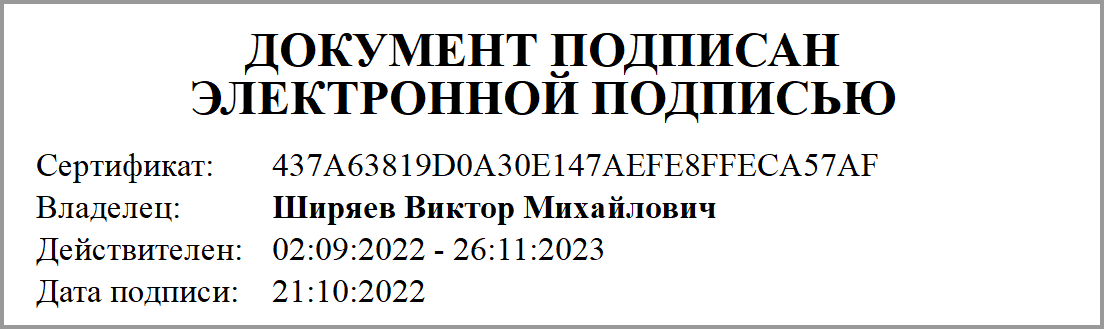 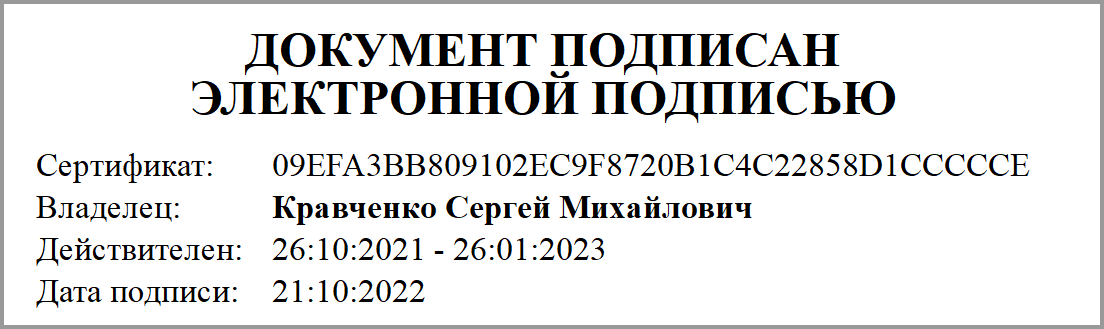 Приложение № 1к дополнительному соглашениюот 21.10.2022 № 56/8Приложение № 1к дополнительному соглашениюот 21.10.2022 № 56/8Приложение № 1к дополнительному соглашениюот 21.10.2022 № 56/8УТВЕРЖДАЮУТВЕРЖДАЮУТВЕРЖДАЮРуководительРуководительРуководитель(уполномоченное лицо)(уполномоченное лицо)(уполномоченное лицо)Департамент образования и науки Брянской областиДепартамент образования и науки Брянской областиДепартамент образования и науки Брянской области(наименование органа, осуществляющего функции и полномочия учредителя, главного распорядителя средств областного бюджета, государственного учреждения)(наименование органа, осуществляющего функции и полномочия учредителя, главного распорядителя средств областного бюджета, государственного учреждения)(наименование органа, осуществляющего функции и полномочия учредителя, главного распорядителя средств областного бюджета, государственного учреждения)___________         _________         ________________________________         _________         ________________________________         _________         _____________________(должность)         (подпись)         (расшифровка подписи)(должность)         (подпись)         (расшифровка подписи)(должность)         (подпись)         (расшифровка подписи)"____" ___________ 20___г."____" ___________ 20___г."____" ___________ 20___г.ГОСУДАРСТВЕННОЕ ЗАДАНИЕ № 1ГОСУДАРСТВЕННОЕ ЗАДАНИЕ № 1ГОСУДАРСТВЕННОЕ ЗАДАНИЕ № 1ГОСУДАРСТВЕННОЕ ЗАДАНИЕ № 1на 2022 год и на плановый период 2023 и 2024 годовна 2022 год и на плановый период 2023 и 2024 годовна 2022 год и на плановый период 2023 и 2024 годовна 2022 год и на плановый период 2023 и 2024 годовКодыФорма по ОКУД0506001Дата начала действия21.10.2022Дата окончания действияНаименование государственного учреждения (обособленного подразделения):Наименование государственного учреждения (обособленного подразделения):государственное автономное профессиональное образовательное учреждение "Брянский техникум энергомашиностроения и радиоэлектроники имени Героя Советского Союза М.А.Афанасьева"государственное автономное профессиональное образовательное учреждение "Брянский техникум энергомашиностроения и радиоэлектроники имени Героя Советского Союза М.А.Афанасьева"Виды деятельности государственного учреждения (обособленного подразделения):Образование профессиональное среднееПо ОКВЭД 85.21Часть 1. Сведения об оказываемых государственных услугахЧасть 1. Сведения об оказываемых государственных услугахЧасть 1. Сведения об оказываемых государственных услугахЧасть 1. Сведения об оказываемых государственных услугахЧасть 1. Сведения об оказываемых государственных услугахЧасть 1. Сведения об оказываемых государственных услугахЧасть 1. Сведения об оказываемых государственных услугахЧасть 1. Сведения об оказываемых государственных услугахЧасть 1. Сведения об оказываемых государственных услугахЧасть 1. Сведения об оказываемых государственных услугахЧасть 1. Сведения об оказываемых государственных услугахЧасть 1. Сведения об оказываемых государственных услугахЧасть 1. Сведения об оказываемых государственных услугахЧасть 1. Сведения об оказываемых государственных услугахЧасть 1. Сведения об оказываемых государственных услугахЧасть 1. Сведения об оказываемых государственных услугахЧасть 1. Сведения об оказываемых государственных услугахРаздел 1Раздел 1Раздел 1Раздел 1Раздел 1Раздел 1Раздел 1Раздел 1Раздел 1Раздел 1Раздел 1Раздел 1Раздел 1Раздел 1Раздел 1Раздел 1Раздел 1КБК 816.0704.1640310650.621.7001КБК 816.0704.1640310650.621.7001КБК 816.0704.1640310650.621.7001КБК 816.0704.1640310650.621.7001КБК 816.0704.1640310650.621.7001КБК 816.0704.1640310650.621.7001КБК 816.0704.1640310650.621.7001КБК 816.0704.1640310650.621.7001КБК 816.0704.1640310650.621.7001КБК 816.0704.1640310650.621.7001КБК 816.0704.1640310650.621.7001КБК 816.0704.1640310650.621.7001КБК 816.0704.1640310650.621.7001КБК 816.0704.1640310650.621.7001КБК 816.0704.1640310650.621.7001КБК 816.0704.1640310650.621.7001КБК 816.0704.1640310650.621.70011. Наименование государственной услуги: 1. Наименование государственной услуги: 1. Наименование государственной услуги: 1. Наименование государственной услуги: 1. Наименование государственной услуги: 1. Наименование государственной услуги: 1. Наименование государственной услуги: 1. Наименование государственной услуги: 1. Наименование государственной услуги: 1. Наименование государственной услуги: 1. Наименование государственной услуги: Код по общероссийскому базовому (отраслевому) перечню или региональному перечнюКод по общероссийскому базовому (отраслевому) перечню или региональному перечнюКод по общероссийскому базовому (отраслевому) перечню или региональному перечнюКод по общероссийскому базовому (отраслевому) перечню или региональному перечню852101852101Реализация образовательных программ среднего профессионального образования - программ подготовки специалистов среднего звенаРеализация образовательных программ среднего профессионального образования - программ подготовки специалистов среднего звенаРеализация образовательных программ среднего профессионального образования - программ подготовки специалистов среднего звенаРеализация образовательных программ среднего профессионального образования - программ подготовки специалистов среднего звенаРеализация образовательных программ среднего профессионального образования - программ подготовки специалистов среднего звенаРеализация образовательных программ среднего профессионального образования - программ подготовки специалистов среднего звенаРеализация образовательных программ среднего профессионального образования - программ подготовки специалистов среднего звенаРеализация образовательных программ среднего профессионального образования - программ подготовки специалистов среднего звенаРеализация образовательных программ среднего профессионального образования - программ подготовки специалистов среднего звенаРеализация образовательных программ среднего профессионального образования - программ подготовки специалистов среднего звенаРеализация образовательных программ среднего профессионального образования - программ подготовки специалистов среднего звенаКод по общероссийскому базовому (отраслевому) перечню или региональному перечнюКод по общероссийскому базовому (отраслевому) перечню или региональному перечнюКод по общероссийскому базовому (отраслевому) перечню или региональному перечнюКод по общероссийскому базовому (отраслевому) перечню или региональному перечню8521018521012. Категории потребителей государственной услуги: 2. Категории потребителей государственной услуги: 2. Категории потребителей государственной услуги: 2. Категории потребителей государственной услуги: 2. Категории потребителей государственной услуги: 2. Категории потребителей государственной услуги: 2. Категории потребителей государственной услуги: 2. Категории потребителей государственной услуги: 2. Категории потребителей государственной услуги: 2. Категории потребителей государственной услуги: 2. Категории потребителей государственной услуги: физические лица, имеющие основное общее образованиефизические лица, имеющие основное общее образованиефизические лица, имеющие основное общее образованиефизические лица, имеющие основное общее образованиефизические лица, имеющие основное общее образованиефизические лица, имеющие основное общее образованиефизические лица, имеющие основное общее образованиефизические лица, имеющие основное общее образованиефизические лица, имеющие основное общее образованиефизические лица, имеющие основное общее образованиефизические лица, имеющие основное общее образование3. Показатели, характеризующие объем и качество (при  установлении показателей, характеризующих качество) государственной услуги:3. Показатели, характеризующие объем и качество (при  установлении показателей, характеризующих качество) государственной услуги:3. Показатели, характеризующие объем и качество (при  установлении показателей, характеризующих качество) государственной услуги:3. Показатели, характеризующие объем и качество (при  установлении показателей, характеризующих качество) государственной услуги:3. Показатели, характеризующие объем и качество (при  установлении показателей, характеризующих качество) государственной услуги:3. Показатели, характеризующие объем и качество (при  установлении показателей, характеризующих качество) государственной услуги:3. Показатели, характеризующие объем и качество (при  установлении показателей, характеризующих качество) государственной услуги:3. Показатели, характеризующие объем и качество (при  установлении показателей, характеризующих качество) государственной услуги:3. Показатели, характеризующие объем и качество (при  установлении показателей, характеризующих качество) государственной услуги:3. Показатели, характеризующие объем и качество (при  установлении показателей, характеризующих качество) государственной услуги:3. Показатели, характеризующие объем и качество (при  установлении показателей, характеризующих качество) государственной услуги:3. Показатели, характеризующие объем и качество (при  установлении показателей, характеризующих качество) государственной услуги:3. Показатели, характеризующие объем и качество (при  установлении показателей, характеризующих качество) государственной услуги:3. Показатели, характеризующие объем и качество (при  установлении показателей, характеризующих качество) государственной услуги:3. Показатели, характеризующие объем и качество (при  установлении показателей, характеризующих качество) государственной услуги:3. Показатели, характеризующие объем и качество (при  установлении показателей, характеризующих качество) государственной услуги:3. Показатели, характеризующие объем и качество (при  установлении показателей, характеризующих качество) государственной услуги:3.1. Показатели, характеризующие качество государственной услуги3.1. Показатели, характеризующие качество государственной услуги3.1. Показатели, характеризующие качество государственной услуги3.1. Показатели, характеризующие качество государственной услуги3.1. Показатели, характеризующие качество государственной услуги3.1. Показатели, характеризующие качество государственной услуги3.1. Показатели, характеризующие качество государственной услуги3.1. Показатели, характеризующие качество государственной услуги3.1. Показатели, характеризующие качество государственной услуги3.1. Показатели, характеризующие качество государственной услуги3.1. Показатели, характеризующие качество государственной услуги3.1. Показатели, характеризующие качество государственной услуги3.1. Показатели, характеризующие качество государственной услуги3.1. Показатели, характеризующие качество государственной услуги3.1. Показатели, характеризующие качество государственной услуги3.1. Показатели, характеризующие качество государственной услуги3.1. Показатели, характеризующие качество государственной услугиНомер строкиНаименование показателяНаименование показателяНаименование показателяНаименование показателяНаименование показателяНаименование показателяНаименование показателяНаименование показателяНаименование показателяНаименование показателяНаименование показателяЗначение показателяЗначение показателяЗначение показателяЗначение показателяЗначение показателя1Уникальный номер реестровый записиУникальный номер реестровый записиУникальный номер реестровый записиУникальный номер реестровый записиУникальный номер реестровый записиУникальный номер реестровый записиУникальный номер реестровый записиУникальный номер реестровый записиУникальный номер реестровый записиУникальный номер реестровый записиУникальный номер реестровый записи852101О.99.0.ББ28АР12000852101О.99.0.ББ28АР12000852101О.99.0.ББ28АР12000852101О.99.0.ББ28АР12000852101О.99.0.ББ28АР120002Показатели, характеризирующие содержание государственной услугиПоказатели, характеризирующие содержание государственной услугиПоказатели, характеризирующие содержание государственной услугиПоказатели, характеризирующие содержание государственной услугиПоказатели, характеризирующие содержание государственной услугиСпециальности и укрупненные группыСпециальности и укрупненные группыСпециальности и укрупненные группыСпециальности и укрупненные группыСпециальности и укрупненные группыСпециальности и укрупненные группы08.02.01 Строительство и эксплуатация зданий и сооружений08.02.01 Строительство и эксплуатация зданий и сооружений08.02.01 Строительство и эксплуатация зданий и сооружений08.02.01 Строительство и эксплуатация зданий и сооружений08.02.01 Строительство и эксплуатация зданий и сооружений3Показатели, характеризирующие содержание государственной услугиПоказатели, характеризирующие содержание государственной услугиПоказатели, характеризирующие содержание государственной услугиПоказатели, характеризирующие содержание государственной услугиПоказатели, характеризирующие содержание государственной услугиУровень образования, необходимый для приема на обучениеУровень образования, необходимый для приема на обучениеУровень образования, необходимый для приема на обучениеУровень образования, необходимый для приема на обучениеУровень образования, необходимый для приема на обучениеУровень образования, необходимый для приема на обучениеОсновное общее образованиеОсновное общее образованиеОсновное общее образованиеОсновное общее образованиеОсновное общее образование4Показатели, характеризирующие содержание государственной услугиПоказатели, характеризирующие содержание государственной услугиПоказатели, характеризирующие содержание государственной услугиПоказатели, характеризирующие содержание государственной услугиПоказатели, характеризирующие содержание государственной услугиКатегория потребителейКатегория потребителейКатегория потребителейКатегория потребителейКатегория потребителейКатегория потребителейФизические лица за исключением лиц с ОВЗ и инвалидовФизические лица за исключением лиц с ОВЗ и инвалидовФизические лица за исключением лиц с ОВЗ и инвалидовФизические лица за исключением лиц с ОВЗ и инвалидовФизические лица за исключением лиц с ОВЗ и инвалидов5Показатели, характеризирующие условия(формы) государственной услугиПоказатели, характеризирующие условия(формы) государственной услугиПоказатели, характеризирующие условия(формы) государственной услугиПоказатели, характеризирующие условия(формы) государственной услугиПоказатели, характеризирующие условия(формы) государственной услугиФормы обучения и формы реализации образовательных программФормы обучения и формы реализации образовательных программФормы обучения и формы реализации образовательных программФормы обучения и формы реализации образовательных программФормы обучения и формы реализации образовательных программФормы обучения и формы реализации образовательных программОчнаяОчнаяОчнаяОчнаяОчная6Показатели, характеризирующие условия(формы) государственной услугиПоказатели, характеризирующие условия(формы) государственной услугиПоказатели, характеризирующие условия(формы) государственной услугиПоказатели, характеризирующие условия(формы) государственной услугиПоказатели, характеризирующие условия(формы) государственной услугиПоказатели, характеризующие качество государственной услугиПоказатели, характеризующие качество государственной услугиПоказатели, характеризующие качество государственной услугиПоказатели, характеризующие качество государственной услугиПоказатели, характеризующие качество государственной услугиПоказатели, характеризующие качество государственной услугиПоказатели, характеризующие качество государственной услугиПоказатели, характеризующие качество государственной услугиПоказатели, характеризующие качество государственной услугиПоказатели, характеризующие качество государственной услугиПоказатели, характеризующие качество государственной услугиПоказатели, характеризующие качество государственной услугиПоказатели, характеризующие качество государственной услугиПоказатели, характеризующие качество государственной услугиПоказатели, характеризующие качество государственной услугиПоказатели, характеризующие качество государственной услугиПоказатели, характеризующие качество государственной услуги7.1Показатели качества государственной услугиПоказатели качества государственной услугиПоказатели качества государственной услугиПоказатели качества государственной услугиПоказатели качества государственной услугинаименование показателянаименование показателянаименование показателянаименование показателянаименование показателянаименование показателя8.1Показатели качества государственной услугиПоказатели качества государственной услугиПоказатели качества государственной услугиПоказатели качества государственной услугиПоказатели качества государственной услугиединица измерения по ОКЕИединица измерения по ОКЕИНаименованиеНаименованиеНаименованиеНаименование9.1Показатели качества государственной услугиПоказатели качества государственной услугиПоказатели качества государственной услугиПоказатели качества государственной услугиПоказатели качества государственной услугиединица измерения по ОКЕИединица измерения по ОКЕИКодКодКодКод10.1Значение показателя качестваЗначение показателя качестваЗначение показателя качестваЗначение показателя качестваЗначение показателя качества2022 год2022 год2022 год2022 год2022 год2022 год11.1Значение показателя качестваЗначение показателя качестваЗначение показателя качестваЗначение показателя качестваЗначение показателя качества2023 год2023 год2023 год2023 год2023 год2023 год12.1Значение показателя качестваЗначение показателя качестваЗначение показателя качестваЗначение показателя качестваЗначение показателя качества2024 год2024 год2024 год2024 год2024 год2024 год13.1Допустимые (возможные) отклонения от установленных показателей качестваДопустимые (возможные) отклонения от установленных показателей качестваДопустимые (возможные) отклонения от установленных показателей качестваДопустимые (возможные) отклонения от установленных показателей качестваДопустимые (возможные) отклонения от установленных показателей качествав процентахв процентахв процентахв процентахв процентахв процентах14.1Допустимые (возможные) отклонения от установленных показателей качестваДопустимые (возможные) отклонения от установленных показателей качестваДопустимые (возможные) отклонения от установленных показателей качестваДопустимые (возможные) отклонения от установленных показателей качестваДопустимые (возможные) отклонения от установленных показателей качествав абсолютных показателяхв абсолютных показателяхв абсолютных показателяхв абсолютных показателяхв абсолютных показателяхв абсолютных показателях3.2. Показатели, характеризующие объем государственной услуги:3.2. Показатели, характеризующие объем государственной услуги:3.2. Показатели, характеризующие объем государственной услуги:3.2. Показатели, характеризующие объем государственной услуги:3.2. Показатели, характеризующие объем государственной услуги:3.2. Показатели, характеризующие объем государственной услуги:3.2. Показатели, характеризующие объем государственной услуги:3.2. Показатели, характеризующие объем государственной услуги:3.2. Показатели, характеризующие объем государственной услуги:3.2. Показатели, характеризующие объем государственной услуги:3.2. Показатели, характеризующие объем государственной услуги:3.2. Показатели, характеризующие объем государственной услуги:3.2. Показатели, характеризующие объем государственной услуги:3.2. Показатели, характеризующие объем государственной услуги:3.2. Показатели, характеризующие объем государственной услуги:3.2. Показатели, характеризующие объем государственной услуги:3.2. Показатели, характеризующие объем государственной услуги:Номер строкиНаименование показателяНаименование показателяНаименование показателяНаименование показателяНаименование показателяНаименование показателяНаименование показателяНаименование показателяНаименование показателяНаименование показателяНаименование показателяЗначение показателяЗначение показателяЗначение показателяЗначение показателяЗначение показателя1Уникальный номер реестровый записиУникальный номер реестровый записиУникальный номер реестровый записиУникальный номер реестровый записиУникальный номер реестровый записиУникальный номер реестровый записиУникальный номер реестровый записиУникальный номер реестровый записиУникальный номер реестровый записиУникальный номер реестровый записиУникальный номер реестровый записи852101О.99.0.ББ28АР12000852101О.99.0.ББ28АР12000852101О.99.0.ББ28АР12000852101О.99.0.ББ28АР12000852101О.99.0.ББ28АР120002Показатели, характеризирующие содержание государственной услугиПоказатели, характеризирующие содержание государственной услугиПоказатели, характеризирующие содержание государственной услугиПоказатели, характеризирующие содержание государственной услугиПоказатели, характеризирующие содержание государственной услугиСпециальности и укрупненные группыСпециальности и укрупненные группыСпециальности и укрупненные группыСпециальности и укрупненные группыСпециальности и укрупненные группыСпециальности и укрупненные группы08.02.01 Строительство и эксплуатация зданий и сооружений08.02.01 Строительство и эксплуатация зданий и сооружений08.02.01 Строительство и эксплуатация зданий и сооружений08.02.01 Строительство и эксплуатация зданий и сооружений08.02.01 Строительство и эксплуатация зданий и сооружений3Показатели, характеризирующие содержание государственной услугиПоказатели, характеризирующие содержание государственной услугиПоказатели, характеризирующие содержание государственной услугиПоказатели, характеризирующие содержание государственной услугиПоказатели, характеризирующие содержание государственной услугиУровень образования, необходимый для приема на обучениеУровень образования, необходимый для приема на обучениеУровень образования, необходимый для приема на обучениеУровень образования, необходимый для приема на обучениеУровень образования, необходимый для приема на обучениеУровень образования, необходимый для приема на обучениеОсновное общее образованиеОсновное общее образованиеОсновное общее образованиеОсновное общее образованиеОсновное общее образование4Показатели, характеризирующие содержание государственной услугиПоказатели, характеризирующие содержание государственной услугиПоказатели, характеризирующие содержание государственной услугиПоказатели, характеризирующие содержание государственной услугиПоказатели, характеризирующие содержание государственной услугиКатегория потребителейКатегория потребителейКатегория потребителейКатегория потребителейКатегория потребителейКатегория потребителейФизические лица за исключением лиц с ОВЗ и инвалидовФизические лица за исключением лиц с ОВЗ и инвалидовФизические лица за исключением лиц с ОВЗ и инвалидовФизические лица за исключением лиц с ОВЗ и инвалидовФизические лица за исключением лиц с ОВЗ и инвалидов5Показатели, характеризирующие условия(формы) государственной услугиПоказатели, характеризирующие условия(формы) государственной услугиПоказатели, характеризирующие условия(формы) государственной услугиПоказатели, характеризирующие условия(формы) государственной услугиПоказатели, характеризирующие условия(формы) государственной услугиФормы обучения и формы реализации образовательных программФормы обучения и формы реализации образовательных программФормы обучения и формы реализации образовательных программФормы обучения и формы реализации образовательных программФормы обучения и формы реализации образовательных программФормы обучения и формы реализации образовательных программОчнаяОчнаяОчнаяОчнаяОчная6Показатели, характеризирующие условия(формы) государственной услугиПоказатели, характеризирующие условия(формы) государственной услугиПоказатели, характеризирующие условия(формы) государственной услугиПоказатели, характеризирующие условия(формы) государственной услугиПоказатели, характеризирующие условия(формы) государственной услугиПоказатели, характеризующие объем государственной услугиПоказатели, характеризующие объем государственной услугиПоказатели, характеризующие объем государственной услугиПоказатели, характеризующие объем государственной услугиПоказатели, характеризующие объем государственной услугиПоказатели, характеризующие объем государственной услугиПоказатели, характеризующие объем государственной услугиПоказатели, характеризующие объем государственной услугиПоказатели, характеризующие объем государственной услугиПоказатели, характеризующие объем государственной услугиПоказатели, характеризующие объем государственной услугиПоказатели, характеризующие объем государственной услугиПоказатели, характеризующие объем государственной услугиПоказатели, характеризующие объем государственной услугиПоказатели, характеризующие объем государственной услугиПоказатели, характеризующие объем государственной услугиПоказатели, характеризующие объем государственной услуги7.1Показатели объема государственной услугиПоказатели объема государственной услугиПоказатели объема государственной услугиПоказатели объема государственной услугиПоказатели объема государственной услугинаименование показателянаименование показателянаименование показателянаименование показателянаименование показателянаименование показателяЧисленность обучающихсяЧисленность обучающихсяЧисленность обучающихсяЧисленность обучающихсяЧисленность обучающихся8.1Показатели объема государственной услугиПоказатели объема государственной услугиПоказатели объема государственной услугиПоказатели объема государственной услугиПоказатели объема государственной услугиединица измерения по ОКЕИединица измерения по ОКЕИНаименованиеНаименованиеНаименованиеНаименованиеЧеловекЧеловекЧеловекЧеловекЧеловек9.1Показатели объема государственной услугиПоказатели объема государственной услугиПоказатели объема государственной услугиПоказатели объема государственной услугиПоказатели объема государственной услугиединица измерения по ОКЕИединица измерения по ОКЕИКодКодКодКод79279279279279210.1Значение показателя объемаЗначение показателя объемаЗначение показателя объемаЗначение показателя объемаЗначение показателя объема2022 год2022 год2022 год2022 год2022 год2022 год48,0048,0048,0048,0048,0011.1Значение показателя объемаЗначение показателя объемаЗначение показателя объемаЗначение показателя объемаЗначение показателя объема2023 год2023 год2023 год2023 год2023 год2023 год48,0048,0048,0048,0048,0012.1Значение показателя объемаЗначение показателя объемаЗначение показателя объемаЗначение показателя объемаЗначение показателя объема2024 год2024 год2024 год2024 год2024 год2024 год48,0048,0048,0048,0048,0013.1Допустимые (возможные) отклонения от установленных показателей объемаДопустимые (возможные) отклонения от установленных показателей объемаДопустимые (возможные) отклонения от установленных показателей объемаДопустимые (возможные) отклонения от установленных показателей объемаДопустимые (возможные) отклонения от установленных показателей объемав процентахв процентахв процентахв процентахв процентахв процентах10,0010,0010,0010,0010,0014.1Допустимые (возможные) отклонения от установленных показателей объемаДопустимые (возможные) отклонения от установленных показателей объемаДопустимые (возможные) отклонения от установленных показателей объемаДопустимые (возможные) отклонения от установленных показателей объемаДопустимые (возможные) отклонения от установленных показателей объемав абсолютных показателяхв абсолютных показателяхв абсолютных показателяхв абсолютных показателяхв абсолютных показателяхв абсолютных показателях5,005,005,005,005,0015.1Размер платы (цена, тариф)Размер платы (цена, тариф)Размер платы (цена, тариф)Размер платы (цена, тариф)Размер платы (цена, тариф)2022 год2022 год2022 год2022 год2022 год2022 год16.1Размер платы (цена, тариф)Размер платы (цена, тариф)Размер платы (цена, тариф)Размер платы (цена, тариф)Размер платы (цена, тариф)2023 год2023 год2023 год2023 год2023 год2023 год17.1Размер платы (цена, тариф)Размер платы (цена, тариф)Размер платы (цена, тариф)Размер платы (цена, тариф)Размер платы (цена, тариф)2024 год2024 год2024 год2024 год2024 год2024 год4.  Нормативные правовые акты, устанавливающие размер платы (цену, тариф) либо порядок ее (его) установления:4.  Нормативные правовые акты, устанавливающие размер платы (цену, тариф) либо порядок ее (его) установления:4.  Нормативные правовые акты, устанавливающие размер платы (цену, тариф) либо порядок ее (его) установления:4.  Нормативные правовые акты, устанавливающие размер платы (цену, тариф) либо порядок ее (его) установления:4.  Нормативные правовые акты, устанавливающие размер платы (цену, тариф) либо порядок ее (его) установления:4.  Нормативные правовые акты, устанавливающие размер платы (цену, тариф) либо порядок ее (его) установления:4.  Нормативные правовые акты, устанавливающие размер платы (цену, тариф) либо порядок ее (его) установления:4.  Нормативные правовые акты, устанавливающие размер платы (цену, тариф) либо порядок ее (его) установления:4.  Нормативные правовые акты, устанавливающие размер платы (цену, тариф) либо порядок ее (его) установления:4.  Нормативные правовые акты, устанавливающие размер платы (цену, тариф) либо порядок ее (его) установления:4.  Нормативные правовые акты, устанавливающие размер платы (цену, тариф) либо порядок ее (его) установления:4.  Нормативные правовые акты, устанавливающие размер платы (цену, тариф) либо порядок ее (его) установления:4.  Нормативные правовые акты, устанавливающие размер платы (цену, тариф) либо порядок ее (его) установления:4.  Нормативные правовые акты, устанавливающие размер платы (цену, тариф) либо порядок ее (его) установления:4.  Нормативные правовые акты, устанавливающие размер платы (цену, тариф) либо порядок ее (его) установления:4.  Нормативные правовые акты, устанавливающие размер платы (цену, тариф) либо порядок ее (его) установления:4.  Нормативные правовые акты, устанавливающие размер платы (цену, тариф) либо порядок ее (его) установления:5. Порядок оказания государственной услуги5. Порядок оказания государственной услуги5. Порядок оказания государственной услуги5. Порядок оказания государственной услуги5. Порядок оказания государственной услуги5. Порядок оказания государственной услуги5. Порядок оказания государственной услуги5. Порядок оказания государственной услуги5. Порядок оказания государственной услуги5. Порядок оказания государственной услуги5. Порядок оказания государственной услуги5. Порядок оказания государственной услуги5. Порядок оказания государственной услуги5. Порядок оказания государственной услуги5. Порядок оказания государственной услуги5. Порядок оказания государственной услуги5. Порядок оказания государственной услуги5.1. Нормативные правовые акты, регулирующие порядок оказания государственной услуги5.1. Нормативные правовые акты, регулирующие порядок оказания государственной услуги5.1. Нормативные правовые акты, регулирующие порядок оказания государственной услуги5.1. Нормативные правовые акты, регулирующие порядок оказания государственной услуги5.1. Нормативные правовые акты, регулирующие порядок оказания государственной услуги5.1. Нормативные правовые акты, регулирующие порядок оказания государственной услуги5.1. Нормативные правовые акты, регулирующие порядок оказания государственной услуги5.1. Нормативные правовые акты, регулирующие порядок оказания государственной услуги5.1. Нормативные правовые акты, регулирующие порядок оказания государственной услуги5.1. Нормативные правовые акты, регулирующие порядок оказания государственной услуги5.1. Нормативные правовые акты, регулирующие порядок оказания государственной услуги5.1. Нормативные правовые акты, регулирующие порядок оказания государственной услуги5.1. Нормативные правовые акты, регулирующие порядок оказания государственной услуги5.1. Нормативные правовые акты, регулирующие порядок оказания государственной услуги5.1. Нормативные правовые акты, регулирующие порядок оказания государственной услуги5.1. Нормативные правовые акты, регулирующие порядок оказания государственной услуги5.1. Нормативные правовые акты, регулирующие порядок оказания государственной услугиФедеральный закон № 273-ФЗ "Об образовании в Российской Федерации" от 29.12.2012Федеральный закон № 273-ФЗ "Об образовании в Российской Федерации" от 29.12.2012Федеральный закон № 273-ФЗ "Об образовании в Российской Федерации" от 29.12.2012Федеральный закон № 273-ФЗ "Об образовании в Российской Федерации" от 29.12.2012Федеральный закон № 273-ФЗ "Об образовании в Российской Федерации" от 29.12.2012Федеральный закон № 273-ФЗ "Об образовании в Российской Федерации" от 29.12.2012Федеральный закон № 273-ФЗ "Об образовании в Российской Федерации" от 29.12.2012Федеральный закон № 273-ФЗ "Об образовании в Российской Федерации" от 29.12.2012Федеральный закон № 273-ФЗ "Об образовании в Российской Федерации" от 29.12.2012Федеральный закон № 273-ФЗ "Об образовании в Российской Федерации" от 29.12.2012Федеральный закон № 273-ФЗ "Об образовании в Российской Федерации" от 29.12.2012Федеральный закон № 273-ФЗ "Об образовании в Российской Федерации" от 29.12.2012Федеральный закон № 273-ФЗ "Об образовании в Российской Федерации" от 29.12.2012Федеральный закон № 273-ФЗ "Об образовании в Российской Федерации" от 29.12.2012Федеральный закон № 273-ФЗ "Об образовании в Российской Федерации" от 29.12.2012Федеральный закон № 273-ФЗ "Об образовании в Российской Федерации" от 29.12.2012Федеральный закон № 273-ФЗ "Об образовании в Российской Федерации" от 29.12.2012Постановление Правительства Брянской области № 426-п "О порядке формирования государственного задания на оказание государственных услуг (выполнение работ) в отношении государственных учреждений Брянской области и финансового обеспечения выполнения государственного задания государственными учреждениями Брянской области" от 28.08.2015Постановление Правительства Брянской области № 426-п "О порядке формирования государственного задания на оказание государственных услуг (выполнение работ) в отношении государственных учреждений Брянской области и финансового обеспечения выполнения государственного задания государственными учреждениями Брянской области" от 28.08.2015Постановление Правительства Брянской области № 426-п "О порядке формирования государственного задания на оказание государственных услуг (выполнение работ) в отношении государственных учреждений Брянской области и финансового обеспечения выполнения государственного задания государственными учреждениями Брянской области" от 28.08.2015Постановление Правительства Брянской области № 426-п "О порядке формирования государственного задания на оказание государственных услуг (выполнение работ) в отношении государственных учреждений Брянской области и финансового обеспечения выполнения государственного задания государственными учреждениями Брянской области" от 28.08.2015Постановление Правительства Брянской области № 426-п "О порядке формирования государственного задания на оказание государственных услуг (выполнение работ) в отношении государственных учреждений Брянской области и финансового обеспечения выполнения государственного задания государственными учреждениями Брянской области" от 28.08.2015Постановление Правительства Брянской области № 426-п "О порядке формирования государственного задания на оказание государственных услуг (выполнение работ) в отношении государственных учреждений Брянской области и финансового обеспечения выполнения государственного задания государственными учреждениями Брянской области" от 28.08.2015Постановление Правительства Брянской области № 426-п "О порядке формирования государственного задания на оказание государственных услуг (выполнение работ) в отношении государственных учреждений Брянской области и финансового обеспечения выполнения государственного задания государственными учреждениями Брянской области" от 28.08.2015Постановление Правительства Брянской области № 426-п "О порядке формирования государственного задания на оказание государственных услуг (выполнение работ) в отношении государственных учреждений Брянской области и финансового обеспечения выполнения государственного задания государственными учреждениями Брянской области" от 28.08.2015Постановление Правительства Брянской области № 426-п "О порядке формирования государственного задания на оказание государственных услуг (выполнение работ) в отношении государственных учреждений Брянской области и финансового обеспечения выполнения государственного задания государственными учреждениями Брянской области" от 28.08.2015Постановление Правительства Брянской области № 426-п "О порядке формирования государственного задания на оказание государственных услуг (выполнение работ) в отношении государственных учреждений Брянской области и финансового обеспечения выполнения государственного задания государственными учреждениями Брянской области" от 28.08.2015Постановление Правительства Брянской области № 426-п "О порядке формирования государственного задания на оказание государственных услуг (выполнение работ) в отношении государственных учреждений Брянской области и финансового обеспечения выполнения государственного задания государственными учреждениями Брянской области" от 28.08.2015Постановление Правительства Брянской области № 426-п "О порядке формирования государственного задания на оказание государственных услуг (выполнение работ) в отношении государственных учреждений Брянской области и финансового обеспечения выполнения государственного задания государственными учреждениями Брянской области" от 28.08.2015Постановление Правительства Брянской области № 426-п "О порядке формирования государственного задания на оказание государственных услуг (выполнение работ) в отношении государственных учреждений Брянской области и финансового обеспечения выполнения государственного задания государственными учреждениями Брянской области" от 28.08.2015Постановление Правительства Брянской области № 426-п "О порядке формирования государственного задания на оказание государственных услуг (выполнение работ) в отношении государственных учреждений Брянской области и финансового обеспечения выполнения государственного задания государственными учреждениями Брянской области" от 28.08.2015Постановление Правительства Брянской области № 426-п "О порядке формирования государственного задания на оказание государственных услуг (выполнение работ) в отношении государственных учреждений Брянской области и финансового обеспечения выполнения государственного задания государственными учреждениями Брянской области" от 28.08.2015Постановление Правительства Брянской области № 426-п "О порядке формирования государственного задания на оказание государственных услуг (выполнение работ) в отношении государственных учреждений Брянской области и финансового обеспечения выполнения государственного задания государственными учреждениями Брянской области" от 28.08.2015Постановление Правительства Брянской области № 426-п "О порядке формирования государственного задания на оказание государственных услуг (выполнение работ) в отношении государственных учреждений Брянской области и финансового обеспечения выполнения государственного задания государственными учреждениями Брянской области" от 28.08.2015Закон Брянской области № 62-З "Об образовании" от 08.08.2013Закон Брянской области № 62-З "Об образовании" от 08.08.2013Закон Брянской области № 62-З "Об образовании" от 08.08.2013Закон Брянской области № 62-З "Об образовании" от 08.08.2013Закон Брянской области № 62-З "Об образовании" от 08.08.2013Закон Брянской области № 62-З "Об образовании" от 08.08.2013Закон Брянской области № 62-З "Об образовании" от 08.08.2013Закон Брянской области № 62-З "Об образовании" от 08.08.2013Закон Брянской области № 62-З "Об образовании" от 08.08.2013Закон Брянской области № 62-З "Об образовании" от 08.08.2013Закон Брянской области № 62-З "Об образовании" от 08.08.2013Закон Брянской области № 62-З "Об образовании" от 08.08.2013Закон Брянской области № 62-З "Об образовании" от 08.08.2013Закон Брянской области № 62-З "Об образовании" от 08.08.2013Закон Брянской области № 62-З "Об образовании" от 08.08.2013Закон Брянской области № 62-З "Об образовании" от 08.08.2013Закон Брянской области № 62-З "Об образовании" от 08.08.20135.2. Порядок информирования потенциальных потребителей государственной услуги:5.2. Порядок информирования потенциальных потребителей государственной услуги:5.2. Порядок информирования потенциальных потребителей государственной услуги:5.2. Порядок информирования потенциальных потребителей государственной услуги:5.2. Порядок информирования потенциальных потребителей государственной услуги:5.2. Порядок информирования потенциальных потребителей государственной услуги:5.2. Порядок информирования потенциальных потребителей государственной услуги:5.2. Порядок информирования потенциальных потребителей государственной услуги:5.2. Порядок информирования потенциальных потребителей государственной услуги:5.2. Порядок информирования потенциальных потребителей государственной услуги:5.2. Порядок информирования потенциальных потребителей государственной услуги:5.2. Порядок информирования потенциальных потребителей государственной услуги:5.2. Порядок информирования потенциальных потребителей государственной услуги:5.2. Порядок информирования потенциальных потребителей государственной услуги:5.2. Порядок информирования потенциальных потребителей государственной услуги:5.2. Порядок информирования потенциальных потребителей государственной услуги:5.2. Порядок информирования потенциальных потребителей государственной услуги:Способ информированияСпособ информированияСпособ информированияСостав размещаемой информацииСостав размещаемой информацииСостав размещаемой информацииЧастота обновления информацииЧастота обновления информацииЧастота обновления информации111222333Размещение информации на официальном сайте УчрежденияРазмещение информации на официальном сайте УчрежденияРазмещение информации на официальном сайте УчрежденияОбщая информация об Учреждении (наименование, адрес, контактные данные, режим работы и приема граждан, информация о руководителей и пр.)Общая информация об Учреждении (наименование, адрес, контактные данные, режим работы и приема граждан, информация о руководителей и пр.)Общая информация об Учреждении (наименование, адрес, контактные данные, режим работы и приема граждан, информация о руководителей и пр.)ПостоянноПостоянноПостоянноРазмещение информации на официальном сайте для размещения информации о государственных (муниципальных) учреждениях (bus.gov.ru)Размещение информации на официальном сайте для размещения информации о государственных (муниципальных) учреждениях (bus.gov.ru)Размещение информации на официальном сайте для размещения информации о государственных (муниципальных) учреждениях (bus.gov.ru)Общая информация об оказываемых услугах (выполняемых работах): наименование, содержание, категории потребителей, порядок (регламент, условия) предоставления (выполнения), количественные и качественные характеристики и пр.Общая информация об оказываемых услугах (выполняемых работах): наименование, содержание, категории потребителей, порядок (регламент, условия) предоставления (выполнения), количественные и качественные характеристики и пр.Общая информация об оказываемых услугах (выполняемых работах): наименование, содержание, категории потребителей, порядок (регламент, условия) предоставления (выполнения), количественные и качественные характеристики и пр.В течение 5 рабочих дней после утверждения (внесения изменений)В течение 5 рабочих дней после утверждения (внесения изменений)В течение 5 рабочих дней после утверждения (внесения изменений)Раздел 2Раздел 2Раздел 2Раздел 2Раздел 2Раздел 2Раздел 2Раздел 2Раздел 2Раздел 2Раздел 2Раздел 2Раздел 2Раздел 2Раздел 2Раздел 2Раздел 2КБК 816.0704.1640310650.621.7001КБК 816.0704.1640310650.621.7001КБК 816.0704.1640310650.621.7001КБК 816.0704.1640310650.621.7001КБК 816.0704.1640310650.621.7001КБК 816.0704.1640310650.621.7001КБК 816.0704.1640310650.621.7001КБК 816.0704.1640310650.621.7001КБК 816.0704.1640310650.621.7001КБК 816.0704.1640310650.621.7001КБК 816.0704.1640310650.621.7001КБК 816.0704.1640310650.621.7001КБК 816.0704.1640310650.621.7001КБК 816.0704.1640310650.621.7001КБК 816.0704.1640310650.621.7001КБК 816.0704.1640310650.621.7001КБК 816.0704.1640310650.621.70011. Наименование государственной услуги: 1. Наименование государственной услуги: 1. Наименование государственной услуги: 1. Наименование государственной услуги: 1. Наименование государственной услуги: 1. Наименование государственной услуги: 1. Наименование государственной услуги: 1. Наименование государственной услуги: 1. Наименование государственной услуги: 1. Наименование государственной услуги: 1. Наименование государственной услуги: Код по общероссийскому базовому (отраслевому) перечню или региональному перечнюКод по общероссийскому базовому (отраслевому) перечню или региональному перечнюКод по общероссийскому базовому (отраслевому) перечню или региональному перечнюКод по общероссийскому базовому (отраслевому) перечню или региональному перечню852101852101Реализация образовательных программ среднего профессионального образования - программ подготовки специалистов среднего звенаРеализация образовательных программ среднего профессионального образования - программ подготовки специалистов среднего звенаРеализация образовательных программ среднего профессионального образования - программ подготовки специалистов среднего звенаРеализация образовательных программ среднего профессионального образования - программ подготовки специалистов среднего звенаРеализация образовательных программ среднего профессионального образования - программ подготовки специалистов среднего звенаРеализация образовательных программ среднего профессионального образования - программ подготовки специалистов среднего звенаРеализация образовательных программ среднего профессионального образования - программ подготовки специалистов среднего звенаРеализация образовательных программ среднего профессионального образования - программ подготовки специалистов среднего звенаРеализация образовательных программ среднего профессионального образования - программ подготовки специалистов среднего звенаРеализация образовательных программ среднего профессионального образования - программ подготовки специалистов среднего звенаРеализация образовательных программ среднего профессионального образования - программ подготовки специалистов среднего звенаКод по общероссийскому базовому (отраслевому) перечню или региональному перечнюКод по общероссийскому базовому (отраслевому) перечню или региональному перечнюКод по общероссийскому базовому (отраслевому) перечню или региональному перечнюКод по общероссийскому базовому (отраслевому) перечню или региональному перечню8521018521012. Категории потребителей государственной услуги: 2. Категории потребителей государственной услуги: 2. Категории потребителей государственной услуги: 2. Категории потребителей государственной услуги: 2. Категории потребителей государственной услуги: 2. Категории потребителей государственной услуги: 2. Категории потребителей государственной услуги: 2. Категории потребителей государственной услуги: 2. Категории потребителей государственной услуги: 2. Категории потребителей государственной услуги: 2. Категории потребителей государственной услуги: физические лица, имеющие основное общее образованиефизические лица, имеющие основное общее образованиефизические лица, имеющие основное общее образованиефизические лица, имеющие основное общее образованиефизические лица, имеющие основное общее образованиефизические лица, имеющие основное общее образованиефизические лица, имеющие основное общее образованиефизические лица, имеющие основное общее образованиефизические лица, имеющие основное общее образованиефизические лица, имеющие основное общее образованиефизические лица, имеющие основное общее образование3. Показатели, характеризующие объем и качество (при  установлении показателей, характеризующих качество) государственной услуги:3. Показатели, характеризующие объем и качество (при  установлении показателей, характеризующих качество) государственной услуги:3. Показатели, характеризующие объем и качество (при  установлении показателей, характеризующих качество) государственной услуги:3. Показатели, характеризующие объем и качество (при  установлении показателей, характеризующих качество) государственной услуги:3. Показатели, характеризующие объем и качество (при  установлении показателей, характеризующих качество) государственной услуги:3. Показатели, характеризующие объем и качество (при  установлении показателей, характеризующих качество) государственной услуги:3. Показатели, характеризующие объем и качество (при  установлении показателей, характеризующих качество) государственной услуги:3. Показатели, характеризующие объем и качество (при  установлении показателей, характеризующих качество) государственной услуги:3. Показатели, характеризующие объем и качество (при  установлении показателей, характеризующих качество) государственной услуги:3. Показатели, характеризующие объем и качество (при  установлении показателей, характеризующих качество) государственной услуги:3. Показатели, характеризующие объем и качество (при  установлении показателей, характеризующих качество) государственной услуги:3. Показатели, характеризующие объем и качество (при  установлении показателей, характеризующих качество) государственной услуги:3. Показатели, характеризующие объем и качество (при  установлении показателей, характеризующих качество) государственной услуги:3. Показатели, характеризующие объем и качество (при  установлении показателей, характеризующих качество) государственной услуги:3. Показатели, характеризующие объем и качество (при  установлении показателей, характеризующих качество) государственной услуги:3. Показатели, характеризующие объем и качество (при  установлении показателей, характеризующих качество) государственной услуги:3. Показатели, характеризующие объем и качество (при  установлении показателей, характеризующих качество) государственной услуги:3.1. Показатели, характеризующие качество государственной услуги3.1. Показатели, характеризующие качество государственной услуги3.1. Показатели, характеризующие качество государственной услуги3.1. Показатели, характеризующие качество государственной услуги3.1. Показатели, характеризующие качество государственной услуги3.1. Показатели, характеризующие качество государственной услуги3.1. Показатели, характеризующие качество государственной услуги3.1. Показатели, характеризующие качество государственной услуги3.1. Показатели, характеризующие качество государственной услуги3.1. Показатели, характеризующие качество государственной услуги3.1. Показатели, характеризующие качество государственной услуги3.1. Показатели, характеризующие качество государственной услуги3.1. Показатели, характеризующие качество государственной услуги3.1. Показатели, характеризующие качество государственной услуги3.1. Показатели, характеризующие качество государственной услуги3.1. Показатели, характеризующие качество государственной услуги3.1. Показатели, характеризующие качество государственной услугиНомер строкиНаименование показателяНаименование показателяНаименование показателяНаименование показателяНаименование показателяНаименование показателяНаименование показателяНаименование показателяНаименование показателяНаименование показателяНаименование показателяЗначение показателяЗначение показателяЗначение показателяЗначение показателяЗначение показателя1Уникальный номер реестровый записиУникальный номер реестровый записиУникальный номер реестровый записиУникальный номер реестровый записиУникальный номер реестровый записиУникальный номер реестровый записиУникальный номер реестровый записиУникальный номер реестровый записиУникальный номер реестровый записиУникальный номер реестровый записиУникальный номер реестровый записи852101О.99.0.ББ28БД40000852101О.99.0.ББ28БД40000852101О.99.0.ББ28БД40000852101О.99.0.ББ28БД40000852101О.99.0.ББ28БД400002Показатели, характеризирующие содержание государственной услугиПоказатели, характеризирующие содержание государственной услугиПоказатели, характеризирующие содержание государственной услугиПоказатели, характеризирующие содержание государственной услугиПоказатели, характеризирующие содержание государственной услугиУровень образования, необходимый для приема на обучениеУровень образования, необходимый для приема на обучениеУровень образования, необходимый для приема на обучениеУровень образования, необходимый для приема на обучениеУровень образования, необходимый для приема на обучениеУровень образования, необходимый для приема на обучениеОсновное общее образованиеОсновное общее образованиеОсновное общее образованиеОсновное общее образованиеОсновное общее образование3Показатели, характеризирующие содержание государственной услугиПоказатели, характеризирующие содержание государственной услугиПоказатели, характеризирующие содержание государственной услугиПоказатели, характеризирующие содержание государственной услугиПоказатели, характеризирующие содержание государственной услугиКатегория потребителейКатегория потребителейКатегория потребителейКатегория потребителейКатегория потребителейКатегория потребителейФизические лица за исключением лиц с ОВЗ и инвалидовФизические лица за исключением лиц с ОВЗ и инвалидовФизические лица за исключением лиц с ОВЗ и инвалидовФизические лица за исключением лиц с ОВЗ и инвалидовФизические лица за исключением лиц с ОВЗ и инвалидов4Показатели, характеризирующие содержание государственной услугиПоказатели, характеризирующие содержание государственной услугиПоказатели, характеризирующие содержание государственной услугиПоказатели, характеризирующие содержание государственной услугиПоказатели, характеризирующие содержание государственной услугиСпециальности и укрупненные группыСпециальности и укрупненные группыСпециальности и укрупненные группыСпециальности и укрупненные группыСпециальности и укрупненные группыСпециальности и укрупненные группы08.02.09 Монтаж, наладка и эксплуатация электрооборудования промышленных и гражданских зданий08.02.09 Монтаж, наладка и эксплуатация электрооборудования промышленных и гражданских зданий08.02.09 Монтаж, наладка и эксплуатация электрооборудования промышленных и гражданских зданий08.02.09 Монтаж, наладка и эксплуатация электрооборудования промышленных и гражданских зданий08.02.09 Монтаж, наладка и эксплуатация электрооборудования промышленных и гражданских зданий5Показатели, характеризирующие условия(формы) государственной услугиПоказатели, характеризирующие условия(формы) государственной услугиПоказатели, характеризирующие условия(формы) государственной услугиПоказатели, характеризирующие условия(формы) государственной услугиПоказатели, характеризирующие условия(формы) государственной услугиФормы обучения и формы реализации образовательных программФормы обучения и формы реализации образовательных программФормы обучения и формы реализации образовательных программФормы обучения и формы реализации образовательных программФормы обучения и формы реализации образовательных программФормы обучения и формы реализации образовательных программОчнаяОчнаяОчнаяОчнаяОчная6Показатели, характеризирующие условия(формы) государственной услугиПоказатели, характеризирующие условия(формы) государственной услугиПоказатели, характеризирующие условия(формы) государственной услугиПоказатели, характеризирующие условия(формы) государственной услугиПоказатели, характеризирующие условия(формы) государственной услугиПоказатели, характеризующие качество государственной услугиПоказатели, характеризующие качество государственной услугиПоказатели, характеризующие качество государственной услугиПоказатели, характеризующие качество государственной услугиПоказатели, характеризующие качество государственной услугиПоказатели, характеризующие качество государственной услугиПоказатели, характеризующие качество государственной услугиПоказатели, характеризующие качество государственной услугиПоказатели, характеризующие качество государственной услугиПоказатели, характеризующие качество государственной услугиПоказатели, характеризующие качество государственной услугиПоказатели, характеризующие качество государственной услугиПоказатели, характеризующие качество государственной услугиПоказатели, характеризующие качество государственной услугиПоказатели, характеризующие качество государственной услугиПоказатели, характеризующие качество государственной услугиПоказатели, характеризующие качество государственной услуги7.1Показатели качества государственной услугиПоказатели качества государственной услугиПоказатели качества государственной услугиПоказатели качества государственной услугиПоказатели качества государственной услугинаименование показателянаименование показателянаименование показателянаименование показателянаименование показателянаименование показателя8.1Показатели качества государственной услугиПоказатели качества государственной услугиПоказатели качества государственной услугиПоказатели качества государственной услугиПоказатели качества государственной услугиединица измерения по ОКЕИединица измерения по ОКЕИНаименованиеНаименованиеНаименованиеНаименование9.1Показатели качества государственной услугиПоказатели качества государственной услугиПоказатели качества государственной услугиПоказатели качества государственной услугиПоказатели качества государственной услугиединица измерения по ОКЕИединица измерения по ОКЕИКодКодКодКод10.1Значение показателя качестваЗначение показателя качестваЗначение показателя качестваЗначение показателя качестваЗначение показателя качества2022 год2022 год2022 год2022 год2022 год2022 год11.1Значение показателя качестваЗначение показателя качестваЗначение показателя качестваЗначение показателя качестваЗначение показателя качества2023 год2023 год2023 год2023 год2023 год2023 год12.1Значение показателя качестваЗначение показателя качестваЗначение показателя качестваЗначение показателя качестваЗначение показателя качества2024 год2024 год2024 год2024 год2024 год2024 год13.1Допустимые (возможные) отклонения от установленных показателей качестваДопустимые (возможные) отклонения от установленных показателей качестваДопустимые (возможные) отклонения от установленных показателей качестваДопустимые (возможные) отклонения от установленных показателей качестваДопустимые (возможные) отклонения от установленных показателей качествав процентахв процентахв процентахв процентахв процентахв процентах14.1Допустимые (возможные) отклонения от установленных показателей качестваДопустимые (возможные) отклонения от установленных показателей качестваДопустимые (возможные) отклонения от установленных показателей качестваДопустимые (возможные) отклонения от установленных показателей качестваДопустимые (возможные) отклонения от установленных показателей качествав абсолютных показателяхв абсолютных показателяхв абсолютных показателяхв абсолютных показателяхв абсолютных показателяхв абсолютных показателях3.2. Показатели, характеризующие объем государственной услуги:3.2. Показатели, характеризующие объем государственной услуги:3.2. Показатели, характеризующие объем государственной услуги:3.2. Показатели, характеризующие объем государственной услуги:3.2. Показатели, характеризующие объем государственной услуги:3.2. Показатели, характеризующие объем государственной услуги:3.2. Показатели, характеризующие объем государственной услуги:3.2. Показатели, характеризующие объем государственной услуги:3.2. Показатели, характеризующие объем государственной услуги:3.2. Показатели, характеризующие объем государственной услуги:3.2. Показатели, характеризующие объем государственной услуги:3.2. Показатели, характеризующие объем государственной услуги:3.2. Показатели, характеризующие объем государственной услуги:3.2. Показатели, характеризующие объем государственной услуги:3.2. Показатели, характеризующие объем государственной услуги:3.2. Показатели, характеризующие объем государственной услуги:3.2. Показатели, характеризующие объем государственной услуги:Номер строкиНаименование показателяНаименование показателяНаименование показателяНаименование показателяНаименование показателяНаименование показателяНаименование показателяНаименование показателяНаименование показателяНаименование показателяНаименование показателяЗначение показателяЗначение показателяЗначение показателяЗначение показателяЗначение показателя1Уникальный номер реестровый записиУникальный номер реестровый записиУникальный номер реестровый записиУникальный номер реестровый записиУникальный номер реестровый записиУникальный номер реестровый записиУникальный номер реестровый записиУникальный номер реестровый записиУникальный номер реестровый записиУникальный номер реестровый записиУникальный номер реестровый записи852101О.99.0.ББ28БД40000852101О.99.0.ББ28БД40000852101О.99.0.ББ28БД40000852101О.99.0.ББ28БД40000852101О.99.0.ББ28БД400002Показатели, характеризирующие содержание государственной услугиПоказатели, характеризирующие содержание государственной услугиПоказатели, характеризирующие содержание государственной услугиПоказатели, характеризирующие содержание государственной услугиПоказатели, характеризирующие содержание государственной услугиУровень образования, необходимый для приема на обучениеУровень образования, необходимый для приема на обучениеУровень образования, необходимый для приема на обучениеУровень образования, необходимый для приема на обучениеУровень образования, необходимый для приема на обучениеУровень образования, необходимый для приема на обучениеОсновное общее образованиеОсновное общее образованиеОсновное общее образованиеОсновное общее образованиеОсновное общее образование3Показатели, характеризирующие содержание государственной услугиПоказатели, характеризирующие содержание государственной услугиПоказатели, характеризирующие содержание государственной услугиПоказатели, характеризирующие содержание государственной услугиПоказатели, характеризирующие содержание государственной услугиКатегория потребителейКатегория потребителейКатегория потребителейКатегория потребителейКатегория потребителейКатегория потребителейФизические лица за исключением лиц с ОВЗ и инвалидовФизические лица за исключением лиц с ОВЗ и инвалидовФизические лица за исключением лиц с ОВЗ и инвалидовФизические лица за исключением лиц с ОВЗ и инвалидовФизические лица за исключением лиц с ОВЗ и инвалидов4Показатели, характеризирующие содержание государственной услугиПоказатели, характеризирующие содержание государственной услугиПоказатели, характеризирующие содержание государственной услугиПоказатели, характеризирующие содержание государственной услугиПоказатели, характеризирующие содержание государственной услугиСпециальности и укрупненные группыСпециальности и укрупненные группыСпециальности и укрупненные группыСпециальности и укрупненные группыСпециальности и укрупненные группыСпециальности и укрупненные группы08.02.09 Монтаж, наладка и эксплуатация электрооборудования промышленных и гражданских зданий08.02.09 Монтаж, наладка и эксплуатация электрооборудования промышленных и гражданских зданий08.02.09 Монтаж, наладка и эксплуатация электрооборудования промышленных и гражданских зданий08.02.09 Монтаж, наладка и эксплуатация электрооборудования промышленных и гражданских зданий08.02.09 Монтаж, наладка и эксплуатация электрооборудования промышленных и гражданских зданий5Показатели, характеризирующие условия(формы) государственной услугиПоказатели, характеризирующие условия(формы) государственной услугиПоказатели, характеризирующие условия(формы) государственной услугиПоказатели, характеризирующие условия(формы) государственной услугиПоказатели, характеризирующие условия(формы) государственной услугиФормы обучения и формы реализации образовательных программФормы обучения и формы реализации образовательных программФормы обучения и формы реализации образовательных программФормы обучения и формы реализации образовательных программФормы обучения и формы реализации образовательных программФормы обучения и формы реализации образовательных программОчнаяОчнаяОчнаяОчнаяОчная6Показатели, характеризирующие условия(формы) государственной услугиПоказатели, характеризирующие условия(формы) государственной услугиПоказатели, характеризирующие условия(формы) государственной услугиПоказатели, характеризирующие условия(формы) государственной услугиПоказатели, характеризирующие условия(формы) государственной услугиПоказатели, характеризующие объем государственной услугиПоказатели, характеризующие объем государственной услугиПоказатели, характеризующие объем государственной услугиПоказатели, характеризующие объем государственной услугиПоказатели, характеризующие объем государственной услугиПоказатели, характеризующие объем государственной услугиПоказатели, характеризующие объем государственной услугиПоказатели, характеризующие объем государственной услугиПоказатели, характеризующие объем государственной услугиПоказатели, характеризующие объем государственной услугиПоказатели, характеризующие объем государственной услугиПоказатели, характеризующие объем государственной услугиПоказатели, характеризующие объем государственной услугиПоказатели, характеризующие объем государственной услугиПоказатели, характеризующие объем государственной услугиПоказатели, характеризующие объем государственной услугиПоказатели, характеризующие объем государственной услуги7.1Показатели объема государственной услугиПоказатели объема государственной услугиПоказатели объема государственной услугиПоказатели объема государственной услугиПоказатели объема государственной услугинаименование показателянаименование показателянаименование показателянаименование показателянаименование показателянаименование показателяЧисленность обучающихсяЧисленность обучающихсяЧисленность обучающихсяЧисленность обучающихсяЧисленность обучающихся8.1Показатели объема государственной услугиПоказатели объема государственной услугиПоказатели объема государственной услугиПоказатели объема государственной услугиПоказатели объема государственной услугиединица измерения по ОКЕИединица измерения по ОКЕИНаименованиеНаименованиеНаименованиеНаименованиеЧеловекЧеловекЧеловекЧеловекЧеловек9.1Показатели объема государственной услугиПоказатели объема государственной услугиПоказатели объема государственной услугиПоказатели объема государственной услугиПоказатели объема государственной услугиединица измерения по ОКЕИединица измерения по ОКЕИКодКодКодКод79279279279279210.1Значение показателя объемаЗначение показателя объемаЗначение показателя объемаЗначение показателя объемаЗначение показателя объема2022 год2022 год2022 год2022 год2022 год2022 год73,0073,0073,0073,0073,0011.1Значение показателя объемаЗначение показателя объемаЗначение показателя объемаЗначение показателя объемаЗначение показателя объема2023 год2023 год2023 год2023 год2023 год2023 год73,0073,0073,0073,0073,0012.1Значение показателя объемаЗначение показателя объемаЗначение показателя объемаЗначение показателя объемаЗначение показателя объема2024 год2024 год2024 год2024 год2024 год2024 год73,0073,0073,0073,0073,0013.1Допустимые (возможные) отклонения от установленных показателей объемаДопустимые (возможные) отклонения от установленных показателей объемаДопустимые (возможные) отклонения от установленных показателей объемаДопустимые (возможные) отклонения от установленных показателей объемаДопустимые (возможные) отклонения от установленных показателей объемав процентахв процентахв процентахв процентахв процентахв процентах10,0010,0010,0010,0010,0014.1Допустимые (возможные) отклонения от установленных показателей объемаДопустимые (возможные) отклонения от установленных показателей объемаДопустимые (возможные) отклонения от установленных показателей объемаДопустимые (возможные) отклонения от установленных показателей объемаДопустимые (возможные) отклонения от установленных показателей объемав абсолютных показателяхв абсолютных показателяхв абсолютных показателяхв абсолютных показателяхв абсолютных показателяхв абсолютных показателях7,007,007,007,007,0015.1Размер платы (цена, тариф)Размер платы (цена, тариф)Размер платы (цена, тариф)Размер платы (цена, тариф)Размер платы (цена, тариф)2022 год2022 год2022 год2022 год2022 год2022 год16.1Размер платы (цена, тариф)Размер платы (цена, тариф)Размер платы (цена, тариф)Размер платы (цена, тариф)Размер платы (цена, тариф)2023 год2023 год2023 год2023 год2023 год2023 год17.1Размер платы (цена, тариф)Размер платы (цена, тариф)Размер платы (цена, тариф)Размер платы (цена, тариф)Размер платы (цена, тариф)2024 год2024 год2024 год2024 год2024 год2024 год4.  Нормативные правовые акты, устанавливающие размер платы (цену, тариф) либо порядок ее (его) установления:4.  Нормативные правовые акты, устанавливающие размер платы (цену, тариф) либо порядок ее (его) установления:4.  Нормативные правовые акты, устанавливающие размер платы (цену, тариф) либо порядок ее (его) установления:4.  Нормативные правовые акты, устанавливающие размер платы (цену, тариф) либо порядок ее (его) установления:4.  Нормативные правовые акты, устанавливающие размер платы (цену, тариф) либо порядок ее (его) установления:4.  Нормативные правовые акты, устанавливающие размер платы (цену, тариф) либо порядок ее (его) установления:4.  Нормативные правовые акты, устанавливающие размер платы (цену, тариф) либо порядок ее (его) установления:4.  Нормативные правовые акты, устанавливающие размер платы (цену, тариф) либо порядок ее (его) установления:4.  Нормативные правовые акты, устанавливающие размер платы (цену, тариф) либо порядок ее (его) установления:4.  Нормативные правовые акты, устанавливающие размер платы (цену, тариф) либо порядок ее (его) установления:4.  Нормативные правовые акты, устанавливающие размер платы (цену, тариф) либо порядок ее (его) установления:4.  Нормативные правовые акты, устанавливающие размер платы (цену, тариф) либо порядок ее (его) установления:4.  Нормативные правовые акты, устанавливающие размер платы (цену, тариф) либо порядок ее (его) установления:4.  Нормативные правовые акты, устанавливающие размер платы (цену, тариф) либо порядок ее (его) установления:4.  Нормативные правовые акты, устанавливающие размер платы (цену, тариф) либо порядок ее (его) установления:4.  Нормативные правовые акты, устанавливающие размер платы (цену, тариф) либо порядок ее (его) установления:4.  Нормативные правовые акты, устанавливающие размер платы (цену, тариф) либо порядок ее (его) установления:5. Порядок оказания государственной услуги5. Порядок оказания государственной услуги5. Порядок оказания государственной услуги5. Порядок оказания государственной услуги5. Порядок оказания государственной услуги5. Порядок оказания государственной услуги5. Порядок оказания государственной услуги5. Порядок оказания государственной услуги5. Порядок оказания государственной услуги5. Порядок оказания государственной услуги5. Порядок оказания государственной услуги5. Порядок оказания государственной услуги5. Порядок оказания государственной услуги5. Порядок оказания государственной услуги5. Порядок оказания государственной услуги5. Порядок оказания государственной услуги5. Порядок оказания государственной услуги5.1. Нормативные правовые акты, регулирующие порядок оказания государственной услуги5.1. Нормативные правовые акты, регулирующие порядок оказания государственной услуги5.1. Нормативные правовые акты, регулирующие порядок оказания государственной услуги5.1. Нормативные правовые акты, регулирующие порядок оказания государственной услуги5.1. Нормативные правовые акты, регулирующие порядок оказания государственной услуги5.1. Нормативные правовые акты, регулирующие порядок оказания государственной услуги5.1. Нормативные правовые акты, регулирующие порядок оказания государственной услуги5.1. Нормативные правовые акты, регулирующие порядок оказания государственной услуги5.1. Нормативные правовые акты, регулирующие порядок оказания государственной услуги5.1. Нормативные правовые акты, регулирующие порядок оказания государственной услуги5.1. Нормативные правовые акты, регулирующие порядок оказания государственной услуги5.1. Нормативные правовые акты, регулирующие порядок оказания государственной услуги5.1. Нормативные правовые акты, регулирующие порядок оказания государственной услуги5.1. Нормативные правовые акты, регулирующие порядок оказания государственной услуги5.1. Нормативные правовые акты, регулирующие порядок оказания государственной услуги5.1. Нормативные правовые акты, регулирующие порядок оказания государственной услуги5.1. Нормативные правовые акты, регулирующие порядок оказания государственной услугиФедеральный закон № 273-ФЗ "Об образовании в Российской Федерации" от 29.12.2012Федеральный закон № 273-ФЗ "Об образовании в Российской Федерации" от 29.12.2012Федеральный закон № 273-ФЗ "Об образовании в Российской Федерации" от 29.12.2012Федеральный закон № 273-ФЗ "Об образовании в Российской Федерации" от 29.12.2012Федеральный закон № 273-ФЗ "Об образовании в Российской Федерации" от 29.12.2012Федеральный закон № 273-ФЗ "Об образовании в Российской Федерации" от 29.12.2012Федеральный закон № 273-ФЗ "Об образовании в Российской Федерации" от 29.12.2012Федеральный закон № 273-ФЗ "Об образовании в Российской Федерации" от 29.12.2012Федеральный закон № 273-ФЗ "Об образовании в Российской Федерации" от 29.12.2012Федеральный закон № 273-ФЗ "Об образовании в Российской Федерации" от 29.12.2012Федеральный закон № 273-ФЗ "Об образовании в Российской Федерации" от 29.12.2012Федеральный закон № 273-ФЗ "Об образовании в Российской Федерации" от 29.12.2012Федеральный закон № 273-ФЗ "Об образовании в Российской Федерации" от 29.12.2012Федеральный закон № 273-ФЗ "Об образовании в Российской Федерации" от 29.12.2012Федеральный закон № 273-ФЗ "Об образовании в Российской Федерации" от 29.12.2012Федеральный закон № 273-ФЗ "Об образовании в Российской Федерации" от 29.12.2012Федеральный закон № 273-ФЗ "Об образовании в Российской Федерации" от 29.12.2012Постановление Правительства Брянской области № 426-п "О порядке формирования государственного задания на оказание государственных услуг (выполнение работ) в отношении государственных учреждений Брянской области и финансового обеспечения выполнения государственного задания государственными учреждениями Брянской области" от 28.08.2015Постановление Правительства Брянской области № 426-п "О порядке формирования государственного задания на оказание государственных услуг (выполнение работ) в отношении государственных учреждений Брянской области и финансового обеспечения выполнения государственного задания государственными учреждениями Брянской области" от 28.08.2015Постановление Правительства Брянской области № 426-п "О порядке формирования государственного задания на оказание государственных услуг (выполнение работ) в отношении государственных учреждений Брянской области и финансового обеспечения выполнения государственного задания государственными учреждениями Брянской области" от 28.08.2015Постановление Правительства Брянской области № 426-п "О порядке формирования государственного задания на оказание государственных услуг (выполнение работ) в отношении государственных учреждений Брянской области и финансового обеспечения выполнения государственного задания государственными учреждениями Брянской области" от 28.08.2015Постановление Правительства Брянской области № 426-п "О порядке формирования государственного задания на оказание государственных услуг (выполнение работ) в отношении государственных учреждений Брянской области и финансового обеспечения выполнения государственного задания государственными учреждениями Брянской области" от 28.08.2015Постановление Правительства Брянской области № 426-п "О порядке формирования государственного задания на оказание государственных услуг (выполнение работ) в отношении государственных учреждений Брянской области и финансового обеспечения выполнения государственного задания государственными учреждениями Брянской области" от 28.08.2015Постановление Правительства Брянской области № 426-п "О порядке формирования государственного задания на оказание государственных услуг (выполнение работ) в отношении государственных учреждений Брянской области и финансового обеспечения выполнения государственного задания государственными учреждениями Брянской области" от 28.08.2015Постановление Правительства Брянской области № 426-п "О порядке формирования государственного задания на оказание государственных услуг (выполнение работ) в отношении государственных учреждений Брянской области и финансового обеспечения выполнения государственного задания государственными учреждениями Брянской области" от 28.08.2015Постановление Правительства Брянской области № 426-п "О порядке формирования государственного задания на оказание государственных услуг (выполнение работ) в отношении государственных учреждений Брянской области и финансового обеспечения выполнения государственного задания государственными учреждениями Брянской области" от 28.08.2015Постановление Правительства Брянской области № 426-п "О порядке формирования государственного задания на оказание государственных услуг (выполнение работ) в отношении государственных учреждений Брянской области и финансового обеспечения выполнения государственного задания государственными учреждениями Брянской области" от 28.08.2015Постановление Правительства Брянской области № 426-п "О порядке формирования государственного задания на оказание государственных услуг (выполнение работ) в отношении государственных учреждений Брянской области и финансового обеспечения выполнения государственного задания государственными учреждениями Брянской области" от 28.08.2015Постановление Правительства Брянской области № 426-п "О порядке формирования государственного задания на оказание государственных услуг (выполнение работ) в отношении государственных учреждений Брянской области и финансового обеспечения выполнения государственного задания государственными учреждениями Брянской области" от 28.08.2015Постановление Правительства Брянской области № 426-п "О порядке формирования государственного задания на оказание государственных услуг (выполнение работ) в отношении государственных учреждений Брянской области и финансового обеспечения выполнения государственного задания государственными учреждениями Брянской области" от 28.08.2015Постановление Правительства Брянской области № 426-п "О порядке формирования государственного задания на оказание государственных услуг (выполнение работ) в отношении государственных учреждений Брянской области и финансового обеспечения выполнения государственного задания государственными учреждениями Брянской области" от 28.08.2015Постановление Правительства Брянской области № 426-п "О порядке формирования государственного задания на оказание государственных услуг (выполнение работ) в отношении государственных учреждений Брянской области и финансового обеспечения выполнения государственного задания государственными учреждениями Брянской области" от 28.08.2015Постановление Правительства Брянской области № 426-п "О порядке формирования государственного задания на оказание государственных услуг (выполнение работ) в отношении государственных учреждений Брянской области и финансового обеспечения выполнения государственного задания государственными учреждениями Брянской области" от 28.08.2015Постановление Правительства Брянской области № 426-п "О порядке формирования государственного задания на оказание государственных услуг (выполнение работ) в отношении государственных учреждений Брянской области и финансового обеспечения выполнения государственного задания государственными учреждениями Брянской области" от 28.08.2015Закон Брянской области № 62-З "Об образовании" от 08.08.2013Закон Брянской области № 62-З "Об образовании" от 08.08.2013Закон Брянской области № 62-З "Об образовании" от 08.08.2013Закон Брянской области № 62-З "Об образовании" от 08.08.2013Закон Брянской области № 62-З "Об образовании" от 08.08.2013Закон Брянской области № 62-З "Об образовании" от 08.08.2013Закон Брянской области № 62-З "Об образовании" от 08.08.2013Закон Брянской области № 62-З "Об образовании" от 08.08.2013Закон Брянской области № 62-З "Об образовании" от 08.08.2013Закон Брянской области № 62-З "Об образовании" от 08.08.2013Закон Брянской области № 62-З "Об образовании" от 08.08.2013Закон Брянской области № 62-З "Об образовании" от 08.08.2013Закон Брянской области № 62-З "Об образовании" от 08.08.2013Закон Брянской области № 62-З "Об образовании" от 08.08.2013Закон Брянской области № 62-З "Об образовании" от 08.08.2013Закон Брянской области № 62-З "Об образовании" от 08.08.2013Закон Брянской области № 62-З "Об образовании" от 08.08.20135.2. Порядок информирования потенциальных потребителей государственной услуги:5.2. Порядок информирования потенциальных потребителей государственной услуги:5.2. Порядок информирования потенциальных потребителей государственной услуги:5.2. Порядок информирования потенциальных потребителей государственной услуги:5.2. Порядок информирования потенциальных потребителей государственной услуги:5.2. Порядок информирования потенциальных потребителей государственной услуги:5.2. Порядок информирования потенциальных потребителей государственной услуги:5.2. Порядок информирования потенциальных потребителей государственной услуги:5.2. Порядок информирования потенциальных потребителей государственной услуги:5.2. Порядок информирования потенциальных потребителей государственной услуги:5.2. Порядок информирования потенциальных потребителей государственной услуги:5.2. Порядок информирования потенциальных потребителей государственной услуги:5.2. Порядок информирования потенциальных потребителей государственной услуги:5.2. Порядок информирования потенциальных потребителей государственной услуги:5.2. Порядок информирования потенциальных потребителей государственной услуги:5.2. Порядок информирования потенциальных потребителей государственной услуги:5.2. Порядок информирования потенциальных потребителей государственной услуги:Способ информированияСпособ информированияСпособ информированияСостав размещаемой информацииСостав размещаемой информацииСостав размещаемой информацииЧастота обновления информацииЧастота обновления информацииЧастота обновления информации111222333Размещение информации на официальном сайте УчрежденияРазмещение информации на официальном сайте УчрежденияРазмещение информации на официальном сайте УчрежденияОбщая информация об Учреждении (наименование, адрес, контактные данные, режим работы и приема граждан, информация о руководителей и пр.)Общая информация об Учреждении (наименование, адрес, контактные данные, режим работы и приема граждан, информация о руководителей и пр.)Общая информация об Учреждении (наименование, адрес, контактные данные, режим работы и приема граждан, информация о руководителей и пр.)ПостоянноПостоянноПостоянноРазмещение информации на официальном сайте для размещения информации о государственных (муниципальных) учреждениях (bus.gov.ru)Размещение информации на официальном сайте для размещения информации о государственных (муниципальных) учреждениях (bus.gov.ru)Размещение информации на официальном сайте для размещения информации о государственных (муниципальных) учреждениях (bus.gov.ru)Общая информация об оказываемых услугах (выполняемых работах): наименование, содержание, категории потребителей, порядок (регламент, условия) предоставления (выполнения), количественные и качественные характеристики и пр.Общая информация об оказываемых услугах (выполняемых работах): наименование, содержание, категории потребителей, порядок (регламент, условия) предоставления (выполнения), количественные и качественные характеристики и пр.Общая информация об оказываемых услугах (выполняемых работах): наименование, содержание, категории потребителей, порядок (регламент, условия) предоставления (выполнения), количественные и качественные характеристики и пр.В течение 5 рабочих дней после утверждения (внесения изменений)В течение 5 рабочих дней после утверждения (внесения изменений)В течение 5 рабочих дней после утверждения (внесения изменений)Раздел 3Раздел 3Раздел 3Раздел 3Раздел 3Раздел 3Раздел 3Раздел 3Раздел 3Раздел 3Раздел 3Раздел 3Раздел 3Раздел 3Раздел 3Раздел 3Раздел 3КБК 816.0704.1640310650.621.7001КБК 816.0704.1640310650.621.7001КБК 816.0704.1640310650.621.7001КБК 816.0704.1640310650.621.7001КБК 816.0704.1640310650.621.7001КБК 816.0704.1640310650.621.7001КБК 816.0704.1640310650.621.7001КБК 816.0704.1640310650.621.7001КБК 816.0704.1640310650.621.7001КБК 816.0704.1640310650.621.7001КБК 816.0704.1640310650.621.7001КБК 816.0704.1640310650.621.7001КБК 816.0704.1640310650.621.7001КБК 816.0704.1640310650.621.7001КБК 816.0704.1640310650.621.7001КБК 816.0704.1640310650.621.7001КБК 816.0704.1640310650.621.70011. Наименование государственной услуги: 1. Наименование государственной услуги: 1. Наименование государственной услуги: 1. Наименование государственной услуги: 1. Наименование государственной услуги: 1. Наименование государственной услуги: 1. Наименование государственной услуги: 1. Наименование государственной услуги: 1. Наименование государственной услуги: 1. Наименование государственной услуги: 1. Наименование государственной услуги: Код по общероссийскому базовому (отраслевому) перечню или региональному перечнюКод по общероссийскому базовому (отраслевому) перечню или региональному перечнюКод по общероссийскому базовому (отраслевому) перечню или региональному перечнюКод по общероссийскому базовому (отраслевому) перечню или региональному перечню852101852101Реализация образовательных программ среднего профессионального образования - программ подготовки специалистов среднего звенаРеализация образовательных программ среднего профессионального образования - программ подготовки специалистов среднего звенаРеализация образовательных программ среднего профессионального образования - программ подготовки специалистов среднего звенаРеализация образовательных программ среднего профессионального образования - программ подготовки специалистов среднего звенаРеализация образовательных программ среднего профессионального образования - программ подготовки специалистов среднего звенаРеализация образовательных программ среднего профессионального образования - программ подготовки специалистов среднего звенаРеализация образовательных программ среднего профессионального образования - программ подготовки специалистов среднего звенаРеализация образовательных программ среднего профессионального образования - программ подготовки специалистов среднего звенаРеализация образовательных программ среднего профессионального образования - программ подготовки специалистов среднего звенаРеализация образовательных программ среднего профессионального образования - программ подготовки специалистов среднего звенаРеализация образовательных программ среднего профессионального образования - программ подготовки специалистов среднего звенаКод по общероссийскому базовому (отраслевому) перечню или региональному перечнюКод по общероссийскому базовому (отраслевому) перечню или региональному перечнюКод по общероссийскому базовому (отраслевому) перечню или региональному перечнюКод по общероссийскому базовому (отраслевому) перечню или региональному перечню8521018521012. Категории потребителей государственной услуги: 2. Категории потребителей государственной услуги: 2. Категории потребителей государственной услуги: 2. Категории потребителей государственной услуги: 2. Категории потребителей государственной услуги: 2. Категории потребителей государственной услуги: 2. Категории потребителей государственной услуги: 2. Категории потребителей государственной услуги: 2. Категории потребителей государственной услуги: 2. Категории потребителей государственной услуги: 2. Категории потребителей государственной услуги: физические лица, имеющие основное общее образованиефизические лица, имеющие основное общее образованиефизические лица, имеющие основное общее образованиефизические лица, имеющие основное общее образованиефизические лица, имеющие основное общее образованиефизические лица, имеющие основное общее образованиефизические лица, имеющие основное общее образованиефизические лица, имеющие основное общее образованиефизические лица, имеющие основное общее образованиефизические лица, имеющие основное общее образованиефизические лица, имеющие основное общее образование3. Показатели, характеризующие объем и качество (при  установлении показателей, характеризующих качество) государственной услуги:3. Показатели, характеризующие объем и качество (при  установлении показателей, характеризующих качество) государственной услуги:3. Показатели, характеризующие объем и качество (при  установлении показателей, характеризующих качество) государственной услуги:3. Показатели, характеризующие объем и качество (при  установлении показателей, характеризующих качество) государственной услуги:3. Показатели, характеризующие объем и качество (при  установлении показателей, характеризующих качество) государственной услуги:3. Показатели, характеризующие объем и качество (при  установлении показателей, характеризующих качество) государственной услуги:3. Показатели, характеризующие объем и качество (при  установлении показателей, характеризующих качество) государственной услуги:3. Показатели, характеризующие объем и качество (при  установлении показателей, характеризующих качество) государственной услуги:3. Показатели, характеризующие объем и качество (при  установлении показателей, характеризующих качество) государственной услуги:3. Показатели, характеризующие объем и качество (при  установлении показателей, характеризующих качество) государственной услуги:3. Показатели, характеризующие объем и качество (при  установлении показателей, характеризующих качество) государственной услуги:3. Показатели, характеризующие объем и качество (при  установлении показателей, характеризующих качество) государственной услуги:3. Показатели, характеризующие объем и качество (при  установлении показателей, характеризующих качество) государственной услуги:3. Показатели, характеризующие объем и качество (при  установлении показателей, характеризующих качество) государственной услуги:3. Показатели, характеризующие объем и качество (при  установлении показателей, характеризующих качество) государственной услуги:3. Показатели, характеризующие объем и качество (при  установлении показателей, характеризующих качество) государственной услуги:3. Показатели, характеризующие объем и качество (при  установлении показателей, характеризующих качество) государственной услуги:3.1. Показатели, характеризующие качество государственной услуги3.1. Показатели, характеризующие качество государственной услуги3.1. Показатели, характеризующие качество государственной услуги3.1. Показатели, характеризующие качество государственной услуги3.1. Показатели, характеризующие качество государственной услуги3.1. Показатели, характеризующие качество государственной услуги3.1. Показатели, характеризующие качество государственной услуги3.1. Показатели, характеризующие качество государственной услуги3.1. Показатели, характеризующие качество государственной услуги3.1. Показатели, характеризующие качество государственной услуги3.1. Показатели, характеризующие качество государственной услуги3.1. Показатели, характеризующие качество государственной услуги3.1. Показатели, характеризующие качество государственной услуги3.1. Показатели, характеризующие качество государственной услуги3.1. Показатели, характеризующие качество государственной услуги3.1. Показатели, характеризующие качество государственной услуги3.1. Показатели, характеризующие качество государственной услугиНомер строкиНаименование показателяНаименование показателяНаименование показателяНаименование показателяНаименование показателяНаименование показателяНаименование показателяНаименование показателяНаименование показателяНаименование показателяНаименование показателяЗначение показателяЗначение показателяЗначение показателяЗначение показателяЗначение показателя1Уникальный номер реестровый записиУникальный номер реестровый записиУникальный номер реестровый записиУникальный номер реестровый записиУникальный номер реестровый записиУникальный номер реестровый записиУникальный номер реестровый записиУникальный номер реестровый записиУникальный номер реестровый записиУникальный номер реестровый записиУникальный номер реестровый записи852101О.99.0.ББ28ДЩ08000852101О.99.0.ББ28ДЩ08000852101О.99.0.ББ28ДЩ08000852101О.99.0.ББ28ДЩ08000852101О.99.0.ББ28ДЩ080002Показатели, характеризирующие содержание государственной услугиПоказатели, характеризирующие содержание государственной услугиПоказатели, характеризирующие содержание государственной услугиПоказатели, характеризирующие содержание государственной услугиПоказатели, характеризирующие содержание государственной услугиСпециальности и укрупненные группыСпециальности и укрупненные группыСпециальности и укрупненные группыСпециальности и укрупненные группыСпециальности и укрупненные группыСпециальности и укрупненные группы13.02.11 Техническая эксплуатация и обслуживание электрического и электромеханического оборудования (по отраслям)13.02.11 Техническая эксплуатация и обслуживание электрического и электромеханического оборудования (по отраслям)13.02.11 Техническая эксплуатация и обслуживание электрического и электромеханического оборудования (по отраслям)13.02.11 Техническая эксплуатация и обслуживание электрического и электромеханического оборудования (по отраслям)13.02.11 Техническая эксплуатация и обслуживание электрического и электромеханического оборудования (по отраслям)3Показатели, характеризирующие содержание государственной услугиПоказатели, характеризирующие содержание государственной услугиПоказатели, характеризирующие содержание государственной услугиПоказатели, характеризирующие содержание государственной услугиПоказатели, характеризирующие содержание государственной услугиУровень образования, необходимый для приема на обучениеУровень образования, необходимый для приема на обучениеУровень образования, необходимый для приема на обучениеУровень образования, необходимый для приема на обучениеУровень образования, необходимый для приема на обучениеУровень образования, необходимый для приема на обучениеОсновное общее образованиеОсновное общее образованиеОсновное общее образованиеОсновное общее образованиеОсновное общее образование4Показатели, характеризирующие содержание государственной услугиПоказатели, характеризирующие содержание государственной услугиПоказатели, характеризирующие содержание государственной услугиПоказатели, характеризирующие содержание государственной услугиПоказатели, характеризирующие содержание государственной услугиКатегория потребителейКатегория потребителейКатегория потребителейКатегория потребителейКатегория потребителейКатегория потребителейФизические лица за исключением лиц с ОВЗ и инвалидовФизические лица за исключением лиц с ОВЗ и инвалидовФизические лица за исключением лиц с ОВЗ и инвалидовФизические лица за исключением лиц с ОВЗ и инвалидовФизические лица за исключением лиц с ОВЗ и инвалидов5Показатели, характеризирующие условия(формы) государственной услугиПоказатели, характеризирующие условия(формы) государственной услугиПоказатели, характеризирующие условия(формы) государственной услугиПоказатели, характеризирующие условия(формы) государственной услугиПоказатели, характеризирующие условия(формы) государственной услугиФормы обучения и формы реализации образовательных программФормы обучения и формы реализации образовательных программФормы обучения и формы реализации образовательных программФормы обучения и формы реализации образовательных программФормы обучения и формы реализации образовательных программФормы обучения и формы реализации образовательных программОчнаяОчнаяОчнаяОчнаяОчная6Показатели, характеризирующие условия(формы) государственной услугиПоказатели, характеризирующие условия(формы) государственной услугиПоказатели, характеризирующие условия(формы) государственной услугиПоказатели, характеризирующие условия(формы) государственной услугиПоказатели, характеризирующие условия(формы) государственной услугиПоказатели, характеризующие качество государственной услугиПоказатели, характеризующие качество государственной услугиПоказатели, характеризующие качество государственной услугиПоказатели, характеризующие качество государственной услугиПоказатели, характеризующие качество государственной услугиПоказатели, характеризующие качество государственной услугиПоказатели, характеризующие качество государственной услугиПоказатели, характеризующие качество государственной услугиПоказатели, характеризующие качество государственной услугиПоказатели, характеризующие качество государственной услугиПоказатели, характеризующие качество государственной услугиПоказатели, характеризующие качество государственной услугиПоказатели, характеризующие качество государственной услугиПоказатели, характеризующие качество государственной услугиПоказатели, характеризующие качество государственной услугиПоказатели, характеризующие качество государственной услугиПоказатели, характеризующие качество государственной услуги7.1Показатели качества государственной услугиПоказатели качества государственной услугиПоказатели качества государственной услугиПоказатели качества государственной услугиПоказатели качества государственной услугинаименование показателянаименование показателянаименование показателянаименование показателянаименование показателянаименование показателя8.1Показатели качества государственной услугиПоказатели качества государственной услугиПоказатели качества государственной услугиПоказатели качества государственной услугиПоказатели качества государственной услугиединица измерения по ОКЕИединица измерения по ОКЕИНаименованиеНаименованиеНаименованиеНаименование9.1Показатели качества государственной услугиПоказатели качества государственной услугиПоказатели качества государственной услугиПоказатели качества государственной услугиПоказатели качества государственной услугиединица измерения по ОКЕИединица измерения по ОКЕИКодКодКодКод10.1Значение показателя качестваЗначение показателя качестваЗначение показателя качестваЗначение показателя качестваЗначение показателя качества2022 год2022 год2022 год2022 год2022 год2022 год11.1Значение показателя качестваЗначение показателя качестваЗначение показателя качестваЗначение показателя качестваЗначение показателя качества2023 год2023 год2023 год2023 год2023 год2023 год12.1Значение показателя качестваЗначение показателя качестваЗначение показателя качестваЗначение показателя качестваЗначение показателя качества2024 год2024 год2024 год2024 год2024 год2024 год13.1Допустимые (возможные) отклонения от установленных показателей качестваДопустимые (возможные) отклонения от установленных показателей качестваДопустимые (возможные) отклонения от установленных показателей качестваДопустимые (возможные) отклонения от установленных показателей качестваДопустимые (возможные) отклонения от установленных показателей качествав процентахв процентахв процентахв процентахв процентахв процентах14.1Допустимые (возможные) отклонения от установленных показателей качестваДопустимые (возможные) отклонения от установленных показателей качестваДопустимые (возможные) отклонения от установленных показателей качестваДопустимые (возможные) отклонения от установленных показателей качестваДопустимые (возможные) отклонения от установленных показателей качествав абсолютных показателяхв абсолютных показателяхв абсолютных показателяхв абсолютных показателяхв абсолютных показателяхв абсолютных показателях3.2. Показатели, характеризующие объем государственной услуги:3.2. Показатели, характеризующие объем государственной услуги:3.2. Показатели, характеризующие объем государственной услуги:3.2. Показатели, характеризующие объем государственной услуги:3.2. Показатели, характеризующие объем государственной услуги:3.2. Показатели, характеризующие объем государственной услуги:3.2. Показатели, характеризующие объем государственной услуги:3.2. Показатели, характеризующие объем государственной услуги:3.2. Показатели, характеризующие объем государственной услуги:3.2. Показатели, характеризующие объем государственной услуги:3.2. Показатели, характеризующие объем государственной услуги:3.2. Показатели, характеризующие объем государственной услуги:3.2. Показатели, характеризующие объем государственной услуги:3.2. Показатели, характеризующие объем государственной услуги:3.2. Показатели, характеризующие объем государственной услуги:3.2. Показатели, характеризующие объем государственной услуги:3.2. Показатели, характеризующие объем государственной услуги:Номер строкиНаименование показателяНаименование показателяНаименование показателяНаименование показателяНаименование показателяНаименование показателяНаименование показателяНаименование показателяНаименование показателяНаименование показателяНаименование показателяЗначение показателяЗначение показателяЗначение показателяЗначение показателяЗначение показателя1Уникальный номер реестровый записиУникальный номер реестровый записиУникальный номер реестровый записиУникальный номер реестровый записиУникальный номер реестровый записиУникальный номер реестровый записиУникальный номер реестровый записиУникальный номер реестровый записиУникальный номер реестровый записиУникальный номер реестровый записиУникальный номер реестровый записи852101О.99.0.ББ28ДЩ08000852101О.99.0.ББ28ДЩ08000852101О.99.0.ББ28ДЩ08000852101О.99.0.ББ28ДЩ08000852101О.99.0.ББ28ДЩ080002Показатели, характеризирующие содержание государственной услугиПоказатели, характеризирующие содержание государственной услугиПоказатели, характеризирующие содержание государственной услугиПоказатели, характеризирующие содержание государственной услугиПоказатели, характеризирующие содержание государственной услугиСпециальности и укрупненные группыСпециальности и укрупненные группыСпециальности и укрупненные группыСпециальности и укрупненные группыСпециальности и укрупненные группыСпециальности и укрупненные группы13.02.11 Техническая эксплуатация и обслуживание электрического и электромеханического оборудования (по отраслям)13.02.11 Техническая эксплуатация и обслуживание электрического и электромеханического оборудования (по отраслям)13.02.11 Техническая эксплуатация и обслуживание электрического и электромеханического оборудования (по отраслям)13.02.11 Техническая эксплуатация и обслуживание электрического и электромеханического оборудования (по отраслям)13.02.11 Техническая эксплуатация и обслуживание электрического и электромеханического оборудования (по отраслям)3Показатели, характеризирующие содержание государственной услугиПоказатели, характеризирующие содержание государственной услугиПоказатели, характеризирующие содержание государственной услугиПоказатели, характеризирующие содержание государственной услугиПоказатели, характеризирующие содержание государственной услугиУровень образования, необходимый для приема на обучениеУровень образования, необходимый для приема на обучениеУровень образования, необходимый для приема на обучениеУровень образования, необходимый для приема на обучениеУровень образования, необходимый для приема на обучениеУровень образования, необходимый для приема на обучениеОсновное общее образованиеОсновное общее образованиеОсновное общее образованиеОсновное общее образованиеОсновное общее образование4Показатели, характеризирующие содержание государственной услугиПоказатели, характеризирующие содержание государственной услугиПоказатели, характеризирующие содержание государственной услугиПоказатели, характеризирующие содержание государственной услугиПоказатели, характеризирующие содержание государственной услугиКатегория потребителейКатегория потребителейКатегория потребителейКатегория потребителейКатегория потребителейКатегория потребителейФизические лица за исключением лиц с ОВЗ и инвалидовФизические лица за исключением лиц с ОВЗ и инвалидовФизические лица за исключением лиц с ОВЗ и инвалидовФизические лица за исключением лиц с ОВЗ и инвалидовФизические лица за исключением лиц с ОВЗ и инвалидов5Показатели, характеризирующие условия(формы) государственной услугиПоказатели, характеризирующие условия(формы) государственной услугиПоказатели, характеризирующие условия(формы) государственной услугиПоказатели, характеризирующие условия(формы) государственной услугиПоказатели, характеризирующие условия(формы) государственной услугиФормы обучения и формы реализации образовательных программФормы обучения и формы реализации образовательных программФормы обучения и формы реализации образовательных программФормы обучения и формы реализации образовательных программФормы обучения и формы реализации образовательных программФормы обучения и формы реализации образовательных программОчнаяОчнаяОчнаяОчнаяОчная6Показатели, характеризирующие условия(формы) государственной услугиПоказатели, характеризирующие условия(формы) государственной услугиПоказатели, характеризирующие условия(формы) государственной услугиПоказатели, характеризирующие условия(формы) государственной услугиПоказатели, характеризирующие условия(формы) государственной услугиПоказатели, характеризующие объем государственной услугиПоказатели, характеризующие объем государственной услугиПоказатели, характеризующие объем государственной услугиПоказатели, характеризующие объем государственной услугиПоказатели, характеризующие объем государственной услугиПоказатели, характеризующие объем государственной услугиПоказатели, характеризующие объем государственной услугиПоказатели, характеризующие объем государственной услугиПоказатели, характеризующие объем государственной услугиПоказатели, характеризующие объем государственной услугиПоказатели, характеризующие объем государственной услугиПоказатели, характеризующие объем государственной услугиПоказатели, характеризующие объем государственной услугиПоказатели, характеризующие объем государственной услугиПоказатели, характеризующие объем государственной услугиПоказатели, характеризующие объем государственной услугиПоказатели, характеризующие объем государственной услуги7.1Показатели объема государственной услугиПоказатели объема государственной услугиПоказатели объема государственной услугиПоказатели объема государственной услугиПоказатели объема государственной услугинаименование показателянаименование показателянаименование показателянаименование показателянаименование показателянаименование показателяЧисленность обучающихсяЧисленность обучающихсяЧисленность обучающихсяЧисленность обучающихсяЧисленность обучающихся8.1Показатели объема государственной услугиПоказатели объема государственной услугиПоказатели объема государственной услугиПоказатели объема государственной услугиПоказатели объема государственной услугиединица измерения по ОКЕИединица измерения по ОКЕИНаименованиеНаименованиеНаименованиеНаименованиеЧеловекЧеловекЧеловекЧеловекЧеловек9.1Показатели объема государственной услугиПоказатели объема государственной услугиПоказатели объема государственной услугиПоказатели объема государственной услугиПоказатели объема государственной услугиединица измерения по ОКЕИединица измерения по ОКЕИКодКодКодКод79279279279279210.1Значение показателя объемаЗначение показателя объемаЗначение показателя объемаЗначение показателя объемаЗначение показателя объема2022 год2022 год2022 год2022 год2022 год2022 год67,0067,0067,0067,0067,0011.1Значение показателя объемаЗначение показателя объемаЗначение показателя объемаЗначение показателя объемаЗначение показателя объема2023 год2023 год2023 год2023 год2023 год2023 год67,0067,0067,0067,0067,0012.1Значение показателя объемаЗначение показателя объемаЗначение показателя объемаЗначение показателя объемаЗначение показателя объема2024 год2024 год2024 год2024 год2024 год2024 год67,0067,0067,0067,0067,0013.1Допустимые (возможные) отклонения от установленных показателей объемаДопустимые (возможные) отклонения от установленных показателей объемаДопустимые (возможные) отклонения от установленных показателей объемаДопустимые (возможные) отклонения от установленных показателей объемаДопустимые (возможные) отклонения от установленных показателей объемав процентахв процентахв процентахв процентахв процентахв процентах10,0010,0010,0010,0010,0014.1Допустимые (возможные) отклонения от установленных показателей объемаДопустимые (возможные) отклонения от установленных показателей объемаДопустимые (возможные) отклонения от установленных показателей объемаДопустимые (возможные) отклонения от установленных показателей объемаДопустимые (возможные) отклонения от установленных показателей объемав абсолютных показателяхв абсолютных показателяхв абсолютных показателяхв абсолютных показателяхв абсолютных показателяхв абсолютных показателях7,007,007,007,007,0015.1Размер платы (цена, тариф)Размер платы (цена, тариф)Размер платы (цена, тариф)Размер платы (цена, тариф)Размер платы (цена, тариф)2022 год2022 год2022 год2022 год2022 год2022 год16.1Размер платы (цена, тариф)Размер платы (цена, тариф)Размер платы (цена, тариф)Размер платы (цена, тариф)Размер платы (цена, тариф)2023 год2023 год2023 год2023 год2023 год2023 год17.1Размер платы (цена, тариф)Размер платы (цена, тариф)Размер платы (цена, тариф)Размер платы (цена, тариф)Размер платы (цена, тариф)2024 год2024 год2024 год2024 год2024 год2024 год4.  Нормативные правовые акты, устанавливающие размер платы (цену, тариф) либо порядок ее (его) установления:4.  Нормативные правовые акты, устанавливающие размер платы (цену, тариф) либо порядок ее (его) установления:4.  Нормативные правовые акты, устанавливающие размер платы (цену, тариф) либо порядок ее (его) установления:4.  Нормативные правовые акты, устанавливающие размер платы (цену, тариф) либо порядок ее (его) установления:4.  Нормативные правовые акты, устанавливающие размер платы (цену, тариф) либо порядок ее (его) установления:4.  Нормативные правовые акты, устанавливающие размер платы (цену, тариф) либо порядок ее (его) установления:4.  Нормативные правовые акты, устанавливающие размер платы (цену, тариф) либо порядок ее (его) установления:4.  Нормативные правовые акты, устанавливающие размер платы (цену, тариф) либо порядок ее (его) установления:4.  Нормативные правовые акты, устанавливающие размер платы (цену, тариф) либо порядок ее (его) установления:4.  Нормативные правовые акты, устанавливающие размер платы (цену, тариф) либо порядок ее (его) установления:4.  Нормативные правовые акты, устанавливающие размер платы (цену, тариф) либо порядок ее (его) установления:4.  Нормативные правовые акты, устанавливающие размер платы (цену, тариф) либо порядок ее (его) установления:4.  Нормативные правовые акты, устанавливающие размер платы (цену, тариф) либо порядок ее (его) установления:4.  Нормативные правовые акты, устанавливающие размер платы (цену, тариф) либо порядок ее (его) установления:4.  Нормативные правовые акты, устанавливающие размер платы (цену, тариф) либо порядок ее (его) установления:4.  Нормативные правовые акты, устанавливающие размер платы (цену, тариф) либо порядок ее (его) установления:4.  Нормативные правовые акты, устанавливающие размер платы (цену, тариф) либо порядок ее (его) установления:5. Порядок оказания государственной услуги5. Порядок оказания государственной услуги5. Порядок оказания государственной услуги5. Порядок оказания государственной услуги5. Порядок оказания государственной услуги5. Порядок оказания государственной услуги5. Порядок оказания государственной услуги5. Порядок оказания государственной услуги5. Порядок оказания государственной услуги5. Порядок оказания государственной услуги5. Порядок оказания государственной услуги5. Порядок оказания государственной услуги5. Порядок оказания государственной услуги5. Порядок оказания государственной услуги5. Порядок оказания государственной услуги5. Порядок оказания государственной услуги5. Порядок оказания государственной услуги5.1. Нормативные правовые акты, регулирующие порядок оказания государственной услуги5.1. Нормативные правовые акты, регулирующие порядок оказания государственной услуги5.1. Нормативные правовые акты, регулирующие порядок оказания государственной услуги5.1. Нормативные правовые акты, регулирующие порядок оказания государственной услуги5.1. Нормативные правовые акты, регулирующие порядок оказания государственной услуги5.1. Нормативные правовые акты, регулирующие порядок оказания государственной услуги5.1. Нормативные правовые акты, регулирующие порядок оказания государственной услуги5.1. Нормативные правовые акты, регулирующие порядок оказания государственной услуги5.1. Нормативные правовые акты, регулирующие порядок оказания государственной услуги5.1. Нормативные правовые акты, регулирующие порядок оказания государственной услуги5.1. Нормативные правовые акты, регулирующие порядок оказания государственной услуги5.1. Нормативные правовые акты, регулирующие порядок оказания государственной услуги5.1. Нормативные правовые акты, регулирующие порядок оказания государственной услуги5.1. Нормативные правовые акты, регулирующие порядок оказания государственной услуги5.1. Нормативные правовые акты, регулирующие порядок оказания государственной услуги5.1. Нормативные правовые акты, регулирующие порядок оказания государственной услуги5.1. Нормативные правовые акты, регулирующие порядок оказания государственной услугиФедеральный закон № 273-ФЗ "Об образовании в Российской Федерации" от 29.12.2012Федеральный закон № 273-ФЗ "Об образовании в Российской Федерации" от 29.12.2012Федеральный закон № 273-ФЗ "Об образовании в Российской Федерации" от 29.12.2012Федеральный закон № 273-ФЗ "Об образовании в Российской Федерации" от 29.12.2012Федеральный закон № 273-ФЗ "Об образовании в Российской Федерации" от 29.12.2012Федеральный закон № 273-ФЗ "Об образовании в Российской Федерации" от 29.12.2012Федеральный закон № 273-ФЗ "Об образовании в Российской Федерации" от 29.12.2012Федеральный закон № 273-ФЗ "Об образовании в Российской Федерации" от 29.12.2012Федеральный закон № 273-ФЗ "Об образовании в Российской Федерации" от 29.12.2012Федеральный закон № 273-ФЗ "Об образовании в Российской Федерации" от 29.12.2012Федеральный закон № 273-ФЗ "Об образовании в Российской Федерации" от 29.12.2012Федеральный закон № 273-ФЗ "Об образовании в Российской Федерации" от 29.12.2012Федеральный закон № 273-ФЗ "Об образовании в Российской Федерации" от 29.12.2012Федеральный закон № 273-ФЗ "Об образовании в Российской Федерации" от 29.12.2012Федеральный закон № 273-ФЗ "Об образовании в Российской Федерации" от 29.12.2012Федеральный закон № 273-ФЗ "Об образовании в Российской Федерации" от 29.12.2012Федеральный закон № 273-ФЗ "Об образовании в Российской Федерации" от 29.12.2012Постановление Правительства Брянской области № 426-п "О порядке формирования государственного задания на оказание государственных услуг (выполнение работ) в отношении государственных учреждений Брянской области и финансового обеспечения выполнения государственного задания государственными учреждениями Брянской области" от 28.08.2015Постановление Правительства Брянской области № 426-п "О порядке формирования государственного задания на оказание государственных услуг (выполнение работ) в отношении государственных учреждений Брянской области и финансового обеспечения выполнения государственного задания государственными учреждениями Брянской области" от 28.08.2015Постановление Правительства Брянской области № 426-п "О порядке формирования государственного задания на оказание государственных услуг (выполнение работ) в отношении государственных учреждений Брянской области и финансового обеспечения выполнения государственного задания государственными учреждениями Брянской области" от 28.08.2015Постановление Правительства Брянской области № 426-п "О порядке формирования государственного задания на оказание государственных услуг (выполнение работ) в отношении государственных учреждений Брянской области и финансового обеспечения выполнения государственного задания государственными учреждениями Брянской области" от 28.08.2015Постановление Правительства Брянской области № 426-п "О порядке формирования государственного задания на оказание государственных услуг (выполнение работ) в отношении государственных учреждений Брянской области и финансового обеспечения выполнения государственного задания государственными учреждениями Брянской области" от 28.08.2015Постановление Правительства Брянской области № 426-п "О порядке формирования государственного задания на оказание государственных услуг (выполнение работ) в отношении государственных учреждений Брянской области и финансового обеспечения выполнения государственного задания государственными учреждениями Брянской области" от 28.08.2015Постановление Правительства Брянской области № 426-п "О порядке формирования государственного задания на оказание государственных услуг (выполнение работ) в отношении государственных учреждений Брянской области и финансового обеспечения выполнения государственного задания государственными учреждениями Брянской области" от 28.08.2015Постановление Правительства Брянской области № 426-п "О порядке формирования государственного задания на оказание государственных услуг (выполнение работ) в отношении государственных учреждений Брянской области и финансового обеспечения выполнения государственного задания государственными учреждениями Брянской области" от 28.08.2015Постановление Правительства Брянской области № 426-п "О порядке формирования государственного задания на оказание государственных услуг (выполнение работ) в отношении государственных учреждений Брянской области и финансового обеспечения выполнения государственного задания государственными учреждениями Брянской области" от 28.08.2015Постановление Правительства Брянской области № 426-п "О порядке формирования государственного задания на оказание государственных услуг (выполнение работ) в отношении государственных учреждений Брянской области и финансового обеспечения выполнения государственного задания государственными учреждениями Брянской области" от 28.08.2015Постановление Правительства Брянской области № 426-п "О порядке формирования государственного задания на оказание государственных услуг (выполнение работ) в отношении государственных учреждений Брянской области и финансового обеспечения выполнения государственного задания государственными учреждениями Брянской области" от 28.08.2015Постановление Правительства Брянской области № 426-п "О порядке формирования государственного задания на оказание государственных услуг (выполнение работ) в отношении государственных учреждений Брянской области и финансового обеспечения выполнения государственного задания государственными учреждениями Брянской области" от 28.08.2015Постановление Правительства Брянской области № 426-п "О порядке формирования государственного задания на оказание государственных услуг (выполнение работ) в отношении государственных учреждений Брянской области и финансового обеспечения выполнения государственного задания государственными учреждениями Брянской области" от 28.08.2015Постановление Правительства Брянской области № 426-п "О порядке формирования государственного задания на оказание государственных услуг (выполнение работ) в отношении государственных учреждений Брянской области и финансового обеспечения выполнения государственного задания государственными учреждениями Брянской области" от 28.08.2015Постановление Правительства Брянской области № 426-п "О порядке формирования государственного задания на оказание государственных услуг (выполнение работ) в отношении государственных учреждений Брянской области и финансового обеспечения выполнения государственного задания государственными учреждениями Брянской области" от 28.08.2015Постановление Правительства Брянской области № 426-п "О порядке формирования государственного задания на оказание государственных услуг (выполнение работ) в отношении государственных учреждений Брянской области и финансового обеспечения выполнения государственного задания государственными учреждениями Брянской области" от 28.08.2015Постановление Правительства Брянской области № 426-п "О порядке формирования государственного задания на оказание государственных услуг (выполнение работ) в отношении государственных учреждений Брянской области и финансового обеспечения выполнения государственного задания государственными учреждениями Брянской области" от 28.08.2015Закон Брянской области № 62-З "Об образовании" от 08.08.2013Закон Брянской области № 62-З "Об образовании" от 08.08.2013Закон Брянской области № 62-З "Об образовании" от 08.08.2013Закон Брянской области № 62-З "Об образовании" от 08.08.2013Закон Брянской области № 62-З "Об образовании" от 08.08.2013Закон Брянской области № 62-З "Об образовании" от 08.08.2013Закон Брянской области № 62-З "Об образовании" от 08.08.2013Закон Брянской области № 62-З "Об образовании" от 08.08.2013Закон Брянской области № 62-З "Об образовании" от 08.08.2013Закон Брянской области № 62-З "Об образовании" от 08.08.2013Закон Брянской области № 62-З "Об образовании" от 08.08.2013Закон Брянской области № 62-З "Об образовании" от 08.08.2013Закон Брянской области № 62-З "Об образовании" от 08.08.2013Закон Брянской области № 62-З "Об образовании" от 08.08.2013Закон Брянской области № 62-З "Об образовании" от 08.08.2013Закон Брянской области № 62-З "Об образовании" от 08.08.2013Закон Брянской области № 62-З "Об образовании" от 08.08.20135.2. Порядок информирования потенциальных потребителей государственной услуги:5.2. Порядок информирования потенциальных потребителей государственной услуги:5.2. Порядок информирования потенциальных потребителей государственной услуги:5.2. Порядок информирования потенциальных потребителей государственной услуги:5.2. Порядок информирования потенциальных потребителей государственной услуги:5.2. Порядок информирования потенциальных потребителей государственной услуги:5.2. Порядок информирования потенциальных потребителей государственной услуги:5.2. Порядок информирования потенциальных потребителей государственной услуги:5.2. Порядок информирования потенциальных потребителей государственной услуги:5.2. Порядок информирования потенциальных потребителей государственной услуги:5.2. Порядок информирования потенциальных потребителей государственной услуги:5.2. Порядок информирования потенциальных потребителей государственной услуги:5.2. Порядок информирования потенциальных потребителей государственной услуги:5.2. Порядок информирования потенциальных потребителей государственной услуги:5.2. Порядок информирования потенциальных потребителей государственной услуги:5.2. Порядок информирования потенциальных потребителей государственной услуги:5.2. Порядок информирования потенциальных потребителей государственной услуги:Способ информированияСпособ информированияСпособ информированияСостав размещаемой информацииСостав размещаемой информацииСостав размещаемой информацииЧастота обновления информацииЧастота обновления информацииЧастота обновления информации111222333Размещение информации на официальном сайте УчрежденияРазмещение информации на официальном сайте УчрежденияРазмещение информации на официальном сайте УчрежденияОбщая информация об Учреждении (наименование, адрес, контактные данные, режим работы и приема граждан, информация о руководителей и пр.)Общая информация об Учреждении (наименование, адрес, контактные данные, режим работы и приема граждан, информация о руководителей и пр.)Общая информация об Учреждении (наименование, адрес, контактные данные, режим работы и приема граждан, информация о руководителей и пр.)ПостоянноПостоянноПостоянноРазмещение информации на официальном сайте для размещения информации о государственных (муниципальных) учреждениях (bus.gov.ru)Размещение информации на официальном сайте для размещения информации о государственных (муниципальных) учреждениях (bus.gov.ru)Размещение информации на официальном сайте для размещения информации о государственных (муниципальных) учреждениях (bus.gov.ru)Общая информация об оказываемых услугах (выполняемых работах): наименование, содержание, категории потребителей, порядок (регламент, условия) предоставления (выполнения), количественные и качественные характеристики и пр.Общая информация об оказываемых услугах (выполняемых работах): наименование, содержание, категории потребителей, порядок (регламент, условия) предоставления (выполнения), количественные и качественные характеристики и пр.Общая информация об оказываемых услугах (выполняемых работах): наименование, содержание, категории потребителей, порядок (регламент, условия) предоставления (выполнения), количественные и качественные характеристики и пр.В течение 5 рабочих дней после утверждения (внесения изменений)В течение 5 рабочих дней после утверждения (внесения изменений)В течение 5 рабочих дней после утверждения (внесения изменений)Раздел 4Раздел 4Раздел 4Раздел 4Раздел 4Раздел 4Раздел 4Раздел 4Раздел 4Раздел 4Раздел 4Раздел 4Раздел 4Раздел 4Раздел 4Раздел 4Раздел 4КБК 816.0704.1640310650.621.7001КБК 816.0704.1640310650.621.7001КБК 816.0704.1640310650.621.7001КБК 816.0704.1640310650.621.7001КБК 816.0704.1640310650.621.7001КБК 816.0704.1640310650.621.7001КБК 816.0704.1640310650.621.7001КБК 816.0704.1640310650.621.7001КБК 816.0704.1640310650.621.7001КБК 816.0704.1640310650.621.7001КБК 816.0704.1640310650.621.7001КБК 816.0704.1640310650.621.7001КБК 816.0704.1640310650.621.7001КБК 816.0704.1640310650.621.7001КБК 816.0704.1640310650.621.7001КБК 816.0704.1640310650.621.7001КБК 816.0704.1640310650.621.70011. Наименование государственной услуги: 1. Наименование государственной услуги: 1. Наименование государственной услуги: 1. Наименование государственной услуги: 1. Наименование государственной услуги: 1. Наименование государственной услуги: 1. Наименование государственной услуги: 1. Наименование государственной услуги: 1. Наименование государственной услуги: 1. Наименование государственной услуги: 1. Наименование государственной услуги: Код по общероссийскому базовому (отраслевому) перечню или региональному перечнюКод по общероссийскому базовому (отраслевому) перечню или региональному перечнюКод по общероссийскому базовому (отраслевому) перечню или региональному перечнюКод по общероссийскому базовому (отраслевому) перечню или региональному перечню852101852101Реализация образовательных программ среднего профессионального образования - программ подготовки специалистов среднего звенаРеализация образовательных программ среднего профессионального образования - программ подготовки специалистов среднего звенаРеализация образовательных программ среднего профессионального образования - программ подготовки специалистов среднего звенаРеализация образовательных программ среднего профессионального образования - программ подготовки специалистов среднего звенаРеализация образовательных программ среднего профессионального образования - программ подготовки специалистов среднего звенаРеализация образовательных программ среднего профессионального образования - программ подготовки специалистов среднего звенаРеализация образовательных программ среднего профессионального образования - программ подготовки специалистов среднего звенаРеализация образовательных программ среднего профессионального образования - программ подготовки специалистов среднего звенаРеализация образовательных программ среднего профессионального образования - программ подготовки специалистов среднего звенаРеализация образовательных программ среднего профессионального образования - программ подготовки специалистов среднего звенаРеализация образовательных программ среднего профессионального образования - программ подготовки специалистов среднего звенаКод по общероссийскому базовому (отраслевому) перечню или региональному перечнюКод по общероссийскому базовому (отраслевому) перечню или региональному перечнюКод по общероссийскому базовому (отраслевому) перечню или региональному перечнюКод по общероссийскому базовому (отраслевому) перечню или региональному перечню8521018521012. Категории потребителей государственной услуги: 2. Категории потребителей государственной услуги: 2. Категории потребителей государственной услуги: 2. Категории потребителей государственной услуги: 2. Категории потребителей государственной услуги: 2. Категории потребителей государственной услуги: 2. Категории потребителей государственной услуги: 2. Категории потребителей государственной услуги: 2. Категории потребителей государственной услуги: 2. Категории потребителей государственной услуги: 2. Категории потребителей государственной услуги: физические лица, имеющие основное общее образованиефизические лица, имеющие основное общее образованиефизические лица, имеющие основное общее образованиефизические лица, имеющие основное общее образованиефизические лица, имеющие основное общее образованиефизические лица, имеющие основное общее образованиефизические лица, имеющие основное общее образованиефизические лица, имеющие основное общее образованиефизические лица, имеющие основное общее образованиефизические лица, имеющие основное общее образованиефизические лица, имеющие основное общее образование3. Показатели, характеризующие объем и качество (при  установлении показателей, характеризующих качество) государственной услуги:3. Показатели, характеризующие объем и качество (при  установлении показателей, характеризующих качество) государственной услуги:3. Показатели, характеризующие объем и качество (при  установлении показателей, характеризующих качество) государственной услуги:3. Показатели, характеризующие объем и качество (при  установлении показателей, характеризующих качество) государственной услуги:3. Показатели, характеризующие объем и качество (при  установлении показателей, характеризующих качество) государственной услуги:3. Показатели, характеризующие объем и качество (при  установлении показателей, характеризующих качество) государственной услуги:3. Показатели, характеризующие объем и качество (при  установлении показателей, характеризующих качество) государственной услуги:3. Показатели, характеризующие объем и качество (при  установлении показателей, характеризующих качество) государственной услуги:3. Показатели, характеризующие объем и качество (при  установлении показателей, характеризующих качество) государственной услуги:3. Показатели, характеризующие объем и качество (при  установлении показателей, характеризующих качество) государственной услуги:3. Показатели, характеризующие объем и качество (при  установлении показателей, характеризующих качество) государственной услуги:3. Показатели, характеризующие объем и качество (при  установлении показателей, характеризующих качество) государственной услуги:3. Показатели, характеризующие объем и качество (при  установлении показателей, характеризующих качество) государственной услуги:3. Показатели, характеризующие объем и качество (при  установлении показателей, характеризующих качество) государственной услуги:3. Показатели, характеризующие объем и качество (при  установлении показателей, характеризующих качество) государственной услуги:3. Показатели, характеризующие объем и качество (при  установлении показателей, характеризующих качество) государственной услуги:3. Показатели, характеризующие объем и качество (при  установлении показателей, характеризующих качество) государственной услуги:3.1. Показатели, характеризующие качество государственной услуги3.1. Показатели, характеризующие качество государственной услуги3.1. Показатели, характеризующие качество государственной услуги3.1. Показатели, характеризующие качество государственной услуги3.1. Показатели, характеризующие качество государственной услуги3.1. Показатели, характеризующие качество государственной услуги3.1. Показатели, характеризующие качество государственной услуги3.1. Показатели, характеризующие качество государственной услуги3.1. Показатели, характеризующие качество государственной услуги3.1. Показатели, характеризующие качество государственной услуги3.1. Показатели, характеризующие качество государственной услуги3.1. Показатели, характеризующие качество государственной услуги3.1. Показатели, характеризующие качество государственной услуги3.1. Показатели, характеризующие качество государственной услуги3.1. Показатели, характеризующие качество государственной услуги3.1. Показатели, характеризующие качество государственной услуги3.1. Показатели, характеризующие качество государственной услугиНомер строкиНаименование показателяНаименование показателяНаименование показателяНаименование показателяНаименование показателяНаименование показателяНаименование показателяНаименование показателяНаименование показателяНаименование показателяНаименование показателяЗначение показателяЗначение показателяЗначение показателяЗначение показателяЗначение показателя1Уникальный номер реестровый записиУникальный номер реестровый записиУникальный номер реестровый записиУникальный номер реестровый записиУникальный номер реестровый записиУникальный номер реестровый записиУникальный номер реестровый записиУникальный номер реестровый записиУникальный номер реестровый записиУникальный номер реестровый записиУникальный номер реестровый записи852101О.99.0.ББ28ЛВ96000852101О.99.0.ББ28ЛВ96000852101О.99.0.ББ28ЛВ96000852101О.99.0.ББ28ЛВ96000852101О.99.0.ББ28ЛВ960002Показатели, характеризирующие содержание государственной услугиПоказатели, характеризирующие содержание государственной услугиПоказатели, характеризирующие содержание государственной услугиПоказатели, характеризирующие содержание государственной услугиПоказатели, характеризирующие содержание государственной услугиСпециальности и укрупненные группыСпециальности и укрупненные группыСпециальности и укрупненные группыСпециальности и укрупненные группыСпециальности и укрупненные группыСпециальности и укрупненные группы22.02.06 Сварочное производство22.02.06 Сварочное производство22.02.06 Сварочное производство22.02.06 Сварочное производство22.02.06 Сварочное производство3Показатели, характеризирующие содержание государственной услугиПоказатели, характеризирующие содержание государственной услугиПоказатели, характеризирующие содержание государственной услугиПоказатели, характеризирующие содержание государственной услугиПоказатели, характеризирующие содержание государственной услугиУровень образования, необходимый для приема на обучениеУровень образования, необходимый для приема на обучениеУровень образования, необходимый для приема на обучениеУровень образования, необходимый для приема на обучениеУровень образования, необходимый для приема на обучениеУровень образования, необходимый для приема на обучениеОсновное общее образованиеОсновное общее образованиеОсновное общее образованиеОсновное общее образованиеОсновное общее образование4Показатели, характеризирующие содержание государственной услугиПоказатели, характеризирующие содержание государственной услугиПоказатели, характеризирующие содержание государственной услугиПоказатели, характеризирующие содержание государственной услугиПоказатели, характеризирующие содержание государственной услугиКатегория потребителейКатегория потребителейКатегория потребителейКатегория потребителейКатегория потребителейКатегория потребителейФизические лица за исключением лиц с ОВЗ и инвалидовФизические лица за исключением лиц с ОВЗ и инвалидовФизические лица за исключением лиц с ОВЗ и инвалидовФизические лица за исключением лиц с ОВЗ и инвалидовФизические лица за исключением лиц с ОВЗ и инвалидов5Показатели, характеризирующие условия(формы) государственной услугиПоказатели, характеризирующие условия(формы) государственной услугиПоказатели, характеризирующие условия(формы) государственной услугиПоказатели, характеризирующие условия(формы) государственной услугиПоказатели, характеризирующие условия(формы) государственной услугиФормы обучения и формы реализации образовательных программФормы обучения и формы реализации образовательных программФормы обучения и формы реализации образовательных программФормы обучения и формы реализации образовательных программФормы обучения и формы реализации образовательных программФормы обучения и формы реализации образовательных программОчнаяОчнаяОчнаяОчнаяОчная6Показатели, характеризирующие условия(формы) государственной услугиПоказатели, характеризирующие условия(формы) государственной услугиПоказатели, характеризирующие условия(формы) государственной услугиПоказатели, характеризирующие условия(формы) государственной услугиПоказатели, характеризирующие условия(формы) государственной услугиПоказатели, характеризующие качество государственной услугиПоказатели, характеризующие качество государственной услугиПоказатели, характеризующие качество государственной услугиПоказатели, характеризующие качество государственной услугиПоказатели, характеризующие качество государственной услугиПоказатели, характеризующие качество государственной услугиПоказатели, характеризующие качество государственной услугиПоказатели, характеризующие качество государственной услугиПоказатели, характеризующие качество государственной услугиПоказатели, характеризующие качество государственной услугиПоказатели, характеризующие качество государственной услугиПоказатели, характеризующие качество государственной услугиПоказатели, характеризующие качество государственной услугиПоказатели, характеризующие качество государственной услугиПоказатели, характеризующие качество государственной услугиПоказатели, характеризующие качество государственной услугиПоказатели, характеризующие качество государственной услуги7.1Показатели качества государственной услугиПоказатели качества государственной услугиПоказатели качества государственной услугиПоказатели качества государственной услугиПоказатели качества государственной услугинаименование показателянаименование показателянаименование показателянаименование показателянаименование показателянаименование показателя8.1Показатели качества государственной услугиПоказатели качества государственной услугиПоказатели качества государственной услугиПоказатели качества государственной услугиПоказатели качества государственной услугиединица измерения по ОКЕИединица измерения по ОКЕИНаименованиеНаименованиеНаименованиеНаименование9.1Показатели качества государственной услугиПоказатели качества государственной услугиПоказатели качества государственной услугиПоказатели качества государственной услугиПоказатели качества государственной услугиединица измерения по ОКЕИединица измерения по ОКЕИКодКодКодКод10.1Значение показателя качестваЗначение показателя качестваЗначение показателя качестваЗначение показателя качестваЗначение показателя качества2022 год2022 год2022 год2022 год2022 год2022 год11.1Значение показателя качестваЗначение показателя качестваЗначение показателя качестваЗначение показателя качестваЗначение показателя качества2023 год2023 год2023 год2023 год2023 год2023 год12.1Значение показателя качестваЗначение показателя качестваЗначение показателя качестваЗначение показателя качестваЗначение показателя качества2024 год2024 год2024 год2024 год2024 год2024 год13.1Допустимые (возможные) отклонения от установленных показателей качестваДопустимые (возможные) отклонения от установленных показателей качестваДопустимые (возможные) отклонения от установленных показателей качестваДопустимые (возможные) отклонения от установленных показателей качестваДопустимые (возможные) отклонения от установленных показателей качествав процентахв процентахв процентахв процентахв процентахв процентах14.1Допустимые (возможные) отклонения от установленных показателей качестваДопустимые (возможные) отклонения от установленных показателей качестваДопустимые (возможные) отклонения от установленных показателей качестваДопустимые (возможные) отклонения от установленных показателей качестваДопустимые (возможные) отклонения от установленных показателей качествав абсолютных показателяхв абсолютных показателяхв абсолютных показателяхв абсолютных показателяхв абсолютных показателяхв абсолютных показателях3.2. Показатели, характеризующие объем государственной услуги:3.2. Показатели, характеризующие объем государственной услуги:3.2. Показатели, характеризующие объем государственной услуги:3.2. Показатели, характеризующие объем государственной услуги:3.2. Показатели, характеризующие объем государственной услуги:3.2. Показатели, характеризующие объем государственной услуги:3.2. Показатели, характеризующие объем государственной услуги:3.2. Показатели, характеризующие объем государственной услуги:3.2. Показатели, характеризующие объем государственной услуги:3.2. Показатели, характеризующие объем государственной услуги:3.2. Показатели, характеризующие объем государственной услуги:3.2. Показатели, характеризующие объем государственной услуги:3.2. Показатели, характеризующие объем государственной услуги:3.2. Показатели, характеризующие объем государственной услуги:3.2. Показатели, характеризующие объем государственной услуги:3.2. Показатели, характеризующие объем государственной услуги:3.2. Показатели, характеризующие объем государственной услуги:Номер строкиНаименование показателяНаименование показателяНаименование показателяНаименование показателяНаименование показателяНаименование показателяНаименование показателяНаименование показателяНаименование показателяНаименование показателяНаименование показателяЗначение показателяЗначение показателяЗначение показателяЗначение показателяЗначение показателя1Уникальный номер реестровый записиУникальный номер реестровый записиУникальный номер реестровый записиУникальный номер реестровый записиУникальный номер реестровый записиУникальный номер реестровый записиУникальный номер реестровый записиУникальный номер реестровый записиУникальный номер реестровый записиУникальный номер реестровый записиУникальный номер реестровый записи852101О.99.0.ББ28ЛВ96000852101О.99.0.ББ28ЛВ96000852101О.99.0.ББ28ЛВ96000852101О.99.0.ББ28ЛВ96000852101О.99.0.ББ28ЛВ960002Показатели, характеризирующие содержание государственной услугиПоказатели, характеризирующие содержание государственной услугиПоказатели, характеризирующие содержание государственной услугиПоказатели, характеризирующие содержание государственной услугиПоказатели, характеризирующие содержание государственной услугиСпециальности и укрупненные группыСпециальности и укрупненные группыСпециальности и укрупненные группыСпециальности и укрупненные группыСпециальности и укрупненные группыСпециальности и укрупненные группы22.02.06 Сварочное производство22.02.06 Сварочное производство22.02.06 Сварочное производство22.02.06 Сварочное производство22.02.06 Сварочное производство3Показатели, характеризирующие содержание государственной услугиПоказатели, характеризирующие содержание государственной услугиПоказатели, характеризирующие содержание государственной услугиПоказатели, характеризирующие содержание государственной услугиПоказатели, характеризирующие содержание государственной услугиУровень образования, необходимый для приема на обучениеУровень образования, необходимый для приема на обучениеУровень образования, необходимый для приема на обучениеУровень образования, необходимый для приема на обучениеУровень образования, необходимый для приема на обучениеУровень образования, необходимый для приема на обучениеОсновное общее образованиеОсновное общее образованиеОсновное общее образованиеОсновное общее образованиеОсновное общее образование4Показатели, характеризирующие содержание государственной услугиПоказатели, характеризирующие содержание государственной услугиПоказатели, характеризирующие содержание государственной услугиПоказатели, характеризирующие содержание государственной услугиПоказатели, характеризирующие содержание государственной услугиКатегория потребителейКатегория потребителейКатегория потребителейКатегория потребителейКатегория потребителейКатегория потребителейФизические лица за исключением лиц с ОВЗ и инвалидовФизические лица за исключением лиц с ОВЗ и инвалидовФизические лица за исключением лиц с ОВЗ и инвалидовФизические лица за исключением лиц с ОВЗ и инвалидовФизические лица за исключением лиц с ОВЗ и инвалидов5Показатели, характеризирующие условия(формы) государственной услугиПоказатели, характеризирующие условия(формы) государственной услугиПоказатели, характеризирующие условия(формы) государственной услугиПоказатели, характеризирующие условия(формы) государственной услугиПоказатели, характеризирующие условия(формы) государственной услугиФормы обучения и формы реализации образовательных программФормы обучения и формы реализации образовательных программФормы обучения и формы реализации образовательных программФормы обучения и формы реализации образовательных программФормы обучения и формы реализации образовательных программФормы обучения и формы реализации образовательных программОчнаяОчнаяОчнаяОчнаяОчная6Показатели, характеризирующие условия(формы) государственной услугиПоказатели, характеризирующие условия(формы) государственной услугиПоказатели, характеризирующие условия(формы) государственной услугиПоказатели, характеризирующие условия(формы) государственной услугиПоказатели, характеризирующие условия(формы) государственной услугиПоказатели, характеризующие объем государственной услугиПоказатели, характеризующие объем государственной услугиПоказатели, характеризующие объем государственной услугиПоказатели, характеризующие объем государственной услугиПоказатели, характеризующие объем государственной услугиПоказатели, характеризующие объем государственной услугиПоказатели, характеризующие объем государственной услугиПоказатели, характеризующие объем государственной услугиПоказатели, характеризующие объем государственной услугиПоказатели, характеризующие объем государственной услугиПоказатели, характеризующие объем государственной услугиПоказатели, характеризующие объем государственной услугиПоказатели, характеризующие объем государственной услугиПоказатели, характеризующие объем государственной услугиПоказатели, характеризующие объем государственной услугиПоказатели, характеризующие объем государственной услугиПоказатели, характеризующие объем государственной услуги7.1Показатели объема государственной услугиПоказатели объема государственной услугиПоказатели объема государственной услугиПоказатели объема государственной услугиПоказатели объема государственной услугинаименование показателянаименование показателянаименование показателянаименование показателянаименование показателянаименование показателяЧисленность обучающихсяЧисленность обучающихсяЧисленность обучающихсяЧисленность обучающихсяЧисленность обучающихся8.1Показатели объема государственной услугиПоказатели объема государственной услугиПоказатели объема государственной услугиПоказатели объема государственной услугиПоказатели объема государственной услугиединица измерения по ОКЕИединица измерения по ОКЕИНаименованиеНаименованиеНаименованиеНаименованиеЧеловекЧеловекЧеловекЧеловекЧеловек9.1Показатели объема государственной услугиПоказатели объема государственной услугиПоказатели объема государственной услугиПоказатели объема государственной услугиПоказатели объема государственной услугиединица измерения по ОКЕИединица измерения по ОКЕИКодКодКодКод79279279279279210.1Значение показателя объемаЗначение показателя объемаЗначение показателя объемаЗначение показателя объемаЗначение показателя объема2022 год2022 год2022 год2022 год2022 год2022 год83,0083,0083,0083,0083,0011.1Значение показателя объемаЗначение показателя объемаЗначение показателя объемаЗначение показателя объемаЗначение показателя объема2023 год2023 год2023 год2023 год2023 год2023 год83,0083,0083,0083,0083,0012.1Значение показателя объемаЗначение показателя объемаЗначение показателя объемаЗначение показателя объемаЗначение показателя объема2024 год2024 год2024 год2024 год2024 год2024 год83,0083,0083,0083,0083,0013.1Допустимые (возможные) отклонения от установленных показателей объемаДопустимые (возможные) отклонения от установленных показателей объемаДопустимые (возможные) отклонения от установленных показателей объемаДопустимые (возможные) отклонения от установленных показателей объемаДопустимые (возможные) отклонения от установленных показателей объемав процентахв процентахв процентахв процентахв процентахв процентах10,0010,0010,0010,0010,0014.1Допустимые (возможные) отклонения от установленных показателей объемаДопустимые (возможные) отклонения от установленных показателей объемаДопустимые (возможные) отклонения от установленных показателей объемаДопустимые (возможные) отклонения от установленных показателей объемаДопустимые (возможные) отклонения от установленных показателей объемав абсолютных показателяхв абсолютных показателяхв абсолютных показателяхв абсолютных показателяхв абсолютных показателяхв абсолютных показателях8,008,008,008,008,0015.1Размер платы (цена, тариф)Размер платы (цена, тариф)Размер платы (цена, тариф)Размер платы (цена, тариф)Размер платы (цена, тариф)2022 год2022 год2022 год2022 год2022 год2022 год16.1Размер платы (цена, тариф)Размер платы (цена, тариф)Размер платы (цена, тариф)Размер платы (цена, тариф)Размер платы (цена, тариф)2023 год2023 год2023 год2023 год2023 год2023 год17.1Размер платы (цена, тариф)Размер платы (цена, тариф)Размер платы (цена, тариф)Размер платы (цена, тариф)Размер платы (цена, тариф)2024 год2024 год2024 год2024 год2024 год2024 год4.  Нормативные правовые акты, устанавливающие размер платы (цену, тариф) либо порядок ее (его) установления:4.  Нормативные правовые акты, устанавливающие размер платы (цену, тариф) либо порядок ее (его) установления:4.  Нормативные правовые акты, устанавливающие размер платы (цену, тариф) либо порядок ее (его) установления:4.  Нормативные правовые акты, устанавливающие размер платы (цену, тариф) либо порядок ее (его) установления:4.  Нормативные правовые акты, устанавливающие размер платы (цену, тариф) либо порядок ее (его) установления:4.  Нормативные правовые акты, устанавливающие размер платы (цену, тариф) либо порядок ее (его) установления:4.  Нормативные правовые акты, устанавливающие размер платы (цену, тариф) либо порядок ее (его) установления:4.  Нормативные правовые акты, устанавливающие размер платы (цену, тариф) либо порядок ее (его) установления:4.  Нормативные правовые акты, устанавливающие размер платы (цену, тариф) либо порядок ее (его) установления:4.  Нормативные правовые акты, устанавливающие размер платы (цену, тариф) либо порядок ее (его) установления:4.  Нормативные правовые акты, устанавливающие размер платы (цену, тариф) либо порядок ее (его) установления:4.  Нормативные правовые акты, устанавливающие размер платы (цену, тариф) либо порядок ее (его) установления:4.  Нормативные правовые акты, устанавливающие размер платы (цену, тариф) либо порядок ее (его) установления:4.  Нормативные правовые акты, устанавливающие размер платы (цену, тариф) либо порядок ее (его) установления:4.  Нормативные правовые акты, устанавливающие размер платы (цену, тариф) либо порядок ее (его) установления:4.  Нормативные правовые акты, устанавливающие размер платы (цену, тариф) либо порядок ее (его) установления:4.  Нормативные правовые акты, устанавливающие размер платы (цену, тариф) либо порядок ее (его) установления:5. Порядок оказания государственной услуги5. Порядок оказания государственной услуги5. Порядок оказания государственной услуги5. Порядок оказания государственной услуги5. Порядок оказания государственной услуги5. Порядок оказания государственной услуги5. Порядок оказания государственной услуги5. Порядок оказания государственной услуги5. Порядок оказания государственной услуги5. Порядок оказания государственной услуги5. Порядок оказания государственной услуги5. Порядок оказания государственной услуги5. Порядок оказания государственной услуги5. Порядок оказания государственной услуги5. Порядок оказания государственной услуги5. Порядок оказания государственной услуги5. Порядок оказания государственной услуги5.1. Нормативные правовые акты, регулирующие порядок оказания государственной услуги5.1. Нормативные правовые акты, регулирующие порядок оказания государственной услуги5.1. Нормативные правовые акты, регулирующие порядок оказания государственной услуги5.1. Нормативные правовые акты, регулирующие порядок оказания государственной услуги5.1. Нормативные правовые акты, регулирующие порядок оказания государственной услуги5.1. Нормативные правовые акты, регулирующие порядок оказания государственной услуги5.1. Нормативные правовые акты, регулирующие порядок оказания государственной услуги5.1. Нормативные правовые акты, регулирующие порядок оказания государственной услуги5.1. Нормативные правовые акты, регулирующие порядок оказания государственной услуги5.1. Нормативные правовые акты, регулирующие порядок оказания государственной услуги5.1. Нормативные правовые акты, регулирующие порядок оказания государственной услуги5.1. Нормативные правовые акты, регулирующие порядок оказания государственной услуги5.1. Нормативные правовые акты, регулирующие порядок оказания государственной услуги5.1. Нормативные правовые акты, регулирующие порядок оказания государственной услуги5.1. Нормативные правовые акты, регулирующие порядок оказания государственной услуги5.1. Нормативные правовые акты, регулирующие порядок оказания государственной услуги5.1. Нормативные правовые акты, регулирующие порядок оказания государственной услугиФедеральный закон № 273-ФЗ "Об образовании в Российской Федерации" от 29.12.2012Федеральный закон № 273-ФЗ "Об образовании в Российской Федерации" от 29.12.2012Федеральный закон № 273-ФЗ "Об образовании в Российской Федерации" от 29.12.2012Федеральный закон № 273-ФЗ "Об образовании в Российской Федерации" от 29.12.2012Федеральный закон № 273-ФЗ "Об образовании в Российской Федерации" от 29.12.2012Федеральный закон № 273-ФЗ "Об образовании в Российской Федерации" от 29.12.2012Федеральный закон № 273-ФЗ "Об образовании в Российской Федерации" от 29.12.2012Федеральный закон № 273-ФЗ "Об образовании в Российской Федерации" от 29.12.2012Федеральный закон № 273-ФЗ "Об образовании в Российской Федерации" от 29.12.2012Федеральный закон № 273-ФЗ "Об образовании в Российской Федерации" от 29.12.2012Федеральный закон № 273-ФЗ "Об образовании в Российской Федерации" от 29.12.2012Федеральный закон № 273-ФЗ "Об образовании в Российской Федерации" от 29.12.2012Федеральный закон № 273-ФЗ "Об образовании в Российской Федерации" от 29.12.2012Федеральный закон № 273-ФЗ "Об образовании в Российской Федерации" от 29.12.2012Федеральный закон № 273-ФЗ "Об образовании в Российской Федерации" от 29.12.2012Федеральный закон № 273-ФЗ "Об образовании в Российской Федерации" от 29.12.2012Федеральный закон № 273-ФЗ "Об образовании в Российской Федерации" от 29.12.2012Постановление Правительства Брянской области № 426-п "О порядке формирования государственного задания на оказание государственных услуг (выполнение работ) в отношении государственных учреждений Брянской области и финансового обеспечения выполнения государственного задания государственными учреждениями Брянской области" от 28.08.2015Постановление Правительства Брянской области № 426-п "О порядке формирования государственного задания на оказание государственных услуг (выполнение работ) в отношении государственных учреждений Брянской области и финансового обеспечения выполнения государственного задания государственными учреждениями Брянской области" от 28.08.2015Постановление Правительства Брянской области № 426-п "О порядке формирования государственного задания на оказание государственных услуг (выполнение работ) в отношении государственных учреждений Брянской области и финансового обеспечения выполнения государственного задания государственными учреждениями Брянской области" от 28.08.2015Постановление Правительства Брянской области № 426-п "О порядке формирования государственного задания на оказание государственных услуг (выполнение работ) в отношении государственных учреждений Брянской области и финансового обеспечения выполнения государственного задания государственными учреждениями Брянской области" от 28.08.2015Постановление Правительства Брянской области № 426-п "О порядке формирования государственного задания на оказание государственных услуг (выполнение работ) в отношении государственных учреждений Брянской области и финансового обеспечения выполнения государственного задания государственными учреждениями Брянской области" от 28.08.2015Постановление Правительства Брянской области № 426-п "О порядке формирования государственного задания на оказание государственных услуг (выполнение работ) в отношении государственных учреждений Брянской области и финансового обеспечения выполнения государственного задания государственными учреждениями Брянской области" от 28.08.2015Постановление Правительства Брянской области № 426-п "О порядке формирования государственного задания на оказание государственных услуг (выполнение работ) в отношении государственных учреждений Брянской области и финансового обеспечения выполнения государственного задания государственными учреждениями Брянской области" от 28.08.2015Постановление Правительства Брянской области № 426-п "О порядке формирования государственного задания на оказание государственных услуг (выполнение работ) в отношении государственных учреждений Брянской области и финансового обеспечения выполнения государственного задания государственными учреждениями Брянской области" от 28.08.2015Постановление Правительства Брянской области № 426-п "О порядке формирования государственного задания на оказание государственных услуг (выполнение работ) в отношении государственных учреждений Брянской области и финансового обеспечения выполнения государственного задания государственными учреждениями Брянской области" от 28.08.2015Постановление Правительства Брянской области № 426-п "О порядке формирования государственного задания на оказание государственных услуг (выполнение работ) в отношении государственных учреждений Брянской области и финансового обеспечения выполнения государственного задания государственными учреждениями Брянской области" от 28.08.2015Постановление Правительства Брянской области № 426-п "О порядке формирования государственного задания на оказание государственных услуг (выполнение работ) в отношении государственных учреждений Брянской области и финансового обеспечения выполнения государственного задания государственными учреждениями Брянской области" от 28.08.2015Постановление Правительства Брянской области № 426-п "О порядке формирования государственного задания на оказание государственных услуг (выполнение работ) в отношении государственных учреждений Брянской области и финансового обеспечения выполнения государственного задания государственными учреждениями Брянской области" от 28.08.2015Постановление Правительства Брянской области № 426-п "О порядке формирования государственного задания на оказание государственных услуг (выполнение работ) в отношении государственных учреждений Брянской области и финансового обеспечения выполнения государственного задания государственными учреждениями Брянской области" от 28.08.2015Постановление Правительства Брянской области № 426-п "О порядке формирования государственного задания на оказание государственных услуг (выполнение работ) в отношении государственных учреждений Брянской области и финансового обеспечения выполнения государственного задания государственными учреждениями Брянской области" от 28.08.2015Постановление Правительства Брянской области № 426-п "О порядке формирования государственного задания на оказание государственных услуг (выполнение работ) в отношении государственных учреждений Брянской области и финансового обеспечения выполнения государственного задания государственными учреждениями Брянской области" от 28.08.2015Постановление Правительства Брянской области № 426-п "О порядке формирования государственного задания на оказание государственных услуг (выполнение работ) в отношении государственных учреждений Брянской области и финансового обеспечения выполнения государственного задания государственными учреждениями Брянской области" от 28.08.2015Постановление Правительства Брянской области № 426-п "О порядке формирования государственного задания на оказание государственных услуг (выполнение работ) в отношении государственных учреждений Брянской области и финансового обеспечения выполнения государственного задания государственными учреждениями Брянской области" от 28.08.2015Закон Брянской области № 62-З "Об образовании" от 08.08.2013Закон Брянской области № 62-З "Об образовании" от 08.08.2013Закон Брянской области № 62-З "Об образовании" от 08.08.2013Закон Брянской области № 62-З "Об образовании" от 08.08.2013Закон Брянской области № 62-З "Об образовании" от 08.08.2013Закон Брянской области № 62-З "Об образовании" от 08.08.2013Закон Брянской области № 62-З "Об образовании" от 08.08.2013Закон Брянской области № 62-З "Об образовании" от 08.08.2013Закон Брянской области № 62-З "Об образовании" от 08.08.2013Закон Брянской области № 62-З "Об образовании" от 08.08.2013Закон Брянской области № 62-З "Об образовании" от 08.08.2013Закон Брянской области № 62-З "Об образовании" от 08.08.2013Закон Брянской области № 62-З "Об образовании" от 08.08.2013Закон Брянской области № 62-З "Об образовании" от 08.08.2013Закон Брянской области № 62-З "Об образовании" от 08.08.2013Закон Брянской области № 62-З "Об образовании" от 08.08.2013Закон Брянской области № 62-З "Об образовании" от 08.08.20135.2. Порядок информирования потенциальных потребителей государственной услуги:5.2. Порядок информирования потенциальных потребителей государственной услуги:5.2. Порядок информирования потенциальных потребителей государственной услуги:5.2. Порядок информирования потенциальных потребителей государственной услуги:5.2. Порядок информирования потенциальных потребителей государственной услуги:5.2. Порядок информирования потенциальных потребителей государственной услуги:5.2. Порядок информирования потенциальных потребителей государственной услуги:5.2. Порядок информирования потенциальных потребителей государственной услуги:5.2. Порядок информирования потенциальных потребителей государственной услуги:5.2. Порядок информирования потенциальных потребителей государственной услуги:5.2. Порядок информирования потенциальных потребителей государственной услуги:5.2. Порядок информирования потенциальных потребителей государственной услуги:5.2. Порядок информирования потенциальных потребителей государственной услуги:5.2. Порядок информирования потенциальных потребителей государственной услуги:5.2. Порядок информирования потенциальных потребителей государственной услуги:5.2. Порядок информирования потенциальных потребителей государственной услуги:5.2. Порядок информирования потенциальных потребителей государственной услуги:Способ информированияСпособ информированияСпособ информированияСостав размещаемой информацииСостав размещаемой информацииСостав размещаемой информацииЧастота обновления информацииЧастота обновления информацииЧастота обновления информации111222333Размещение информации на официальном сайте УчрежденияРазмещение информации на официальном сайте УчрежденияРазмещение информации на официальном сайте УчрежденияОбщая информация об Учреждении (наименование, адрес, контактные данные, режим работы и приема граждан, информация о руководителей и пр.)Общая информация об Учреждении (наименование, адрес, контактные данные, режим работы и приема граждан, информация о руководителей и пр.)Общая информация об Учреждении (наименование, адрес, контактные данные, режим работы и приема граждан, информация о руководителей и пр.)ПостоянноПостоянноПостоянноРазмещение информации на официальном сайте для размещения информации о государственных (муниципальных) учреждениях (bus.gov.ru)Размещение информации на официальном сайте для размещения информации о государственных (муниципальных) учреждениях (bus.gov.ru)Размещение информации на официальном сайте для размещения информации о государственных (муниципальных) учреждениях (bus.gov.ru)Общая информация об оказываемых услугах (выполняемых работах): наименование, содержание, категории потребителей, порядок (регламент, условия) предоставления (выполнения), количественные и качественные характеристики и пр.Общая информация об оказываемых услугах (выполняемых работах): наименование, содержание, категории потребителей, порядок (регламент, условия) предоставления (выполнения), количественные и качественные характеристики и пр.Общая информация об оказываемых услугах (выполняемых работах): наименование, содержание, категории потребителей, порядок (регламент, условия) предоставления (выполнения), количественные и качественные характеристики и пр.В течение 5 рабочих дней после утверждения (внесения изменений)В течение 5 рабочих дней после утверждения (внесения изменений)В течение 5 рабочих дней после утверждения (внесения изменений)Раздел 5Раздел 5Раздел 5Раздел 5Раздел 5Раздел 5Раздел 5Раздел 5Раздел 5Раздел 5Раздел 5Раздел 5Раздел 5Раздел 5Раздел 5Раздел 5Раздел 5КБК 816.0704.1640310650.621.7001КБК 816.0704.1640310650.621.7001КБК 816.0704.1640310650.621.7001КБК 816.0704.1640310650.621.7001КБК 816.0704.1640310650.621.7001КБК 816.0704.1640310650.621.7001КБК 816.0704.1640310650.621.7001КБК 816.0704.1640310650.621.7001КБК 816.0704.1640310650.621.7001КБК 816.0704.1640310650.621.7001КБК 816.0704.1640310650.621.7001КБК 816.0704.1640310650.621.7001КБК 816.0704.1640310650.621.7001КБК 816.0704.1640310650.621.7001КБК 816.0704.1640310650.621.7001КБК 816.0704.1640310650.621.7001КБК 816.0704.1640310650.621.70011. Наименование государственной услуги: 1. Наименование государственной услуги: 1. Наименование государственной услуги: 1. Наименование государственной услуги: 1. Наименование государственной услуги: 1. Наименование государственной услуги: 1. Наименование государственной услуги: 1. Наименование государственной услуги: 1. Наименование государственной услуги: 1. Наименование государственной услуги: 1. Наименование государственной услуги: Код по общероссийскому базовому (отраслевому) перечню или региональному перечнюКод по общероссийскому базовому (отраслевому) перечню или региональному перечнюКод по общероссийскому базовому (отраслевому) перечню или региональному перечнюКод по общероссийскому базовому (отраслевому) перечню или региональному перечню852101852101Реализация образовательных программ среднего профессионального образования - программ подготовки специалистов среднего звенаРеализация образовательных программ среднего профессионального образования - программ подготовки специалистов среднего звенаРеализация образовательных программ среднего профессионального образования - программ подготовки специалистов среднего звенаРеализация образовательных программ среднего профессионального образования - программ подготовки специалистов среднего звенаРеализация образовательных программ среднего профессионального образования - программ подготовки специалистов среднего звенаРеализация образовательных программ среднего профессионального образования - программ подготовки специалистов среднего звенаРеализация образовательных программ среднего профессионального образования - программ подготовки специалистов среднего звенаРеализация образовательных программ среднего профессионального образования - программ подготовки специалистов среднего звенаРеализация образовательных программ среднего профессионального образования - программ подготовки специалистов среднего звенаРеализация образовательных программ среднего профессионального образования - программ подготовки специалистов среднего звенаРеализация образовательных программ среднего профессионального образования - программ подготовки специалистов среднего звенаКод по общероссийскому базовому (отраслевому) перечню или региональному перечнюКод по общероссийскому базовому (отраслевому) перечню или региональному перечнюКод по общероссийскому базовому (отраслевому) перечню или региональному перечнюКод по общероссийскому базовому (отраслевому) перечню или региональному перечню8521018521012. Категории потребителей государственной услуги: 2. Категории потребителей государственной услуги: 2. Категории потребителей государственной услуги: 2. Категории потребителей государственной услуги: 2. Категории потребителей государственной услуги: 2. Категории потребителей государственной услуги: 2. Категории потребителей государственной услуги: 2. Категории потребителей государственной услуги: 2. Категории потребителей государственной услуги: 2. Категории потребителей государственной услуги: 2. Категории потребителей государственной услуги: физические лица, имеющие основное общее образованиефизические лица, имеющие основное общее образованиефизические лица, имеющие основное общее образованиефизические лица, имеющие основное общее образованиефизические лица, имеющие основное общее образованиефизические лица, имеющие основное общее образованиефизические лица, имеющие основное общее образованиефизические лица, имеющие основное общее образованиефизические лица, имеющие основное общее образованиефизические лица, имеющие основное общее образованиефизические лица, имеющие основное общее образование3. Показатели, характеризующие объем и качество (при  установлении показателей, характеризующих качество) государственной услуги:3. Показатели, характеризующие объем и качество (при  установлении показателей, характеризующих качество) государственной услуги:3. Показатели, характеризующие объем и качество (при  установлении показателей, характеризующих качество) государственной услуги:3. Показатели, характеризующие объем и качество (при  установлении показателей, характеризующих качество) государственной услуги:3. Показатели, характеризующие объем и качество (при  установлении показателей, характеризующих качество) государственной услуги:3. Показатели, характеризующие объем и качество (при  установлении показателей, характеризующих качество) государственной услуги:3. Показатели, характеризующие объем и качество (при  установлении показателей, характеризующих качество) государственной услуги:3. Показатели, характеризующие объем и качество (при  установлении показателей, характеризующих качество) государственной услуги:3. Показатели, характеризующие объем и качество (при  установлении показателей, характеризующих качество) государственной услуги:3. Показатели, характеризующие объем и качество (при  установлении показателей, характеризующих качество) государственной услуги:3. Показатели, характеризующие объем и качество (при  установлении показателей, характеризующих качество) государственной услуги:3. Показатели, характеризующие объем и качество (при  установлении показателей, характеризующих качество) государственной услуги:3. Показатели, характеризующие объем и качество (при  установлении показателей, характеризующих качество) государственной услуги:3. Показатели, характеризующие объем и качество (при  установлении показателей, характеризующих качество) государственной услуги:3. Показатели, характеризующие объем и качество (при  установлении показателей, характеризующих качество) государственной услуги:3. Показатели, характеризующие объем и качество (при  установлении показателей, характеризующих качество) государственной услуги:3. Показатели, характеризующие объем и качество (при  установлении показателей, характеризующих качество) государственной услуги:3.1. Показатели, характеризующие качество государственной услуги3.1. Показатели, характеризующие качество государственной услуги3.1. Показатели, характеризующие качество государственной услуги3.1. Показатели, характеризующие качество государственной услуги3.1. Показатели, характеризующие качество государственной услуги3.1. Показатели, характеризующие качество государственной услуги3.1. Показатели, характеризующие качество государственной услуги3.1. Показатели, характеризующие качество государственной услуги3.1. Показатели, характеризующие качество государственной услуги3.1. Показатели, характеризующие качество государственной услуги3.1. Показатели, характеризующие качество государственной услуги3.1. Показатели, характеризующие качество государственной услуги3.1. Показатели, характеризующие качество государственной услуги3.1. Показатели, характеризующие качество государственной услуги3.1. Показатели, характеризующие качество государственной услуги3.1. Показатели, характеризующие качество государственной услуги3.1. Показатели, характеризующие качество государственной услугиНомер строкиНаименование показателяНаименование показателяНаименование показателяНаименование показателяНаименование показателяНаименование показателяНаименование показателяНаименование показателяНаименование показателяНаименование показателяНаименование показателяЗначение показателяЗначение показателяЗначение показателяЗначение показателяЗначение показателя1Уникальный номер реестровый записиУникальный номер реестровый записиУникальный номер реестровый записиУникальный номер реестровый записиУникальный номер реестровый записиУникальный номер реестровый записиУникальный номер реестровый записиУникальный номер реестровый записиУникальный номер реестровый записиУникальный номер реестровый записиУникальный номер реестровый записи852101О.99.0.ББ28НЩ72000852101О.99.0.ББ28НЩ72000852101О.99.0.ББ28НЩ72000852101О.99.0.ББ28НЩ72000852101О.99.0.ББ28НЩ720002Показатели, характеризирующие содержание государственной услугиПоказатели, характеризирующие содержание государственной услугиПоказатели, характеризирующие содержание государственной услугиПоказатели, характеризирующие содержание государственной услугиПоказатели, характеризирующие содержание государственной услугиУровень образования, необходимый для приема на обучениеУровень образования, необходимый для приема на обучениеУровень образования, необходимый для приема на обучениеУровень образования, необходимый для приема на обучениеУровень образования, необходимый для приема на обучениеУровень образования, необходимый для приема на обучениеОсновное общее образованиеОсновное общее образованиеОсновное общее образованиеОсновное общее образованиеОсновное общее образование3Показатели, характеризирующие содержание государственной услугиПоказатели, характеризирующие содержание государственной услугиПоказатели, характеризирующие содержание государственной услугиПоказатели, характеризирующие содержание государственной услугиПоказатели, характеризирующие содержание государственной услугиКатегория потребителейКатегория потребителейКатегория потребителейКатегория потребителейКатегория потребителейКатегория потребителейФизические лица за исключением лиц с ОВЗ и инвалидовФизические лица за исключением лиц с ОВЗ и инвалидовФизические лица за исключением лиц с ОВЗ и инвалидовФизические лица за исключением лиц с ОВЗ и инвалидовФизические лица за исключением лиц с ОВЗ и инвалидов4Показатели, характеризирующие содержание государственной услугиПоказатели, характеризирующие содержание государственной услугиПоказатели, характеризирующие содержание государственной услугиПоказатели, характеризирующие содержание государственной услугиПоказатели, характеризирующие содержание государственной услугиСпециальности и укрупненные группыСпециальности и укрупненные группыСпециальности и укрупненные группыСпециальности и укрупненные группыСпециальности и укрупненные группыСпециальности и укрупненные группы29.02.04 Конструирование, моделирование и технология швейных изделий29.02.04 Конструирование, моделирование и технология швейных изделий29.02.04 Конструирование, моделирование и технология швейных изделий29.02.04 Конструирование, моделирование и технология швейных изделий29.02.04 Конструирование, моделирование и технология швейных изделий5Показатели, характеризирующие условия(формы) государственной услугиПоказатели, характеризирующие условия(формы) государственной услугиПоказатели, характеризирующие условия(формы) государственной услугиПоказатели, характеризирующие условия(формы) государственной услугиПоказатели, характеризирующие условия(формы) государственной услугиФормы обучения и формы реализации образовательных программФормы обучения и формы реализации образовательных программФормы обучения и формы реализации образовательных программФормы обучения и формы реализации образовательных программФормы обучения и формы реализации образовательных программФормы обучения и формы реализации образовательных программОчнаяОчнаяОчнаяОчнаяОчная6Показатели, характеризирующие условия(формы) государственной услугиПоказатели, характеризирующие условия(формы) государственной услугиПоказатели, характеризирующие условия(формы) государственной услугиПоказатели, характеризирующие условия(формы) государственной услугиПоказатели, характеризирующие условия(формы) государственной услугиПоказатели, характеризующие качество государственной услугиПоказатели, характеризующие качество государственной услугиПоказатели, характеризующие качество государственной услугиПоказатели, характеризующие качество государственной услугиПоказатели, характеризующие качество государственной услугиПоказатели, характеризующие качество государственной услугиПоказатели, характеризующие качество государственной услугиПоказатели, характеризующие качество государственной услугиПоказатели, характеризующие качество государственной услугиПоказатели, характеризующие качество государственной услугиПоказатели, характеризующие качество государственной услугиПоказатели, характеризующие качество государственной услугиПоказатели, характеризующие качество государственной услугиПоказатели, характеризующие качество государственной услугиПоказатели, характеризующие качество государственной услугиПоказатели, характеризующие качество государственной услугиПоказатели, характеризующие качество государственной услуги7.1Показатели качества государственной услугиПоказатели качества государственной услугиПоказатели качества государственной услугиПоказатели качества государственной услугиПоказатели качества государственной услугинаименование показателянаименование показателянаименование показателянаименование показателянаименование показателянаименование показателя8.1Показатели качества государственной услугиПоказатели качества государственной услугиПоказатели качества государственной услугиПоказатели качества государственной услугиПоказатели качества государственной услугиединица измерения по ОКЕИединица измерения по ОКЕИНаименованиеНаименованиеНаименованиеНаименование9.1Показатели качества государственной услугиПоказатели качества государственной услугиПоказатели качества государственной услугиПоказатели качества государственной услугиПоказатели качества государственной услугиединица измерения по ОКЕИединица измерения по ОКЕИКодКодКодКод10.1Значение показателя качестваЗначение показателя качестваЗначение показателя качестваЗначение показателя качестваЗначение показателя качества2022 год2022 год2022 год2022 год2022 год2022 год11.1Значение показателя качестваЗначение показателя качестваЗначение показателя качестваЗначение показателя качестваЗначение показателя качества2023 год2023 год2023 год2023 год2023 год2023 год12.1Значение показателя качестваЗначение показателя качестваЗначение показателя качестваЗначение показателя качестваЗначение показателя качества2024 год2024 год2024 год2024 год2024 год2024 год13.1Допустимые (возможные) отклонения от установленных показателей качестваДопустимые (возможные) отклонения от установленных показателей качестваДопустимые (возможные) отклонения от установленных показателей качестваДопустимые (возможные) отклонения от установленных показателей качестваДопустимые (возможные) отклонения от установленных показателей качествав процентахв процентахв процентахв процентахв процентахв процентах14.1Допустимые (возможные) отклонения от установленных показателей качестваДопустимые (возможные) отклонения от установленных показателей качестваДопустимые (возможные) отклонения от установленных показателей качестваДопустимые (возможные) отклонения от установленных показателей качестваДопустимые (возможные) отклонения от установленных показателей качествав абсолютных показателяхв абсолютных показателяхв абсолютных показателяхв абсолютных показателяхв абсолютных показателяхв абсолютных показателях3.2. Показатели, характеризующие объем государственной услуги:3.2. Показатели, характеризующие объем государственной услуги:3.2. Показатели, характеризующие объем государственной услуги:3.2. Показатели, характеризующие объем государственной услуги:3.2. Показатели, характеризующие объем государственной услуги:3.2. Показатели, характеризующие объем государственной услуги:3.2. Показатели, характеризующие объем государственной услуги:3.2. Показатели, характеризующие объем государственной услуги:3.2. Показатели, характеризующие объем государственной услуги:3.2. Показатели, характеризующие объем государственной услуги:3.2. Показатели, характеризующие объем государственной услуги:3.2. Показатели, характеризующие объем государственной услуги:3.2. Показатели, характеризующие объем государственной услуги:3.2. Показатели, характеризующие объем государственной услуги:3.2. Показатели, характеризующие объем государственной услуги:3.2. Показатели, характеризующие объем государственной услуги:3.2. Показатели, характеризующие объем государственной услуги:Номер строкиНаименование показателяНаименование показателяНаименование показателяНаименование показателяНаименование показателяНаименование показателяНаименование показателяНаименование показателяНаименование показателяНаименование показателяНаименование показателяЗначение показателяЗначение показателяЗначение показателяЗначение показателяЗначение показателя1Уникальный номер реестровый записиУникальный номер реестровый записиУникальный номер реестровый записиУникальный номер реестровый записиУникальный номер реестровый записиУникальный номер реестровый записиУникальный номер реестровый записиУникальный номер реестровый записиУникальный номер реестровый записиУникальный номер реестровый записиУникальный номер реестровый записи852101О.99.0.ББ28НЩ72000852101О.99.0.ББ28НЩ72000852101О.99.0.ББ28НЩ72000852101О.99.0.ББ28НЩ72000852101О.99.0.ББ28НЩ720002Показатели, характеризирующие содержание государственной услугиПоказатели, характеризирующие содержание государственной услугиПоказатели, характеризирующие содержание государственной услугиПоказатели, характеризирующие содержание государственной услугиПоказатели, характеризирующие содержание государственной услугиУровень образования, необходимый для приема на обучениеУровень образования, необходимый для приема на обучениеУровень образования, необходимый для приема на обучениеУровень образования, необходимый для приема на обучениеУровень образования, необходимый для приема на обучениеУровень образования, необходимый для приема на обучениеОсновное общее образованиеОсновное общее образованиеОсновное общее образованиеОсновное общее образованиеОсновное общее образование3Показатели, характеризирующие содержание государственной услугиПоказатели, характеризирующие содержание государственной услугиПоказатели, характеризирующие содержание государственной услугиПоказатели, характеризирующие содержание государственной услугиПоказатели, характеризирующие содержание государственной услугиКатегория потребителейКатегория потребителейКатегория потребителейКатегория потребителейКатегория потребителейКатегория потребителейФизические лица за исключением лиц с ОВЗ и инвалидовФизические лица за исключением лиц с ОВЗ и инвалидовФизические лица за исключением лиц с ОВЗ и инвалидовФизические лица за исключением лиц с ОВЗ и инвалидовФизические лица за исключением лиц с ОВЗ и инвалидов4Показатели, характеризирующие содержание государственной услугиПоказатели, характеризирующие содержание государственной услугиПоказатели, характеризирующие содержание государственной услугиПоказатели, характеризирующие содержание государственной услугиПоказатели, характеризирующие содержание государственной услугиСпециальности и укрупненные группыСпециальности и укрупненные группыСпециальности и укрупненные группыСпециальности и укрупненные группыСпециальности и укрупненные группыСпециальности и укрупненные группы29.02.04 Конструирование, моделирование и технология швейных изделий29.02.04 Конструирование, моделирование и технология швейных изделий29.02.04 Конструирование, моделирование и технология швейных изделий29.02.04 Конструирование, моделирование и технология швейных изделий29.02.04 Конструирование, моделирование и технология швейных изделий5Показатели, характеризирующие условия(формы) государственной услугиПоказатели, характеризирующие условия(формы) государственной услугиПоказатели, характеризирующие условия(формы) государственной услугиПоказатели, характеризирующие условия(формы) государственной услугиПоказатели, характеризирующие условия(формы) государственной услугиФормы обучения и формы реализации образовательных программФормы обучения и формы реализации образовательных программФормы обучения и формы реализации образовательных программФормы обучения и формы реализации образовательных программФормы обучения и формы реализации образовательных программФормы обучения и формы реализации образовательных программОчнаяОчнаяОчнаяОчнаяОчная6Показатели, характеризирующие условия(формы) государственной услугиПоказатели, характеризирующие условия(формы) государственной услугиПоказатели, характеризирующие условия(формы) государственной услугиПоказатели, характеризирующие условия(формы) государственной услугиПоказатели, характеризирующие условия(формы) государственной услугиПоказатели, характеризующие объем государственной услугиПоказатели, характеризующие объем государственной услугиПоказатели, характеризующие объем государственной услугиПоказатели, характеризующие объем государственной услугиПоказатели, характеризующие объем государственной услугиПоказатели, характеризующие объем государственной услугиПоказатели, характеризующие объем государственной услугиПоказатели, характеризующие объем государственной услугиПоказатели, характеризующие объем государственной услугиПоказатели, характеризующие объем государственной услугиПоказатели, характеризующие объем государственной услугиПоказатели, характеризующие объем государственной услугиПоказатели, характеризующие объем государственной услугиПоказатели, характеризующие объем государственной услугиПоказатели, характеризующие объем государственной услугиПоказатели, характеризующие объем государственной услугиПоказатели, характеризующие объем государственной услуги7.1Показатели объема государственной услугиПоказатели объема государственной услугиПоказатели объема государственной услугиПоказатели объема государственной услугиПоказатели объема государственной услугинаименование показателянаименование показателянаименование показателянаименование показателянаименование показателянаименование показателяЧисленность обучающихсяЧисленность обучающихсяЧисленность обучающихсяЧисленность обучающихсяЧисленность обучающихся8.1Показатели объема государственной услугиПоказатели объема государственной услугиПоказатели объема государственной услугиПоказатели объема государственной услугиПоказатели объема государственной услугиединица измерения по ОКЕИединица измерения по ОКЕИНаименованиеНаименованиеНаименованиеНаименованиеЧеловекЧеловекЧеловекЧеловекЧеловек9.1Показатели объема государственной услугиПоказатели объема государственной услугиПоказатели объема государственной услугиПоказатели объема государственной услугиПоказатели объема государственной услугиединица измерения по ОКЕИединица измерения по ОКЕИКодКодКодКод79279279279279210.1Значение показателя объемаЗначение показателя объемаЗначение показателя объемаЗначение показателя объемаЗначение показателя объема2022 год2022 год2022 год2022 год2022 год2022 год24,0024,0024,0024,0024,0011.1Значение показателя объемаЗначение показателя объемаЗначение показателя объемаЗначение показателя объемаЗначение показателя объема2023 год2023 год2023 год2023 год2023 год2023 год24,0024,0024,0024,0024,0012.1Значение показателя объемаЗначение показателя объемаЗначение показателя объемаЗначение показателя объемаЗначение показателя объема2024 год2024 год2024 год2024 год2024 год2024 год24,0024,0024,0024,0024,0013.1Допустимые (возможные) отклонения от установленных показателей объемаДопустимые (возможные) отклонения от установленных показателей объемаДопустимые (возможные) отклонения от установленных показателей объемаДопустимые (возможные) отклонения от установленных показателей объемаДопустимые (возможные) отклонения от установленных показателей объемав процентахв процентахв процентахв процентахв процентахв процентах10,0010,0010,0010,0010,0014.1Допустимые (возможные) отклонения от установленных показателей объемаДопустимые (возможные) отклонения от установленных показателей объемаДопустимые (возможные) отклонения от установленных показателей объемаДопустимые (возможные) отклонения от установленных показателей объемаДопустимые (возможные) отклонения от установленных показателей объемав абсолютных показателяхв абсолютных показателяхв абсолютных показателяхв абсолютных показателяхв абсолютных показателяхв абсолютных показателях2,002,002,002,002,0015.1Размер платы (цена, тариф)Размер платы (цена, тариф)Размер платы (цена, тариф)Размер платы (цена, тариф)Размер платы (цена, тариф)2022 год2022 год2022 год2022 год2022 год2022 год16.1Размер платы (цена, тариф)Размер платы (цена, тариф)Размер платы (цена, тариф)Размер платы (цена, тариф)Размер платы (цена, тариф)2023 год2023 год2023 год2023 год2023 год2023 год17.1Размер платы (цена, тариф)Размер платы (цена, тариф)Размер платы (цена, тариф)Размер платы (цена, тариф)Размер платы (цена, тариф)2024 год2024 год2024 год2024 год2024 год2024 год4.  Нормативные правовые акты, устанавливающие размер платы (цену, тариф) либо порядок ее (его) установления:4.  Нормативные правовые акты, устанавливающие размер платы (цену, тариф) либо порядок ее (его) установления:4.  Нормативные правовые акты, устанавливающие размер платы (цену, тариф) либо порядок ее (его) установления:4.  Нормативные правовые акты, устанавливающие размер платы (цену, тариф) либо порядок ее (его) установления:4.  Нормативные правовые акты, устанавливающие размер платы (цену, тариф) либо порядок ее (его) установления:4.  Нормативные правовые акты, устанавливающие размер платы (цену, тариф) либо порядок ее (его) установления:4.  Нормативные правовые акты, устанавливающие размер платы (цену, тариф) либо порядок ее (его) установления:4.  Нормативные правовые акты, устанавливающие размер платы (цену, тариф) либо порядок ее (его) установления:4.  Нормативные правовые акты, устанавливающие размер платы (цену, тариф) либо порядок ее (его) установления:4.  Нормативные правовые акты, устанавливающие размер платы (цену, тариф) либо порядок ее (его) установления:4.  Нормативные правовые акты, устанавливающие размер платы (цену, тариф) либо порядок ее (его) установления:4.  Нормативные правовые акты, устанавливающие размер платы (цену, тариф) либо порядок ее (его) установления:4.  Нормативные правовые акты, устанавливающие размер платы (цену, тариф) либо порядок ее (его) установления:4.  Нормативные правовые акты, устанавливающие размер платы (цену, тариф) либо порядок ее (его) установления:4.  Нормативные правовые акты, устанавливающие размер платы (цену, тариф) либо порядок ее (его) установления:4.  Нормативные правовые акты, устанавливающие размер платы (цену, тариф) либо порядок ее (его) установления:4.  Нормативные правовые акты, устанавливающие размер платы (цену, тариф) либо порядок ее (его) установления:5. Порядок оказания государственной услуги5. Порядок оказания государственной услуги5. Порядок оказания государственной услуги5. Порядок оказания государственной услуги5. Порядок оказания государственной услуги5. Порядок оказания государственной услуги5. Порядок оказания государственной услуги5. Порядок оказания государственной услуги5. Порядок оказания государственной услуги5. Порядок оказания государственной услуги5. Порядок оказания государственной услуги5. Порядок оказания государственной услуги5. Порядок оказания государственной услуги5. Порядок оказания государственной услуги5. Порядок оказания государственной услуги5. Порядок оказания государственной услуги5. Порядок оказания государственной услуги5.1. Нормативные правовые акты, регулирующие порядок оказания государственной услуги5.1. Нормативные правовые акты, регулирующие порядок оказания государственной услуги5.1. Нормативные правовые акты, регулирующие порядок оказания государственной услуги5.1. Нормативные правовые акты, регулирующие порядок оказания государственной услуги5.1. Нормативные правовые акты, регулирующие порядок оказания государственной услуги5.1. Нормативные правовые акты, регулирующие порядок оказания государственной услуги5.1. Нормативные правовые акты, регулирующие порядок оказания государственной услуги5.1. Нормативные правовые акты, регулирующие порядок оказания государственной услуги5.1. Нормативные правовые акты, регулирующие порядок оказания государственной услуги5.1. Нормативные правовые акты, регулирующие порядок оказания государственной услуги5.1. Нормативные правовые акты, регулирующие порядок оказания государственной услуги5.1. Нормативные правовые акты, регулирующие порядок оказания государственной услуги5.1. Нормативные правовые акты, регулирующие порядок оказания государственной услуги5.1. Нормативные правовые акты, регулирующие порядок оказания государственной услуги5.1. Нормативные правовые акты, регулирующие порядок оказания государственной услуги5.1. Нормативные правовые акты, регулирующие порядок оказания государственной услуги5.1. Нормативные правовые акты, регулирующие порядок оказания государственной услугиФедеральный закон № 273-ФЗ "Об образовании в Российской Федерации" от 29.12.2012Федеральный закон № 273-ФЗ "Об образовании в Российской Федерации" от 29.12.2012Федеральный закон № 273-ФЗ "Об образовании в Российской Федерации" от 29.12.2012Федеральный закон № 273-ФЗ "Об образовании в Российской Федерации" от 29.12.2012Федеральный закон № 273-ФЗ "Об образовании в Российской Федерации" от 29.12.2012Федеральный закон № 273-ФЗ "Об образовании в Российской Федерации" от 29.12.2012Федеральный закон № 273-ФЗ "Об образовании в Российской Федерации" от 29.12.2012Федеральный закон № 273-ФЗ "Об образовании в Российской Федерации" от 29.12.2012Федеральный закон № 273-ФЗ "Об образовании в Российской Федерации" от 29.12.2012Федеральный закон № 273-ФЗ "Об образовании в Российской Федерации" от 29.12.2012Федеральный закон № 273-ФЗ "Об образовании в Российской Федерации" от 29.12.2012Федеральный закон № 273-ФЗ "Об образовании в Российской Федерации" от 29.12.2012Федеральный закон № 273-ФЗ "Об образовании в Российской Федерации" от 29.12.2012Федеральный закон № 273-ФЗ "Об образовании в Российской Федерации" от 29.12.2012Федеральный закон № 273-ФЗ "Об образовании в Российской Федерации" от 29.12.2012Федеральный закон № 273-ФЗ "Об образовании в Российской Федерации" от 29.12.2012Федеральный закон № 273-ФЗ "Об образовании в Российской Федерации" от 29.12.2012Постановление Правительства Брянской области № 426-п "О порядке формирования государственного задания на оказание государственных услуг (выполнение работ) в отношении государственных учреждений Брянской области и финансового обеспечения выполнения государственного задания государственными учреждениями Брянской области" от 28.08.2015Постановление Правительства Брянской области № 426-п "О порядке формирования государственного задания на оказание государственных услуг (выполнение работ) в отношении государственных учреждений Брянской области и финансового обеспечения выполнения государственного задания государственными учреждениями Брянской области" от 28.08.2015Постановление Правительства Брянской области № 426-п "О порядке формирования государственного задания на оказание государственных услуг (выполнение работ) в отношении государственных учреждений Брянской области и финансового обеспечения выполнения государственного задания государственными учреждениями Брянской области" от 28.08.2015Постановление Правительства Брянской области № 426-п "О порядке формирования государственного задания на оказание государственных услуг (выполнение работ) в отношении государственных учреждений Брянской области и финансового обеспечения выполнения государственного задания государственными учреждениями Брянской области" от 28.08.2015Постановление Правительства Брянской области № 426-п "О порядке формирования государственного задания на оказание государственных услуг (выполнение работ) в отношении государственных учреждений Брянской области и финансового обеспечения выполнения государственного задания государственными учреждениями Брянской области" от 28.08.2015Постановление Правительства Брянской области № 426-п "О порядке формирования государственного задания на оказание государственных услуг (выполнение работ) в отношении государственных учреждений Брянской области и финансового обеспечения выполнения государственного задания государственными учреждениями Брянской области" от 28.08.2015Постановление Правительства Брянской области № 426-п "О порядке формирования государственного задания на оказание государственных услуг (выполнение работ) в отношении государственных учреждений Брянской области и финансового обеспечения выполнения государственного задания государственными учреждениями Брянской области" от 28.08.2015Постановление Правительства Брянской области № 426-п "О порядке формирования государственного задания на оказание государственных услуг (выполнение работ) в отношении государственных учреждений Брянской области и финансового обеспечения выполнения государственного задания государственными учреждениями Брянской области" от 28.08.2015Постановление Правительства Брянской области № 426-п "О порядке формирования государственного задания на оказание государственных услуг (выполнение работ) в отношении государственных учреждений Брянской области и финансового обеспечения выполнения государственного задания государственными учреждениями Брянской области" от 28.08.2015Постановление Правительства Брянской области № 426-п "О порядке формирования государственного задания на оказание государственных услуг (выполнение работ) в отношении государственных учреждений Брянской области и финансового обеспечения выполнения государственного задания государственными учреждениями Брянской области" от 28.08.2015Постановление Правительства Брянской области № 426-п "О порядке формирования государственного задания на оказание государственных услуг (выполнение работ) в отношении государственных учреждений Брянской области и финансового обеспечения выполнения государственного задания государственными учреждениями Брянской области" от 28.08.2015Постановление Правительства Брянской области № 426-п "О порядке формирования государственного задания на оказание государственных услуг (выполнение работ) в отношении государственных учреждений Брянской области и финансового обеспечения выполнения государственного задания государственными учреждениями Брянской области" от 28.08.2015Постановление Правительства Брянской области № 426-п "О порядке формирования государственного задания на оказание государственных услуг (выполнение работ) в отношении государственных учреждений Брянской области и финансового обеспечения выполнения государственного задания государственными учреждениями Брянской области" от 28.08.2015Постановление Правительства Брянской области № 426-п "О порядке формирования государственного задания на оказание государственных услуг (выполнение работ) в отношении государственных учреждений Брянской области и финансового обеспечения выполнения государственного задания государственными учреждениями Брянской области" от 28.08.2015Постановление Правительства Брянской области № 426-п "О порядке формирования государственного задания на оказание государственных услуг (выполнение работ) в отношении государственных учреждений Брянской области и финансового обеспечения выполнения государственного задания государственными учреждениями Брянской области" от 28.08.2015Постановление Правительства Брянской области № 426-п "О порядке формирования государственного задания на оказание государственных услуг (выполнение работ) в отношении государственных учреждений Брянской области и финансового обеспечения выполнения государственного задания государственными учреждениями Брянской области" от 28.08.2015Постановление Правительства Брянской области № 426-п "О порядке формирования государственного задания на оказание государственных услуг (выполнение работ) в отношении государственных учреждений Брянской области и финансового обеспечения выполнения государственного задания государственными учреждениями Брянской области" от 28.08.2015Закон Брянской области № 62-З "Об образовании" от 08.08.2013Закон Брянской области № 62-З "Об образовании" от 08.08.2013Закон Брянской области № 62-З "Об образовании" от 08.08.2013Закон Брянской области № 62-З "Об образовании" от 08.08.2013Закон Брянской области № 62-З "Об образовании" от 08.08.2013Закон Брянской области № 62-З "Об образовании" от 08.08.2013Закон Брянской области № 62-З "Об образовании" от 08.08.2013Закон Брянской области № 62-З "Об образовании" от 08.08.2013Закон Брянской области № 62-З "Об образовании" от 08.08.2013Закон Брянской области № 62-З "Об образовании" от 08.08.2013Закон Брянской области № 62-З "Об образовании" от 08.08.2013Закон Брянской области № 62-З "Об образовании" от 08.08.2013Закон Брянской области № 62-З "Об образовании" от 08.08.2013Закон Брянской области № 62-З "Об образовании" от 08.08.2013Закон Брянской области № 62-З "Об образовании" от 08.08.2013Закон Брянской области № 62-З "Об образовании" от 08.08.2013Закон Брянской области № 62-З "Об образовании" от 08.08.20135.2. Порядок информирования потенциальных потребителей государственной услуги:5.2. Порядок информирования потенциальных потребителей государственной услуги:5.2. Порядок информирования потенциальных потребителей государственной услуги:5.2. Порядок информирования потенциальных потребителей государственной услуги:5.2. Порядок информирования потенциальных потребителей государственной услуги:5.2. Порядок информирования потенциальных потребителей государственной услуги:5.2. Порядок информирования потенциальных потребителей государственной услуги:5.2. Порядок информирования потенциальных потребителей государственной услуги:5.2. Порядок информирования потенциальных потребителей государственной услуги:5.2. Порядок информирования потенциальных потребителей государственной услуги:5.2. Порядок информирования потенциальных потребителей государственной услуги:5.2. Порядок информирования потенциальных потребителей государственной услуги:5.2. Порядок информирования потенциальных потребителей государственной услуги:5.2. Порядок информирования потенциальных потребителей государственной услуги:5.2. Порядок информирования потенциальных потребителей государственной услуги:5.2. Порядок информирования потенциальных потребителей государственной услуги:5.2. Порядок информирования потенциальных потребителей государственной услуги:Способ информированияСпособ информированияСпособ информированияСостав размещаемой информацииСостав размещаемой информацииСостав размещаемой информацииЧастота обновления информацииЧастота обновления информацииЧастота обновления информации111222333Размещение информации на официальном сайте УчрежденияРазмещение информации на официальном сайте УчрежденияРазмещение информации на официальном сайте УчрежденияОбщая информация об Учреждении (наименование, адрес, контактные данные, режим работы и приема граждан, информация о руководителей и пр.)Общая информация об Учреждении (наименование, адрес, контактные данные, режим работы и приема граждан, информация о руководителей и пр.)Общая информация об Учреждении (наименование, адрес, контактные данные, режим работы и приема граждан, информация о руководителей и пр.)ПостоянноПостоянноПостоянноРазмещение информации на официальном сайте для размещения информации о государственных (муниципальных) учреждениях (bus.gov.ru)Размещение информации на официальном сайте для размещения информации о государственных (муниципальных) учреждениях (bus.gov.ru)Размещение информации на официальном сайте для размещения информации о государственных (муниципальных) учреждениях (bus.gov.ru)Общая информация об оказываемых услугах (выполняемых работах): наименование, содержание, категории потребителей, порядок (регламент, условия) предоставления (выполнения), количественные и качественные характеристики и пр.Общая информация об оказываемых услугах (выполняемых работах): наименование, содержание, категории потребителей, порядок (регламент, условия) предоставления (выполнения), количественные и качественные характеристики и пр.Общая информация об оказываемых услугах (выполняемых работах): наименование, содержание, категории потребителей, порядок (регламент, условия) предоставления (выполнения), количественные и качественные характеристики и пр.В течение 5 рабочих дней после утверждения (внесения изменений)В течение 5 рабочих дней после утверждения (внесения изменений)В течение 5 рабочих дней после утверждения (внесения изменений)Раздел 6Раздел 6Раздел 6Раздел 6Раздел 6Раздел 6Раздел 6Раздел 6Раздел 6Раздел 6Раздел 6Раздел 6Раздел 6Раздел 6Раздел 6Раздел 6Раздел 6КБК 816.0704.1640310650.621.7001КБК 816.0704.1640310650.621.7001КБК 816.0704.1640310650.621.7001КБК 816.0704.1640310650.621.7001КБК 816.0704.1640310650.621.7001КБК 816.0704.1640310650.621.7001КБК 816.0704.1640310650.621.7001КБК 816.0704.1640310650.621.7001КБК 816.0704.1640310650.621.7001КБК 816.0704.1640310650.621.7001КБК 816.0704.1640310650.621.7001КБК 816.0704.1640310650.621.7001КБК 816.0704.1640310650.621.7001КБК 816.0704.1640310650.621.7001КБК 816.0704.1640310650.621.7001КБК 816.0704.1640310650.621.7001КБК 816.0704.1640310650.621.70011. Наименование государственной услуги: 1. Наименование государственной услуги: 1. Наименование государственной услуги: 1. Наименование государственной услуги: 1. Наименование государственной услуги: 1. Наименование государственной услуги: 1. Наименование государственной услуги: 1. Наименование государственной услуги: 1. Наименование государственной услуги: 1. Наименование государственной услуги: 1. Наименование государственной услуги: Код по общероссийскому базовому (отраслевому) перечню или региональному перечнюКод по общероссийскому базовому (отраслевому) перечню или региональному перечнюКод по общероссийскому базовому (отраслевому) перечню или региональному перечнюКод по общероссийскому базовому (отраслевому) перечню или региональному перечню852101852101Реализация образовательных программ среднего профессионального образования - программ подготовки специалистов среднего звенаРеализация образовательных программ среднего профессионального образования - программ подготовки специалистов среднего звенаРеализация образовательных программ среднего профессионального образования - программ подготовки специалистов среднего звенаРеализация образовательных программ среднего профессионального образования - программ подготовки специалистов среднего звенаРеализация образовательных программ среднего профессионального образования - программ подготовки специалистов среднего звенаРеализация образовательных программ среднего профессионального образования - программ подготовки специалистов среднего звенаРеализация образовательных программ среднего профессионального образования - программ подготовки специалистов среднего звенаРеализация образовательных программ среднего профессионального образования - программ подготовки специалистов среднего звенаРеализация образовательных программ среднего профессионального образования - программ подготовки специалистов среднего звенаРеализация образовательных программ среднего профессионального образования - программ подготовки специалистов среднего звенаРеализация образовательных программ среднего профессионального образования - программ подготовки специалистов среднего звенаКод по общероссийскому базовому (отраслевому) перечню или региональному перечнюКод по общероссийскому базовому (отраслевому) перечню или региональному перечнюКод по общероссийскому базовому (отраслевому) перечню или региональному перечнюКод по общероссийскому базовому (отраслевому) перечню или региональному перечню8521018521012. Категории потребителей государственной услуги: 2. Категории потребителей государственной услуги: 2. Категории потребителей государственной услуги: 2. Категории потребителей государственной услуги: 2. Категории потребителей государственной услуги: 2. Категории потребителей государственной услуги: 2. Категории потребителей государственной услуги: 2. Категории потребителей государственной услуги: 2. Категории потребителей государственной услуги: 2. Категории потребителей государственной услуги: 2. Категории потребителей государственной услуги: физические лица, имеющие основное общее образованиефизические лица, имеющие основное общее образованиефизические лица, имеющие основное общее образованиефизические лица, имеющие основное общее образованиефизические лица, имеющие основное общее образованиефизические лица, имеющие основное общее образованиефизические лица, имеющие основное общее образованиефизические лица, имеющие основное общее образованиефизические лица, имеющие основное общее образованиефизические лица, имеющие основное общее образованиефизические лица, имеющие основное общее образование3. Показатели, характеризующие объем и качество (при  установлении показателей, характеризующих качество) государственной услуги:3. Показатели, характеризующие объем и качество (при  установлении показателей, характеризующих качество) государственной услуги:3. Показатели, характеризующие объем и качество (при  установлении показателей, характеризующих качество) государственной услуги:3. Показатели, характеризующие объем и качество (при  установлении показателей, характеризующих качество) государственной услуги:3. Показатели, характеризующие объем и качество (при  установлении показателей, характеризующих качество) государственной услуги:3. Показатели, характеризующие объем и качество (при  установлении показателей, характеризующих качество) государственной услуги:3. Показатели, характеризующие объем и качество (при  установлении показателей, характеризующих качество) государственной услуги:3. Показатели, характеризующие объем и качество (при  установлении показателей, характеризующих качество) государственной услуги:3. Показатели, характеризующие объем и качество (при  установлении показателей, характеризующих качество) государственной услуги:3. Показатели, характеризующие объем и качество (при  установлении показателей, характеризующих качество) государственной услуги:3. Показатели, характеризующие объем и качество (при  установлении показателей, характеризующих качество) государственной услуги:3. Показатели, характеризующие объем и качество (при  установлении показателей, характеризующих качество) государственной услуги:3. Показатели, характеризующие объем и качество (при  установлении показателей, характеризующих качество) государственной услуги:3. Показатели, характеризующие объем и качество (при  установлении показателей, характеризующих качество) государственной услуги:3. Показатели, характеризующие объем и качество (при  установлении показателей, характеризующих качество) государственной услуги:3. Показатели, характеризующие объем и качество (при  установлении показателей, характеризующих качество) государственной услуги:3. Показатели, характеризующие объем и качество (при  установлении показателей, характеризующих качество) государственной услуги:3.1. Показатели, характеризующие качество государственной услуги3.1. Показатели, характеризующие качество государственной услуги3.1. Показатели, характеризующие качество государственной услуги3.1. Показатели, характеризующие качество государственной услуги3.1. Показатели, характеризующие качество государственной услуги3.1. Показатели, характеризующие качество государственной услуги3.1. Показатели, характеризующие качество государственной услуги3.1. Показатели, характеризующие качество государственной услуги3.1. Показатели, характеризующие качество государственной услуги3.1. Показатели, характеризующие качество государственной услуги3.1. Показатели, характеризующие качество государственной услуги3.1. Показатели, характеризующие качество государственной услуги3.1. Показатели, характеризующие качество государственной услуги3.1. Показатели, характеризующие качество государственной услуги3.1. Показатели, характеризующие качество государственной услуги3.1. Показатели, характеризующие качество государственной услуги3.1. Показатели, характеризующие качество государственной услугиНомер строкиНаименование показателяНаименование показателяНаименование показателяНаименование показателяНаименование показателяНаименование показателяНаименование показателяНаименование показателяНаименование показателяНаименование показателяНаименование показателяЗначение показателяЗначение показателяЗначение показателяЗначение показателяЗначение показателя1Уникальный номер реестровый записиУникальный номер реестровый записиУникальный номер реестровый записиУникальный номер реестровый записиУникальный номер реестровый записиУникальный номер реестровый записиУникальный номер реестровый записиУникальный номер реестровый записиУникальный номер реестровый записиУникальный номер реестровый записиУникальный номер реестровый записи852101О.99.0.ББ28СГ44000852101О.99.0.ББ28СГ44000852101О.99.0.ББ28СГ44000852101О.99.0.ББ28СГ44000852101О.99.0.ББ28СГ440002Показатели, характеризирующие содержание государственной услугиПоказатели, характеризирующие содержание государственной услугиПоказатели, характеризирующие содержание государственной услугиПоказатели, характеризирующие содержание государственной услугиПоказатели, характеризирующие содержание государственной услугиУровень образования, необходимый для приема на обучениеУровень образования, необходимый для приема на обучениеУровень образования, необходимый для приема на обучениеУровень образования, необходимый для приема на обучениеУровень образования, необходимый для приема на обучениеУровень образования, необходимый для приема на обучениеОсновное общее образованиеОсновное общее образованиеОсновное общее образованиеОсновное общее образованиеОсновное общее образование3Показатели, характеризирующие содержание государственной услугиПоказатели, характеризирующие содержание государственной услугиПоказатели, характеризирующие содержание государственной услугиПоказатели, характеризирующие содержание государственной услугиПоказатели, характеризирующие содержание государственной услугиКатегория потребителейКатегория потребителейКатегория потребителейКатегория потребителейКатегория потребителейКатегория потребителейФизические лица за исключением лиц с ОВЗ и инвалидовФизические лица за исключением лиц с ОВЗ и инвалидовФизические лица за исключением лиц с ОВЗ и инвалидовФизические лица за исключением лиц с ОВЗ и инвалидовФизические лица за исключением лиц с ОВЗ и инвалидов4Показатели, характеризирующие содержание государственной услугиПоказатели, характеризирующие содержание государственной услугиПоказатели, характеризирующие содержание государственной услугиПоказатели, характеризирующие содержание государственной услугиПоказатели, характеризирующие содержание государственной услугиСпециальности и укрупненные группыСпециальности и укрупненные группыСпециальности и укрупненные группыСпециальности и укрупненные группыСпециальности и укрупненные группыСпециальности и укрупненные группы38.02.04 Коммерция (по отраслям)38.02.04 Коммерция (по отраслям)38.02.04 Коммерция (по отраслям)38.02.04 Коммерция (по отраслям)38.02.04 Коммерция (по отраслям)5Показатели, характеризирующие условия(формы) государственной услугиПоказатели, характеризирующие условия(формы) государственной услугиПоказатели, характеризирующие условия(формы) государственной услугиПоказатели, характеризирующие условия(формы) государственной услугиПоказатели, характеризирующие условия(формы) государственной услугиФормы обучения и формы реализации образовательных программФормы обучения и формы реализации образовательных программФормы обучения и формы реализации образовательных программФормы обучения и формы реализации образовательных программФормы обучения и формы реализации образовательных программФормы обучения и формы реализации образовательных программОчнаяОчнаяОчнаяОчнаяОчная6Показатели, характеризирующие условия(формы) государственной услугиПоказатели, характеризирующие условия(формы) государственной услугиПоказатели, характеризирующие условия(формы) государственной услугиПоказатели, характеризирующие условия(формы) государственной услугиПоказатели, характеризирующие условия(формы) государственной услугиПоказатели, характеризующие качество государственной услугиПоказатели, характеризующие качество государственной услугиПоказатели, характеризующие качество государственной услугиПоказатели, характеризующие качество государственной услугиПоказатели, характеризующие качество государственной услугиПоказатели, характеризующие качество государственной услугиПоказатели, характеризующие качество государственной услугиПоказатели, характеризующие качество государственной услугиПоказатели, характеризующие качество государственной услугиПоказатели, характеризующие качество государственной услугиПоказатели, характеризующие качество государственной услугиПоказатели, характеризующие качество государственной услугиПоказатели, характеризующие качество государственной услугиПоказатели, характеризующие качество государственной услугиПоказатели, характеризующие качество государственной услугиПоказатели, характеризующие качество государственной услугиПоказатели, характеризующие качество государственной услуги7.1Показатели качества государственной услугиПоказатели качества государственной услугиПоказатели качества государственной услугиПоказатели качества государственной услугиПоказатели качества государственной услугинаименование показателянаименование показателянаименование показателянаименование показателянаименование показателянаименование показателя8.1Показатели качества государственной услугиПоказатели качества государственной услугиПоказатели качества государственной услугиПоказатели качества государственной услугиПоказатели качества государственной услугиединица измерения по ОКЕИединица измерения по ОКЕИНаименованиеНаименованиеНаименованиеНаименование9.1Показатели качества государственной услугиПоказатели качества государственной услугиПоказатели качества государственной услугиПоказатели качества государственной услугиПоказатели качества государственной услугиединица измерения по ОКЕИединица измерения по ОКЕИКодКодКодКод10.1Значение показателя качестваЗначение показателя качестваЗначение показателя качестваЗначение показателя качестваЗначение показателя качества2022 год2022 год2022 год2022 год2022 год2022 год11.1Значение показателя качестваЗначение показателя качестваЗначение показателя качестваЗначение показателя качестваЗначение показателя качества2023 год2023 год2023 год2023 год2023 год2023 год12.1Значение показателя качестваЗначение показателя качестваЗначение показателя качестваЗначение показателя качестваЗначение показателя качества2024 год2024 год2024 год2024 год2024 год2024 год13.1Допустимые (возможные) отклонения от установленных показателей качестваДопустимые (возможные) отклонения от установленных показателей качестваДопустимые (возможные) отклонения от установленных показателей качестваДопустимые (возможные) отклонения от установленных показателей качестваДопустимые (возможные) отклонения от установленных показателей качествав процентахв процентахв процентахв процентахв процентахв процентах14.1Допустимые (возможные) отклонения от установленных показателей качестваДопустимые (возможные) отклонения от установленных показателей качестваДопустимые (возможные) отклонения от установленных показателей качестваДопустимые (возможные) отклонения от установленных показателей качестваДопустимые (возможные) отклонения от установленных показателей качествав абсолютных показателяхв абсолютных показателяхв абсолютных показателяхв абсолютных показателяхв абсолютных показателяхв абсолютных показателях3.2. Показатели, характеризующие объем государственной услуги:3.2. Показатели, характеризующие объем государственной услуги:3.2. Показатели, характеризующие объем государственной услуги:3.2. Показатели, характеризующие объем государственной услуги:3.2. Показатели, характеризующие объем государственной услуги:3.2. Показатели, характеризующие объем государственной услуги:3.2. Показатели, характеризующие объем государственной услуги:3.2. Показатели, характеризующие объем государственной услуги:3.2. Показатели, характеризующие объем государственной услуги:3.2. Показатели, характеризующие объем государственной услуги:3.2. Показатели, характеризующие объем государственной услуги:3.2. Показатели, характеризующие объем государственной услуги:3.2. Показатели, характеризующие объем государственной услуги:3.2. Показатели, характеризующие объем государственной услуги:3.2. Показатели, характеризующие объем государственной услуги:3.2. Показатели, характеризующие объем государственной услуги:3.2. Показатели, характеризующие объем государственной услуги:Номер строкиНаименование показателяНаименование показателяНаименование показателяНаименование показателяНаименование показателяНаименование показателяНаименование показателяНаименование показателяНаименование показателяНаименование показателяНаименование показателяЗначение показателяЗначение показателяЗначение показателяЗначение показателяЗначение показателя1Уникальный номер реестровый записиУникальный номер реестровый записиУникальный номер реестровый записиУникальный номер реестровый записиУникальный номер реестровый записиУникальный номер реестровый записиУникальный номер реестровый записиУникальный номер реестровый записиУникальный номер реестровый записиУникальный номер реестровый записиУникальный номер реестровый записи852101О.99.0.ББ28СГ44000852101О.99.0.ББ28СГ44000852101О.99.0.ББ28СГ44000852101О.99.0.ББ28СГ44000852101О.99.0.ББ28СГ440002Показатели, характеризирующие содержание государственной услугиПоказатели, характеризирующие содержание государственной услугиПоказатели, характеризирующие содержание государственной услугиПоказатели, характеризирующие содержание государственной услугиПоказатели, характеризирующие содержание государственной услугиУровень образования, необходимый для приема на обучениеУровень образования, необходимый для приема на обучениеУровень образования, необходимый для приема на обучениеУровень образования, необходимый для приема на обучениеУровень образования, необходимый для приема на обучениеУровень образования, необходимый для приема на обучениеОсновное общее образованиеОсновное общее образованиеОсновное общее образованиеОсновное общее образованиеОсновное общее образование3Показатели, характеризирующие содержание государственной услугиПоказатели, характеризирующие содержание государственной услугиПоказатели, характеризирующие содержание государственной услугиПоказатели, характеризирующие содержание государственной услугиПоказатели, характеризирующие содержание государственной услугиКатегория потребителейКатегория потребителейКатегория потребителейКатегория потребителейКатегория потребителейКатегория потребителейФизические лица за исключением лиц с ОВЗ и инвалидовФизические лица за исключением лиц с ОВЗ и инвалидовФизические лица за исключением лиц с ОВЗ и инвалидовФизические лица за исключением лиц с ОВЗ и инвалидовФизические лица за исключением лиц с ОВЗ и инвалидов4Показатели, характеризирующие содержание государственной услугиПоказатели, характеризирующие содержание государственной услугиПоказатели, характеризирующие содержание государственной услугиПоказатели, характеризирующие содержание государственной услугиПоказатели, характеризирующие содержание государственной услугиСпециальности и укрупненные группыСпециальности и укрупненные группыСпециальности и укрупненные группыСпециальности и укрупненные группыСпециальности и укрупненные группыСпециальности и укрупненные группы38.02.04 Коммерция (по отраслям)38.02.04 Коммерция (по отраслям)38.02.04 Коммерция (по отраслям)38.02.04 Коммерция (по отраслям)38.02.04 Коммерция (по отраслям)5Показатели, характеризирующие условия(формы) государственной услугиПоказатели, характеризирующие условия(формы) государственной услугиПоказатели, характеризирующие условия(формы) государственной услугиПоказатели, характеризирующие условия(формы) государственной услугиПоказатели, характеризирующие условия(формы) государственной услугиФормы обучения и формы реализации образовательных программФормы обучения и формы реализации образовательных программФормы обучения и формы реализации образовательных программФормы обучения и формы реализации образовательных программФормы обучения и формы реализации образовательных программФормы обучения и формы реализации образовательных программОчнаяОчнаяОчнаяОчнаяОчная6Показатели, характеризирующие условия(формы) государственной услугиПоказатели, характеризирующие условия(формы) государственной услугиПоказатели, характеризирующие условия(формы) государственной услугиПоказатели, характеризирующие условия(формы) государственной услугиПоказатели, характеризирующие условия(формы) государственной услугиПоказатели, характеризующие объем государственной услугиПоказатели, характеризующие объем государственной услугиПоказатели, характеризующие объем государственной услугиПоказатели, характеризующие объем государственной услугиПоказатели, характеризующие объем государственной услугиПоказатели, характеризующие объем государственной услугиПоказатели, характеризующие объем государственной услугиПоказатели, характеризующие объем государственной услугиПоказатели, характеризующие объем государственной услугиПоказатели, характеризующие объем государственной услугиПоказатели, характеризующие объем государственной услугиПоказатели, характеризующие объем государственной услугиПоказатели, характеризующие объем государственной услугиПоказатели, характеризующие объем государственной услугиПоказатели, характеризующие объем государственной услугиПоказатели, характеризующие объем государственной услугиПоказатели, характеризующие объем государственной услуги7.1Показатели объема государственной услугиПоказатели объема государственной услугиПоказатели объема государственной услугиПоказатели объема государственной услугиПоказатели объема государственной услугинаименование показателянаименование показателянаименование показателянаименование показателянаименование показателянаименование показателяЧисленность обучающихсяЧисленность обучающихсяЧисленность обучающихсяЧисленность обучающихсяЧисленность обучающихся8.1Показатели объема государственной услугиПоказатели объема государственной услугиПоказатели объема государственной услугиПоказатели объема государственной услугиПоказатели объема государственной услугиединица измерения по ОКЕИединица измерения по ОКЕИНаименованиеНаименованиеНаименованиеНаименованиеЧеловекЧеловекЧеловекЧеловекЧеловек9.1Показатели объема государственной услугиПоказатели объема государственной услугиПоказатели объема государственной услугиПоказатели объема государственной услугиПоказатели объема государственной услугиединица измерения по ОКЕИединица измерения по ОКЕИКодКодКодКод79279279279279210.1Значение показателя объемаЗначение показателя объемаЗначение показателя объемаЗначение показателя объемаЗначение показателя объема2022 год2022 год2022 год2022 год2022 год2022 год25,0025,0025,0025,0025,0011.1Значение показателя объемаЗначение показателя объемаЗначение показателя объемаЗначение показателя объемаЗначение показателя объема2023 год2023 год2023 год2023 год2023 год2023 год25,0025,0025,0025,0025,0012.1Значение показателя объемаЗначение показателя объемаЗначение показателя объемаЗначение показателя объемаЗначение показателя объема2024 год2024 год2024 год2024 год2024 год2024 год25,0025,0025,0025,0025,0013.1Допустимые (возможные) отклонения от установленных показателей объемаДопустимые (возможные) отклонения от установленных показателей объемаДопустимые (возможные) отклонения от установленных показателей объемаДопустимые (возможные) отклонения от установленных показателей объемаДопустимые (возможные) отклонения от установленных показателей объемав процентахв процентахв процентахв процентахв процентахв процентах10,0010,0010,0010,0010,0014.1Допустимые (возможные) отклонения от установленных показателей объемаДопустимые (возможные) отклонения от установленных показателей объемаДопустимые (возможные) отклонения от установленных показателей объемаДопустимые (возможные) отклонения от установленных показателей объемаДопустимые (возможные) отклонения от установленных показателей объемав абсолютных показателяхв абсолютных показателяхв абсолютных показателяхв абсолютных показателяхв абсолютных показателяхв абсолютных показателях3,003,003,003,003,0015.1Размер платы (цена, тариф)Размер платы (цена, тариф)Размер платы (цена, тариф)Размер платы (цена, тариф)Размер платы (цена, тариф)2022 год2022 год2022 год2022 год2022 год2022 год16.1Размер платы (цена, тариф)Размер платы (цена, тариф)Размер платы (цена, тариф)Размер платы (цена, тариф)Размер платы (цена, тариф)2023 год2023 год2023 год2023 год2023 год2023 год17.1Размер платы (цена, тариф)Размер платы (цена, тариф)Размер платы (цена, тариф)Размер платы (цена, тариф)Размер платы (цена, тариф)2024 год2024 год2024 год2024 год2024 год2024 год4.  Нормативные правовые акты, устанавливающие размер платы (цену, тариф) либо порядок ее (его) установления:4.  Нормативные правовые акты, устанавливающие размер платы (цену, тариф) либо порядок ее (его) установления:4.  Нормативные правовые акты, устанавливающие размер платы (цену, тариф) либо порядок ее (его) установления:4.  Нормативные правовые акты, устанавливающие размер платы (цену, тариф) либо порядок ее (его) установления:4.  Нормативные правовые акты, устанавливающие размер платы (цену, тариф) либо порядок ее (его) установления:4.  Нормативные правовые акты, устанавливающие размер платы (цену, тариф) либо порядок ее (его) установления:4.  Нормативные правовые акты, устанавливающие размер платы (цену, тариф) либо порядок ее (его) установления:4.  Нормативные правовые акты, устанавливающие размер платы (цену, тариф) либо порядок ее (его) установления:4.  Нормативные правовые акты, устанавливающие размер платы (цену, тариф) либо порядок ее (его) установления:4.  Нормативные правовые акты, устанавливающие размер платы (цену, тариф) либо порядок ее (его) установления:4.  Нормативные правовые акты, устанавливающие размер платы (цену, тариф) либо порядок ее (его) установления:4.  Нормативные правовые акты, устанавливающие размер платы (цену, тариф) либо порядок ее (его) установления:4.  Нормативные правовые акты, устанавливающие размер платы (цену, тариф) либо порядок ее (его) установления:4.  Нормативные правовые акты, устанавливающие размер платы (цену, тариф) либо порядок ее (его) установления:4.  Нормативные правовые акты, устанавливающие размер платы (цену, тариф) либо порядок ее (его) установления:4.  Нормативные правовые акты, устанавливающие размер платы (цену, тариф) либо порядок ее (его) установления:4.  Нормативные правовые акты, устанавливающие размер платы (цену, тариф) либо порядок ее (его) установления:5. Порядок оказания государственной услуги5. Порядок оказания государственной услуги5. Порядок оказания государственной услуги5. Порядок оказания государственной услуги5. Порядок оказания государственной услуги5. Порядок оказания государственной услуги5. Порядок оказания государственной услуги5. Порядок оказания государственной услуги5. Порядок оказания государственной услуги5. Порядок оказания государственной услуги5. Порядок оказания государственной услуги5. Порядок оказания государственной услуги5. Порядок оказания государственной услуги5. Порядок оказания государственной услуги5. Порядок оказания государственной услуги5. Порядок оказания государственной услуги5. Порядок оказания государственной услуги5.1. Нормативные правовые акты, регулирующие порядок оказания государственной услуги5.1. Нормативные правовые акты, регулирующие порядок оказания государственной услуги5.1. Нормативные правовые акты, регулирующие порядок оказания государственной услуги5.1. Нормативные правовые акты, регулирующие порядок оказания государственной услуги5.1. Нормативные правовые акты, регулирующие порядок оказания государственной услуги5.1. Нормативные правовые акты, регулирующие порядок оказания государственной услуги5.1. Нормативные правовые акты, регулирующие порядок оказания государственной услуги5.1. Нормативные правовые акты, регулирующие порядок оказания государственной услуги5.1. Нормативные правовые акты, регулирующие порядок оказания государственной услуги5.1. Нормативные правовые акты, регулирующие порядок оказания государственной услуги5.1. Нормативные правовые акты, регулирующие порядок оказания государственной услуги5.1. Нормативные правовые акты, регулирующие порядок оказания государственной услуги5.1. Нормативные правовые акты, регулирующие порядок оказания государственной услуги5.1. Нормативные правовые акты, регулирующие порядок оказания государственной услуги5.1. Нормативные правовые акты, регулирующие порядок оказания государственной услуги5.1. Нормативные правовые акты, регулирующие порядок оказания государственной услуги5.1. Нормативные правовые акты, регулирующие порядок оказания государственной услугиФедеральный закон № 273-ФЗ "Об образовании в Российской Федерации" от 29.12.2012Федеральный закон № 273-ФЗ "Об образовании в Российской Федерации" от 29.12.2012Федеральный закон № 273-ФЗ "Об образовании в Российской Федерации" от 29.12.2012Федеральный закон № 273-ФЗ "Об образовании в Российской Федерации" от 29.12.2012Федеральный закон № 273-ФЗ "Об образовании в Российской Федерации" от 29.12.2012Федеральный закон № 273-ФЗ "Об образовании в Российской Федерации" от 29.12.2012Федеральный закон № 273-ФЗ "Об образовании в Российской Федерации" от 29.12.2012Федеральный закон № 273-ФЗ "Об образовании в Российской Федерации" от 29.12.2012Федеральный закон № 273-ФЗ "Об образовании в Российской Федерации" от 29.12.2012Федеральный закон № 273-ФЗ "Об образовании в Российской Федерации" от 29.12.2012Федеральный закон № 273-ФЗ "Об образовании в Российской Федерации" от 29.12.2012Федеральный закон № 273-ФЗ "Об образовании в Российской Федерации" от 29.12.2012Федеральный закон № 273-ФЗ "Об образовании в Российской Федерации" от 29.12.2012Федеральный закон № 273-ФЗ "Об образовании в Российской Федерации" от 29.12.2012Федеральный закон № 273-ФЗ "Об образовании в Российской Федерации" от 29.12.2012Федеральный закон № 273-ФЗ "Об образовании в Российской Федерации" от 29.12.2012Федеральный закон № 273-ФЗ "Об образовании в Российской Федерации" от 29.12.2012Постановление Правительства Брянской области № 426-п "О порядке формирования государственного задания на оказание государственных услуг (выполнение работ) в отношении государственных учреждений Брянской области и финансового обеспечения выполнения государственного задания государственными учреждениями Брянской области" от 28.08.2015Постановление Правительства Брянской области № 426-п "О порядке формирования государственного задания на оказание государственных услуг (выполнение работ) в отношении государственных учреждений Брянской области и финансового обеспечения выполнения государственного задания государственными учреждениями Брянской области" от 28.08.2015Постановление Правительства Брянской области № 426-п "О порядке формирования государственного задания на оказание государственных услуг (выполнение работ) в отношении государственных учреждений Брянской области и финансового обеспечения выполнения государственного задания государственными учреждениями Брянской области" от 28.08.2015Постановление Правительства Брянской области № 426-п "О порядке формирования государственного задания на оказание государственных услуг (выполнение работ) в отношении государственных учреждений Брянской области и финансового обеспечения выполнения государственного задания государственными учреждениями Брянской области" от 28.08.2015Постановление Правительства Брянской области № 426-п "О порядке формирования государственного задания на оказание государственных услуг (выполнение работ) в отношении государственных учреждений Брянской области и финансового обеспечения выполнения государственного задания государственными учреждениями Брянской области" от 28.08.2015Постановление Правительства Брянской области № 426-п "О порядке формирования государственного задания на оказание государственных услуг (выполнение работ) в отношении государственных учреждений Брянской области и финансового обеспечения выполнения государственного задания государственными учреждениями Брянской области" от 28.08.2015Постановление Правительства Брянской области № 426-п "О порядке формирования государственного задания на оказание государственных услуг (выполнение работ) в отношении государственных учреждений Брянской области и финансового обеспечения выполнения государственного задания государственными учреждениями Брянской области" от 28.08.2015Постановление Правительства Брянской области № 426-п "О порядке формирования государственного задания на оказание государственных услуг (выполнение работ) в отношении государственных учреждений Брянской области и финансового обеспечения выполнения государственного задания государственными учреждениями Брянской области" от 28.08.2015Постановление Правительства Брянской области № 426-п "О порядке формирования государственного задания на оказание государственных услуг (выполнение работ) в отношении государственных учреждений Брянской области и финансового обеспечения выполнения государственного задания государственными учреждениями Брянской области" от 28.08.2015Постановление Правительства Брянской области № 426-п "О порядке формирования государственного задания на оказание государственных услуг (выполнение работ) в отношении государственных учреждений Брянской области и финансового обеспечения выполнения государственного задания государственными учреждениями Брянской области" от 28.08.2015Постановление Правительства Брянской области № 426-п "О порядке формирования государственного задания на оказание государственных услуг (выполнение работ) в отношении государственных учреждений Брянской области и финансового обеспечения выполнения государственного задания государственными учреждениями Брянской области" от 28.08.2015Постановление Правительства Брянской области № 426-п "О порядке формирования государственного задания на оказание государственных услуг (выполнение работ) в отношении государственных учреждений Брянской области и финансового обеспечения выполнения государственного задания государственными учреждениями Брянской области" от 28.08.2015Постановление Правительства Брянской области № 426-п "О порядке формирования государственного задания на оказание государственных услуг (выполнение работ) в отношении государственных учреждений Брянской области и финансового обеспечения выполнения государственного задания государственными учреждениями Брянской области" от 28.08.2015Постановление Правительства Брянской области № 426-п "О порядке формирования государственного задания на оказание государственных услуг (выполнение работ) в отношении государственных учреждений Брянской области и финансового обеспечения выполнения государственного задания государственными учреждениями Брянской области" от 28.08.2015Постановление Правительства Брянской области № 426-п "О порядке формирования государственного задания на оказание государственных услуг (выполнение работ) в отношении государственных учреждений Брянской области и финансового обеспечения выполнения государственного задания государственными учреждениями Брянской области" от 28.08.2015Постановление Правительства Брянской области № 426-п "О порядке формирования государственного задания на оказание государственных услуг (выполнение работ) в отношении государственных учреждений Брянской области и финансового обеспечения выполнения государственного задания государственными учреждениями Брянской области" от 28.08.2015Постановление Правительства Брянской области № 426-п "О порядке формирования государственного задания на оказание государственных услуг (выполнение работ) в отношении государственных учреждений Брянской области и финансового обеспечения выполнения государственного задания государственными учреждениями Брянской области" от 28.08.2015Закон Брянской области № 62-З "Об образовании" от 08.08.2013Закон Брянской области № 62-З "Об образовании" от 08.08.2013Закон Брянской области № 62-З "Об образовании" от 08.08.2013Закон Брянской области № 62-З "Об образовании" от 08.08.2013Закон Брянской области № 62-З "Об образовании" от 08.08.2013Закон Брянской области № 62-З "Об образовании" от 08.08.2013Закон Брянской области № 62-З "Об образовании" от 08.08.2013Закон Брянской области № 62-З "Об образовании" от 08.08.2013Закон Брянской области № 62-З "Об образовании" от 08.08.2013Закон Брянской области № 62-З "Об образовании" от 08.08.2013Закон Брянской области № 62-З "Об образовании" от 08.08.2013Закон Брянской области № 62-З "Об образовании" от 08.08.2013Закон Брянской области № 62-З "Об образовании" от 08.08.2013Закон Брянской области № 62-З "Об образовании" от 08.08.2013Закон Брянской области № 62-З "Об образовании" от 08.08.2013Закон Брянской области № 62-З "Об образовании" от 08.08.2013Закон Брянской области № 62-З "Об образовании" от 08.08.20135.2. Порядок информирования потенциальных потребителей государственной услуги:5.2. Порядок информирования потенциальных потребителей государственной услуги:5.2. Порядок информирования потенциальных потребителей государственной услуги:5.2. Порядок информирования потенциальных потребителей государственной услуги:5.2. Порядок информирования потенциальных потребителей государственной услуги:5.2. Порядок информирования потенциальных потребителей государственной услуги:5.2. Порядок информирования потенциальных потребителей государственной услуги:5.2. Порядок информирования потенциальных потребителей государственной услуги:5.2. Порядок информирования потенциальных потребителей государственной услуги:5.2. Порядок информирования потенциальных потребителей государственной услуги:5.2. Порядок информирования потенциальных потребителей государственной услуги:5.2. Порядок информирования потенциальных потребителей государственной услуги:5.2. Порядок информирования потенциальных потребителей государственной услуги:5.2. Порядок информирования потенциальных потребителей государственной услуги:5.2. Порядок информирования потенциальных потребителей государственной услуги:5.2. Порядок информирования потенциальных потребителей государственной услуги:5.2. Порядок информирования потенциальных потребителей государственной услуги:Способ информированияСпособ информированияСпособ информированияСостав размещаемой информацииСостав размещаемой информацииСостав размещаемой информацииЧастота обновления информацииЧастота обновления информацииЧастота обновления информации111222333Размещение информации на официальном сайте УчрежденияРазмещение информации на официальном сайте УчрежденияРазмещение информации на официальном сайте УчрежденияОбщая информация об Учреждении (наименование, адрес, контактные данные, режим работы и приема граждан, информация о руководителей и пр.)Общая информация об Учреждении (наименование, адрес, контактные данные, режим работы и приема граждан, информация о руководителей и пр.)Общая информация об Учреждении (наименование, адрес, контактные данные, режим работы и приема граждан, информация о руководителей и пр.)ПостоянноПостоянноПостоянноРазмещение информации на официальном сайте для размещения информации о государственных (муниципальных) учреждениях (bus.gov.ru)Размещение информации на официальном сайте для размещения информации о государственных (муниципальных) учреждениях (bus.gov.ru)Размещение информации на официальном сайте для размещения информации о государственных (муниципальных) учреждениях (bus.gov.ru)Общая информация об оказываемых услугах (выполняемых работах): наименование, содержание, категории потребителей, порядок (регламент, условия) предоставления (выполнения), количественные и качественные характеристики и пр.Общая информация об оказываемых услугах (выполняемых работах): наименование, содержание, категории потребителей, порядок (регламент, условия) предоставления (выполнения), количественные и качественные характеристики и пр.Общая информация об оказываемых услугах (выполняемых работах): наименование, содержание, категории потребителей, порядок (регламент, условия) предоставления (выполнения), количественные и качественные характеристики и пр.В течение 5 рабочих дней после утверждения (внесения изменений)В течение 5 рабочих дней после утверждения (внесения изменений)В течение 5 рабочих дней после утверждения (внесения изменений)Раздел 7Раздел 7Раздел 7Раздел 7Раздел 7Раздел 7Раздел 7Раздел 7Раздел 7Раздел 7Раздел 7Раздел 7Раздел 7Раздел 7Раздел 7Раздел 7Раздел 7КБК 816.0704.1640310650.621.7001КБК 816.0704.1640310650.621.7001КБК 816.0704.1640310650.621.7001КБК 816.0704.1640310650.621.7001КБК 816.0704.1640310650.621.7001КБК 816.0704.1640310650.621.7001КБК 816.0704.1640310650.621.7001КБК 816.0704.1640310650.621.7001КБК 816.0704.1640310650.621.7001КБК 816.0704.1640310650.621.7001КБК 816.0704.1640310650.621.7001КБК 816.0704.1640310650.621.7001КБК 816.0704.1640310650.621.7001КБК 816.0704.1640310650.621.7001КБК 816.0704.1640310650.621.7001КБК 816.0704.1640310650.621.7001КБК 816.0704.1640310650.621.70011. Наименование государственной услуги: 1. Наименование государственной услуги: 1. Наименование государственной услуги: 1. Наименование государственной услуги: 1. Наименование государственной услуги: 1. Наименование государственной услуги: 1. Наименование государственной услуги: 1. Наименование государственной услуги: 1. Наименование государственной услуги: 1. Наименование государственной услуги: 1. Наименование государственной услуги: Код по общероссийскому базовому (отраслевому) перечню или региональному перечнюКод по общероссийскому базовому (отраслевому) перечню или региональному перечнюКод по общероссийскому базовому (отраслевому) перечню или региональному перечнюКод по общероссийскому базовому (отраслевому) перечню или региональному перечню852101852101Реализация образовательных программ среднего профессионального образования - программ подготовки специалистов среднего звенаРеализация образовательных программ среднего профессионального образования - программ подготовки специалистов среднего звенаРеализация образовательных программ среднего профессионального образования - программ подготовки специалистов среднего звенаРеализация образовательных программ среднего профессионального образования - программ подготовки специалистов среднего звенаРеализация образовательных программ среднего профессионального образования - программ подготовки специалистов среднего звенаРеализация образовательных программ среднего профессионального образования - программ подготовки специалистов среднего звенаРеализация образовательных программ среднего профессионального образования - программ подготовки специалистов среднего звенаРеализация образовательных программ среднего профессионального образования - программ подготовки специалистов среднего звенаРеализация образовательных программ среднего профессионального образования - программ подготовки специалистов среднего звенаРеализация образовательных программ среднего профессионального образования - программ подготовки специалистов среднего звенаРеализация образовательных программ среднего профессионального образования - программ подготовки специалистов среднего звенаКод по общероссийскому базовому (отраслевому) перечню или региональному перечнюКод по общероссийскому базовому (отраслевому) перечню или региональному перечнюКод по общероссийскому базовому (отраслевому) перечню или региональному перечнюКод по общероссийскому базовому (отраслевому) перечню или региональному перечню8521018521012. Категории потребителей государственной услуги: 2. Категории потребителей государственной услуги: 2. Категории потребителей государственной услуги: 2. Категории потребителей государственной услуги: 2. Категории потребителей государственной услуги: 2. Категории потребителей государственной услуги: 2. Категории потребителей государственной услуги: 2. Категории потребителей государственной услуги: 2. Категории потребителей государственной услуги: 2. Категории потребителей государственной услуги: 2. Категории потребителей государственной услуги: физические лица, имеющие основное общее образованиефизические лица, имеющие основное общее образованиефизические лица, имеющие основное общее образованиефизические лица, имеющие основное общее образованиефизические лица, имеющие основное общее образованиефизические лица, имеющие основное общее образованиефизические лица, имеющие основное общее образованиефизические лица, имеющие основное общее образованиефизические лица, имеющие основное общее образованиефизические лица, имеющие основное общее образованиефизические лица, имеющие основное общее образование3. Показатели, характеризующие объем и качество (при  установлении показателей, характеризующих качество) государственной услуги:3. Показатели, характеризующие объем и качество (при  установлении показателей, характеризующих качество) государственной услуги:3. Показатели, характеризующие объем и качество (при  установлении показателей, характеризующих качество) государственной услуги:3. Показатели, характеризующие объем и качество (при  установлении показателей, характеризующих качество) государственной услуги:3. Показатели, характеризующие объем и качество (при  установлении показателей, характеризующих качество) государственной услуги:3. Показатели, характеризующие объем и качество (при  установлении показателей, характеризующих качество) государственной услуги:3. Показатели, характеризующие объем и качество (при  установлении показателей, характеризующих качество) государственной услуги:3. Показатели, характеризующие объем и качество (при  установлении показателей, характеризующих качество) государственной услуги:3. Показатели, характеризующие объем и качество (при  установлении показателей, характеризующих качество) государственной услуги:3. Показатели, характеризующие объем и качество (при  установлении показателей, характеризующих качество) государственной услуги:3. Показатели, характеризующие объем и качество (при  установлении показателей, характеризующих качество) государственной услуги:3. Показатели, характеризующие объем и качество (при  установлении показателей, характеризующих качество) государственной услуги:3. Показатели, характеризующие объем и качество (при  установлении показателей, характеризующих качество) государственной услуги:3. Показатели, характеризующие объем и качество (при  установлении показателей, характеризующих качество) государственной услуги:3. Показатели, характеризующие объем и качество (при  установлении показателей, характеризующих качество) государственной услуги:3. Показатели, характеризующие объем и качество (при  установлении показателей, характеризующих качество) государственной услуги:3. Показатели, характеризующие объем и качество (при  установлении показателей, характеризующих качество) государственной услуги:3.1. Показатели, характеризующие качество государственной услуги3.1. Показатели, характеризующие качество государственной услуги3.1. Показатели, характеризующие качество государственной услуги3.1. Показатели, характеризующие качество государственной услуги3.1. Показатели, характеризующие качество государственной услуги3.1. Показатели, характеризующие качество государственной услуги3.1. Показатели, характеризующие качество государственной услуги3.1. Показатели, характеризующие качество государственной услуги3.1. Показатели, характеризующие качество государственной услуги3.1. Показатели, характеризующие качество государственной услуги3.1. Показатели, характеризующие качество государственной услуги3.1. Показатели, характеризующие качество государственной услуги3.1. Показатели, характеризующие качество государственной услуги3.1. Показатели, характеризующие качество государственной услуги3.1. Показатели, характеризующие качество государственной услуги3.1. Показатели, характеризующие качество государственной услуги3.1. Показатели, характеризующие качество государственной услугиНомер строкиНаименование показателяНаименование показателяНаименование показателяНаименование показателяНаименование показателяНаименование показателяНаименование показателяНаименование показателяНаименование показателяНаименование показателяНаименование показателяЗначение показателяЗначение показателяЗначение показателяЗначение показателяЗначение показателя1Уникальный номер реестровый записиУникальный номер реестровый записиУникальный номер реестровый записиУникальный номер реестровый записиУникальный номер реестровый записиУникальный номер реестровый записиУникальный номер реестровый записиУникальный номер реестровый записиУникальный номер реестровый записиУникальный номер реестровый записиУникальный номер реестровый записи852101О.99.0.ББ28ЦЭ44002852101О.99.0.ББ28ЦЭ44002852101О.99.0.ББ28ЦЭ44002852101О.99.0.ББ28ЦЭ44002852101О.99.0.ББ28ЦЭ440022Показатели, характеризирующие содержание государственной услугиПоказатели, характеризирующие содержание государственной услугиПоказатели, характеризирующие содержание государственной услугиПоказатели, характеризирующие содержание государственной услугиПоказатели, характеризирующие содержание государственной услугиСпециальности и укрупненные группыСпециальности и укрупненные группыСпециальности и укрупненные группыСпециальности и укрупненные группыСпециальности и укрупненные группыСпециальности и укрупненные группы09.02.07 Информационные системы и программирование09.02.07 Информационные системы и программирование09.02.07 Информационные системы и программирование09.02.07 Информационные системы и программирование09.02.07 Информационные системы и программирование3Показатели, характеризирующие содержание государственной услугиПоказатели, характеризирующие содержание государственной услугиПоказатели, характеризирующие содержание государственной услугиПоказатели, характеризирующие содержание государственной услугиПоказатели, характеризирующие содержание государственной услугиУровень образования, необходимый для приема на обучениеУровень образования, необходимый для приема на обучениеУровень образования, необходимый для приема на обучениеУровень образования, необходимый для приема на обучениеУровень образования, необходимый для приема на обучениеУровень образования, необходимый для приема на обучениеОсновное общее образованиеОсновное общее образованиеОсновное общее образованиеОсновное общее образованиеОсновное общее образование4Показатели, характеризирующие содержание государственной услугиПоказатели, характеризирующие содержание государственной услугиПоказатели, характеризирующие содержание государственной услугиПоказатели, характеризирующие содержание государственной услугиПоказатели, характеризирующие содержание государственной услугиКатегория потребителейКатегория потребителейКатегория потребителейКатегория потребителейКатегория потребителейКатегория потребителейФизические лица за исключением лиц с ОВЗ и инвалидовФизические лица за исключением лиц с ОВЗ и инвалидовФизические лица за исключением лиц с ОВЗ и инвалидовФизические лица за исключением лиц с ОВЗ и инвалидовФизические лица за исключением лиц с ОВЗ и инвалидов5Показатели, характеризирующие условия(формы) государственной услугиПоказатели, характеризирующие условия(формы) государственной услугиПоказатели, характеризирующие условия(формы) государственной услугиПоказатели, характеризирующие условия(формы) государственной услугиПоказатели, характеризирующие условия(формы) государственной услугиФормы обучения и формы реализации образовательных программФормы обучения и формы реализации образовательных программФормы обучения и формы реализации образовательных программФормы обучения и формы реализации образовательных программФормы обучения и формы реализации образовательных программФормы обучения и формы реализации образовательных программОчнаяОчнаяОчнаяОчнаяОчная6Показатели, характеризирующие условия(формы) государственной услугиПоказатели, характеризирующие условия(формы) государственной услугиПоказатели, характеризирующие условия(формы) государственной услугиПоказатели, характеризирующие условия(формы) государственной услугиПоказатели, характеризирующие условия(формы) государственной услугиПоказатели, характеризующие качество государственной услугиПоказатели, характеризующие качество государственной услугиПоказатели, характеризующие качество государственной услугиПоказатели, характеризующие качество государственной услугиПоказатели, характеризующие качество государственной услугиПоказатели, характеризующие качество государственной услугиПоказатели, характеризующие качество государственной услугиПоказатели, характеризующие качество государственной услугиПоказатели, характеризующие качество государственной услугиПоказатели, характеризующие качество государственной услугиПоказатели, характеризующие качество государственной услугиПоказатели, характеризующие качество государственной услугиПоказатели, характеризующие качество государственной услугиПоказатели, характеризующие качество государственной услугиПоказатели, характеризующие качество государственной услугиПоказатели, характеризующие качество государственной услугиПоказатели, характеризующие качество государственной услуги7.1Показатели качества государственной услугиПоказатели качества государственной услугиПоказатели качества государственной услугиПоказатели качества государственной услугиПоказатели качества государственной услугинаименование показателянаименование показателянаименование показателянаименование показателянаименование показателянаименование показателя8.1Показатели качества государственной услугиПоказатели качества государственной услугиПоказатели качества государственной услугиПоказатели качества государственной услугиПоказатели качества государственной услугиединица измерения по ОКЕИединица измерения по ОКЕИНаименованиеНаименованиеНаименованиеНаименование9.1Показатели качества государственной услугиПоказатели качества государственной услугиПоказатели качества государственной услугиПоказатели качества государственной услугиПоказатели качества государственной услугиединица измерения по ОКЕИединица измерения по ОКЕИКодКодКодКод10.1Значение показателя качестваЗначение показателя качестваЗначение показателя качестваЗначение показателя качестваЗначение показателя качества2022 год2022 год2022 год2022 год2022 год2022 год11.1Значение показателя качестваЗначение показателя качестваЗначение показателя качестваЗначение показателя качестваЗначение показателя качества2023 год2023 год2023 год2023 год2023 год2023 год12.1Значение показателя качестваЗначение показателя качестваЗначение показателя качестваЗначение показателя качестваЗначение показателя качества2024 год2024 год2024 год2024 год2024 год2024 год13.1Допустимые (возможные) отклонения от установленных показателей качестваДопустимые (возможные) отклонения от установленных показателей качестваДопустимые (возможные) отклонения от установленных показателей качестваДопустимые (возможные) отклонения от установленных показателей качестваДопустимые (возможные) отклонения от установленных показателей качествав процентахв процентахв процентахв процентахв процентахв процентах14.1Допустимые (возможные) отклонения от установленных показателей качестваДопустимые (возможные) отклонения от установленных показателей качестваДопустимые (возможные) отклонения от установленных показателей качестваДопустимые (возможные) отклонения от установленных показателей качестваДопустимые (возможные) отклонения от установленных показателей качествав абсолютных показателяхв абсолютных показателяхв абсолютных показателяхв абсолютных показателяхв абсолютных показателяхв абсолютных показателях3.2. Показатели, характеризующие объем государственной услуги:3.2. Показатели, характеризующие объем государственной услуги:3.2. Показатели, характеризующие объем государственной услуги:3.2. Показатели, характеризующие объем государственной услуги:3.2. Показатели, характеризующие объем государственной услуги:3.2. Показатели, характеризующие объем государственной услуги:3.2. Показатели, характеризующие объем государственной услуги:3.2. Показатели, характеризующие объем государственной услуги:3.2. Показатели, характеризующие объем государственной услуги:3.2. Показатели, характеризующие объем государственной услуги:3.2. Показатели, характеризующие объем государственной услуги:3.2. Показатели, характеризующие объем государственной услуги:3.2. Показатели, характеризующие объем государственной услуги:3.2. Показатели, характеризующие объем государственной услуги:3.2. Показатели, характеризующие объем государственной услуги:3.2. Показатели, характеризующие объем государственной услуги:3.2. Показатели, характеризующие объем государственной услуги:Номер строкиНаименование показателяНаименование показателяНаименование показателяНаименование показателяНаименование показателяНаименование показателяНаименование показателяНаименование показателяНаименование показателяНаименование показателяНаименование показателяЗначение показателяЗначение показателяЗначение показателяЗначение показателяЗначение показателя1Уникальный номер реестровый записиУникальный номер реестровый записиУникальный номер реестровый записиУникальный номер реестровый записиУникальный номер реестровый записиУникальный номер реестровый записиУникальный номер реестровый записиУникальный номер реестровый записиУникальный номер реестровый записиУникальный номер реестровый записиУникальный номер реестровый записи852101О.99.0.ББ28ЦЭ44002852101О.99.0.ББ28ЦЭ44002852101О.99.0.ББ28ЦЭ44002852101О.99.0.ББ28ЦЭ44002852101О.99.0.ББ28ЦЭ440022Показатели, характеризирующие содержание государственной услугиПоказатели, характеризирующие содержание государственной услугиПоказатели, характеризирующие содержание государственной услугиПоказатели, характеризирующие содержание государственной услугиПоказатели, характеризирующие содержание государственной услугиСпециальности и укрупненные группыСпециальности и укрупненные группыСпециальности и укрупненные группыСпециальности и укрупненные группыСпециальности и укрупненные группыСпециальности и укрупненные группы09.02.07 Информационные системы и программирование09.02.07 Информационные системы и программирование09.02.07 Информационные системы и программирование09.02.07 Информационные системы и программирование09.02.07 Информационные системы и программирование3Показатели, характеризирующие содержание государственной услугиПоказатели, характеризирующие содержание государственной услугиПоказатели, характеризирующие содержание государственной услугиПоказатели, характеризирующие содержание государственной услугиПоказатели, характеризирующие содержание государственной услугиУровень образования, необходимый для приема на обучениеУровень образования, необходимый для приема на обучениеУровень образования, необходимый для приема на обучениеУровень образования, необходимый для приема на обучениеУровень образования, необходимый для приема на обучениеУровень образования, необходимый для приема на обучениеОсновное общее образованиеОсновное общее образованиеОсновное общее образованиеОсновное общее образованиеОсновное общее образование4Показатели, характеризирующие содержание государственной услугиПоказатели, характеризирующие содержание государственной услугиПоказатели, характеризирующие содержание государственной услугиПоказатели, характеризирующие содержание государственной услугиПоказатели, характеризирующие содержание государственной услугиКатегория потребителейКатегория потребителейКатегория потребителейКатегория потребителейКатегория потребителейКатегория потребителейФизические лица за исключением лиц с ОВЗ и инвалидовФизические лица за исключением лиц с ОВЗ и инвалидовФизические лица за исключением лиц с ОВЗ и инвалидовФизические лица за исключением лиц с ОВЗ и инвалидовФизические лица за исключением лиц с ОВЗ и инвалидов5Показатели, характеризирующие условия(формы) государственной услугиПоказатели, характеризирующие условия(формы) государственной услугиПоказатели, характеризирующие условия(формы) государственной услугиПоказатели, характеризирующие условия(формы) государственной услугиПоказатели, характеризирующие условия(формы) государственной услугиФормы обучения и формы реализации образовательных программФормы обучения и формы реализации образовательных программФормы обучения и формы реализации образовательных программФормы обучения и формы реализации образовательных программФормы обучения и формы реализации образовательных программФормы обучения и формы реализации образовательных программОчнаяОчнаяОчнаяОчнаяОчная6Показатели, характеризирующие условия(формы) государственной услугиПоказатели, характеризирующие условия(формы) государственной услугиПоказатели, характеризирующие условия(формы) государственной услугиПоказатели, характеризирующие условия(формы) государственной услугиПоказатели, характеризирующие условия(формы) государственной услугиПоказатели, характеризующие объем государственной услугиПоказатели, характеризующие объем государственной услугиПоказатели, характеризующие объем государственной услугиПоказатели, характеризующие объем государственной услугиПоказатели, характеризующие объем государственной услугиПоказатели, характеризующие объем государственной услугиПоказатели, характеризующие объем государственной услугиПоказатели, характеризующие объем государственной услугиПоказатели, характеризующие объем государственной услугиПоказатели, характеризующие объем государственной услугиПоказатели, характеризующие объем государственной услугиПоказатели, характеризующие объем государственной услугиПоказатели, характеризующие объем государственной услугиПоказатели, характеризующие объем государственной услугиПоказатели, характеризующие объем государственной услугиПоказатели, характеризующие объем государственной услугиПоказатели, характеризующие объем государственной услуги7.1Показатели объема государственной услугиПоказатели объема государственной услугиПоказатели объема государственной услугиПоказатели объема государственной услугиПоказатели объема государственной услугинаименование показателянаименование показателянаименование показателянаименование показателянаименование показателянаименование показателяЧисленность обучающихсяЧисленность обучающихсяЧисленность обучающихсяЧисленность обучающихсяЧисленность обучающихся8.1Показатели объема государственной услугиПоказатели объема государственной услугиПоказатели объема государственной услугиПоказатели объема государственной услугиПоказатели объема государственной услугиединица измерения по ОКЕИединица измерения по ОКЕИНаименованиеНаименованиеНаименованиеНаименованиеЧеловекЧеловекЧеловекЧеловекЧеловек9.1Показатели объема государственной услугиПоказатели объема государственной услугиПоказатели объема государственной услугиПоказатели объема государственной услугиПоказатели объема государственной услугиединица измерения по ОКЕИединица измерения по ОКЕИКодКодКодКод79279279279279210.1Значение показателя объемаЗначение показателя объемаЗначение показателя объемаЗначение показателя объемаЗначение показателя объема2022 год2022 год2022 год2022 год2022 год2022 год173,00173,00173,00173,00173,0011.1Значение показателя объемаЗначение показателя объемаЗначение показателя объемаЗначение показателя объемаЗначение показателя объема2023 год2023 год2023 год2023 год2023 год2023 год173,00173,00173,00173,00173,0012.1Значение показателя объемаЗначение показателя объемаЗначение показателя объемаЗначение показателя объемаЗначение показателя объема2024 год2024 год2024 год2024 год2024 год2024 год173,00173,00173,00173,00173,0013.1Допустимые (возможные) отклонения от установленных показателей объемаДопустимые (возможные) отклонения от установленных показателей объемаДопустимые (возможные) отклонения от установленных показателей объемаДопустимые (возможные) отклонения от установленных показателей объемаДопустимые (возможные) отклонения от установленных показателей объемав процентахв процентахв процентахв процентахв процентахв процентах10,0010,0010,0010,0010,0014.1Допустимые (возможные) отклонения от установленных показателей объемаДопустимые (возможные) отклонения от установленных показателей объемаДопустимые (возможные) отклонения от установленных показателей объемаДопустимые (возможные) отклонения от установленных показателей объемаДопустимые (возможные) отклонения от установленных показателей объемав абсолютных показателяхв абсолютных показателяхв абсолютных показателяхв абсолютных показателяхв абсолютных показателяхв абсолютных показателях17,0017,0017,0017,0017,0015.1Размер платы (цена, тариф)Размер платы (цена, тариф)Размер платы (цена, тариф)Размер платы (цена, тариф)Размер платы (цена, тариф)2022 год2022 год2022 год2022 год2022 год2022 год16.1Размер платы (цена, тариф)Размер платы (цена, тариф)Размер платы (цена, тариф)Размер платы (цена, тариф)Размер платы (цена, тариф)2023 год2023 год2023 год2023 год2023 год2023 год17.1Размер платы (цена, тариф)Размер платы (цена, тариф)Размер платы (цена, тариф)Размер платы (цена, тариф)Размер платы (цена, тариф)2024 год2024 год2024 год2024 год2024 год2024 год4.  Нормативные правовые акты, устанавливающие размер платы (цену, тариф) либо порядок ее (его) установления:4.  Нормативные правовые акты, устанавливающие размер платы (цену, тариф) либо порядок ее (его) установления:4.  Нормативные правовые акты, устанавливающие размер платы (цену, тариф) либо порядок ее (его) установления:4.  Нормативные правовые акты, устанавливающие размер платы (цену, тариф) либо порядок ее (его) установления:4.  Нормативные правовые акты, устанавливающие размер платы (цену, тариф) либо порядок ее (его) установления:4.  Нормативные правовые акты, устанавливающие размер платы (цену, тариф) либо порядок ее (его) установления:4.  Нормативные правовые акты, устанавливающие размер платы (цену, тариф) либо порядок ее (его) установления:4.  Нормативные правовые акты, устанавливающие размер платы (цену, тариф) либо порядок ее (его) установления:4.  Нормативные правовые акты, устанавливающие размер платы (цену, тариф) либо порядок ее (его) установления:4.  Нормативные правовые акты, устанавливающие размер платы (цену, тариф) либо порядок ее (его) установления:4.  Нормативные правовые акты, устанавливающие размер платы (цену, тариф) либо порядок ее (его) установления:4.  Нормативные правовые акты, устанавливающие размер платы (цену, тариф) либо порядок ее (его) установления:4.  Нормативные правовые акты, устанавливающие размер платы (цену, тариф) либо порядок ее (его) установления:4.  Нормативные правовые акты, устанавливающие размер платы (цену, тариф) либо порядок ее (его) установления:4.  Нормативные правовые акты, устанавливающие размер платы (цену, тариф) либо порядок ее (его) установления:4.  Нормативные правовые акты, устанавливающие размер платы (цену, тариф) либо порядок ее (его) установления:4.  Нормативные правовые акты, устанавливающие размер платы (цену, тариф) либо порядок ее (его) установления:5. Порядок оказания государственной услуги5. Порядок оказания государственной услуги5. Порядок оказания государственной услуги5. Порядок оказания государственной услуги5. Порядок оказания государственной услуги5. Порядок оказания государственной услуги5. Порядок оказания государственной услуги5. Порядок оказания государственной услуги5. Порядок оказания государственной услуги5. Порядок оказания государственной услуги5. Порядок оказания государственной услуги5. Порядок оказания государственной услуги5. Порядок оказания государственной услуги5. Порядок оказания государственной услуги5. Порядок оказания государственной услуги5. Порядок оказания государственной услуги5. Порядок оказания государственной услуги5.1. Нормативные правовые акты, регулирующие порядок оказания государственной услуги5.1. Нормативные правовые акты, регулирующие порядок оказания государственной услуги5.1. Нормативные правовые акты, регулирующие порядок оказания государственной услуги5.1. Нормативные правовые акты, регулирующие порядок оказания государственной услуги5.1. Нормативные правовые акты, регулирующие порядок оказания государственной услуги5.1. Нормативные правовые акты, регулирующие порядок оказания государственной услуги5.1. Нормативные правовые акты, регулирующие порядок оказания государственной услуги5.1. Нормативные правовые акты, регулирующие порядок оказания государственной услуги5.1. Нормативные правовые акты, регулирующие порядок оказания государственной услуги5.1. Нормативные правовые акты, регулирующие порядок оказания государственной услуги5.1. Нормативные правовые акты, регулирующие порядок оказания государственной услуги5.1. Нормативные правовые акты, регулирующие порядок оказания государственной услуги5.1. Нормативные правовые акты, регулирующие порядок оказания государственной услуги5.1. Нормативные правовые акты, регулирующие порядок оказания государственной услуги5.1. Нормативные правовые акты, регулирующие порядок оказания государственной услуги5.1. Нормативные правовые акты, регулирующие порядок оказания государственной услуги5.1. Нормативные правовые акты, регулирующие порядок оказания государственной услугиФедеральный закон № 273-ФЗ "Об образовании в Российской Федерации" от 29.12.2012Федеральный закон № 273-ФЗ "Об образовании в Российской Федерации" от 29.12.2012Федеральный закон № 273-ФЗ "Об образовании в Российской Федерации" от 29.12.2012Федеральный закон № 273-ФЗ "Об образовании в Российской Федерации" от 29.12.2012Федеральный закон № 273-ФЗ "Об образовании в Российской Федерации" от 29.12.2012Федеральный закон № 273-ФЗ "Об образовании в Российской Федерации" от 29.12.2012Федеральный закон № 273-ФЗ "Об образовании в Российской Федерации" от 29.12.2012Федеральный закон № 273-ФЗ "Об образовании в Российской Федерации" от 29.12.2012Федеральный закон № 273-ФЗ "Об образовании в Российской Федерации" от 29.12.2012Федеральный закон № 273-ФЗ "Об образовании в Российской Федерации" от 29.12.2012Федеральный закон № 273-ФЗ "Об образовании в Российской Федерации" от 29.12.2012Федеральный закон № 273-ФЗ "Об образовании в Российской Федерации" от 29.12.2012Федеральный закон № 273-ФЗ "Об образовании в Российской Федерации" от 29.12.2012Федеральный закон № 273-ФЗ "Об образовании в Российской Федерации" от 29.12.2012Федеральный закон № 273-ФЗ "Об образовании в Российской Федерации" от 29.12.2012Федеральный закон № 273-ФЗ "Об образовании в Российской Федерации" от 29.12.2012Федеральный закон № 273-ФЗ "Об образовании в Российской Федерации" от 29.12.2012Постановление Правительства Брянской области № 426-п "О порядке формирования государственного задания на оказание государственных услуг (выполнение работ) в отношении государственных учреждений Брянской области и финансового обеспечения выполнения государственного задания государственными учреждениями Брянской области" от 28.08.2015Постановление Правительства Брянской области № 426-п "О порядке формирования государственного задания на оказание государственных услуг (выполнение работ) в отношении государственных учреждений Брянской области и финансового обеспечения выполнения государственного задания государственными учреждениями Брянской области" от 28.08.2015Постановление Правительства Брянской области № 426-п "О порядке формирования государственного задания на оказание государственных услуг (выполнение работ) в отношении государственных учреждений Брянской области и финансового обеспечения выполнения государственного задания государственными учреждениями Брянской области" от 28.08.2015Постановление Правительства Брянской области № 426-п "О порядке формирования государственного задания на оказание государственных услуг (выполнение работ) в отношении государственных учреждений Брянской области и финансового обеспечения выполнения государственного задания государственными учреждениями Брянской области" от 28.08.2015Постановление Правительства Брянской области № 426-п "О порядке формирования государственного задания на оказание государственных услуг (выполнение работ) в отношении государственных учреждений Брянской области и финансового обеспечения выполнения государственного задания государственными учреждениями Брянской области" от 28.08.2015Постановление Правительства Брянской области № 426-п "О порядке формирования государственного задания на оказание государственных услуг (выполнение работ) в отношении государственных учреждений Брянской области и финансового обеспечения выполнения государственного задания государственными учреждениями Брянской области" от 28.08.2015Постановление Правительства Брянской области № 426-п "О порядке формирования государственного задания на оказание государственных услуг (выполнение работ) в отношении государственных учреждений Брянской области и финансового обеспечения выполнения государственного задания государственными учреждениями Брянской области" от 28.08.2015Постановление Правительства Брянской области № 426-п "О порядке формирования государственного задания на оказание государственных услуг (выполнение работ) в отношении государственных учреждений Брянской области и финансового обеспечения выполнения государственного задания государственными учреждениями Брянской области" от 28.08.2015Постановление Правительства Брянской области № 426-п "О порядке формирования государственного задания на оказание государственных услуг (выполнение работ) в отношении государственных учреждений Брянской области и финансового обеспечения выполнения государственного задания государственными учреждениями Брянской области" от 28.08.2015Постановление Правительства Брянской области № 426-п "О порядке формирования государственного задания на оказание государственных услуг (выполнение работ) в отношении государственных учреждений Брянской области и финансового обеспечения выполнения государственного задания государственными учреждениями Брянской области" от 28.08.2015Постановление Правительства Брянской области № 426-п "О порядке формирования государственного задания на оказание государственных услуг (выполнение работ) в отношении государственных учреждений Брянской области и финансового обеспечения выполнения государственного задания государственными учреждениями Брянской области" от 28.08.2015Постановление Правительства Брянской области № 426-п "О порядке формирования государственного задания на оказание государственных услуг (выполнение работ) в отношении государственных учреждений Брянской области и финансового обеспечения выполнения государственного задания государственными учреждениями Брянской области" от 28.08.2015Постановление Правительства Брянской области № 426-п "О порядке формирования государственного задания на оказание государственных услуг (выполнение работ) в отношении государственных учреждений Брянской области и финансового обеспечения выполнения государственного задания государственными учреждениями Брянской области" от 28.08.2015Постановление Правительства Брянской области № 426-п "О порядке формирования государственного задания на оказание государственных услуг (выполнение работ) в отношении государственных учреждений Брянской области и финансового обеспечения выполнения государственного задания государственными учреждениями Брянской области" от 28.08.2015Постановление Правительства Брянской области № 426-п "О порядке формирования государственного задания на оказание государственных услуг (выполнение работ) в отношении государственных учреждений Брянской области и финансового обеспечения выполнения государственного задания государственными учреждениями Брянской области" от 28.08.2015Постановление Правительства Брянской области № 426-п "О порядке формирования государственного задания на оказание государственных услуг (выполнение работ) в отношении государственных учреждений Брянской области и финансового обеспечения выполнения государственного задания государственными учреждениями Брянской области" от 28.08.2015Постановление Правительства Брянской области № 426-п "О порядке формирования государственного задания на оказание государственных услуг (выполнение работ) в отношении государственных учреждений Брянской области и финансового обеспечения выполнения государственного задания государственными учреждениями Брянской области" от 28.08.2015Закон Брянской области № 62-З "Об образовании" от 08.08.2013Закон Брянской области № 62-З "Об образовании" от 08.08.2013Закон Брянской области № 62-З "Об образовании" от 08.08.2013Закон Брянской области № 62-З "Об образовании" от 08.08.2013Закон Брянской области № 62-З "Об образовании" от 08.08.2013Закон Брянской области № 62-З "Об образовании" от 08.08.2013Закон Брянской области № 62-З "Об образовании" от 08.08.2013Закон Брянской области № 62-З "Об образовании" от 08.08.2013Закон Брянской области № 62-З "Об образовании" от 08.08.2013Закон Брянской области № 62-З "Об образовании" от 08.08.2013Закон Брянской области № 62-З "Об образовании" от 08.08.2013Закон Брянской области № 62-З "Об образовании" от 08.08.2013Закон Брянской области № 62-З "Об образовании" от 08.08.2013Закон Брянской области № 62-З "Об образовании" от 08.08.2013Закон Брянской области № 62-З "Об образовании" от 08.08.2013Закон Брянской области № 62-З "Об образовании" от 08.08.2013Закон Брянской области № 62-З "Об образовании" от 08.08.20135.2. Порядок информирования потенциальных потребителей государственной услуги:5.2. Порядок информирования потенциальных потребителей государственной услуги:5.2. Порядок информирования потенциальных потребителей государственной услуги:5.2. Порядок информирования потенциальных потребителей государственной услуги:5.2. Порядок информирования потенциальных потребителей государственной услуги:5.2. Порядок информирования потенциальных потребителей государственной услуги:5.2. Порядок информирования потенциальных потребителей государственной услуги:5.2. Порядок информирования потенциальных потребителей государственной услуги:5.2. Порядок информирования потенциальных потребителей государственной услуги:5.2. Порядок информирования потенциальных потребителей государственной услуги:5.2. Порядок информирования потенциальных потребителей государственной услуги:5.2. Порядок информирования потенциальных потребителей государственной услуги:5.2. Порядок информирования потенциальных потребителей государственной услуги:5.2. Порядок информирования потенциальных потребителей государственной услуги:5.2. Порядок информирования потенциальных потребителей государственной услуги:5.2. Порядок информирования потенциальных потребителей государственной услуги:5.2. Порядок информирования потенциальных потребителей государственной услуги:Способ информированияСпособ информированияСпособ информированияСостав размещаемой информацииСостав размещаемой информацииСостав размещаемой информацииЧастота обновления информацииЧастота обновления информацииЧастота обновления информации111222333Размещение информации на официальном сайте УчрежденияРазмещение информации на официальном сайте УчрежденияРазмещение информации на официальном сайте УчрежденияОбщая информация об Учреждении (наименование, адрес, контактные данные, режим работы и приема граждан, информация о руководителей и пр.)Общая информация об Учреждении (наименование, адрес, контактные данные, режим работы и приема граждан, информация о руководителей и пр.)Общая информация об Учреждении (наименование, адрес, контактные данные, режим работы и приема граждан, информация о руководителей и пр.)ПостоянноПостоянноПостоянноРазмещение информации на официальном сайте для размещения информации о государственных (муниципальных) учреждениях (bus.gov.ru)Размещение информации на официальном сайте для размещения информации о государственных (муниципальных) учреждениях (bus.gov.ru)Размещение информации на официальном сайте для размещения информации о государственных (муниципальных) учреждениях (bus.gov.ru)Общая информация об оказываемых услугах (выполняемых работах): наименование, содержание, категории потребителей, порядок (регламент, условия) предоставления (выполнения), количественные и качественные характеристики и пр.Общая информация об оказываемых услугах (выполняемых работах): наименование, содержание, категории потребителей, порядок (регламент, условия) предоставления (выполнения), количественные и качественные характеристики и пр.Общая информация об оказываемых услугах (выполняемых работах): наименование, содержание, категории потребителей, порядок (регламент, условия) предоставления (выполнения), количественные и качественные характеристики и пр.В течение 5 рабочих дней после утверждения (внесения изменений)В течение 5 рабочих дней после утверждения (внесения изменений)В течение 5 рабочих дней после утверждения (внесения изменений)Раздел 8Раздел 8Раздел 8Раздел 8Раздел 8Раздел 8Раздел 8Раздел 8Раздел 8Раздел 8Раздел 8Раздел 8Раздел 8Раздел 8Раздел 8Раздел 8Раздел 8КБК 816.0704.1640310650.621.7001КБК 816.0704.1640310650.621.7001КБК 816.0704.1640310650.621.7001КБК 816.0704.1640310650.621.7001КБК 816.0704.1640310650.621.7001КБК 816.0704.1640310650.621.7001КБК 816.0704.1640310650.621.7001КБК 816.0704.1640310650.621.7001КБК 816.0704.1640310650.621.7001КБК 816.0704.1640310650.621.7001КБК 816.0704.1640310650.621.7001КБК 816.0704.1640310650.621.7001КБК 816.0704.1640310650.621.7001КБК 816.0704.1640310650.621.7001КБК 816.0704.1640310650.621.7001КБК 816.0704.1640310650.621.7001КБК 816.0704.1640310650.621.70011. Наименование государственной услуги: 1. Наименование государственной услуги: 1. Наименование государственной услуги: 1. Наименование государственной услуги: 1. Наименование государственной услуги: 1. Наименование государственной услуги: 1. Наименование государственной услуги: 1. Наименование государственной услуги: 1. Наименование государственной услуги: 1. Наименование государственной услуги: 1. Наименование государственной услуги: Код по общероссийскому базовому (отраслевому) перечню или региональному перечнюКод по общероссийскому базовому (отраслевому) перечню или региональному перечнюКод по общероссийскому базовому (отраслевому) перечню или региональному перечнюКод по общероссийскому базовому (отраслевому) перечню или региональному перечню852101852101Реализация образовательных программ среднего профессионального образования - программ подготовки специалистов среднего звенаРеализация образовательных программ среднего профессионального образования - программ подготовки специалистов среднего звенаРеализация образовательных программ среднего профессионального образования - программ подготовки специалистов среднего звенаРеализация образовательных программ среднего профессионального образования - программ подготовки специалистов среднего звенаРеализация образовательных программ среднего профессионального образования - программ подготовки специалистов среднего звенаРеализация образовательных программ среднего профессионального образования - программ подготовки специалистов среднего звенаРеализация образовательных программ среднего профессионального образования - программ подготовки специалистов среднего звенаРеализация образовательных программ среднего профессионального образования - программ подготовки специалистов среднего звенаРеализация образовательных программ среднего профессионального образования - программ подготовки специалистов среднего звенаРеализация образовательных программ среднего профессионального образования - программ подготовки специалистов среднего звенаРеализация образовательных программ среднего профессионального образования - программ подготовки специалистов среднего звенаКод по общероссийскому базовому (отраслевому) перечню или региональному перечнюКод по общероссийскому базовому (отраслевому) перечню или региональному перечнюКод по общероссийскому базовому (отраслевому) перечню или региональному перечнюКод по общероссийскому базовому (отраслевому) перечню или региональному перечню8521018521012. Категории потребителей государственной услуги: 2. Категории потребителей государственной услуги: 2. Категории потребителей государственной услуги: 2. Категории потребителей государственной услуги: 2. Категории потребителей государственной услуги: 2. Категории потребителей государственной услуги: 2. Категории потребителей государственной услуги: 2. Категории потребителей государственной услуги: 2. Категории потребителей государственной услуги: 2. Категории потребителей государственной услуги: 2. Категории потребителей государственной услуги: физические лица, имеющие основное общее образованиефизические лица, имеющие основное общее образованиефизические лица, имеющие основное общее образованиефизические лица, имеющие основное общее образованиефизические лица, имеющие основное общее образованиефизические лица, имеющие основное общее образованиефизические лица, имеющие основное общее образованиефизические лица, имеющие основное общее образованиефизические лица, имеющие основное общее образованиефизические лица, имеющие основное общее образованиефизические лица, имеющие основное общее образование3. Показатели, характеризующие объем и качество (при  установлении показателей, характеризующих качество) государственной услуги:3. Показатели, характеризующие объем и качество (при  установлении показателей, характеризующих качество) государственной услуги:3. Показатели, характеризующие объем и качество (при  установлении показателей, характеризующих качество) государственной услуги:3. Показатели, характеризующие объем и качество (при  установлении показателей, характеризующих качество) государственной услуги:3. Показатели, характеризующие объем и качество (при  установлении показателей, характеризующих качество) государственной услуги:3. Показатели, характеризующие объем и качество (при  установлении показателей, характеризующих качество) государственной услуги:3. Показатели, характеризующие объем и качество (при  установлении показателей, характеризующих качество) государственной услуги:3. Показатели, характеризующие объем и качество (при  установлении показателей, характеризующих качество) государственной услуги:3. Показатели, характеризующие объем и качество (при  установлении показателей, характеризующих качество) государственной услуги:3. Показатели, характеризующие объем и качество (при  установлении показателей, характеризующих качество) государственной услуги:3. Показатели, характеризующие объем и качество (при  установлении показателей, характеризующих качество) государственной услуги:3. Показатели, характеризующие объем и качество (при  установлении показателей, характеризующих качество) государственной услуги:3. Показатели, характеризующие объем и качество (при  установлении показателей, характеризующих качество) государственной услуги:3. Показатели, характеризующие объем и качество (при  установлении показателей, характеризующих качество) государственной услуги:3. Показатели, характеризующие объем и качество (при  установлении показателей, характеризующих качество) государственной услуги:3. Показатели, характеризующие объем и качество (при  установлении показателей, характеризующих качество) государственной услуги:3. Показатели, характеризующие объем и качество (при  установлении показателей, характеризующих качество) государственной услуги:3.1. Показатели, характеризующие качество государственной услуги3.1. Показатели, характеризующие качество государственной услуги3.1. Показатели, характеризующие качество государственной услуги3.1. Показатели, характеризующие качество государственной услуги3.1. Показатели, характеризующие качество государственной услуги3.1. Показатели, характеризующие качество государственной услуги3.1. Показатели, характеризующие качество государственной услуги3.1. Показатели, характеризующие качество государственной услуги3.1. Показатели, характеризующие качество государственной услуги3.1. Показатели, характеризующие качество государственной услуги3.1. Показатели, характеризующие качество государственной услуги3.1. Показатели, характеризующие качество государственной услуги3.1. Показатели, характеризующие качество государственной услуги3.1. Показатели, характеризующие качество государственной услуги3.1. Показатели, характеризующие качество государственной услуги3.1. Показатели, характеризующие качество государственной услуги3.1. Показатели, характеризующие качество государственной услугиНомер строкиНаименование показателяНаименование показателяНаименование показателяНаименование показателяНаименование показателяНаименование показателяНаименование показателяНаименование показателяНаименование показателяНаименование показателяНаименование показателяЗначение показателяЗначение показателяЗначение показателяЗначение показателяЗначение показателя1Уникальный номер реестровый записиУникальный номер реестровый записиУникальный номер реестровый записиУникальный номер реестровый записиУникальный номер реестровый записиУникальный номер реестровый записиУникальный номер реестровый записиУникальный номер реестровый записиУникальный номер реестровый записиУникальный номер реестровый записиУникальный номер реестровый записи852101О.99.0.ББ28ЧЖ08002852101О.99.0.ББ28ЧЖ08002852101О.99.0.ББ28ЧЖ08002852101О.99.0.ББ28ЧЖ08002852101О.99.0.ББ28ЧЖ080022Показатели, характеризирующие содержание государственной услугиПоказатели, характеризирующие содержание государственной услугиПоказатели, характеризирующие содержание государственной услугиПоказатели, характеризирующие содержание государственной услугиПоказатели, характеризирующие содержание государственной услугиСпециальности и укрупненные группыСпециальности и укрупненные группыСпециальности и укрупненные группыСпециальности и укрупненные группыСпециальности и укрупненные группыСпециальности и укрупненные группы11.02.16 Монтаж, техническое обслуживание и ремонт электронных приборов и устройств11.02.16 Монтаж, техническое обслуживание и ремонт электронных приборов и устройств11.02.16 Монтаж, техническое обслуживание и ремонт электронных приборов и устройств11.02.16 Монтаж, техническое обслуживание и ремонт электронных приборов и устройств11.02.16 Монтаж, техническое обслуживание и ремонт электронных приборов и устройств3Показатели, характеризирующие содержание государственной услугиПоказатели, характеризирующие содержание государственной услугиПоказатели, характеризирующие содержание государственной услугиПоказатели, характеризирующие содержание государственной услугиПоказатели, характеризирующие содержание государственной услугиУровень образования, необходимый для приема на обучениеУровень образования, необходимый для приема на обучениеУровень образования, необходимый для приема на обучениеУровень образования, необходимый для приема на обучениеУровень образования, необходимый для приема на обучениеУровень образования, необходимый для приема на обучениеОсновное общее образованиеОсновное общее образованиеОсновное общее образованиеОсновное общее образованиеОсновное общее образование4Показатели, характеризирующие содержание государственной услугиПоказатели, характеризирующие содержание государственной услугиПоказатели, характеризирующие содержание государственной услугиПоказатели, характеризирующие содержание государственной услугиПоказатели, характеризирующие содержание государственной услугиКатегория потребителейКатегория потребителейКатегория потребителейКатегория потребителейКатегория потребителейКатегория потребителейФизические лица за исключением лиц с ОВЗ и инвалидовФизические лица за исключением лиц с ОВЗ и инвалидовФизические лица за исключением лиц с ОВЗ и инвалидовФизические лица за исключением лиц с ОВЗ и инвалидовФизические лица за исключением лиц с ОВЗ и инвалидов5Показатели, характеризирующие условия(формы) государственной услугиПоказатели, характеризирующие условия(формы) государственной услугиПоказатели, характеризирующие условия(формы) государственной услугиПоказатели, характеризирующие условия(формы) государственной услугиПоказатели, характеризирующие условия(формы) государственной услугиФормы обучения и формы реализации образовательных программФормы обучения и формы реализации образовательных программФормы обучения и формы реализации образовательных программФормы обучения и формы реализации образовательных программФормы обучения и формы реализации образовательных программФормы обучения и формы реализации образовательных программОчнаяОчнаяОчнаяОчнаяОчная6Показатели, характеризирующие условия(формы) государственной услугиПоказатели, характеризирующие условия(формы) государственной услугиПоказатели, характеризирующие условия(формы) государственной услугиПоказатели, характеризирующие условия(формы) государственной услугиПоказатели, характеризирующие условия(формы) государственной услугиПоказатели, характеризующие качество государственной услугиПоказатели, характеризующие качество государственной услугиПоказатели, характеризующие качество государственной услугиПоказатели, характеризующие качество государственной услугиПоказатели, характеризующие качество государственной услугиПоказатели, характеризующие качество государственной услугиПоказатели, характеризующие качество государственной услугиПоказатели, характеризующие качество государственной услугиПоказатели, характеризующие качество государственной услугиПоказатели, характеризующие качество государственной услугиПоказатели, характеризующие качество государственной услугиПоказатели, характеризующие качество государственной услугиПоказатели, характеризующие качество государственной услугиПоказатели, характеризующие качество государственной услугиПоказатели, характеризующие качество государственной услугиПоказатели, характеризующие качество государственной услугиПоказатели, характеризующие качество государственной услуги7.1Показатели качества государственной услугиПоказатели качества государственной услугиПоказатели качества государственной услугиПоказатели качества государственной услугиПоказатели качества государственной услугинаименование показателянаименование показателянаименование показателянаименование показателянаименование показателянаименование показателя8.1Показатели качества государственной услугиПоказатели качества государственной услугиПоказатели качества государственной услугиПоказатели качества государственной услугиПоказатели качества государственной услугиединица измерения по ОКЕИединица измерения по ОКЕИНаименованиеНаименованиеНаименованиеНаименование9.1Показатели качества государственной услугиПоказатели качества государственной услугиПоказатели качества государственной услугиПоказатели качества государственной услугиПоказатели качества государственной услугиединица измерения по ОКЕИединица измерения по ОКЕИКодКодКодКод10.1Значение показателя качестваЗначение показателя качестваЗначение показателя качестваЗначение показателя качестваЗначение показателя качества2022 год2022 год2022 год2022 год2022 год2022 год11.1Значение показателя качестваЗначение показателя качестваЗначение показателя качестваЗначение показателя качестваЗначение показателя качества2023 год2023 год2023 год2023 год2023 год2023 год12.1Значение показателя качестваЗначение показателя качестваЗначение показателя качестваЗначение показателя качестваЗначение показателя качества2024 год2024 год2024 год2024 год2024 год2024 год13.1Допустимые (возможные) отклонения от установленных показателей качестваДопустимые (возможные) отклонения от установленных показателей качестваДопустимые (возможные) отклонения от установленных показателей качестваДопустимые (возможные) отклонения от установленных показателей качестваДопустимые (возможные) отклонения от установленных показателей качествав процентахв процентахв процентахв процентахв процентахв процентах14.1Допустимые (возможные) отклонения от установленных показателей качестваДопустимые (возможные) отклонения от установленных показателей качестваДопустимые (возможные) отклонения от установленных показателей качестваДопустимые (возможные) отклонения от установленных показателей качестваДопустимые (возможные) отклонения от установленных показателей качествав абсолютных показателяхв абсолютных показателяхв абсолютных показателяхв абсолютных показателяхв абсолютных показателяхв абсолютных показателях3.2. Показатели, характеризующие объем государственной услуги:3.2. Показатели, характеризующие объем государственной услуги:3.2. Показатели, характеризующие объем государственной услуги:3.2. Показатели, характеризующие объем государственной услуги:3.2. Показатели, характеризующие объем государственной услуги:3.2. Показатели, характеризующие объем государственной услуги:3.2. Показатели, характеризующие объем государственной услуги:3.2. Показатели, характеризующие объем государственной услуги:3.2. Показатели, характеризующие объем государственной услуги:3.2. Показатели, характеризующие объем государственной услуги:3.2. Показатели, характеризующие объем государственной услуги:3.2. Показатели, характеризующие объем государственной услуги:3.2. Показатели, характеризующие объем государственной услуги:3.2. Показатели, характеризующие объем государственной услуги:3.2. Показатели, характеризующие объем государственной услуги:3.2. Показатели, характеризующие объем государственной услуги:3.2. Показатели, характеризующие объем государственной услуги:Номер строкиНаименование показателяНаименование показателяНаименование показателяНаименование показателяНаименование показателяНаименование показателяНаименование показателяНаименование показателяНаименование показателяНаименование показателяНаименование показателяЗначение показателяЗначение показателяЗначение показателяЗначение показателяЗначение показателя1Уникальный номер реестровый записиУникальный номер реестровый записиУникальный номер реестровый записиУникальный номер реестровый записиУникальный номер реестровый записиУникальный номер реестровый записиУникальный номер реестровый записиУникальный номер реестровый записиУникальный номер реестровый записиУникальный номер реестровый записиУникальный номер реестровый записи852101О.99.0.ББ28ЧЖ08002852101О.99.0.ББ28ЧЖ08002852101О.99.0.ББ28ЧЖ08002852101О.99.0.ББ28ЧЖ08002852101О.99.0.ББ28ЧЖ080022Показатели, характеризирующие содержание государственной услугиПоказатели, характеризирующие содержание государственной услугиПоказатели, характеризирующие содержание государственной услугиПоказатели, характеризирующие содержание государственной услугиПоказатели, характеризирующие содержание государственной услугиСпециальности и укрупненные группыСпециальности и укрупненные группыСпециальности и укрупненные группыСпециальности и укрупненные группыСпециальности и укрупненные группыСпециальности и укрупненные группы11.02.16 Монтаж, техническое обслуживание и ремонт электронных приборов и устройств11.02.16 Монтаж, техническое обслуживание и ремонт электронных приборов и устройств11.02.16 Монтаж, техническое обслуживание и ремонт электронных приборов и устройств11.02.16 Монтаж, техническое обслуживание и ремонт электронных приборов и устройств11.02.16 Монтаж, техническое обслуживание и ремонт электронных приборов и устройств3Показатели, характеризирующие содержание государственной услугиПоказатели, характеризирующие содержание государственной услугиПоказатели, характеризирующие содержание государственной услугиПоказатели, характеризирующие содержание государственной услугиПоказатели, характеризирующие содержание государственной услугиУровень образования, необходимый для приема на обучениеУровень образования, необходимый для приема на обучениеУровень образования, необходимый для приема на обучениеУровень образования, необходимый для приема на обучениеУровень образования, необходимый для приема на обучениеУровень образования, необходимый для приема на обучениеОсновное общее образованиеОсновное общее образованиеОсновное общее образованиеОсновное общее образованиеОсновное общее образование4Показатели, характеризирующие содержание государственной услугиПоказатели, характеризирующие содержание государственной услугиПоказатели, характеризирующие содержание государственной услугиПоказатели, характеризирующие содержание государственной услугиПоказатели, характеризирующие содержание государственной услугиКатегория потребителейКатегория потребителейКатегория потребителейКатегория потребителейКатегория потребителейКатегория потребителейФизические лица за исключением лиц с ОВЗ и инвалидовФизические лица за исключением лиц с ОВЗ и инвалидовФизические лица за исключением лиц с ОВЗ и инвалидовФизические лица за исключением лиц с ОВЗ и инвалидовФизические лица за исключением лиц с ОВЗ и инвалидов5Показатели, характеризирующие условия(формы) государственной услугиПоказатели, характеризирующие условия(формы) государственной услугиПоказатели, характеризирующие условия(формы) государственной услугиПоказатели, характеризирующие условия(формы) государственной услугиПоказатели, характеризирующие условия(формы) государственной услугиФормы обучения и формы реализации образовательных программФормы обучения и формы реализации образовательных программФормы обучения и формы реализации образовательных программФормы обучения и формы реализации образовательных программФормы обучения и формы реализации образовательных программФормы обучения и формы реализации образовательных программОчнаяОчнаяОчнаяОчнаяОчная6Показатели, характеризирующие условия(формы) государственной услугиПоказатели, характеризирующие условия(формы) государственной услугиПоказатели, характеризирующие условия(формы) государственной услугиПоказатели, характеризирующие условия(формы) государственной услугиПоказатели, характеризирующие условия(формы) государственной услугиПоказатели, характеризующие объем государственной услугиПоказатели, характеризующие объем государственной услугиПоказатели, характеризующие объем государственной услугиПоказатели, характеризующие объем государственной услугиПоказатели, характеризующие объем государственной услугиПоказатели, характеризующие объем государственной услугиПоказатели, характеризующие объем государственной услугиПоказатели, характеризующие объем государственной услугиПоказатели, характеризующие объем государственной услугиПоказатели, характеризующие объем государственной услугиПоказатели, характеризующие объем государственной услугиПоказатели, характеризующие объем государственной услугиПоказатели, характеризующие объем государственной услугиПоказатели, характеризующие объем государственной услугиПоказатели, характеризующие объем государственной услугиПоказатели, характеризующие объем государственной услугиПоказатели, характеризующие объем государственной услуги7.1Показатели объема государственной услугиПоказатели объема государственной услугиПоказатели объема государственной услугиПоказатели объема государственной услугиПоказатели объема государственной услугинаименование показателянаименование показателянаименование показателянаименование показателянаименование показателянаименование показателяЧисленность обучающихсяЧисленность обучающихсяЧисленность обучающихсяЧисленность обучающихсяЧисленность обучающихся8.1Показатели объема государственной услугиПоказатели объема государственной услугиПоказатели объема государственной услугиПоказатели объема государственной услугиПоказатели объема государственной услугиединица измерения по ОКЕИединица измерения по ОКЕИНаименованиеНаименованиеНаименованиеНаименованиеЧеловекЧеловекЧеловекЧеловекЧеловек9.1Показатели объема государственной услугиПоказатели объема государственной услугиПоказатели объема государственной услугиПоказатели объема государственной услугиПоказатели объема государственной услугиединица измерения по ОКЕИединица измерения по ОКЕИКодКодКодКод79279279279279210.1Значение показателя объемаЗначение показателя объемаЗначение показателя объемаЗначение показателя объемаЗначение показателя объема2022 год2022 год2022 год2022 год2022 год2022 год19,0019,0019,0019,0019,0011.1Значение показателя объемаЗначение показателя объемаЗначение показателя объемаЗначение показателя объемаЗначение показателя объема2023 год2023 год2023 год2023 год2023 год2023 год19,0019,0019,0019,0019,0012.1Значение показателя объемаЗначение показателя объемаЗначение показателя объемаЗначение показателя объемаЗначение показателя объема2024 год2024 год2024 год2024 год2024 год2024 год19,0019,0019,0019,0019,0013.1Допустимые (возможные) отклонения от установленных показателей объемаДопустимые (возможные) отклонения от установленных показателей объемаДопустимые (возможные) отклонения от установленных показателей объемаДопустимые (возможные) отклонения от установленных показателей объемаДопустимые (возможные) отклонения от установленных показателей объемав процентахв процентахв процентахв процентахв процентахв процентах10,0010,0010,0010,0010,0014.1Допустимые (возможные) отклонения от установленных показателей объемаДопустимые (возможные) отклонения от установленных показателей объемаДопустимые (возможные) отклонения от установленных показателей объемаДопустимые (возможные) отклонения от установленных показателей объемаДопустимые (возможные) отклонения от установленных показателей объемав абсолютных показателяхв абсолютных показателяхв абсолютных показателяхв абсолютных показателяхв абсолютных показателяхв абсолютных показателях2,002,002,002,002,0015.1Размер платы (цена, тариф)Размер платы (цена, тариф)Размер платы (цена, тариф)Размер платы (цена, тариф)Размер платы (цена, тариф)2022 год2022 год2022 год2022 год2022 год2022 год16.1Размер платы (цена, тариф)Размер платы (цена, тариф)Размер платы (цена, тариф)Размер платы (цена, тариф)Размер платы (цена, тариф)2023 год2023 год2023 год2023 год2023 год2023 год17.1Размер платы (цена, тариф)Размер платы (цена, тариф)Размер платы (цена, тариф)Размер платы (цена, тариф)Размер платы (цена, тариф)2024 год2024 год2024 год2024 год2024 год2024 год4.  Нормативные правовые акты, устанавливающие размер платы (цену, тариф) либо порядок ее (его) установления:4.  Нормативные правовые акты, устанавливающие размер платы (цену, тариф) либо порядок ее (его) установления:4.  Нормативные правовые акты, устанавливающие размер платы (цену, тариф) либо порядок ее (его) установления:4.  Нормативные правовые акты, устанавливающие размер платы (цену, тариф) либо порядок ее (его) установления:4.  Нормативные правовые акты, устанавливающие размер платы (цену, тариф) либо порядок ее (его) установления:4.  Нормативные правовые акты, устанавливающие размер платы (цену, тариф) либо порядок ее (его) установления:4.  Нормативные правовые акты, устанавливающие размер платы (цену, тариф) либо порядок ее (его) установления:4.  Нормативные правовые акты, устанавливающие размер платы (цену, тариф) либо порядок ее (его) установления:4.  Нормативные правовые акты, устанавливающие размер платы (цену, тариф) либо порядок ее (его) установления:4.  Нормативные правовые акты, устанавливающие размер платы (цену, тариф) либо порядок ее (его) установления:4.  Нормативные правовые акты, устанавливающие размер платы (цену, тариф) либо порядок ее (его) установления:4.  Нормативные правовые акты, устанавливающие размер платы (цену, тариф) либо порядок ее (его) установления:4.  Нормативные правовые акты, устанавливающие размер платы (цену, тариф) либо порядок ее (его) установления:4.  Нормативные правовые акты, устанавливающие размер платы (цену, тариф) либо порядок ее (его) установления:4.  Нормативные правовые акты, устанавливающие размер платы (цену, тариф) либо порядок ее (его) установления:4.  Нормативные правовые акты, устанавливающие размер платы (цену, тариф) либо порядок ее (его) установления:4.  Нормативные правовые акты, устанавливающие размер платы (цену, тариф) либо порядок ее (его) установления:5. Порядок оказания государственной услуги5. Порядок оказания государственной услуги5. Порядок оказания государственной услуги5. Порядок оказания государственной услуги5. Порядок оказания государственной услуги5. Порядок оказания государственной услуги5. Порядок оказания государственной услуги5. Порядок оказания государственной услуги5. Порядок оказания государственной услуги5. Порядок оказания государственной услуги5. Порядок оказания государственной услуги5. Порядок оказания государственной услуги5. Порядок оказания государственной услуги5. Порядок оказания государственной услуги5. Порядок оказания государственной услуги5. Порядок оказания государственной услуги5. Порядок оказания государственной услуги5.1. Нормативные правовые акты, регулирующие порядок оказания государственной услуги5.1. Нормативные правовые акты, регулирующие порядок оказания государственной услуги5.1. Нормативные правовые акты, регулирующие порядок оказания государственной услуги5.1. Нормативные правовые акты, регулирующие порядок оказания государственной услуги5.1. Нормативные правовые акты, регулирующие порядок оказания государственной услуги5.1. Нормативные правовые акты, регулирующие порядок оказания государственной услуги5.1. Нормативные правовые акты, регулирующие порядок оказания государственной услуги5.1. Нормативные правовые акты, регулирующие порядок оказания государственной услуги5.1. Нормативные правовые акты, регулирующие порядок оказания государственной услуги5.1. Нормативные правовые акты, регулирующие порядок оказания государственной услуги5.1. Нормативные правовые акты, регулирующие порядок оказания государственной услуги5.1. Нормативные правовые акты, регулирующие порядок оказания государственной услуги5.1. Нормативные правовые акты, регулирующие порядок оказания государственной услуги5.1. Нормативные правовые акты, регулирующие порядок оказания государственной услуги5.1. Нормативные правовые акты, регулирующие порядок оказания государственной услуги5.1. Нормативные правовые акты, регулирующие порядок оказания государственной услуги5.1. Нормативные правовые акты, регулирующие порядок оказания государственной услугиФедеральный закон № 273-ФЗ "Об образовании в Российской Федерации" от 29.12.2012Федеральный закон № 273-ФЗ "Об образовании в Российской Федерации" от 29.12.2012Федеральный закон № 273-ФЗ "Об образовании в Российской Федерации" от 29.12.2012Федеральный закон № 273-ФЗ "Об образовании в Российской Федерации" от 29.12.2012Федеральный закон № 273-ФЗ "Об образовании в Российской Федерации" от 29.12.2012Федеральный закон № 273-ФЗ "Об образовании в Российской Федерации" от 29.12.2012Федеральный закон № 273-ФЗ "Об образовании в Российской Федерации" от 29.12.2012Федеральный закон № 273-ФЗ "Об образовании в Российской Федерации" от 29.12.2012Федеральный закон № 273-ФЗ "Об образовании в Российской Федерации" от 29.12.2012Федеральный закон № 273-ФЗ "Об образовании в Российской Федерации" от 29.12.2012Федеральный закон № 273-ФЗ "Об образовании в Российской Федерации" от 29.12.2012Федеральный закон № 273-ФЗ "Об образовании в Российской Федерации" от 29.12.2012Федеральный закон № 273-ФЗ "Об образовании в Российской Федерации" от 29.12.2012Федеральный закон № 273-ФЗ "Об образовании в Российской Федерации" от 29.12.2012Федеральный закон № 273-ФЗ "Об образовании в Российской Федерации" от 29.12.2012Федеральный закон № 273-ФЗ "Об образовании в Российской Федерации" от 29.12.2012Федеральный закон № 273-ФЗ "Об образовании в Российской Федерации" от 29.12.2012Постановление Правительства Брянской области № 426-п "О порядке формирования государственного задания на оказание государственных услуг (выполнение работ) в отношении государственных учреждений Брянской области и финансового обеспечения выполнения государственного задания государственными учреждениями Брянской области" от 28.08.2015Постановление Правительства Брянской области № 426-п "О порядке формирования государственного задания на оказание государственных услуг (выполнение работ) в отношении государственных учреждений Брянской области и финансового обеспечения выполнения государственного задания государственными учреждениями Брянской области" от 28.08.2015Постановление Правительства Брянской области № 426-п "О порядке формирования государственного задания на оказание государственных услуг (выполнение работ) в отношении государственных учреждений Брянской области и финансового обеспечения выполнения государственного задания государственными учреждениями Брянской области" от 28.08.2015Постановление Правительства Брянской области № 426-п "О порядке формирования государственного задания на оказание государственных услуг (выполнение работ) в отношении государственных учреждений Брянской области и финансового обеспечения выполнения государственного задания государственными учреждениями Брянской области" от 28.08.2015Постановление Правительства Брянской области № 426-п "О порядке формирования государственного задания на оказание государственных услуг (выполнение работ) в отношении государственных учреждений Брянской области и финансового обеспечения выполнения государственного задания государственными учреждениями Брянской области" от 28.08.2015Постановление Правительства Брянской области № 426-п "О порядке формирования государственного задания на оказание государственных услуг (выполнение работ) в отношении государственных учреждений Брянской области и финансового обеспечения выполнения государственного задания государственными учреждениями Брянской области" от 28.08.2015Постановление Правительства Брянской области № 426-п "О порядке формирования государственного задания на оказание государственных услуг (выполнение работ) в отношении государственных учреждений Брянской области и финансового обеспечения выполнения государственного задания государственными учреждениями Брянской области" от 28.08.2015Постановление Правительства Брянской области № 426-п "О порядке формирования государственного задания на оказание государственных услуг (выполнение работ) в отношении государственных учреждений Брянской области и финансового обеспечения выполнения государственного задания государственными учреждениями Брянской области" от 28.08.2015Постановление Правительства Брянской области № 426-п "О порядке формирования государственного задания на оказание государственных услуг (выполнение работ) в отношении государственных учреждений Брянской области и финансового обеспечения выполнения государственного задания государственными учреждениями Брянской области" от 28.08.2015Постановление Правительства Брянской области № 426-п "О порядке формирования государственного задания на оказание государственных услуг (выполнение работ) в отношении государственных учреждений Брянской области и финансового обеспечения выполнения государственного задания государственными учреждениями Брянской области" от 28.08.2015Постановление Правительства Брянской области № 426-п "О порядке формирования государственного задания на оказание государственных услуг (выполнение работ) в отношении государственных учреждений Брянской области и финансового обеспечения выполнения государственного задания государственными учреждениями Брянской области" от 28.08.2015Постановление Правительства Брянской области № 426-п "О порядке формирования государственного задания на оказание государственных услуг (выполнение работ) в отношении государственных учреждений Брянской области и финансового обеспечения выполнения государственного задания государственными учреждениями Брянской области" от 28.08.2015Постановление Правительства Брянской области № 426-п "О порядке формирования государственного задания на оказание государственных услуг (выполнение работ) в отношении государственных учреждений Брянской области и финансового обеспечения выполнения государственного задания государственными учреждениями Брянской области" от 28.08.2015Постановление Правительства Брянской области № 426-п "О порядке формирования государственного задания на оказание государственных услуг (выполнение работ) в отношении государственных учреждений Брянской области и финансового обеспечения выполнения государственного задания государственными учреждениями Брянской области" от 28.08.2015Постановление Правительства Брянской области № 426-п "О порядке формирования государственного задания на оказание государственных услуг (выполнение работ) в отношении государственных учреждений Брянской области и финансового обеспечения выполнения государственного задания государственными учреждениями Брянской области" от 28.08.2015Постановление Правительства Брянской области № 426-п "О порядке формирования государственного задания на оказание государственных услуг (выполнение работ) в отношении государственных учреждений Брянской области и финансового обеспечения выполнения государственного задания государственными учреждениями Брянской области" от 28.08.2015Постановление Правительства Брянской области № 426-п "О порядке формирования государственного задания на оказание государственных услуг (выполнение работ) в отношении государственных учреждений Брянской области и финансового обеспечения выполнения государственного задания государственными учреждениями Брянской области" от 28.08.2015Закон Брянской области № 62-З "Об образовании" от 08.08.2013Закон Брянской области № 62-З "Об образовании" от 08.08.2013Закон Брянской области № 62-З "Об образовании" от 08.08.2013Закон Брянской области № 62-З "Об образовании" от 08.08.2013Закон Брянской области № 62-З "Об образовании" от 08.08.2013Закон Брянской области № 62-З "Об образовании" от 08.08.2013Закон Брянской области № 62-З "Об образовании" от 08.08.2013Закон Брянской области № 62-З "Об образовании" от 08.08.2013Закон Брянской области № 62-З "Об образовании" от 08.08.2013Закон Брянской области № 62-З "Об образовании" от 08.08.2013Закон Брянской области № 62-З "Об образовании" от 08.08.2013Закон Брянской области № 62-З "Об образовании" от 08.08.2013Закон Брянской области № 62-З "Об образовании" от 08.08.2013Закон Брянской области № 62-З "Об образовании" от 08.08.2013Закон Брянской области № 62-З "Об образовании" от 08.08.2013Закон Брянской области № 62-З "Об образовании" от 08.08.2013Закон Брянской области № 62-З "Об образовании" от 08.08.20135.2. Порядок информирования потенциальных потребителей государственной услуги:5.2. Порядок информирования потенциальных потребителей государственной услуги:5.2. Порядок информирования потенциальных потребителей государственной услуги:5.2. Порядок информирования потенциальных потребителей государственной услуги:5.2. Порядок информирования потенциальных потребителей государственной услуги:5.2. Порядок информирования потенциальных потребителей государственной услуги:5.2. Порядок информирования потенциальных потребителей государственной услуги:5.2. Порядок информирования потенциальных потребителей государственной услуги:5.2. Порядок информирования потенциальных потребителей государственной услуги:5.2. Порядок информирования потенциальных потребителей государственной услуги:5.2. Порядок информирования потенциальных потребителей государственной услуги:5.2. Порядок информирования потенциальных потребителей государственной услуги:5.2. Порядок информирования потенциальных потребителей государственной услуги:5.2. Порядок информирования потенциальных потребителей государственной услуги:5.2. Порядок информирования потенциальных потребителей государственной услуги:5.2. Порядок информирования потенциальных потребителей государственной услуги:5.2. Порядок информирования потенциальных потребителей государственной услуги:Способ информированияСпособ информированияСпособ информированияСостав размещаемой информацииСостав размещаемой информацииСостав размещаемой информацииЧастота обновления информацииЧастота обновления информацииЧастота обновления информации111222333Размещение информации на официальном сайте УчрежденияРазмещение информации на официальном сайте УчрежденияРазмещение информации на официальном сайте УчрежденияОбщая информация об Учреждении (наименование, адрес, контактные данные, режим работы и приема граждан, информация о руководителей и пр.)Общая информация об Учреждении (наименование, адрес, контактные данные, режим работы и приема граждан, информация о руководителей и пр.)Общая информация об Учреждении (наименование, адрес, контактные данные, режим работы и приема граждан, информация о руководителей и пр.)ПостоянноПостоянноПостоянноРазмещение информации на официальном сайте для размещения информации о государственных (муниципальных) учреждениях (bus.gov.ru)Размещение информации на официальном сайте для размещения информации о государственных (муниципальных) учреждениях (bus.gov.ru)Размещение информации на официальном сайте для размещения информации о государственных (муниципальных) учреждениях (bus.gov.ru)Общая информация об оказываемых услугах (выполняемых работах): наименование, содержание, категории потребителей, порядок (регламент, условия) предоставления (выполнения), количественные и качественные характеристики и пр.Общая информация об оказываемых услугах (выполняемых работах): наименование, содержание, категории потребителей, порядок (регламент, условия) предоставления (выполнения), количественные и качественные характеристики и пр.Общая информация об оказываемых услугах (выполняемых работах): наименование, содержание, категории потребителей, порядок (регламент, условия) предоставления (выполнения), количественные и качественные характеристики и пр.В течение 5 рабочих дней после утверждения (внесения изменений)В течение 5 рабочих дней после утверждения (внесения изменений)В течение 5 рабочих дней после утверждения (внесения изменений)Раздел 9Раздел 9Раздел 9Раздел 9Раздел 9Раздел 9Раздел 9Раздел 9Раздел 9Раздел 9Раздел 9Раздел 9Раздел 9Раздел 9Раздел 9Раздел 9Раздел 9КБК 816.0704.1640310650.621.7001КБК 816.0704.1640310650.621.7001КБК 816.0704.1640310650.621.7001КБК 816.0704.1640310650.621.7001КБК 816.0704.1640310650.621.7001КБК 816.0704.1640310650.621.7001КБК 816.0704.1640310650.621.7001КБК 816.0704.1640310650.621.7001КБК 816.0704.1640310650.621.7001КБК 816.0704.1640310650.621.7001КБК 816.0704.1640310650.621.7001КБК 816.0704.1640310650.621.7001КБК 816.0704.1640310650.621.7001КБК 816.0704.1640310650.621.7001КБК 816.0704.1640310650.621.7001КБК 816.0704.1640310650.621.7001КБК 816.0704.1640310650.621.70011. Наименование государственной услуги: 1. Наименование государственной услуги: 1. Наименование государственной услуги: 1. Наименование государственной услуги: 1. Наименование государственной услуги: 1. Наименование государственной услуги: 1. Наименование государственной услуги: 1. Наименование государственной услуги: 1. Наименование государственной услуги: 1. Наименование государственной услуги: 1. Наименование государственной услуги: Код по общероссийскому базовому (отраслевому) перечню или региональному перечнюКод по общероссийскому базовому (отраслевому) перечню или региональному перечнюКод по общероссийскому базовому (отраслевому) перечню или региональному перечнюКод по общероссийскому базовому (отраслевому) перечню или региональному перечню852101852101Реализация образовательных программ среднего профессионального образования - программ подготовки специалистов среднего звенаРеализация образовательных программ среднего профессионального образования - программ подготовки специалистов среднего звенаРеализация образовательных программ среднего профессионального образования - программ подготовки специалистов среднего звенаРеализация образовательных программ среднего профессионального образования - программ подготовки специалистов среднего звенаРеализация образовательных программ среднего профессионального образования - программ подготовки специалистов среднего звенаРеализация образовательных программ среднего профессионального образования - программ подготовки специалистов среднего звенаРеализация образовательных программ среднего профессионального образования - программ подготовки специалистов среднего звенаРеализация образовательных программ среднего профессионального образования - программ подготовки специалистов среднего звенаРеализация образовательных программ среднего профессионального образования - программ подготовки специалистов среднего звенаРеализация образовательных программ среднего профессионального образования - программ подготовки специалистов среднего звенаРеализация образовательных программ среднего профессионального образования - программ подготовки специалистов среднего звенаКод по общероссийскому базовому (отраслевому) перечню или региональному перечнюКод по общероссийскому базовому (отраслевому) перечню или региональному перечнюКод по общероссийскому базовому (отраслевому) перечню или региональному перечнюКод по общероссийскому базовому (отраслевому) перечню или региональному перечню8521018521012. Категории потребителей государственной услуги: 2. Категории потребителей государственной услуги: 2. Категории потребителей государственной услуги: 2. Категории потребителей государственной услуги: 2. Категории потребителей государственной услуги: 2. Категории потребителей государственной услуги: 2. Категории потребителей государственной услуги: 2. Категории потребителей государственной услуги: 2. Категории потребителей государственной услуги: 2. Категории потребителей государственной услуги: 2. Категории потребителей государственной услуги: физические лица, имеющие основное общее образованиефизические лица, имеющие основное общее образованиефизические лица, имеющие основное общее образованиефизические лица, имеющие основное общее образованиефизические лица, имеющие основное общее образованиефизические лица, имеющие основное общее образованиефизические лица, имеющие основное общее образованиефизические лица, имеющие основное общее образованиефизические лица, имеющие основное общее образованиефизические лица, имеющие основное общее образованиефизические лица, имеющие основное общее образование3. Показатели, характеризующие объем и качество (при  установлении показателей, характеризующих качество) государственной услуги:3. Показатели, характеризующие объем и качество (при  установлении показателей, характеризующих качество) государственной услуги:3. Показатели, характеризующие объем и качество (при  установлении показателей, характеризующих качество) государственной услуги:3. Показатели, характеризующие объем и качество (при  установлении показателей, характеризующих качество) государственной услуги:3. Показатели, характеризующие объем и качество (при  установлении показателей, характеризующих качество) государственной услуги:3. Показатели, характеризующие объем и качество (при  установлении показателей, характеризующих качество) государственной услуги:3. Показатели, характеризующие объем и качество (при  установлении показателей, характеризующих качество) государственной услуги:3. Показатели, характеризующие объем и качество (при  установлении показателей, характеризующих качество) государственной услуги:3. Показатели, характеризующие объем и качество (при  установлении показателей, характеризующих качество) государственной услуги:3. Показатели, характеризующие объем и качество (при  установлении показателей, характеризующих качество) государственной услуги:3. Показатели, характеризующие объем и качество (при  установлении показателей, характеризующих качество) государственной услуги:3. Показатели, характеризующие объем и качество (при  установлении показателей, характеризующих качество) государственной услуги:3. Показатели, характеризующие объем и качество (при  установлении показателей, характеризующих качество) государственной услуги:3. Показатели, характеризующие объем и качество (при  установлении показателей, характеризующих качество) государственной услуги:3. Показатели, характеризующие объем и качество (при  установлении показателей, характеризующих качество) государственной услуги:3. Показатели, характеризующие объем и качество (при  установлении показателей, характеризующих качество) государственной услуги:3. Показатели, характеризующие объем и качество (при  установлении показателей, характеризующих качество) государственной услуги:3.1. Показатели, характеризующие качество государственной услуги3.1. Показатели, характеризующие качество государственной услуги3.1. Показатели, характеризующие качество государственной услуги3.1. Показатели, характеризующие качество государственной услуги3.1. Показатели, характеризующие качество государственной услуги3.1. Показатели, характеризующие качество государственной услуги3.1. Показатели, характеризующие качество государственной услуги3.1. Показатели, характеризующие качество государственной услуги3.1. Показатели, характеризующие качество государственной услуги3.1. Показатели, характеризующие качество государственной услуги3.1. Показатели, характеризующие качество государственной услуги3.1. Показатели, характеризующие качество государственной услуги3.1. Показатели, характеризующие качество государственной услуги3.1. Показатели, характеризующие качество государственной услуги3.1. Показатели, характеризующие качество государственной услуги3.1. Показатели, характеризующие качество государственной услуги3.1. Показатели, характеризующие качество государственной услугиНомер строкиНаименование показателяНаименование показателяНаименование показателяНаименование показателяНаименование показателяНаименование показателяНаименование показателяНаименование показателяНаименование показателяНаименование показателяНаименование показателяЗначение показателяЗначение показателяЗначение показателяЗначение показателяЗначение показателя1Уникальный номер реестровый записиУникальный номер реестровый записиУникальный номер реестровый записиУникальный номер реестровый записиУникальный номер реестровый записиУникальный номер реестровый записиУникальный номер реестровый записиУникальный номер реестровый записиУникальный номер реестровый записиУникальный номер реестровый записиУникальный номер реестровый записи852101О.99.0.ББ28ЧС88002852101О.99.0.ББ28ЧС88002852101О.99.0.ББ28ЧС88002852101О.99.0.ББ28ЧС88002852101О.99.0.ББ28ЧС880022Показатели, характеризирующие содержание государственной услугиПоказатели, характеризирующие содержание государственной услугиПоказатели, характеризирующие содержание государственной услугиПоказатели, характеризирующие содержание государственной услугиПоказатели, характеризирующие содержание государственной услугиУровень образования, необходимый для приема на обучениеУровень образования, необходимый для приема на обучениеУровень образования, необходимый для приема на обучениеУровень образования, необходимый для приема на обучениеУровень образования, необходимый для приема на обучениеУровень образования, необходимый для приема на обучениеОсновное общее образованиеОсновное общее образованиеОсновное общее образованиеОсновное общее образованиеОсновное общее образование3Показатели, характеризирующие содержание государственной услугиПоказатели, характеризирующие содержание государственной услугиПоказатели, характеризирующие содержание государственной услугиПоказатели, характеризирующие содержание государственной услугиПоказатели, характеризирующие содержание государственной услугиКатегория потребителейКатегория потребителейКатегория потребителейКатегория потребителейКатегория потребителейКатегория потребителейФизические лица за исключением лиц с ОВЗ и инвалидовФизические лица за исключением лиц с ОВЗ и инвалидовФизические лица за исключением лиц с ОВЗ и инвалидовФизические лица за исключением лиц с ОВЗ и инвалидовФизические лица за исключением лиц с ОВЗ и инвалидов4Показатели, характеризирующие содержание государственной услугиПоказатели, характеризирующие содержание государственной услугиПоказатели, характеризирующие содержание государственной услугиПоказатели, характеризирующие содержание государственной услугиПоказатели, характеризирующие содержание государственной услугиСпециальности и укрупненные группыСпециальности и укрупненные группыСпециальности и укрупненные группыСпециальности и укрупненные группыСпециальности и укрупненные группыСпециальности и укрупненные группы15.02.12 Монтаж, техническое обслуживание и ремонт промышленного оборудования (по отраслям)15.02.12 Монтаж, техническое обслуживание и ремонт промышленного оборудования (по отраслям)15.02.12 Монтаж, техническое обслуживание и ремонт промышленного оборудования (по отраслям)15.02.12 Монтаж, техническое обслуживание и ремонт промышленного оборудования (по отраслям)15.02.12 Монтаж, техническое обслуживание и ремонт промышленного оборудования (по отраслям)5Показатели, характеризирующие условия(формы) государственной услугиПоказатели, характеризирующие условия(формы) государственной услугиПоказатели, характеризирующие условия(формы) государственной услугиПоказатели, характеризирующие условия(формы) государственной услугиПоказатели, характеризирующие условия(формы) государственной услугиФормы обучения и формы реализации образовательных программФормы обучения и формы реализации образовательных программФормы обучения и формы реализации образовательных программФормы обучения и формы реализации образовательных программФормы обучения и формы реализации образовательных программФормы обучения и формы реализации образовательных программОчнаяОчнаяОчнаяОчнаяОчная6Показатели, характеризирующие условия(формы) государственной услугиПоказатели, характеризирующие условия(формы) государственной услугиПоказатели, характеризирующие условия(формы) государственной услугиПоказатели, характеризирующие условия(формы) государственной услугиПоказатели, характеризирующие условия(формы) государственной услугиПоказатели, характеризующие качество государственной услугиПоказатели, характеризующие качество государственной услугиПоказатели, характеризующие качество государственной услугиПоказатели, характеризующие качество государственной услугиПоказатели, характеризующие качество государственной услугиПоказатели, характеризующие качество государственной услугиПоказатели, характеризующие качество государственной услугиПоказатели, характеризующие качество государственной услугиПоказатели, характеризующие качество государственной услугиПоказатели, характеризующие качество государственной услугиПоказатели, характеризующие качество государственной услугиПоказатели, характеризующие качество государственной услугиПоказатели, характеризующие качество государственной услугиПоказатели, характеризующие качество государственной услугиПоказатели, характеризующие качество государственной услугиПоказатели, характеризующие качество государственной услугиПоказатели, характеризующие качество государственной услуги7.1Показатели качества государственной услугиПоказатели качества государственной услугиПоказатели качества государственной услугиПоказатели качества государственной услугиПоказатели качества государственной услугинаименование показателянаименование показателянаименование показателянаименование показателянаименование показателянаименование показателя8.1Показатели качества государственной услугиПоказатели качества государственной услугиПоказатели качества государственной услугиПоказатели качества государственной услугиПоказатели качества государственной услугиединица измерения по ОКЕИединица измерения по ОКЕИНаименованиеНаименованиеНаименованиеНаименование9.1Показатели качества государственной услугиПоказатели качества государственной услугиПоказатели качества государственной услугиПоказатели качества государственной услугиПоказатели качества государственной услугиединица измерения по ОКЕИединица измерения по ОКЕИКодКодКодКод10.1Значение показателя качестваЗначение показателя качестваЗначение показателя качестваЗначение показателя качестваЗначение показателя качества2022 год2022 год2022 год2022 год2022 год2022 год11.1Значение показателя качестваЗначение показателя качестваЗначение показателя качестваЗначение показателя качестваЗначение показателя качества2023 год2023 год2023 год2023 год2023 год2023 год12.1Значение показателя качестваЗначение показателя качестваЗначение показателя качестваЗначение показателя качестваЗначение показателя качества2024 год2024 год2024 год2024 год2024 год2024 год13.1Допустимые (возможные) отклонения от установленных показателей качестваДопустимые (возможные) отклонения от установленных показателей качестваДопустимые (возможные) отклонения от установленных показателей качестваДопустимые (возможные) отклонения от установленных показателей качестваДопустимые (возможные) отклонения от установленных показателей качествав процентахв процентахв процентахв процентахв процентахв процентах14.1Допустимые (возможные) отклонения от установленных показателей качестваДопустимые (возможные) отклонения от установленных показателей качестваДопустимые (возможные) отклонения от установленных показателей качестваДопустимые (возможные) отклонения от установленных показателей качестваДопустимые (возможные) отклонения от установленных показателей качествав абсолютных показателяхв абсолютных показателяхв абсолютных показателяхв абсолютных показателяхв абсолютных показателяхв абсолютных показателях3.2. Показатели, характеризующие объем государственной услуги:3.2. Показатели, характеризующие объем государственной услуги:3.2. Показатели, характеризующие объем государственной услуги:3.2. Показатели, характеризующие объем государственной услуги:3.2. Показатели, характеризующие объем государственной услуги:3.2. Показатели, характеризующие объем государственной услуги:3.2. Показатели, характеризующие объем государственной услуги:3.2. Показатели, характеризующие объем государственной услуги:3.2. Показатели, характеризующие объем государственной услуги:3.2. Показатели, характеризующие объем государственной услуги:3.2. Показатели, характеризующие объем государственной услуги:3.2. Показатели, характеризующие объем государственной услуги:3.2. Показатели, характеризующие объем государственной услуги:3.2. Показатели, характеризующие объем государственной услуги:3.2. Показатели, характеризующие объем государственной услуги:3.2. Показатели, характеризующие объем государственной услуги:3.2. Показатели, характеризующие объем государственной услуги:Номер строкиНаименование показателяНаименование показателяНаименование показателяНаименование показателяНаименование показателяНаименование показателяНаименование показателяНаименование показателяНаименование показателяНаименование показателяНаименование показателяЗначение показателяЗначение показателяЗначение показателяЗначение показателяЗначение показателя1Уникальный номер реестровый записиУникальный номер реестровый записиУникальный номер реестровый записиУникальный номер реестровый записиУникальный номер реестровый записиУникальный номер реестровый записиУникальный номер реестровый записиУникальный номер реестровый записиУникальный номер реестровый записиУникальный номер реестровый записиУникальный номер реестровый записи852101О.99.0.ББ28ЧС88002852101О.99.0.ББ28ЧС88002852101О.99.0.ББ28ЧС88002852101О.99.0.ББ28ЧС88002852101О.99.0.ББ28ЧС880022Показатели, характеризирующие содержание государственной услугиПоказатели, характеризирующие содержание государственной услугиПоказатели, характеризирующие содержание государственной услугиПоказатели, характеризирующие содержание государственной услугиПоказатели, характеризирующие содержание государственной услугиУровень образования, необходимый для приема на обучениеУровень образования, необходимый для приема на обучениеУровень образования, необходимый для приема на обучениеУровень образования, необходимый для приема на обучениеУровень образования, необходимый для приема на обучениеУровень образования, необходимый для приема на обучениеОсновное общее образованиеОсновное общее образованиеОсновное общее образованиеОсновное общее образованиеОсновное общее образование3Показатели, характеризирующие содержание государственной услугиПоказатели, характеризирующие содержание государственной услугиПоказатели, характеризирующие содержание государственной услугиПоказатели, характеризирующие содержание государственной услугиПоказатели, характеризирующие содержание государственной услугиКатегория потребителейКатегория потребителейКатегория потребителейКатегория потребителейКатегория потребителейКатегория потребителейФизические лица за исключением лиц с ОВЗ и инвалидовФизические лица за исключением лиц с ОВЗ и инвалидовФизические лица за исключением лиц с ОВЗ и инвалидовФизические лица за исключением лиц с ОВЗ и инвалидовФизические лица за исключением лиц с ОВЗ и инвалидов4Показатели, характеризирующие содержание государственной услугиПоказатели, характеризирующие содержание государственной услугиПоказатели, характеризирующие содержание государственной услугиПоказатели, характеризирующие содержание государственной услугиПоказатели, характеризирующие содержание государственной услугиСпециальности и укрупненные группыСпециальности и укрупненные группыСпециальности и укрупненные группыСпециальности и укрупненные группыСпециальности и укрупненные группыСпециальности и укрупненные группы15.02.12 Монтаж, техническое обслуживание и ремонт промышленного оборудования (по отраслям)15.02.12 Монтаж, техническое обслуживание и ремонт промышленного оборудования (по отраслям)15.02.12 Монтаж, техническое обслуживание и ремонт промышленного оборудования (по отраслям)15.02.12 Монтаж, техническое обслуживание и ремонт промышленного оборудования (по отраслям)15.02.12 Монтаж, техническое обслуживание и ремонт промышленного оборудования (по отраслям)5Показатели, характеризирующие условия(формы) государственной услугиПоказатели, характеризирующие условия(формы) государственной услугиПоказатели, характеризирующие условия(формы) государственной услугиПоказатели, характеризирующие условия(формы) государственной услугиПоказатели, характеризирующие условия(формы) государственной услугиФормы обучения и формы реализации образовательных программФормы обучения и формы реализации образовательных программФормы обучения и формы реализации образовательных программФормы обучения и формы реализации образовательных программФормы обучения и формы реализации образовательных программФормы обучения и формы реализации образовательных программОчнаяОчнаяОчнаяОчнаяОчная6Показатели, характеризирующие условия(формы) государственной услугиПоказатели, характеризирующие условия(формы) государственной услугиПоказатели, характеризирующие условия(формы) государственной услугиПоказатели, характеризирующие условия(формы) государственной услугиПоказатели, характеризирующие условия(формы) государственной услугиПоказатели, характеризующие объем государственной услугиПоказатели, характеризующие объем государственной услугиПоказатели, характеризующие объем государственной услугиПоказатели, характеризующие объем государственной услугиПоказатели, характеризующие объем государственной услугиПоказатели, характеризующие объем государственной услугиПоказатели, характеризующие объем государственной услугиПоказатели, характеризующие объем государственной услугиПоказатели, характеризующие объем государственной услугиПоказатели, характеризующие объем государственной услугиПоказатели, характеризующие объем государственной услугиПоказатели, характеризующие объем государственной услугиПоказатели, характеризующие объем государственной услугиПоказатели, характеризующие объем государственной услугиПоказатели, характеризующие объем государственной услугиПоказатели, характеризующие объем государственной услугиПоказатели, характеризующие объем государственной услуги7.1Показатели объема государственной услугиПоказатели объема государственной услугиПоказатели объема государственной услугиПоказатели объема государственной услугиПоказатели объема государственной услугинаименование показателянаименование показателянаименование показателянаименование показателянаименование показателянаименование показателяЧисленность обучающихсяЧисленность обучающихсяЧисленность обучающихсяЧисленность обучающихсяЧисленность обучающихся8.1Показатели объема государственной услугиПоказатели объема государственной услугиПоказатели объема государственной услугиПоказатели объема государственной услугиПоказатели объема государственной услугиединица измерения по ОКЕИединица измерения по ОКЕИНаименованиеНаименованиеНаименованиеНаименованиеЧеловекЧеловекЧеловекЧеловекЧеловек9.1Показатели объема государственной услугиПоказатели объема государственной услугиПоказатели объема государственной услугиПоказатели объема государственной услугиПоказатели объема государственной услугиединица измерения по ОКЕИединица измерения по ОКЕИКодКодКодКод79279279279279210.1Значение показателя объемаЗначение показателя объемаЗначение показателя объемаЗначение показателя объемаЗначение показателя объема2022 год2022 год2022 год2022 год2022 год2022 год359,00359,00359,00359,00359,0011.1Значение показателя объемаЗначение показателя объемаЗначение показателя объемаЗначение показателя объемаЗначение показателя объема2023 год2023 год2023 год2023 год2023 год2023 год359,00359,00359,00359,00359,0012.1Значение показателя объемаЗначение показателя объемаЗначение показателя объемаЗначение показателя объемаЗначение показателя объема2024 год2024 год2024 год2024 год2024 год2024 год359,00359,00359,00359,00359,0013.1Допустимые (возможные) отклонения от установленных показателей объемаДопустимые (возможные) отклонения от установленных показателей объемаДопустимые (возможные) отклонения от установленных показателей объемаДопустимые (возможные) отклонения от установленных показателей объемаДопустимые (возможные) отклонения от установленных показателей объемав процентахв процентахв процентахв процентахв процентахв процентах10,0010,0010,0010,0010,0014.1Допустимые (возможные) отклонения от установленных показателей объемаДопустимые (возможные) отклонения от установленных показателей объемаДопустимые (возможные) отклонения от установленных показателей объемаДопустимые (возможные) отклонения от установленных показателей объемаДопустимые (возможные) отклонения от установленных показателей объемав абсолютных показателяхв абсолютных показателяхв абсолютных показателяхв абсолютных показателяхв абсолютных показателяхв абсолютных показателях36,0036,0036,0036,0036,0015.1Размер платы (цена, тариф)Размер платы (цена, тариф)Размер платы (цена, тариф)Размер платы (цена, тариф)Размер платы (цена, тариф)2022 год2022 год2022 год2022 год2022 год2022 год16.1Размер платы (цена, тариф)Размер платы (цена, тариф)Размер платы (цена, тариф)Размер платы (цена, тариф)Размер платы (цена, тариф)2023 год2023 год2023 год2023 год2023 год2023 год17.1Размер платы (цена, тариф)Размер платы (цена, тариф)Размер платы (цена, тариф)Размер платы (цена, тариф)Размер платы (цена, тариф)2024 год2024 год2024 год2024 год2024 год2024 год4.  Нормативные правовые акты, устанавливающие размер платы (цену, тариф) либо порядок ее (его) установления:4.  Нормативные правовые акты, устанавливающие размер платы (цену, тариф) либо порядок ее (его) установления:4.  Нормативные правовые акты, устанавливающие размер платы (цену, тариф) либо порядок ее (его) установления:4.  Нормативные правовые акты, устанавливающие размер платы (цену, тариф) либо порядок ее (его) установления:4.  Нормативные правовые акты, устанавливающие размер платы (цену, тариф) либо порядок ее (его) установления:4.  Нормативные правовые акты, устанавливающие размер платы (цену, тариф) либо порядок ее (его) установления:4.  Нормативные правовые акты, устанавливающие размер платы (цену, тариф) либо порядок ее (его) установления:4.  Нормативные правовые акты, устанавливающие размер платы (цену, тариф) либо порядок ее (его) установления:4.  Нормативные правовые акты, устанавливающие размер платы (цену, тариф) либо порядок ее (его) установления:4.  Нормативные правовые акты, устанавливающие размер платы (цену, тариф) либо порядок ее (его) установления:4.  Нормативные правовые акты, устанавливающие размер платы (цену, тариф) либо порядок ее (его) установления:4.  Нормативные правовые акты, устанавливающие размер платы (цену, тариф) либо порядок ее (его) установления:4.  Нормативные правовые акты, устанавливающие размер платы (цену, тариф) либо порядок ее (его) установления:4.  Нормативные правовые акты, устанавливающие размер платы (цену, тариф) либо порядок ее (его) установления:4.  Нормативные правовые акты, устанавливающие размер платы (цену, тариф) либо порядок ее (его) установления:4.  Нормативные правовые акты, устанавливающие размер платы (цену, тариф) либо порядок ее (его) установления:4.  Нормативные правовые акты, устанавливающие размер платы (цену, тариф) либо порядок ее (его) установления:5. Порядок оказания государственной услуги5. Порядок оказания государственной услуги5. Порядок оказания государственной услуги5. Порядок оказания государственной услуги5. Порядок оказания государственной услуги5. Порядок оказания государственной услуги5. Порядок оказания государственной услуги5. Порядок оказания государственной услуги5. Порядок оказания государственной услуги5. Порядок оказания государственной услуги5. Порядок оказания государственной услуги5. Порядок оказания государственной услуги5. Порядок оказания государственной услуги5. Порядок оказания государственной услуги5. Порядок оказания государственной услуги5. Порядок оказания государственной услуги5. Порядок оказания государственной услуги5.1. Нормативные правовые акты, регулирующие порядок оказания государственной услуги5.1. Нормативные правовые акты, регулирующие порядок оказания государственной услуги5.1. Нормативные правовые акты, регулирующие порядок оказания государственной услуги5.1. Нормативные правовые акты, регулирующие порядок оказания государственной услуги5.1. Нормативные правовые акты, регулирующие порядок оказания государственной услуги5.1. Нормативные правовые акты, регулирующие порядок оказания государственной услуги5.1. Нормативные правовые акты, регулирующие порядок оказания государственной услуги5.1. Нормативные правовые акты, регулирующие порядок оказания государственной услуги5.1. Нормативные правовые акты, регулирующие порядок оказания государственной услуги5.1. Нормативные правовые акты, регулирующие порядок оказания государственной услуги5.1. Нормативные правовые акты, регулирующие порядок оказания государственной услуги5.1. Нормативные правовые акты, регулирующие порядок оказания государственной услуги5.1. Нормативные правовые акты, регулирующие порядок оказания государственной услуги5.1. Нормативные правовые акты, регулирующие порядок оказания государственной услуги5.1. Нормативные правовые акты, регулирующие порядок оказания государственной услуги5.1. Нормативные правовые акты, регулирующие порядок оказания государственной услуги5.1. Нормативные правовые акты, регулирующие порядок оказания государственной услугиФедеральный закон № 273-ФЗ "Об образовании в Российской Федерации" от 29.12.2012Федеральный закон № 273-ФЗ "Об образовании в Российской Федерации" от 29.12.2012Федеральный закон № 273-ФЗ "Об образовании в Российской Федерации" от 29.12.2012Федеральный закон № 273-ФЗ "Об образовании в Российской Федерации" от 29.12.2012Федеральный закон № 273-ФЗ "Об образовании в Российской Федерации" от 29.12.2012Федеральный закон № 273-ФЗ "Об образовании в Российской Федерации" от 29.12.2012Федеральный закон № 273-ФЗ "Об образовании в Российской Федерации" от 29.12.2012Федеральный закон № 273-ФЗ "Об образовании в Российской Федерации" от 29.12.2012Федеральный закон № 273-ФЗ "Об образовании в Российской Федерации" от 29.12.2012Федеральный закон № 273-ФЗ "Об образовании в Российской Федерации" от 29.12.2012Федеральный закон № 273-ФЗ "Об образовании в Российской Федерации" от 29.12.2012Федеральный закон № 273-ФЗ "Об образовании в Российской Федерации" от 29.12.2012Федеральный закон № 273-ФЗ "Об образовании в Российской Федерации" от 29.12.2012Федеральный закон № 273-ФЗ "Об образовании в Российской Федерации" от 29.12.2012Федеральный закон № 273-ФЗ "Об образовании в Российской Федерации" от 29.12.2012Федеральный закон № 273-ФЗ "Об образовании в Российской Федерации" от 29.12.2012Федеральный закон № 273-ФЗ "Об образовании в Российской Федерации" от 29.12.2012Постановление Правительства Брянской области № 426-п "О порядке формирования государственного задания на оказание государственных услуг (выполнение работ) в отношении государственных учреждений Брянской области и финансового обеспечения выполнения государственного задания государственными учреждениями Брянской области" от 28.08.2015Постановление Правительства Брянской области № 426-п "О порядке формирования государственного задания на оказание государственных услуг (выполнение работ) в отношении государственных учреждений Брянской области и финансового обеспечения выполнения государственного задания государственными учреждениями Брянской области" от 28.08.2015Постановление Правительства Брянской области № 426-п "О порядке формирования государственного задания на оказание государственных услуг (выполнение работ) в отношении государственных учреждений Брянской области и финансового обеспечения выполнения государственного задания государственными учреждениями Брянской области" от 28.08.2015Постановление Правительства Брянской области № 426-п "О порядке формирования государственного задания на оказание государственных услуг (выполнение работ) в отношении государственных учреждений Брянской области и финансового обеспечения выполнения государственного задания государственными учреждениями Брянской области" от 28.08.2015Постановление Правительства Брянской области № 426-п "О порядке формирования государственного задания на оказание государственных услуг (выполнение работ) в отношении государственных учреждений Брянской области и финансового обеспечения выполнения государственного задания государственными учреждениями Брянской области" от 28.08.2015Постановление Правительства Брянской области № 426-п "О порядке формирования государственного задания на оказание государственных услуг (выполнение работ) в отношении государственных учреждений Брянской области и финансового обеспечения выполнения государственного задания государственными учреждениями Брянской области" от 28.08.2015Постановление Правительства Брянской области № 426-п "О порядке формирования государственного задания на оказание государственных услуг (выполнение работ) в отношении государственных учреждений Брянской области и финансового обеспечения выполнения государственного задания государственными учреждениями Брянской области" от 28.08.2015Постановление Правительства Брянской области № 426-п "О порядке формирования государственного задания на оказание государственных услуг (выполнение работ) в отношении государственных учреждений Брянской области и финансового обеспечения выполнения государственного задания государственными учреждениями Брянской области" от 28.08.2015Постановление Правительства Брянской области № 426-п "О порядке формирования государственного задания на оказание государственных услуг (выполнение работ) в отношении государственных учреждений Брянской области и финансового обеспечения выполнения государственного задания государственными учреждениями Брянской области" от 28.08.2015Постановление Правительства Брянской области № 426-п "О порядке формирования государственного задания на оказание государственных услуг (выполнение работ) в отношении государственных учреждений Брянской области и финансового обеспечения выполнения государственного задания государственными учреждениями Брянской области" от 28.08.2015Постановление Правительства Брянской области № 426-п "О порядке формирования государственного задания на оказание государственных услуг (выполнение работ) в отношении государственных учреждений Брянской области и финансового обеспечения выполнения государственного задания государственными учреждениями Брянской области" от 28.08.2015Постановление Правительства Брянской области № 426-п "О порядке формирования государственного задания на оказание государственных услуг (выполнение работ) в отношении государственных учреждений Брянской области и финансового обеспечения выполнения государственного задания государственными учреждениями Брянской области" от 28.08.2015Постановление Правительства Брянской области № 426-п "О порядке формирования государственного задания на оказание государственных услуг (выполнение работ) в отношении государственных учреждений Брянской области и финансового обеспечения выполнения государственного задания государственными учреждениями Брянской области" от 28.08.2015Постановление Правительства Брянской области № 426-п "О порядке формирования государственного задания на оказание государственных услуг (выполнение работ) в отношении государственных учреждений Брянской области и финансового обеспечения выполнения государственного задания государственными учреждениями Брянской области" от 28.08.2015Постановление Правительства Брянской области № 426-п "О порядке формирования государственного задания на оказание государственных услуг (выполнение работ) в отношении государственных учреждений Брянской области и финансового обеспечения выполнения государственного задания государственными учреждениями Брянской области" от 28.08.2015Постановление Правительства Брянской области № 426-п "О порядке формирования государственного задания на оказание государственных услуг (выполнение работ) в отношении государственных учреждений Брянской области и финансового обеспечения выполнения государственного задания государственными учреждениями Брянской области" от 28.08.2015Постановление Правительства Брянской области № 426-п "О порядке формирования государственного задания на оказание государственных услуг (выполнение работ) в отношении государственных учреждений Брянской области и финансового обеспечения выполнения государственного задания государственными учреждениями Брянской области" от 28.08.2015Закон Брянской области № 62-З "Об образовании" от 08.08.2013Закон Брянской области № 62-З "Об образовании" от 08.08.2013Закон Брянской области № 62-З "Об образовании" от 08.08.2013Закон Брянской области № 62-З "Об образовании" от 08.08.2013Закон Брянской области № 62-З "Об образовании" от 08.08.2013Закон Брянской области № 62-З "Об образовании" от 08.08.2013Закон Брянской области № 62-З "Об образовании" от 08.08.2013Закон Брянской области № 62-З "Об образовании" от 08.08.2013Закон Брянской области № 62-З "Об образовании" от 08.08.2013Закон Брянской области № 62-З "Об образовании" от 08.08.2013Закон Брянской области № 62-З "Об образовании" от 08.08.2013Закон Брянской области № 62-З "Об образовании" от 08.08.2013Закон Брянской области № 62-З "Об образовании" от 08.08.2013Закон Брянской области № 62-З "Об образовании" от 08.08.2013Закон Брянской области № 62-З "Об образовании" от 08.08.2013Закон Брянской области № 62-З "Об образовании" от 08.08.2013Закон Брянской области № 62-З "Об образовании" от 08.08.20135.2. Порядок информирования потенциальных потребителей государственной услуги:5.2. Порядок информирования потенциальных потребителей государственной услуги:5.2. Порядок информирования потенциальных потребителей государственной услуги:5.2. Порядок информирования потенциальных потребителей государственной услуги:5.2. Порядок информирования потенциальных потребителей государственной услуги:5.2. Порядок информирования потенциальных потребителей государственной услуги:5.2. Порядок информирования потенциальных потребителей государственной услуги:5.2. Порядок информирования потенциальных потребителей государственной услуги:5.2. Порядок информирования потенциальных потребителей государственной услуги:5.2. Порядок информирования потенциальных потребителей государственной услуги:5.2. Порядок информирования потенциальных потребителей государственной услуги:5.2. Порядок информирования потенциальных потребителей государственной услуги:5.2. Порядок информирования потенциальных потребителей государственной услуги:5.2. Порядок информирования потенциальных потребителей государственной услуги:5.2. Порядок информирования потенциальных потребителей государственной услуги:5.2. Порядок информирования потенциальных потребителей государственной услуги:5.2. Порядок информирования потенциальных потребителей государственной услуги:Способ информированияСпособ информированияСпособ информированияСостав размещаемой информацииСостав размещаемой информацииСостав размещаемой информацииЧастота обновления информацииЧастота обновления информацииЧастота обновления информации111222333Размещение информации на официальном сайте УчрежденияРазмещение информации на официальном сайте УчрежденияРазмещение информации на официальном сайте УчрежденияОбщая информация об Учреждении (наименование, адрес, контактные данные, режим работы и приема граждан, информация о руководителей и пр.)Общая информация об Учреждении (наименование, адрес, контактные данные, режим работы и приема граждан, информация о руководителей и пр.)Общая информация об Учреждении (наименование, адрес, контактные данные, режим работы и приема граждан, информация о руководителей и пр.)ПостоянноПостоянноПостоянноРазмещение информации на официальном сайте для размещения информации о государственных (муниципальных) учреждениях (bus.gov.ru)Размещение информации на официальном сайте для размещения информации о государственных (муниципальных) учреждениях (bus.gov.ru)Размещение информации на официальном сайте для размещения информации о государственных (муниципальных) учреждениях (bus.gov.ru)Общая информация об оказываемых услугах (выполняемых работах): наименование, содержание, категории потребителей, порядок (регламент, условия) предоставления (выполнения), количественные и качественные характеристики и пр.Общая информация об оказываемых услугах (выполняемых работах): наименование, содержание, категории потребителей, порядок (регламент, условия) предоставления (выполнения), количественные и качественные характеристики и пр.Общая информация об оказываемых услугах (выполняемых работах): наименование, содержание, категории потребителей, порядок (регламент, условия) предоставления (выполнения), количественные и качественные характеристики и пр.В течение 5 рабочих дней после утверждения (внесения изменений)В течение 5 рабочих дней после утверждения (внесения изменений)В течение 5 рабочих дней после утверждения (внесения изменений)Раздел 10Раздел 10Раздел 10Раздел 10Раздел 10Раздел 10Раздел 10Раздел 10Раздел 10Раздел 10Раздел 10Раздел 10Раздел 10Раздел 10Раздел 10Раздел 10Раздел 10КБК 816.0704.1640310650.621.7001КБК 816.0704.1640310650.621.7001КБК 816.0704.1640310650.621.7001КБК 816.0704.1640310650.621.7001КБК 816.0704.1640310650.621.7001КБК 816.0704.1640310650.621.7001КБК 816.0704.1640310650.621.7001КБК 816.0704.1640310650.621.7001КБК 816.0704.1640310650.621.7001КБК 816.0704.1640310650.621.7001КБК 816.0704.1640310650.621.7001КБК 816.0704.1640310650.621.7001КБК 816.0704.1640310650.621.7001КБК 816.0704.1640310650.621.7001КБК 816.0704.1640310650.621.7001КБК 816.0704.1640310650.621.7001КБК 816.0704.1640310650.621.70011. Наименование государственной услуги: 1. Наименование государственной услуги: 1. Наименование государственной услуги: 1. Наименование государственной услуги: 1. Наименование государственной услуги: 1. Наименование государственной услуги: 1. Наименование государственной услуги: 1. Наименование государственной услуги: 1. Наименование государственной услуги: 1. Наименование государственной услуги: 1. Наименование государственной услуги: Код по общероссийскому базовому (отраслевому) перечню или региональному перечнюКод по общероссийскому базовому (отраслевому) перечню или региональному перечнюКод по общероссийскому базовому (отраслевому) перечню или региональному перечнюКод по общероссийскому базовому (отраслевому) перечню или региональному перечню852101852101Реализация образовательных программ среднего профессионального образования - программ подготовки специалистов среднего звенаРеализация образовательных программ среднего профессионального образования - программ подготовки специалистов среднего звенаРеализация образовательных программ среднего профессионального образования - программ подготовки специалистов среднего звенаРеализация образовательных программ среднего профессионального образования - программ подготовки специалистов среднего звенаРеализация образовательных программ среднего профессионального образования - программ подготовки специалистов среднего звенаРеализация образовательных программ среднего профессионального образования - программ подготовки специалистов среднего звенаРеализация образовательных программ среднего профессионального образования - программ подготовки специалистов среднего звенаРеализация образовательных программ среднего профессионального образования - программ подготовки специалистов среднего звенаРеализация образовательных программ среднего профессионального образования - программ подготовки специалистов среднего звенаРеализация образовательных программ среднего профессионального образования - программ подготовки специалистов среднего звенаРеализация образовательных программ среднего профессионального образования - программ подготовки специалистов среднего звенаКод по общероссийскому базовому (отраслевому) перечню или региональному перечнюКод по общероссийскому базовому (отраслевому) перечню или региональному перечнюКод по общероссийскому базовому (отраслевому) перечню или региональному перечнюКод по общероссийскому базовому (отраслевому) перечню или региональному перечню8521018521012. Категории потребителей государственной услуги: 2. Категории потребителей государственной услуги: 2. Категории потребителей государственной услуги: 2. Категории потребителей государственной услуги: 2. Категории потребителей государственной услуги: 2. Категории потребителей государственной услуги: 2. Категории потребителей государственной услуги: 2. Категории потребителей государственной услуги: 2. Категории потребителей государственной услуги: 2. Категории потребителей государственной услуги: 2. Категории потребителей государственной услуги: физические лица, имеющие основное общее образованиефизические лица, имеющие основное общее образованиефизические лица, имеющие основное общее образованиефизические лица, имеющие основное общее образованиефизические лица, имеющие основное общее образованиефизические лица, имеющие основное общее образованиефизические лица, имеющие основное общее образованиефизические лица, имеющие основное общее образованиефизические лица, имеющие основное общее образованиефизические лица, имеющие основное общее образованиефизические лица, имеющие основное общее образование3. Показатели, характеризующие объем и качество (при  установлении показателей, характеризующих качество) государственной услуги:3. Показатели, характеризующие объем и качество (при  установлении показателей, характеризующих качество) государственной услуги:3. Показатели, характеризующие объем и качество (при  установлении показателей, характеризующих качество) государственной услуги:3. Показатели, характеризующие объем и качество (при  установлении показателей, характеризующих качество) государственной услуги:3. Показатели, характеризующие объем и качество (при  установлении показателей, характеризующих качество) государственной услуги:3. Показатели, характеризующие объем и качество (при  установлении показателей, характеризующих качество) государственной услуги:3. Показатели, характеризующие объем и качество (при  установлении показателей, характеризующих качество) государственной услуги:3. Показатели, характеризующие объем и качество (при  установлении показателей, характеризующих качество) государственной услуги:3. Показатели, характеризующие объем и качество (при  установлении показателей, характеризующих качество) государственной услуги:3. Показатели, характеризующие объем и качество (при  установлении показателей, характеризующих качество) государственной услуги:3. Показатели, характеризующие объем и качество (при  установлении показателей, характеризующих качество) государственной услуги:3. Показатели, характеризующие объем и качество (при  установлении показателей, характеризующих качество) государственной услуги:3. Показатели, характеризующие объем и качество (при  установлении показателей, характеризующих качество) государственной услуги:3. Показатели, характеризующие объем и качество (при  установлении показателей, характеризующих качество) государственной услуги:3. Показатели, характеризующие объем и качество (при  установлении показателей, характеризующих качество) государственной услуги:3. Показатели, характеризующие объем и качество (при  установлении показателей, характеризующих качество) государственной услуги:3. Показатели, характеризующие объем и качество (при  установлении показателей, характеризующих качество) государственной услуги:3.1. Показатели, характеризующие качество государственной услуги3.1. Показатели, характеризующие качество государственной услуги3.1. Показатели, характеризующие качество государственной услуги3.1. Показатели, характеризующие качество государственной услуги3.1. Показатели, характеризующие качество государственной услуги3.1. Показатели, характеризующие качество государственной услуги3.1. Показатели, характеризующие качество государственной услуги3.1. Показатели, характеризующие качество государственной услуги3.1. Показатели, характеризующие качество государственной услуги3.1. Показатели, характеризующие качество государственной услуги3.1. Показатели, характеризующие качество государственной услуги3.1. Показатели, характеризующие качество государственной услуги3.1. Показатели, характеризующие качество государственной услуги3.1. Показатели, характеризующие качество государственной услуги3.1. Показатели, характеризующие качество государственной услуги3.1. Показатели, характеризующие качество государственной услуги3.1. Показатели, характеризующие качество государственной услугиНомер строкиНаименование показателяНаименование показателяНаименование показателяНаименование показателяНаименование показателяНаименование показателяНаименование показателяНаименование показателяНаименование показателяНаименование показателяНаименование показателяЗначение показателяЗначение показателяЗначение показателяЗначение показателяЗначение показателя1Уникальный номер реестровый записиУникальный номер реестровый записиУникальный номер реестровый записиУникальный номер реестровый записиУникальный номер реестровый записиУникальный номер реестровый записиУникальный номер реестровый записиУникальный номер реестровый записиУникальный номер реестровый записиУникальный номер реестровый записиУникальный номер реестровый записи852101О.99.0.ББ28ЧЦ20002852101О.99.0.ББ28ЧЦ20002852101О.99.0.ББ28ЧЦ20002852101О.99.0.ББ28ЧЦ20002852101О.99.0.ББ28ЧЦ200022Показатели, характеризирующие содержание государственной услугиПоказатели, характеризирующие содержание государственной услугиПоказатели, характеризирующие содержание государственной услугиПоказатели, характеризирующие содержание государственной услугиПоказатели, характеризирующие содержание государственной услугиУровень образования, необходимый для приема на обучениеУровень образования, необходимый для приема на обучениеУровень образования, необходимый для приема на обучениеУровень образования, необходимый для приема на обучениеУровень образования, необходимый для приема на обучениеУровень образования, необходимый для приема на обучениеОсновное общее образованиеОсновное общее образованиеОсновное общее образованиеОсновное общее образованиеОсновное общее образование3Показатели, характеризирующие содержание государственной услугиПоказатели, характеризирующие содержание государственной услугиПоказатели, характеризирующие содержание государственной услугиПоказатели, характеризирующие содержание государственной услугиПоказатели, характеризирующие содержание государственной услугиКатегория потребителейКатегория потребителейКатегория потребителейКатегория потребителейКатегория потребителейКатегория потребителейФизические лица за исключением лиц с ОВЗ и инвалидовФизические лица за исключением лиц с ОВЗ и инвалидовФизические лица за исключением лиц с ОВЗ и инвалидовФизические лица за исключением лиц с ОВЗ и инвалидовФизические лица за исключением лиц с ОВЗ и инвалидов4Показатели, характеризирующие содержание государственной услугиПоказатели, характеризирующие содержание государственной услугиПоказатели, характеризирующие содержание государственной услугиПоказатели, характеризирующие содержание государственной услугиПоказатели, характеризирующие содержание государственной услугиСпециальности и укрупненные группыСпециальности и укрупненные группыСпециальности и укрупненные группыСпециальности и укрупненные группыСпециальности и укрупненные группыСпециальности и укрупненные группы15.02.14 Оснащение средствами автоматизации технологических процессов и производств (по отраслям)15.02.14 Оснащение средствами автоматизации технологических процессов и производств (по отраслям)15.02.14 Оснащение средствами автоматизации технологических процессов и производств (по отраслям)15.02.14 Оснащение средствами автоматизации технологических процессов и производств (по отраслям)15.02.14 Оснащение средствами автоматизации технологических процессов и производств (по отраслям)5Показатели, характеризирующие условия(формы) государственной услугиПоказатели, характеризирующие условия(формы) государственной услугиПоказатели, характеризирующие условия(формы) государственной услугиПоказатели, характеризирующие условия(формы) государственной услугиПоказатели, характеризирующие условия(формы) государственной услугиФормы обучения и формы реализации образовательных программФормы обучения и формы реализации образовательных программФормы обучения и формы реализации образовательных программФормы обучения и формы реализации образовательных программФормы обучения и формы реализации образовательных программФормы обучения и формы реализации образовательных программОчнаяОчнаяОчнаяОчнаяОчная6Показатели, характеризирующие условия(формы) государственной услугиПоказатели, характеризирующие условия(формы) государственной услугиПоказатели, характеризирующие условия(формы) государственной услугиПоказатели, характеризирующие условия(формы) государственной услугиПоказатели, характеризирующие условия(формы) государственной услугиПоказатели, характеризующие качество государственной услугиПоказатели, характеризующие качество государственной услугиПоказатели, характеризующие качество государственной услугиПоказатели, характеризующие качество государственной услугиПоказатели, характеризующие качество государственной услугиПоказатели, характеризующие качество государственной услугиПоказатели, характеризующие качество государственной услугиПоказатели, характеризующие качество государственной услугиПоказатели, характеризующие качество государственной услугиПоказатели, характеризующие качество государственной услугиПоказатели, характеризующие качество государственной услугиПоказатели, характеризующие качество государственной услугиПоказатели, характеризующие качество государственной услугиПоказатели, характеризующие качество государственной услугиПоказатели, характеризующие качество государственной услугиПоказатели, характеризующие качество государственной услугиПоказатели, характеризующие качество государственной услуги7.1Показатели качества государственной услугиПоказатели качества государственной услугиПоказатели качества государственной услугиПоказатели качества государственной услугиПоказатели качества государственной услугинаименование показателянаименование показателянаименование показателянаименование показателянаименование показателянаименование показателя8.1Показатели качества государственной услугиПоказатели качества государственной услугиПоказатели качества государственной услугиПоказатели качества государственной услугиПоказатели качества государственной услугиединица измерения по ОКЕИединица измерения по ОКЕИНаименованиеНаименованиеНаименованиеНаименование9.1Показатели качества государственной услугиПоказатели качества государственной услугиПоказатели качества государственной услугиПоказатели качества государственной услугиПоказатели качества государственной услугиединица измерения по ОКЕИединица измерения по ОКЕИКодКодКодКод10.1Значение показателя качестваЗначение показателя качестваЗначение показателя качестваЗначение показателя качестваЗначение показателя качества2022 год2022 год2022 год2022 год2022 год2022 год11.1Значение показателя качестваЗначение показателя качестваЗначение показателя качестваЗначение показателя качестваЗначение показателя качества2023 год2023 год2023 год2023 год2023 год2023 год12.1Значение показателя качестваЗначение показателя качестваЗначение показателя качестваЗначение показателя качестваЗначение показателя качества2024 год2024 год2024 год2024 год2024 год2024 год13.1Допустимые (возможные) отклонения от установленных показателей качестваДопустимые (возможные) отклонения от установленных показателей качестваДопустимые (возможные) отклонения от установленных показателей качестваДопустимые (возможные) отклонения от установленных показателей качестваДопустимые (возможные) отклонения от установленных показателей качествав процентахв процентахв процентахв процентахв процентахв процентах14.1Допустимые (возможные) отклонения от установленных показателей качестваДопустимые (возможные) отклонения от установленных показателей качестваДопустимые (возможные) отклонения от установленных показателей качестваДопустимые (возможные) отклонения от установленных показателей качестваДопустимые (возможные) отклонения от установленных показателей качествав абсолютных показателяхв абсолютных показателяхв абсолютных показателяхв абсолютных показателяхв абсолютных показателяхв абсолютных показателях3.2. Показатели, характеризующие объем государственной услуги:3.2. Показатели, характеризующие объем государственной услуги:3.2. Показатели, характеризующие объем государственной услуги:3.2. Показатели, характеризующие объем государственной услуги:3.2. Показатели, характеризующие объем государственной услуги:3.2. Показатели, характеризующие объем государственной услуги:3.2. Показатели, характеризующие объем государственной услуги:3.2. Показатели, характеризующие объем государственной услуги:3.2. Показатели, характеризующие объем государственной услуги:3.2. Показатели, характеризующие объем государственной услуги:3.2. Показатели, характеризующие объем государственной услуги:3.2. Показатели, характеризующие объем государственной услуги:3.2. Показатели, характеризующие объем государственной услуги:3.2. Показатели, характеризующие объем государственной услуги:3.2. Показатели, характеризующие объем государственной услуги:3.2. Показатели, характеризующие объем государственной услуги:3.2. Показатели, характеризующие объем государственной услуги:Номер строкиНаименование показателяНаименование показателяНаименование показателяНаименование показателяНаименование показателяНаименование показателяНаименование показателяНаименование показателяНаименование показателяНаименование показателяНаименование показателяЗначение показателяЗначение показателяЗначение показателяЗначение показателяЗначение показателя1Уникальный номер реестровый записиУникальный номер реестровый записиУникальный номер реестровый записиУникальный номер реестровый записиУникальный номер реестровый записиУникальный номер реестровый записиУникальный номер реестровый записиУникальный номер реестровый записиУникальный номер реестровый записиУникальный номер реестровый записиУникальный номер реестровый записи852101О.99.0.ББ28ЧЦ20002852101О.99.0.ББ28ЧЦ20002852101О.99.0.ББ28ЧЦ20002852101О.99.0.ББ28ЧЦ20002852101О.99.0.ББ28ЧЦ200022Показатели, характеризирующие содержание государственной услугиПоказатели, характеризирующие содержание государственной услугиПоказатели, характеризирующие содержание государственной услугиПоказатели, характеризирующие содержание государственной услугиПоказатели, характеризирующие содержание государственной услугиУровень образования, необходимый для приема на обучениеУровень образования, необходимый для приема на обучениеУровень образования, необходимый для приема на обучениеУровень образования, необходимый для приема на обучениеУровень образования, необходимый для приема на обучениеУровень образования, необходимый для приема на обучениеОсновное общее образованиеОсновное общее образованиеОсновное общее образованиеОсновное общее образованиеОсновное общее образование3Показатели, характеризирующие содержание государственной услугиПоказатели, характеризирующие содержание государственной услугиПоказатели, характеризирующие содержание государственной услугиПоказатели, характеризирующие содержание государственной услугиПоказатели, характеризирующие содержание государственной услугиКатегория потребителейКатегория потребителейКатегория потребителейКатегория потребителейКатегория потребителейКатегория потребителейФизические лица за исключением лиц с ОВЗ и инвалидовФизические лица за исключением лиц с ОВЗ и инвалидовФизические лица за исключением лиц с ОВЗ и инвалидовФизические лица за исключением лиц с ОВЗ и инвалидовФизические лица за исключением лиц с ОВЗ и инвалидов4Показатели, характеризирующие содержание государственной услугиПоказатели, характеризирующие содержание государственной услугиПоказатели, характеризирующие содержание государственной услугиПоказатели, характеризирующие содержание государственной услугиПоказатели, характеризирующие содержание государственной услугиСпециальности и укрупненные группыСпециальности и укрупненные группыСпециальности и укрупненные группыСпециальности и укрупненные группыСпециальности и укрупненные группыСпециальности и укрупненные группы15.02.14 Оснащение средствами автоматизации технологических процессов и производств (по отраслям)15.02.14 Оснащение средствами автоматизации технологических процессов и производств (по отраслям)15.02.14 Оснащение средствами автоматизации технологических процессов и производств (по отраслям)15.02.14 Оснащение средствами автоматизации технологических процессов и производств (по отраслям)15.02.14 Оснащение средствами автоматизации технологических процессов и производств (по отраслям)5Показатели, характеризирующие условия(формы) государственной услугиПоказатели, характеризирующие условия(формы) государственной услугиПоказатели, характеризирующие условия(формы) государственной услугиПоказатели, характеризирующие условия(формы) государственной услугиПоказатели, характеризирующие условия(формы) государственной услугиФормы обучения и формы реализации образовательных программФормы обучения и формы реализации образовательных программФормы обучения и формы реализации образовательных программФормы обучения и формы реализации образовательных программФормы обучения и формы реализации образовательных программФормы обучения и формы реализации образовательных программОчнаяОчнаяОчнаяОчнаяОчная6Показатели, характеризирующие условия(формы) государственной услугиПоказатели, характеризирующие условия(формы) государственной услугиПоказатели, характеризирующие условия(формы) государственной услугиПоказатели, характеризирующие условия(формы) государственной услугиПоказатели, характеризирующие условия(формы) государственной услугиПоказатели, характеризующие объем государственной услугиПоказатели, характеризующие объем государственной услугиПоказатели, характеризующие объем государственной услугиПоказатели, характеризующие объем государственной услугиПоказатели, характеризующие объем государственной услугиПоказатели, характеризующие объем государственной услугиПоказатели, характеризующие объем государственной услугиПоказатели, характеризующие объем государственной услугиПоказатели, характеризующие объем государственной услугиПоказатели, характеризующие объем государственной услугиПоказатели, характеризующие объем государственной услугиПоказатели, характеризующие объем государственной услугиПоказатели, характеризующие объем государственной услугиПоказатели, характеризующие объем государственной услугиПоказатели, характеризующие объем государственной услугиПоказатели, характеризующие объем государственной услугиПоказатели, характеризующие объем государственной услуги7.1Показатели объема государственной услугиПоказатели объема государственной услугиПоказатели объема государственной услугиПоказатели объема государственной услугиПоказатели объема государственной услугинаименование показателянаименование показателянаименование показателянаименование показателянаименование показателянаименование показателяЧисленность обучающихсяЧисленность обучающихсяЧисленность обучающихсяЧисленность обучающихсяЧисленность обучающихся8.1Показатели объема государственной услугиПоказатели объема государственной услугиПоказатели объема государственной услугиПоказатели объема государственной услугиПоказатели объема государственной услугиединица измерения по ОКЕИединица измерения по ОКЕИНаименованиеНаименованиеНаименованиеНаименованиеЧеловекЧеловекЧеловекЧеловекЧеловек9.1Показатели объема государственной услугиПоказатели объема государственной услугиПоказатели объема государственной услугиПоказатели объема государственной услугиПоказатели объема государственной услугиединица измерения по ОКЕИединица измерения по ОКЕИКодКодКодКод79279279279279210.1Значение показателя объемаЗначение показателя объемаЗначение показателя объемаЗначение показателя объемаЗначение показателя объема2022 год2022 год2022 год2022 год2022 год2022 год270,00270,00270,00270,00270,0011.1Значение показателя объемаЗначение показателя объемаЗначение показателя объемаЗначение показателя объемаЗначение показателя объема2023 год2023 год2023 год2023 год2023 год2023 год270,00270,00270,00270,00270,0012.1Значение показателя объемаЗначение показателя объемаЗначение показателя объемаЗначение показателя объемаЗначение показателя объема2024 год2024 год2024 год2024 год2024 год2024 год270,00270,00270,00270,00270,0013.1Допустимые (возможные) отклонения от установленных показателей объемаДопустимые (возможные) отклонения от установленных показателей объемаДопустимые (возможные) отклонения от установленных показателей объемаДопустимые (возможные) отклонения от установленных показателей объемаДопустимые (возможные) отклонения от установленных показателей объемав процентахв процентахв процентахв процентахв процентахв процентах10,0010,0010,0010,0010,0014.1Допустимые (возможные) отклонения от установленных показателей объемаДопустимые (возможные) отклонения от установленных показателей объемаДопустимые (возможные) отклонения от установленных показателей объемаДопустимые (возможные) отклонения от установленных показателей объемаДопустимые (возможные) отклонения от установленных показателей объемав абсолютных показателяхв абсолютных показателяхв абсолютных показателяхв абсолютных показателяхв абсолютных показателяхв абсолютных показателях27,0027,0027,0027,0027,0015.1Размер платы (цена, тариф)Размер платы (цена, тариф)Размер платы (цена, тариф)Размер платы (цена, тариф)Размер платы (цена, тариф)2022 год2022 год2022 год2022 год2022 год2022 год16.1Размер платы (цена, тариф)Размер платы (цена, тариф)Размер платы (цена, тариф)Размер платы (цена, тариф)Размер платы (цена, тариф)2023 год2023 год2023 год2023 год2023 год2023 год17.1Размер платы (цена, тариф)Размер платы (цена, тариф)Размер платы (цена, тариф)Размер платы (цена, тариф)Размер платы (цена, тариф)2024 год2024 год2024 год2024 год2024 год2024 год4.  Нормативные правовые акты, устанавливающие размер платы (цену, тариф) либо порядок ее (его) установления:4.  Нормативные правовые акты, устанавливающие размер платы (цену, тариф) либо порядок ее (его) установления:4.  Нормативные правовые акты, устанавливающие размер платы (цену, тариф) либо порядок ее (его) установления:4.  Нормативные правовые акты, устанавливающие размер платы (цену, тариф) либо порядок ее (его) установления:4.  Нормативные правовые акты, устанавливающие размер платы (цену, тариф) либо порядок ее (его) установления:4.  Нормативные правовые акты, устанавливающие размер платы (цену, тариф) либо порядок ее (его) установления:4.  Нормативные правовые акты, устанавливающие размер платы (цену, тариф) либо порядок ее (его) установления:4.  Нормативные правовые акты, устанавливающие размер платы (цену, тариф) либо порядок ее (его) установления:4.  Нормативные правовые акты, устанавливающие размер платы (цену, тариф) либо порядок ее (его) установления:4.  Нормативные правовые акты, устанавливающие размер платы (цену, тариф) либо порядок ее (его) установления:4.  Нормативные правовые акты, устанавливающие размер платы (цену, тариф) либо порядок ее (его) установления:4.  Нормативные правовые акты, устанавливающие размер платы (цену, тариф) либо порядок ее (его) установления:4.  Нормативные правовые акты, устанавливающие размер платы (цену, тариф) либо порядок ее (его) установления:4.  Нормативные правовые акты, устанавливающие размер платы (цену, тариф) либо порядок ее (его) установления:4.  Нормативные правовые акты, устанавливающие размер платы (цену, тариф) либо порядок ее (его) установления:4.  Нормативные правовые акты, устанавливающие размер платы (цену, тариф) либо порядок ее (его) установления:4.  Нормативные правовые акты, устанавливающие размер платы (цену, тариф) либо порядок ее (его) установления:5. Порядок оказания государственной услуги5. Порядок оказания государственной услуги5. Порядок оказания государственной услуги5. Порядок оказания государственной услуги5. Порядок оказания государственной услуги5. Порядок оказания государственной услуги5. Порядок оказания государственной услуги5. Порядок оказания государственной услуги5. Порядок оказания государственной услуги5. Порядок оказания государственной услуги5. Порядок оказания государственной услуги5. Порядок оказания государственной услуги5. Порядок оказания государственной услуги5. Порядок оказания государственной услуги5. Порядок оказания государственной услуги5. Порядок оказания государственной услуги5. Порядок оказания государственной услуги5.1. Нормативные правовые акты, регулирующие порядок оказания государственной услуги5.1. Нормативные правовые акты, регулирующие порядок оказания государственной услуги5.1. Нормативные правовые акты, регулирующие порядок оказания государственной услуги5.1. Нормативные правовые акты, регулирующие порядок оказания государственной услуги5.1. Нормативные правовые акты, регулирующие порядок оказания государственной услуги5.1. Нормативные правовые акты, регулирующие порядок оказания государственной услуги5.1. Нормативные правовые акты, регулирующие порядок оказания государственной услуги5.1. Нормативные правовые акты, регулирующие порядок оказания государственной услуги5.1. Нормативные правовые акты, регулирующие порядок оказания государственной услуги5.1. Нормативные правовые акты, регулирующие порядок оказания государственной услуги5.1. Нормативные правовые акты, регулирующие порядок оказания государственной услуги5.1. Нормативные правовые акты, регулирующие порядок оказания государственной услуги5.1. Нормативные правовые акты, регулирующие порядок оказания государственной услуги5.1. Нормативные правовые акты, регулирующие порядок оказания государственной услуги5.1. Нормативные правовые акты, регулирующие порядок оказания государственной услуги5.1. Нормативные правовые акты, регулирующие порядок оказания государственной услуги5.1. Нормативные правовые акты, регулирующие порядок оказания государственной услугиФедеральный закон № 273-ФЗ "Об образовании в Российской Федерации" от 29.12.2012Федеральный закон № 273-ФЗ "Об образовании в Российской Федерации" от 29.12.2012Федеральный закон № 273-ФЗ "Об образовании в Российской Федерации" от 29.12.2012Федеральный закон № 273-ФЗ "Об образовании в Российской Федерации" от 29.12.2012Федеральный закон № 273-ФЗ "Об образовании в Российской Федерации" от 29.12.2012Федеральный закон № 273-ФЗ "Об образовании в Российской Федерации" от 29.12.2012Федеральный закон № 273-ФЗ "Об образовании в Российской Федерации" от 29.12.2012Федеральный закон № 273-ФЗ "Об образовании в Российской Федерации" от 29.12.2012Федеральный закон № 273-ФЗ "Об образовании в Российской Федерации" от 29.12.2012Федеральный закон № 273-ФЗ "Об образовании в Российской Федерации" от 29.12.2012Федеральный закон № 273-ФЗ "Об образовании в Российской Федерации" от 29.12.2012Федеральный закон № 273-ФЗ "Об образовании в Российской Федерации" от 29.12.2012Федеральный закон № 273-ФЗ "Об образовании в Российской Федерации" от 29.12.2012Федеральный закон № 273-ФЗ "Об образовании в Российской Федерации" от 29.12.2012Федеральный закон № 273-ФЗ "Об образовании в Российской Федерации" от 29.12.2012Федеральный закон № 273-ФЗ "Об образовании в Российской Федерации" от 29.12.2012Федеральный закон № 273-ФЗ "Об образовании в Российской Федерации" от 29.12.2012Постановление Правительства Брянской области № 426-п "О порядке формирования государственного задания на оказание государственных услуг (выполнение работ) в отношении государственных учреждений Брянской области и финансового обеспечения выполнения государственного задания государственными учреждениями Брянской области" от 28.08.2015Постановление Правительства Брянской области № 426-п "О порядке формирования государственного задания на оказание государственных услуг (выполнение работ) в отношении государственных учреждений Брянской области и финансового обеспечения выполнения государственного задания государственными учреждениями Брянской области" от 28.08.2015Постановление Правительства Брянской области № 426-п "О порядке формирования государственного задания на оказание государственных услуг (выполнение работ) в отношении государственных учреждений Брянской области и финансового обеспечения выполнения государственного задания государственными учреждениями Брянской области" от 28.08.2015Постановление Правительства Брянской области № 426-п "О порядке формирования государственного задания на оказание государственных услуг (выполнение работ) в отношении государственных учреждений Брянской области и финансового обеспечения выполнения государственного задания государственными учреждениями Брянской области" от 28.08.2015Постановление Правительства Брянской области № 426-п "О порядке формирования государственного задания на оказание государственных услуг (выполнение работ) в отношении государственных учреждений Брянской области и финансового обеспечения выполнения государственного задания государственными учреждениями Брянской области" от 28.08.2015Постановление Правительства Брянской области № 426-п "О порядке формирования государственного задания на оказание государственных услуг (выполнение работ) в отношении государственных учреждений Брянской области и финансового обеспечения выполнения государственного задания государственными учреждениями Брянской области" от 28.08.2015Постановление Правительства Брянской области № 426-п "О порядке формирования государственного задания на оказание государственных услуг (выполнение работ) в отношении государственных учреждений Брянской области и финансового обеспечения выполнения государственного задания государственными учреждениями Брянской области" от 28.08.2015Постановление Правительства Брянской области № 426-п "О порядке формирования государственного задания на оказание государственных услуг (выполнение работ) в отношении государственных учреждений Брянской области и финансового обеспечения выполнения государственного задания государственными учреждениями Брянской области" от 28.08.2015Постановление Правительства Брянской области № 426-п "О порядке формирования государственного задания на оказание государственных услуг (выполнение работ) в отношении государственных учреждений Брянской области и финансового обеспечения выполнения государственного задания государственными учреждениями Брянской области" от 28.08.2015Постановление Правительства Брянской области № 426-п "О порядке формирования государственного задания на оказание государственных услуг (выполнение работ) в отношении государственных учреждений Брянской области и финансового обеспечения выполнения государственного задания государственными учреждениями Брянской области" от 28.08.2015Постановление Правительства Брянской области № 426-п "О порядке формирования государственного задания на оказание государственных услуг (выполнение работ) в отношении государственных учреждений Брянской области и финансового обеспечения выполнения государственного задания государственными учреждениями Брянской области" от 28.08.2015Постановление Правительства Брянской области № 426-п "О порядке формирования государственного задания на оказание государственных услуг (выполнение работ) в отношении государственных учреждений Брянской области и финансового обеспечения выполнения государственного задания государственными учреждениями Брянской области" от 28.08.2015Постановление Правительства Брянской области № 426-п "О порядке формирования государственного задания на оказание государственных услуг (выполнение работ) в отношении государственных учреждений Брянской области и финансового обеспечения выполнения государственного задания государственными учреждениями Брянской области" от 28.08.2015Постановление Правительства Брянской области № 426-п "О порядке формирования государственного задания на оказание государственных услуг (выполнение работ) в отношении государственных учреждений Брянской области и финансового обеспечения выполнения государственного задания государственными учреждениями Брянской области" от 28.08.2015Постановление Правительства Брянской области № 426-п "О порядке формирования государственного задания на оказание государственных услуг (выполнение работ) в отношении государственных учреждений Брянской области и финансового обеспечения выполнения государственного задания государственными учреждениями Брянской области" от 28.08.2015Постановление Правительства Брянской области № 426-п "О порядке формирования государственного задания на оказание государственных услуг (выполнение работ) в отношении государственных учреждений Брянской области и финансового обеспечения выполнения государственного задания государственными учреждениями Брянской области" от 28.08.2015Постановление Правительства Брянской области № 426-п "О порядке формирования государственного задания на оказание государственных услуг (выполнение работ) в отношении государственных учреждений Брянской области и финансового обеспечения выполнения государственного задания государственными учреждениями Брянской области" от 28.08.2015Закон Брянской области № 62-З "Об образовании" от 08.08.2013Закон Брянской области № 62-З "Об образовании" от 08.08.2013Закон Брянской области № 62-З "Об образовании" от 08.08.2013Закон Брянской области № 62-З "Об образовании" от 08.08.2013Закон Брянской области № 62-З "Об образовании" от 08.08.2013Закон Брянской области № 62-З "Об образовании" от 08.08.2013Закон Брянской области № 62-З "Об образовании" от 08.08.2013Закон Брянской области № 62-З "Об образовании" от 08.08.2013Закон Брянской области № 62-З "Об образовании" от 08.08.2013Закон Брянской области № 62-З "Об образовании" от 08.08.2013Закон Брянской области № 62-З "Об образовании" от 08.08.2013Закон Брянской области № 62-З "Об образовании" от 08.08.2013Закон Брянской области № 62-З "Об образовании" от 08.08.2013Закон Брянской области № 62-З "Об образовании" от 08.08.2013Закон Брянской области № 62-З "Об образовании" от 08.08.2013Закон Брянской области № 62-З "Об образовании" от 08.08.2013Закон Брянской области № 62-З "Об образовании" от 08.08.20135.2. Порядок информирования потенциальных потребителей государственной услуги:5.2. Порядок информирования потенциальных потребителей государственной услуги:5.2. Порядок информирования потенциальных потребителей государственной услуги:5.2. Порядок информирования потенциальных потребителей государственной услуги:5.2. Порядок информирования потенциальных потребителей государственной услуги:5.2. Порядок информирования потенциальных потребителей государственной услуги:5.2. Порядок информирования потенциальных потребителей государственной услуги:5.2. Порядок информирования потенциальных потребителей государственной услуги:5.2. Порядок информирования потенциальных потребителей государственной услуги:5.2. Порядок информирования потенциальных потребителей государственной услуги:5.2. Порядок информирования потенциальных потребителей государственной услуги:5.2. Порядок информирования потенциальных потребителей государственной услуги:5.2. Порядок информирования потенциальных потребителей государственной услуги:5.2. Порядок информирования потенциальных потребителей государственной услуги:5.2. Порядок информирования потенциальных потребителей государственной услуги:5.2. Порядок информирования потенциальных потребителей государственной услуги:5.2. Порядок информирования потенциальных потребителей государственной услуги:Способ информированияСпособ информированияСпособ информированияСостав размещаемой информацииСостав размещаемой информацииСостав размещаемой информацииЧастота обновления информацииЧастота обновления информацииЧастота обновления информации111222333Размещение информации на официальном сайте УчрежденияРазмещение информации на официальном сайте УчрежденияРазмещение информации на официальном сайте УчрежденияОбщая информация об Учреждении (наименование, адрес, контактные данные, режим работы и приема граждан, информация о руководителей и пр.)Общая информация об Учреждении (наименование, адрес, контактные данные, режим работы и приема граждан, информация о руководителей и пр.)Общая информация об Учреждении (наименование, адрес, контактные данные, режим работы и приема граждан, информация о руководителей и пр.)ПостоянноПостоянноПостоянноРазмещение информации на официальном сайте для размещения информации о государственных (муниципальных) учреждениях (bus.gov.ru)Размещение информации на официальном сайте для размещения информации о государственных (муниципальных) учреждениях (bus.gov.ru)Размещение информации на официальном сайте для размещения информации о государственных (муниципальных) учреждениях (bus.gov.ru)Общая информация об оказываемых услугах (выполняемых работах): наименование, содержание, категории потребителей, порядок (регламент, условия) предоставления (выполнения), количественные и качественные характеристики и пр.Общая информация об оказываемых услугах (выполняемых работах): наименование, содержание, категории потребителей, порядок (регламент, условия) предоставления (выполнения), количественные и качественные характеристики и пр.Общая информация об оказываемых услугах (выполняемых работах): наименование, содержание, категории потребителей, порядок (регламент, условия) предоставления (выполнения), количественные и качественные характеристики и пр.В течение 5 рабочих дней после утверждения (внесения изменений)В течение 5 рабочих дней после утверждения (внесения изменений)В течение 5 рабочих дней после утверждения (внесения изменений)Раздел 11Раздел 11Раздел 11Раздел 11Раздел 11Раздел 11Раздел 11Раздел 11Раздел 11Раздел 11Раздел 11Раздел 11Раздел 11Раздел 11Раздел 11Раздел 11Раздел 11КБК 816.0704.1640310650.621.7001КБК 816.0704.1640310650.621.7001КБК 816.0704.1640310650.621.7001КБК 816.0704.1640310650.621.7001КБК 816.0704.1640310650.621.7001КБК 816.0704.1640310650.621.7001КБК 816.0704.1640310650.621.7001КБК 816.0704.1640310650.621.7001КБК 816.0704.1640310650.621.7001КБК 816.0704.1640310650.621.7001КБК 816.0704.1640310650.621.7001КБК 816.0704.1640310650.621.7001КБК 816.0704.1640310650.621.7001КБК 816.0704.1640310650.621.7001КБК 816.0704.1640310650.621.7001КБК 816.0704.1640310650.621.7001КБК 816.0704.1640310650.621.70011. Наименование государственной услуги: 1. Наименование государственной услуги: 1. Наименование государственной услуги: 1. Наименование государственной услуги: 1. Наименование государственной услуги: 1. Наименование государственной услуги: 1. Наименование государственной услуги: 1. Наименование государственной услуги: 1. Наименование государственной услуги: 1. Наименование государственной услуги: 1. Наименование государственной услуги: Код по общероссийскому базовому (отраслевому) перечню или региональному перечнюКод по общероссийскому базовому (отраслевому) перечню или региональному перечнюКод по общероссийскому базовому (отраслевому) перечню или региональному перечнюКод по общероссийскому базовому (отраслевому) перечню или региональному перечню852101852101Реализация образовательных программ среднего профессионального образования - программ подготовки специалистов среднего звенаРеализация образовательных программ среднего профессионального образования - программ подготовки специалистов среднего звенаРеализация образовательных программ среднего профессионального образования - программ подготовки специалистов среднего звенаРеализация образовательных программ среднего профессионального образования - программ подготовки специалистов среднего звенаРеализация образовательных программ среднего профессионального образования - программ подготовки специалистов среднего звенаРеализация образовательных программ среднего профессионального образования - программ подготовки специалистов среднего звенаРеализация образовательных программ среднего профессионального образования - программ подготовки специалистов среднего звенаРеализация образовательных программ среднего профессионального образования - программ подготовки специалистов среднего звенаРеализация образовательных программ среднего профессионального образования - программ подготовки специалистов среднего звенаРеализация образовательных программ среднего профессионального образования - программ подготовки специалистов среднего звенаРеализация образовательных программ среднего профессионального образования - программ подготовки специалистов среднего звенаКод по общероссийскому базовому (отраслевому) перечню или региональному перечнюКод по общероссийскому базовому (отраслевому) перечню или региональному перечнюКод по общероссийскому базовому (отраслевому) перечню или региональному перечнюКод по общероссийскому базовому (отраслевому) перечню или региональному перечню8521018521012. Категории потребителей государственной услуги: 2. Категории потребителей государственной услуги: 2. Категории потребителей государственной услуги: 2. Категории потребителей государственной услуги: 2. Категории потребителей государственной услуги: 2. Категории потребителей государственной услуги: 2. Категории потребителей государственной услуги: 2. Категории потребителей государственной услуги: 2. Категории потребителей государственной услуги: 2. Категории потребителей государственной услуги: 2. Категории потребителей государственной услуги: физические лица, имеющие основное общее образованиефизические лица, имеющие основное общее образованиефизические лица, имеющие основное общее образованиефизические лица, имеющие основное общее образованиефизические лица, имеющие основное общее образованиефизические лица, имеющие основное общее образованиефизические лица, имеющие основное общее образованиефизические лица, имеющие основное общее образованиефизические лица, имеющие основное общее образованиефизические лица, имеющие основное общее образованиефизические лица, имеющие основное общее образование3. Показатели, характеризующие объем и качество (при  установлении показателей, характеризующих качество) государственной услуги:3. Показатели, характеризующие объем и качество (при  установлении показателей, характеризующих качество) государственной услуги:3. Показатели, характеризующие объем и качество (при  установлении показателей, характеризующих качество) государственной услуги:3. Показатели, характеризующие объем и качество (при  установлении показателей, характеризующих качество) государственной услуги:3. Показатели, характеризующие объем и качество (при  установлении показателей, характеризующих качество) государственной услуги:3. Показатели, характеризующие объем и качество (при  установлении показателей, характеризующих качество) государственной услуги:3. Показатели, характеризующие объем и качество (при  установлении показателей, характеризующих качество) государственной услуги:3. Показатели, характеризующие объем и качество (при  установлении показателей, характеризующих качество) государственной услуги:3. Показатели, характеризующие объем и качество (при  установлении показателей, характеризующих качество) государственной услуги:3. Показатели, характеризующие объем и качество (при  установлении показателей, характеризующих качество) государственной услуги:3. Показатели, характеризующие объем и качество (при  установлении показателей, характеризующих качество) государственной услуги:3. Показатели, характеризующие объем и качество (при  установлении показателей, характеризующих качество) государственной услуги:3. Показатели, характеризующие объем и качество (при  установлении показателей, характеризующих качество) государственной услуги:3. Показатели, характеризующие объем и качество (при  установлении показателей, характеризующих качество) государственной услуги:3. Показатели, характеризующие объем и качество (при  установлении показателей, характеризующих качество) государственной услуги:3. Показатели, характеризующие объем и качество (при  установлении показателей, характеризующих качество) государственной услуги:3. Показатели, характеризующие объем и качество (при  установлении показателей, характеризующих качество) государственной услуги:3.1. Показатели, характеризующие качество государственной услуги3.1. Показатели, характеризующие качество государственной услуги3.1. Показатели, характеризующие качество государственной услуги3.1. Показатели, характеризующие качество государственной услуги3.1. Показатели, характеризующие качество государственной услуги3.1. Показатели, характеризующие качество государственной услуги3.1. Показатели, характеризующие качество государственной услуги3.1. Показатели, характеризующие качество государственной услуги3.1. Показатели, характеризующие качество государственной услуги3.1. Показатели, характеризующие качество государственной услуги3.1. Показатели, характеризующие качество государственной услуги3.1. Показатели, характеризующие качество государственной услуги3.1. Показатели, характеризующие качество государственной услуги3.1. Показатели, характеризующие качество государственной услуги3.1. Показатели, характеризующие качество государственной услуги3.1. Показатели, характеризующие качество государственной услуги3.1. Показатели, характеризующие качество государственной услугиНомер строкиНаименование показателяНаименование показателяНаименование показателяНаименование показателяНаименование показателяНаименование показателяНаименование показателяНаименование показателяНаименование показателяНаименование показателяНаименование показателяЗначение показателяЗначение показателяЗначение показателяЗначение показателяЗначение показателя1Уникальный номер реестровый записиУникальный номер реестровый записиУникальный номер реестровый записиУникальный номер реестровый записиУникальный номер реестровый записиУникальный номер реестровый записиУникальный номер реестровый записиУникальный номер реестровый записиУникальный номер реестровый записиУникальный номер реестровый записиУникальный номер реестровый записи852101О.99.0.ББ28ШЛ48002852101О.99.0.ББ28ШЛ48002852101О.99.0.ББ28ШЛ48002852101О.99.0.ББ28ШЛ48002852101О.99.0.ББ28ШЛ480022Показатели, характеризирующие содержание государственной услугиПоказатели, характеризирующие содержание государственной услугиПоказатели, характеризирующие содержание государственной услугиПоказатели, характеризирующие содержание государственной услугиПоказатели, характеризирующие содержание государственной услугиУровень образования, необходимый для приема на обучениеУровень образования, необходимый для приема на обучениеУровень образования, необходимый для приема на обучениеУровень образования, необходимый для приема на обучениеУровень образования, необходимый для приема на обучениеУровень образования, необходимый для приема на обучениеОсновное общее образованиеОсновное общее образованиеОсновное общее образованиеОсновное общее образованиеОсновное общее образование3Показатели, характеризирующие содержание государственной услугиПоказатели, характеризирующие содержание государственной услугиПоказатели, характеризирующие содержание государственной услугиПоказатели, характеризирующие содержание государственной услугиПоказатели, характеризирующие содержание государственной услугиКатегория потребителейКатегория потребителейКатегория потребителейКатегория потребителейКатегория потребителейКатегория потребителейФизические лица за исключением лиц с ОВЗ и инвалидовФизические лица за исключением лиц с ОВЗ и инвалидовФизические лица за исключением лиц с ОВЗ и инвалидовФизические лица за исключением лиц с ОВЗ и инвалидовФизические лица за исключением лиц с ОВЗ и инвалидов4Показатели, характеризирующие содержание государственной услугиПоказатели, характеризирующие содержание государственной услугиПоказатели, характеризирующие содержание государственной услугиПоказатели, характеризирующие содержание государственной услугиПоказатели, характеризирующие содержание государственной услугиСпециальности и укрупненные группыСпециальности и укрупненные группыСпециальности и укрупненные группыСпециальности и укрупненные группыСпециальности и укрупненные группыСпециальности и укрупненные группы27.02.06 Контроль работы измерительных приборов27.02.06 Контроль работы измерительных приборов27.02.06 Контроль работы измерительных приборов27.02.06 Контроль работы измерительных приборов27.02.06 Контроль работы измерительных приборов5Показатели, характеризирующие условия(формы) государственной услугиПоказатели, характеризирующие условия(формы) государственной услугиПоказатели, характеризирующие условия(формы) государственной услугиПоказатели, характеризирующие условия(формы) государственной услугиПоказатели, характеризирующие условия(формы) государственной услугиФормы обучения и формы реализации образовательных программФормы обучения и формы реализации образовательных программФормы обучения и формы реализации образовательных программФормы обучения и формы реализации образовательных программФормы обучения и формы реализации образовательных программФормы обучения и формы реализации образовательных программОчнаяОчнаяОчнаяОчнаяОчная6Показатели, характеризирующие условия(формы) государственной услугиПоказатели, характеризирующие условия(формы) государственной услугиПоказатели, характеризирующие условия(формы) государственной услугиПоказатели, характеризирующие условия(формы) государственной услугиПоказатели, характеризирующие условия(формы) государственной услугиПоказатели, характеризующие качество государственной услугиПоказатели, характеризующие качество государственной услугиПоказатели, характеризующие качество государственной услугиПоказатели, характеризующие качество государственной услугиПоказатели, характеризующие качество государственной услугиПоказатели, характеризующие качество государственной услугиПоказатели, характеризующие качество государственной услугиПоказатели, характеризующие качество государственной услугиПоказатели, характеризующие качество государственной услугиПоказатели, характеризующие качество государственной услугиПоказатели, характеризующие качество государственной услугиПоказатели, характеризующие качество государственной услугиПоказатели, характеризующие качество государственной услугиПоказатели, характеризующие качество государственной услугиПоказатели, характеризующие качество государственной услугиПоказатели, характеризующие качество государственной услугиПоказатели, характеризующие качество государственной услуги7.1Показатели качества государственной услугиПоказатели качества государственной услугиПоказатели качества государственной услугиПоказатели качества государственной услугиПоказатели качества государственной услугинаименование показателянаименование показателянаименование показателянаименование показателянаименование показателянаименование показателя8.1Показатели качества государственной услугиПоказатели качества государственной услугиПоказатели качества государственной услугиПоказатели качества государственной услугиПоказатели качества государственной услугиединица измерения по ОКЕИединица измерения по ОКЕИНаименованиеНаименованиеНаименованиеНаименование9.1Показатели качества государственной услугиПоказатели качества государственной услугиПоказатели качества государственной услугиПоказатели качества государственной услугиПоказатели качества государственной услугиединица измерения по ОКЕИединица измерения по ОКЕИКодКодКодКод10.1Значение показателя качестваЗначение показателя качестваЗначение показателя качестваЗначение показателя качестваЗначение показателя качества2022 год2022 год2022 год2022 год2022 год2022 год11.1Значение показателя качестваЗначение показателя качестваЗначение показателя качестваЗначение показателя качестваЗначение показателя качества2023 год2023 год2023 год2023 год2023 год2023 год12.1Значение показателя качестваЗначение показателя качестваЗначение показателя качестваЗначение показателя качестваЗначение показателя качества2024 год2024 год2024 год2024 год2024 год2024 год13.1Допустимые (возможные) отклонения от установленных показателей качестваДопустимые (возможные) отклонения от установленных показателей качестваДопустимые (возможные) отклонения от установленных показателей качестваДопустимые (возможные) отклонения от установленных показателей качестваДопустимые (возможные) отклонения от установленных показателей качествав процентахв процентахв процентахв процентахв процентахв процентах14.1Допустимые (возможные) отклонения от установленных показателей качестваДопустимые (возможные) отклонения от установленных показателей качестваДопустимые (возможные) отклонения от установленных показателей качестваДопустимые (возможные) отклонения от установленных показателей качестваДопустимые (возможные) отклонения от установленных показателей качествав абсолютных показателяхв абсолютных показателяхв абсолютных показателяхв абсолютных показателяхв абсолютных показателяхв абсолютных показателях3.2. Показатели, характеризующие объем государственной услуги:3.2. Показатели, характеризующие объем государственной услуги:3.2. Показатели, характеризующие объем государственной услуги:3.2. Показатели, характеризующие объем государственной услуги:3.2. Показатели, характеризующие объем государственной услуги:3.2. Показатели, характеризующие объем государственной услуги:3.2. Показатели, характеризующие объем государственной услуги:3.2. Показатели, характеризующие объем государственной услуги:3.2. Показатели, характеризующие объем государственной услуги:3.2. Показатели, характеризующие объем государственной услуги:3.2. Показатели, характеризующие объем государственной услуги:3.2. Показатели, характеризующие объем государственной услуги:3.2. Показатели, характеризующие объем государственной услуги:3.2. Показатели, характеризующие объем государственной услуги:3.2. Показатели, характеризующие объем государственной услуги:3.2. Показатели, характеризующие объем государственной услуги:3.2. Показатели, характеризующие объем государственной услуги:Номер строкиНаименование показателяНаименование показателяНаименование показателяНаименование показателяНаименование показателяНаименование показателяНаименование показателяНаименование показателяНаименование показателяНаименование показателяНаименование показателяЗначение показателяЗначение показателяЗначение показателяЗначение показателяЗначение показателя1Уникальный номер реестровый записиУникальный номер реестровый записиУникальный номер реестровый записиУникальный номер реестровый записиУникальный номер реестровый записиУникальный номер реестровый записиУникальный номер реестровый записиУникальный номер реестровый записиУникальный номер реестровый записиУникальный номер реестровый записиУникальный номер реестровый записи852101О.99.0.ББ28ШЛ48002852101О.99.0.ББ28ШЛ48002852101О.99.0.ББ28ШЛ48002852101О.99.0.ББ28ШЛ48002852101О.99.0.ББ28ШЛ480022Показатели, характеризирующие содержание государственной услугиПоказатели, характеризирующие содержание государственной услугиПоказатели, характеризирующие содержание государственной услугиПоказатели, характеризирующие содержание государственной услугиПоказатели, характеризирующие содержание государственной услугиУровень образования, необходимый для приема на обучениеУровень образования, необходимый для приема на обучениеУровень образования, необходимый для приема на обучениеУровень образования, необходимый для приема на обучениеУровень образования, необходимый для приема на обучениеУровень образования, необходимый для приема на обучениеОсновное общее образованиеОсновное общее образованиеОсновное общее образованиеОсновное общее образованиеОсновное общее образование3Показатели, характеризирующие содержание государственной услугиПоказатели, характеризирующие содержание государственной услугиПоказатели, характеризирующие содержание государственной услугиПоказатели, характеризирующие содержание государственной услугиПоказатели, характеризирующие содержание государственной услугиКатегория потребителейКатегория потребителейКатегория потребителейКатегория потребителейКатегория потребителейКатегория потребителейФизические лица за исключением лиц с ОВЗ и инвалидовФизические лица за исключением лиц с ОВЗ и инвалидовФизические лица за исключением лиц с ОВЗ и инвалидовФизические лица за исключением лиц с ОВЗ и инвалидовФизические лица за исключением лиц с ОВЗ и инвалидов4Показатели, характеризирующие содержание государственной услугиПоказатели, характеризирующие содержание государственной услугиПоказатели, характеризирующие содержание государственной услугиПоказатели, характеризирующие содержание государственной услугиПоказатели, характеризирующие содержание государственной услугиСпециальности и укрупненные группыСпециальности и укрупненные группыСпециальности и укрупненные группыСпециальности и укрупненные группыСпециальности и укрупненные группыСпециальности и укрупненные группы27.02.06 Контроль работы измерительных приборов27.02.06 Контроль работы измерительных приборов27.02.06 Контроль работы измерительных приборов27.02.06 Контроль работы измерительных приборов27.02.06 Контроль работы измерительных приборов5Показатели, характеризирующие условия(формы) государственной услугиПоказатели, характеризирующие условия(формы) государственной услугиПоказатели, характеризирующие условия(формы) государственной услугиПоказатели, характеризирующие условия(формы) государственной услугиПоказатели, характеризирующие условия(формы) государственной услугиФормы обучения и формы реализации образовательных программФормы обучения и формы реализации образовательных программФормы обучения и формы реализации образовательных программФормы обучения и формы реализации образовательных программФормы обучения и формы реализации образовательных программФормы обучения и формы реализации образовательных программОчнаяОчнаяОчнаяОчнаяОчная6Показатели, характеризирующие условия(формы) государственной услугиПоказатели, характеризирующие условия(формы) государственной услугиПоказатели, характеризирующие условия(формы) государственной услугиПоказатели, характеризирующие условия(формы) государственной услугиПоказатели, характеризирующие условия(формы) государственной услугиПоказатели, характеризующие объем государственной услугиПоказатели, характеризующие объем государственной услугиПоказатели, характеризующие объем государственной услугиПоказатели, характеризующие объем государственной услугиПоказатели, характеризующие объем государственной услугиПоказатели, характеризующие объем государственной услугиПоказатели, характеризующие объем государственной услугиПоказатели, характеризующие объем государственной услугиПоказатели, характеризующие объем государственной услугиПоказатели, характеризующие объем государственной услугиПоказатели, характеризующие объем государственной услугиПоказатели, характеризующие объем государственной услугиПоказатели, характеризующие объем государственной услугиПоказатели, характеризующие объем государственной услугиПоказатели, характеризующие объем государственной услугиПоказатели, характеризующие объем государственной услугиПоказатели, характеризующие объем государственной услуги7.1Показатели объема государственной услугиПоказатели объема государственной услугиПоказатели объема государственной услугиПоказатели объема государственной услугиПоказатели объема государственной услугинаименование показателянаименование показателянаименование показателянаименование показателянаименование показателянаименование показателяЧисленность обучающихсяЧисленность обучающихсяЧисленность обучающихсяЧисленность обучающихсяЧисленность обучающихся8.1Показатели объема государственной услугиПоказатели объема государственной услугиПоказатели объема государственной услугиПоказатели объема государственной услугиПоказатели объема государственной услугиединица измерения по ОКЕИединица измерения по ОКЕИНаименованиеНаименованиеНаименованиеНаименованиеЧеловекЧеловекЧеловекЧеловекЧеловек9.1Показатели объема государственной услугиПоказатели объема государственной услугиПоказатели объема государственной услугиПоказатели объема государственной услугиПоказатели объема государственной услугиединица измерения по ОКЕИединица измерения по ОКЕИКодКодКодКод79279279279279210.1Значение показателя объемаЗначение показателя объемаЗначение показателя объемаЗначение показателя объемаЗначение показателя объема2022 год2022 год2022 год2022 год2022 год2022 год76,0076,0076,0076,0076,0011.1Значение показателя объемаЗначение показателя объемаЗначение показателя объемаЗначение показателя объемаЗначение показателя объема2023 год2023 год2023 год2023 год2023 год2023 год76,0076,0076,0076,0076,0012.1Значение показателя объемаЗначение показателя объемаЗначение показателя объемаЗначение показателя объемаЗначение показателя объема2024 год2024 год2024 год2024 год2024 год2024 год76,0076,0076,0076,0076,0013.1Допустимые (возможные) отклонения от установленных показателей объемаДопустимые (возможные) отклонения от установленных показателей объемаДопустимые (возможные) отклонения от установленных показателей объемаДопустимые (возможные) отклонения от установленных показателей объемаДопустимые (возможные) отклонения от установленных показателей объемав процентахв процентахв процентахв процентахв процентахв процентах10,0010,0010,0010,0010,0014.1Допустимые (возможные) отклонения от установленных показателей объемаДопустимые (возможные) отклонения от установленных показателей объемаДопустимые (возможные) отклонения от установленных показателей объемаДопустимые (возможные) отклонения от установленных показателей объемаДопустимые (возможные) отклонения от установленных показателей объемав абсолютных показателяхв абсолютных показателяхв абсолютных показателяхв абсолютных показателяхв абсолютных показателяхв абсолютных показателях8,008,008,008,008,0015.1Размер платы (цена, тариф)Размер платы (цена, тариф)Размер платы (цена, тариф)Размер платы (цена, тариф)Размер платы (цена, тариф)2022 год2022 год2022 год2022 год2022 год2022 год16.1Размер платы (цена, тариф)Размер платы (цена, тариф)Размер платы (цена, тариф)Размер платы (цена, тариф)Размер платы (цена, тариф)2023 год2023 год2023 год2023 год2023 год2023 год17.1Размер платы (цена, тариф)Размер платы (цена, тариф)Размер платы (цена, тариф)Размер платы (цена, тариф)Размер платы (цена, тариф)2024 год2024 год2024 год2024 год2024 год2024 год4.  Нормативные правовые акты, устанавливающие размер платы (цену, тариф) либо порядок ее (его) установления:4.  Нормативные правовые акты, устанавливающие размер платы (цену, тариф) либо порядок ее (его) установления:4.  Нормативные правовые акты, устанавливающие размер платы (цену, тариф) либо порядок ее (его) установления:4.  Нормативные правовые акты, устанавливающие размер платы (цену, тариф) либо порядок ее (его) установления:4.  Нормативные правовые акты, устанавливающие размер платы (цену, тариф) либо порядок ее (его) установления:4.  Нормативные правовые акты, устанавливающие размер платы (цену, тариф) либо порядок ее (его) установления:4.  Нормативные правовые акты, устанавливающие размер платы (цену, тариф) либо порядок ее (его) установления:4.  Нормативные правовые акты, устанавливающие размер платы (цену, тариф) либо порядок ее (его) установления:4.  Нормативные правовые акты, устанавливающие размер платы (цену, тариф) либо порядок ее (его) установления:4.  Нормативные правовые акты, устанавливающие размер платы (цену, тариф) либо порядок ее (его) установления:4.  Нормативные правовые акты, устанавливающие размер платы (цену, тариф) либо порядок ее (его) установления:4.  Нормативные правовые акты, устанавливающие размер платы (цену, тариф) либо порядок ее (его) установления:4.  Нормативные правовые акты, устанавливающие размер платы (цену, тариф) либо порядок ее (его) установления:4.  Нормативные правовые акты, устанавливающие размер платы (цену, тариф) либо порядок ее (его) установления:4.  Нормативные правовые акты, устанавливающие размер платы (цену, тариф) либо порядок ее (его) установления:4.  Нормативные правовые акты, устанавливающие размер платы (цену, тариф) либо порядок ее (его) установления:4.  Нормативные правовые акты, устанавливающие размер платы (цену, тариф) либо порядок ее (его) установления:5. Порядок оказания государственной услуги5. Порядок оказания государственной услуги5. Порядок оказания государственной услуги5. Порядок оказания государственной услуги5. Порядок оказания государственной услуги5. Порядок оказания государственной услуги5. Порядок оказания государственной услуги5. Порядок оказания государственной услуги5. Порядок оказания государственной услуги5. Порядок оказания государственной услуги5. Порядок оказания государственной услуги5. Порядок оказания государственной услуги5. Порядок оказания государственной услуги5. Порядок оказания государственной услуги5. Порядок оказания государственной услуги5. Порядок оказания государственной услуги5. Порядок оказания государственной услуги5.1. Нормативные правовые акты, регулирующие порядок оказания государственной услуги5.1. Нормативные правовые акты, регулирующие порядок оказания государственной услуги5.1. Нормативные правовые акты, регулирующие порядок оказания государственной услуги5.1. Нормативные правовые акты, регулирующие порядок оказания государственной услуги5.1. Нормативные правовые акты, регулирующие порядок оказания государственной услуги5.1. Нормативные правовые акты, регулирующие порядок оказания государственной услуги5.1. Нормативные правовые акты, регулирующие порядок оказания государственной услуги5.1. Нормативные правовые акты, регулирующие порядок оказания государственной услуги5.1. Нормативные правовые акты, регулирующие порядок оказания государственной услуги5.1. Нормативные правовые акты, регулирующие порядок оказания государственной услуги5.1. Нормативные правовые акты, регулирующие порядок оказания государственной услуги5.1. Нормативные правовые акты, регулирующие порядок оказания государственной услуги5.1. Нормативные правовые акты, регулирующие порядок оказания государственной услуги5.1. Нормативные правовые акты, регулирующие порядок оказания государственной услуги5.1. Нормативные правовые акты, регулирующие порядок оказания государственной услуги5.1. Нормативные правовые акты, регулирующие порядок оказания государственной услуги5.1. Нормативные правовые акты, регулирующие порядок оказания государственной услугиФедеральный закон № 273-ФЗ "Об образовании в Российской Федерации" от 29.12.2012Федеральный закон № 273-ФЗ "Об образовании в Российской Федерации" от 29.12.2012Федеральный закон № 273-ФЗ "Об образовании в Российской Федерации" от 29.12.2012Федеральный закон № 273-ФЗ "Об образовании в Российской Федерации" от 29.12.2012Федеральный закон № 273-ФЗ "Об образовании в Российской Федерации" от 29.12.2012Федеральный закон № 273-ФЗ "Об образовании в Российской Федерации" от 29.12.2012Федеральный закон № 273-ФЗ "Об образовании в Российской Федерации" от 29.12.2012Федеральный закон № 273-ФЗ "Об образовании в Российской Федерации" от 29.12.2012Федеральный закон № 273-ФЗ "Об образовании в Российской Федерации" от 29.12.2012Федеральный закон № 273-ФЗ "Об образовании в Российской Федерации" от 29.12.2012Федеральный закон № 273-ФЗ "Об образовании в Российской Федерации" от 29.12.2012Федеральный закон № 273-ФЗ "Об образовании в Российской Федерации" от 29.12.2012Федеральный закон № 273-ФЗ "Об образовании в Российской Федерации" от 29.12.2012Федеральный закон № 273-ФЗ "Об образовании в Российской Федерации" от 29.12.2012Федеральный закон № 273-ФЗ "Об образовании в Российской Федерации" от 29.12.2012Федеральный закон № 273-ФЗ "Об образовании в Российской Федерации" от 29.12.2012Федеральный закон № 273-ФЗ "Об образовании в Российской Федерации" от 29.12.2012Постановление Правительства Брянской области № 426-п "О порядке формирования государственного задания на оказание государственных услуг (выполнение работ) в отношении государственных учреждений Брянской области и финансового обеспечения выполнения государственного задания государственными учреждениями Брянской области" от 28.08.2015Постановление Правительства Брянской области № 426-п "О порядке формирования государственного задания на оказание государственных услуг (выполнение работ) в отношении государственных учреждений Брянской области и финансового обеспечения выполнения государственного задания государственными учреждениями Брянской области" от 28.08.2015Постановление Правительства Брянской области № 426-п "О порядке формирования государственного задания на оказание государственных услуг (выполнение работ) в отношении государственных учреждений Брянской области и финансового обеспечения выполнения государственного задания государственными учреждениями Брянской области" от 28.08.2015Постановление Правительства Брянской области № 426-п "О порядке формирования государственного задания на оказание государственных услуг (выполнение работ) в отношении государственных учреждений Брянской области и финансового обеспечения выполнения государственного задания государственными учреждениями Брянской области" от 28.08.2015Постановление Правительства Брянской области № 426-п "О порядке формирования государственного задания на оказание государственных услуг (выполнение работ) в отношении государственных учреждений Брянской области и финансового обеспечения выполнения государственного задания государственными учреждениями Брянской области" от 28.08.2015Постановление Правительства Брянской области № 426-п "О порядке формирования государственного задания на оказание государственных услуг (выполнение работ) в отношении государственных учреждений Брянской области и финансового обеспечения выполнения государственного задания государственными учреждениями Брянской области" от 28.08.2015Постановление Правительства Брянской области № 426-п "О порядке формирования государственного задания на оказание государственных услуг (выполнение работ) в отношении государственных учреждений Брянской области и финансового обеспечения выполнения государственного задания государственными учреждениями Брянской области" от 28.08.2015Постановление Правительства Брянской области № 426-п "О порядке формирования государственного задания на оказание государственных услуг (выполнение работ) в отношении государственных учреждений Брянской области и финансового обеспечения выполнения государственного задания государственными учреждениями Брянской области" от 28.08.2015Постановление Правительства Брянской области № 426-п "О порядке формирования государственного задания на оказание государственных услуг (выполнение работ) в отношении государственных учреждений Брянской области и финансового обеспечения выполнения государственного задания государственными учреждениями Брянской области" от 28.08.2015Постановление Правительства Брянской области № 426-п "О порядке формирования государственного задания на оказание государственных услуг (выполнение работ) в отношении государственных учреждений Брянской области и финансового обеспечения выполнения государственного задания государственными учреждениями Брянской области" от 28.08.2015Постановление Правительства Брянской области № 426-п "О порядке формирования государственного задания на оказание государственных услуг (выполнение работ) в отношении государственных учреждений Брянской области и финансового обеспечения выполнения государственного задания государственными учреждениями Брянской области" от 28.08.2015Постановление Правительства Брянской области № 426-п "О порядке формирования государственного задания на оказание государственных услуг (выполнение работ) в отношении государственных учреждений Брянской области и финансового обеспечения выполнения государственного задания государственными учреждениями Брянской области" от 28.08.2015Постановление Правительства Брянской области № 426-п "О порядке формирования государственного задания на оказание государственных услуг (выполнение работ) в отношении государственных учреждений Брянской области и финансового обеспечения выполнения государственного задания государственными учреждениями Брянской области" от 28.08.2015Постановление Правительства Брянской области № 426-п "О порядке формирования государственного задания на оказание государственных услуг (выполнение работ) в отношении государственных учреждений Брянской области и финансового обеспечения выполнения государственного задания государственными учреждениями Брянской области" от 28.08.2015Постановление Правительства Брянской области № 426-п "О порядке формирования государственного задания на оказание государственных услуг (выполнение работ) в отношении государственных учреждений Брянской области и финансового обеспечения выполнения государственного задания государственными учреждениями Брянской области" от 28.08.2015Постановление Правительства Брянской области № 426-п "О порядке формирования государственного задания на оказание государственных услуг (выполнение работ) в отношении государственных учреждений Брянской области и финансового обеспечения выполнения государственного задания государственными учреждениями Брянской области" от 28.08.2015Постановление Правительства Брянской области № 426-п "О порядке формирования государственного задания на оказание государственных услуг (выполнение работ) в отношении государственных учреждений Брянской области и финансового обеспечения выполнения государственного задания государственными учреждениями Брянской области" от 28.08.2015Закон Брянской области № 62-З "Об образовании" от 08.08.2013Закон Брянской области № 62-З "Об образовании" от 08.08.2013Закон Брянской области № 62-З "Об образовании" от 08.08.2013Закон Брянской области № 62-З "Об образовании" от 08.08.2013Закон Брянской области № 62-З "Об образовании" от 08.08.2013Закон Брянской области № 62-З "Об образовании" от 08.08.2013Закон Брянской области № 62-З "Об образовании" от 08.08.2013Закон Брянской области № 62-З "Об образовании" от 08.08.2013Закон Брянской области № 62-З "Об образовании" от 08.08.2013Закон Брянской области № 62-З "Об образовании" от 08.08.2013Закон Брянской области № 62-З "Об образовании" от 08.08.2013Закон Брянской области № 62-З "Об образовании" от 08.08.2013Закон Брянской области № 62-З "Об образовании" от 08.08.2013Закон Брянской области № 62-З "Об образовании" от 08.08.2013Закон Брянской области № 62-З "Об образовании" от 08.08.2013Закон Брянской области № 62-З "Об образовании" от 08.08.2013Закон Брянской области № 62-З "Об образовании" от 08.08.20135.2. Порядок информирования потенциальных потребителей государственной услуги:5.2. Порядок информирования потенциальных потребителей государственной услуги:5.2. Порядок информирования потенциальных потребителей государственной услуги:5.2. Порядок информирования потенциальных потребителей государственной услуги:5.2. Порядок информирования потенциальных потребителей государственной услуги:5.2. Порядок информирования потенциальных потребителей государственной услуги:5.2. Порядок информирования потенциальных потребителей государственной услуги:5.2. Порядок информирования потенциальных потребителей государственной услуги:5.2. Порядок информирования потенциальных потребителей государственной услуги:5.2. Порядок информирования потенциальных потребителей государственной услуги:5.2. Порядок информирования потенциальных потребителей государственной услуги:5.2. Порядок информирования потенциальных потребителей государственной услуги:5.2. Порядок информирования потенциальных потребителей государственной услуги:5.2. Порядок информирования потенциальных потребителей государственной услуги:5.2. Порядок информирования потенциальных потребителей государственной услуги:5.2. Порядок информирования потенциальных потребителей государственной услуги:5.2. Порядок информирования потенциальных потребителей государственной услуги:Способ информированияСпособ информированияСпособ информированияСостав размещаемой информацииСостав размещаемой информацииСостав размещаемой информацииЧастота обновления информацииЧастота обновления информацииЧастота обновления информации111222333Размещение информации на официальном сайте УчрежденияРазмещение информации на официальном сайте УчрежденияРазмещение информации на официальном сайте УчрежденияОбщая информация об Учреждении (наименование, адрес, контактные данные, режим работы и приема граждан, информация о руководителей и пр.)Общая информация об Учреждении (наименование, адрес, контактные данные, режим работы и приема граждан, информация о руководителей и пр.)Общая информация об Учреждении (наименование, адрес, контактные данные, режим работы и приема граждан, информация о руководителей и пр.)ПостоянноПостоянноПостоянноРазмещение информации на официальном сайте для размещения информации о государственных (муниципальных) учреждениях (bus.gov.ru)Размещение информации на официальном сайте для размещения информации о государственных (муниципальных) учреждениях (bus.gov.ru)Размещение информации на официальном сайте для размещения информации о государственных (муниципальных) учреждениях (bus.gov.ru)Общая информация об оказываемых услугах (выполняемых работах): наименование, содержание, категории потребителей, порядок (регламент, условия) предоставления (выполнения), количественные и качественные характеристики и пр.Общая информация об оказываемых услугах (выполняемых работах): наименование, содержание, категории потребителей, порядок (регламент, условия) предоставления (выполнения), количественные и качественные характеристики и пр.Общая информация об оказываемых услугах (выполняемых работах): наименование, содержание, категории потребителей, порядок (регламент, условия) предоставления (выполнения), количественные и качественные характеристики и пр.В течение 5 рабочих дней после утверждения (внесения изменений)В течение 5 рабочих дней после утверждения (внесения изменений)В течение 5 рабочих дней после утверждения (внесения изменений)Раздел 12Раздел 12Раздел 12Раздел 12Раздел 12Раздел 12Раздел 12Раздел 12Раздел 12Раздел 12Раздел 12Раздел 12Раздел 12Раздел 12Раздел 12Раздел 12Раздел 12КБК 816.0704.1640310650.621.7001КБК 816.0704.1640310650.621.7001КБК 816.0704.1640310650.621.7001КБК 816.0704.1640310650.621.7001КБК 816.0704.1640310650.621.7001КБК 816.0704.1640310650.621.7001КБК 816.0704.1640310650.621.7001КБК 816.0704.1640310650.621.7001КБК 816.0704.1640310650.621.7001КБК 816.0704.1640310650.621.7001КБК 816.0704.1640310650.621.7001КБК 816.0704.1640310650.621.7001КБК 816.0704.1640310650.621.7001КБК 816.0704.1640310650.621.7001КБК 816.0704.1640310650.621.7001КБК 816.0704.1640310650.621.7001КБК 816.0704.1640310650.621.70011. Наименование государственной услуги: 1. Наименование государственной услуги: 1. Наименование государственной услуги: 1. Наименование государственной услуги: 1. Наименование государственной услуги: 1. Наименование государственной услуги: 1. Наименование государственной услуги: 1. Наименование государственной услуги: 1. Наименование государственной услуги: 1. Наименование государственной услуги: 1. Наименование государственной услуги: Код по общероссийскому базовому (отраслевому) перечню или региональному перечнюКод по общероссийскому базовому (отраслевому) перечню или региональному перечнюКод по общероссийскому базовому (отраслевому) перечню или региональному перечнюКод по общероссийскому базовому (отраслевому) перечню или региональному перечню852101852101Реализация образовательных программ среднего профессионального образования - программ подготовки специалистов среднего звенаРеализация образовательных программ среднего профессионального образования - программ подготовки специалистов среднего звенаРеализация образовательных программ среднего профессионального образования - программ подготовки специалистов среднего звенаРеализация образовательных программ среднего профессионального образования - программ подготовки специалистов среднего звенаРеализация образовательных программ среднего профессионального образования - программ подготовки специалистов среднего звенаРеализация образовательных программ среднего профессионального образования - программ подготовки специалистов среднего звенаРеализация образовательных программ среднего профессионального образования - программ подготовки специалистов среднего звенаРеализация образовательных программ среднего профессионального образования - программ подготовки специалистов среднего звенаРеализация образовательных программ среднего профессионального образования - программ подготовки специалистов среднего звенаРеализация образовательных программ среднего профессионального образования - программ подготовки специалистов среднего звенаРеализация образовательных программ среднего профессионального образования - программ подготовки специалистов среднего звенаКод по общероссийскому базовому (отраслевому) перечню или региональному перечнюКод по общероссийскому базовому (отраслевому) перечню или региональному перечнюКод по общероссийскому базовому (отраслевому) перечню или региональному перечнюКод по общероссийскому базовому (отраслевому) перечню или региональному перечню8521018521012. Категории потребителей государственной услуги: 2. Категории потребителей государственной услуги: 2. Категории потребителей государственной услуги: 2. Категории потребителей государственной услуги: 2. Категории потребителей государственной услуги: 2. Категории потребителей государственной услуги: 2. Категории потребителей государственной услуги: 2. Категории потребителей государственной услуги: 2. Категории потребителей государственной услуги: 2. Категории потребителей государственной услуги: 2. Категории потребителей государственной услуги: физические лица, имеющие основное общее образованиефизические лица, имеющие основное общее образованиефизические лица, имеющие основное общее образованиефизические лица, имеющие основное общее образованиефизические лица, имеющие основное общее образованиефизические лица, имеющие основное общее образованиефизические лица, имеющие основное общее образованиефизические лица, имеющие основное общее образованиефизические лица, имеющие основное общее образованиефизические лица, имеющие основное общее образованиефизические лица, имеющие основное общее образование3. Показатели, характеризующие объем и качество (при  установлении показателей, характеризующих качество) государственной услуги:3. Показатели, характеризующие объем и качество (при  установлении показателей, характеризующих качество) государственной услуги:3. Показатели, характеризующие объем и качество (при  установлении показателей, характеризующих качество) государственной услуги:3. Показатели, характеризующие объем и качество (при  установлении показателей, характеризующих качество) государственной услуги:3. Показатели, характеризующие объем и качество (при  установлении показателей, характеризующих качество) государственной услуги:3. Показатели, характеризующие объем и качество (при  установлении показателей, характеризующих качество) государственной услуги:3. Показатели, характеризующие объем и качество (при  установлении показателей, характеризующих качество) государственной услуги:3. Показатели, характеризующие объем и качество (при  установлении показателей, характеризующих качество) государственной услуги:3. Показатели, характеризующие объем и качество (при  установлении показателей, характеризующих качество) государственной услуги:3. Показатели, характеризующие объем и качество (при  установлении показателей, характеризующих качество) государственной услуги:3. Показатели, характеризующие объем и качество (при  установлении показателей, характеризующих качество) государственной услуги:3. Показатели, характеризующие объем и качество (при  установлении показателей, характеризующих качество) государственной услуги:3. Показатели, характеризующие объем и качество (при  установлении показателей, характеризующих качество) государственной услуги:3. Показатели, характеризующие объем и качество (при  установлении показателей, характеризующих качество) государственной услуги:3. Показатели, характеризующие объем и качество (при  установлении показателей, характеризующих качество) государственной услуги:3. Показатели, характеризующие объем и качество (при  установлении показателей, характеризующих качество) государственной услуги:3. Показатели, характеризующие объем и качество (при  установлении показателей, характеризующих качество) государственной услуги:3.1. Показатели, характеризующие качество государственной услуги3.1. Показатели, характеризующие качество государственной услуги3.1. Показатели, характеризующие качество государственной услуги3.1. Показатели, характеризующие качество государственной услуги3.1. Показатели, характеризующие качество государственной услуги3.1. Показатели, характеризующие качество государственной услуги3.1. Показатели, характеризующие качество государственной услуги3.1. Показатели, характеризующие качество государственной услуги3.1. Показатели, характеризующие качество государственной услуги3.1. Показатели, характеризующие качество государственной услуги3.1. Показатели, характеризующие качество государственной услуги3.1. Показатели, характеризующие качество государственной услуги3.1. Показатели, характеризующие качество государственной услуги3.1. Показатели, характеризующие качество государственной услуги3.1. Показатели, характеризующие качество государственной услуги3.1. Показатели, характеризующие качество государственной услуги3.1. Показатели, характеризующие качество государственной услугиНомер строкиНаименование показателяНаименование показателяНаименование показателяНаименование показателяНаименование показателяНаименование показателяНаименование показателяНаименование показателяНаименование показателяНаименование показателяНаименование показателяЗначение показателяЗначение показателяЗначение показателяЗначение показателяЗначение показателя1Уникальный номер реестровый записиУникальный номер реестровый записиУникальный номер реестровый записиУникальный номер реестровый записиУникальный номер реестровый записиУникальный номер реестровый записиУникальный номер реестровый записиУникальный номер реестровый записиУникальный номер реестровый записиУникальный номер реестровый записиУникальный номер реестровый записи852101О.99.0.ББ28ШН64002852101О.99.0.ББ28ШН64002852101О.99.0.ББ28ШН64002852101О.99.0.ББ28ШН64002852101О.99.0.ББ28ШН640022Показатели, характеризирующие содержание государственной услугиПоказатели, характеризирующие содержание государственной услугиПоказатели, характеризирующие содержание государственной услугиПоказатели, характеризирующие содержание государственной услугиПоказатели, характеризирующие содержание государственной услугиУровень образования, необходимый для приема на обучениеУровень образования, необходимый для приема на обучениеУровень образования, необходимый для приема на обучениеУровень образования, необходимый для приема на обучениеУровень образования, необходимый для приема на обучениеУровень образования, необходимый для приема на обучениеОсновное общее образованиеОсновное общее образованиеОсновное общее образованиеОсновное общее образованиеОсновное общее образование3Показатели, характеризирующие содержание государственной услугиПоказатели, характеризирующие содержание государственной услугиПоказатели, характеризирующие содержание государственной услугиПоказатели, характеризирующие содержание государственной услугиПоказатели, характеризирующие содержание государственной услугиКатегория потребителейКатегория потребителейКатегория потребителейКатегория потребителейКатегория потребителейКатегория потребителейФизические лица за исключением лиц с ОВЗ и инвалидовФизические лица за исключением лиц с ОВЗ и инвалидовФизические лица за исключением лиц с ОВЗ и инвалидовФизические лица за исключением лиц с ОВЗ и инвалидовФизические лица за исключением лиц с ОВЗ и инвалидов4Показатели, характеризирующие содержание государственной услугиПоказатели, характеризирующие содержание государственной услугиПоказатели, характеризирующие содержание государственной услугиПоказатели, характеризирующие содержание государственной услугиПоказатели, характеризирующие содержание государственной услугиСпециальности и укрупненные группыСпециальности и укрупненные группыСпециальности и укрупненные группыСпециальности и укрупненные группыСпециальности и укрупненные группыСпециальности и укрупненные группы27.02.07 Управление качеством продукции, процессов и услуг (по отраслям)27.02.07 Управление качеством продукции, процессов и услуг (по отраслям)27.02.07 Управление качеством продукции, процессов и услуг (по отраслям)27.02.07 Управление качеством продукции, процессов и услуг (по отраслям)27.02.07 Управление качеством продукции, процессов и услуг (по отраслям)5Показатели, характеризирующие условия(формы) государственной услугиПоказатели, характеризирующие условия(формы) государственной услугиПоказатели, характеризирующие условия(формы) государственной услугиПоказатели, характеризирующие условия(формы) государственной услугиПоказатели, характеризирующие условия(формы) государственной услугиФормы обучения и формы реализации образовательных программФормы обучения и формы реализации образовательных программФормы обучения и формы реализации образовательных программФормы обучения и формы реализации образовательных программФормы обучения и формы реализации образовательных программФормы обучения и формы реализации образовательных программОчнаяОчнаяОчнаяОчнаяОчная6Показатели, характеризирующие условия(формы) государственной услугиПоказатели, характеризирующие условия(формы) государственной услугиПоказатели, характеризирующие условия(формы) государственной услугиПоказатели, характеризирующие условия(формы) государственной услугиПоказатели, характеризирующие условия(формы) государственной услугиПоказатели, характеризующие качество государственной услугиПоказатели, характеризующие качество государственной услугиПоказатели, характеризующие качество государственной услугиПоказатели, характеризующие качество государственной услугиПоказатели, характеризующие качество государственной услугиПоказатели, характеризующие качество государственной услугиПоказатели, характеризующие качество государственной услугиПоказатели, характеризующие качество государственной услугиПоказатели, характеризующие качество государственной услугиПоказатели, характеризующие качество государственной услугиПоказатели, характеризующие качество государственной услугиПоказатели, характеризующие качество государственной услугиПоказатели, характеризующие качество государственной услугиПоказатели, характеризующие качество государственной услугиПоказатели, характеризующие качество государственной услугиПоказатели, характеризующие качество государственной услугиПоказатели, характеризующие качество государственной услуги7.1Показатели качества государственной услугиПоказатели качества государственной услугиПоказатели качества государственной услугиПоказатели качества государственной услугиПоказатели качества государственной услугинаименование показателянаименование показателянаименование показателянаименование показателянаименование показателянаименование показателя8.1Показатели качества государственной услугиПоказатели качества государственной услугиПоказатели качества государственной услугиПоказатели качества государственной услугиПоказатели качества государственной услугиединица измерения по ОКЕИединица измерения по ОКЕИНаименованиеНаименованиеНаименованиеНаименование9.1Показатели качества государственной услугиПоказатели качества государственной услугиПоказатели качества государственной услугиПоказатели качества государственной услугиПоказатели качества государственной услугиединица измерения по ОКЕИединица измерения по ОКЕИКодКодКодКод10.1Значение показателя качестваЗначение показателя качестваЗначение показателя качестваЗначение показателя качестваЗначение показателя качества2022 год2022 год2022 год2022 год2022 год2022 год11.1Значение показателя качестваЗначение показателя качестваЗначение показателя качестваЗначение показателя качестваЗначение показателя качества2023 год2023 год2023 год2023 год2023 год2023 год12.1Значение показателя качестваЗначение показателя качестваЗначение показателя качестваЗначение показателя качестваЗначение показателя качества2024 год2024 год2024 год2024 год2024 год2024 год13.1Допустимые (возможные) отклонения от установленных показателей качестваДопустимые (возможные) отклонения от установленных показателей качестваДопустимые (возможные) отклонения от установленных показателей качестваДопустимые (возможные) отклонения от установленных показателей качестваДопустимые (возможные) отклонения от установленных показателей качествав процентахв процентахв процентахв процентахв процентахв процентах14.1Допустимые (возможные) отклонения от установленных показателей качестваДопустимые (возможные) отклонения от установленных показателей качестваДопустимые (возможные) отклонения от установленных показателей качестваДопустимые (возможные) отклонения от установленных показателей качестваДопустимые (возможные) отклонения от установленных показателей качествав абсолютных показателяхв абсолютных показателяхв абсолютных показателяхв абсолютных показателяхв абсолютных показателяхв абсолютных показателях3.2. Показатели, характеризующие объем государственной услуги:3.2. Показатели, характеризующие объем государственной услуги:3.2. Показатели, характеризующие объем государственной услуги:3.2. Показатели, характеризующие объем государственной услуги:3.2. Показатели, характеризующие объем государственной услуги:3.2. Показатели, характеризующие объем государственной услуги:3.2. Показатели, характеризующие объем государственной услуги:3.2. Показатели, характеризующие объем государственной услуги:3.2. Показатели, характеризующие объем государственной услуги:3.2. Показатели, характеризующие объем государственной услуги:3.2. Показатели, характеризующие объем государственной услуги:3.2. Показатели, характеризующие объем государственной услуги:3.2. Показатели, характеризующие объем государственной услуги:3.2. Показатели, характеризующие объем государственной услуги:3.2. Показатели, характеризующие объем государственной услуги:3.2. Показатели, характеризующие объем государственной услуги:3.2. Показатели, характеризующие объем государственной услуги:Номер строкиНаименование показателяНаименование показателяНаименование показателяНаименование показателяНаименование показателяНаименование показателяНаименование показателяНаименование показателяНаименование показателяНаименование показателяНаименование показателяЗначение показателяЗначение показателяЗначение показателяЗначение показателяЗначение показателя1Уникальный номер реестровый записиУникальный номер реестровый записиУникальный номер реестровый записиУникальный номер реестровый записиУникальный номер реестровый записиУникальный номер реестровый записиУникальный номер реестровый записиУникальный номер реестровый записиУникальный номер реестровый записиУникальный номер реестровый записиУникальный номер реестровый записи852101О.99.0.ББ28ШН64002852101О.99.0.ББ28ШН64002852101О.99.0.ББ28ШН64002852101О.99.0.ББ28ШН64002852101О.99.0.ББ28ШН640022Показатели, характеризирующие содержание государственной услугиПоказатели, характеризирующие содержание государственной услугиПоказатели, характеризирующие содержание государственной услугиПоказатели, характеризирующие содержание государственной услугиПоказатели, характеризирующие содержание государственной услугиУровень образования, необходимый для приема на обучениеУровень образования, необходимый для приема на обучениеУровень образования, необходимый для приема на обучениеУровень образования, необходимый для приема на обучениеУровень образования, необходимый для приема на обучениеУровень образования, необходимый для приема на обучениеОсновное общее образованиеОсновное общее образованиеОсновное общее образованиеОсновное общее образованиеОсновное общее образование3Показатели, характеризирующие содержание государственной услугиПоказатели, характеризирующие содержание государственной услугиПоказатели, характеризирующие содержание государственной услугиПоказатели, характеризирующие содержание государственной услугиПоказатели, характеризирующие содержание государственной услугиКатегория потребителейКатегория потребителейКатегория потребителейКатегория потребителейКатегория потребителейКатегория потребителейФизические лица за исключением лиц с ОВЗ и инвалидовФизические лица за исключением лиц с ОВЗ и инвалидовФизические лица за исключением лиц с ОВЗ и инвалидовФизические лица за исключением лиц с ОВЗ и инвалидовФизические лица за исключением лиц с ОВЗ и инвалидов4Показатели, характеризирующие содержание государственной услугиПоказатели, характеризирующие содержание государственной услугиПоказатели, характеризирующие содержание государственной услугиПоказатели, характеризирующие содержание государственной услугиПоказатели, характеризирующие содержание государственной услугиСпециальности и укрупненные группыСпециальности и укрупненные группыСпециальности и укрупненные группыСпециальности и укрупненные группыСпециальности и укрупненные группыСпециальности и укрупненные группы27.02.07 Управление качеством продукции, процессов и услуг (по отраслям)27.02.07 Управление качеством продукции, процессов и услуг (по отраслям)27.02.07 Управление качеством продукции, процессов и услуг (по отраслям)27.02.07 Управление качеством продукции, процессов и услуг (по отраслям)27.02.07 Управление качеством продукции, процессов и услуг (по отраслям)5Показатели, характеризирующие условия(формы) государственной услугиПоказатели, характеризирующие условия(формы) государственной услугиПоказатели, характеризирующие условия(формы) государственной услугиПоказатели, характеризирующие условия(формы) государственной услугиПоказатели, характеризирующие условия(формы) государственной услугиФормы обучения и формы реализации образовательных программФормы обучения и формы реализации образовательных программФормы обучения и формы реализации образовательных программФормы обучения и формы реализации образовательных программФормы обучения и формы реализации образовательных программФормы обучения и формы реализации образовательных программОчнаяОчнаяОчнаяОчнаяОчная6Показатели, характеризирующие условия(формы) государственной услугиПоказатели, характеризирующие условия(формы) государственной услугиПоказатели, характеризирующие условия(формы) государственной услугиПоказатели, характеризирующие условия(формы) государственной услугиПоказатели, характеризирующие условия(формы) государственной услугиПоказатели, характеризующие объем государственной услугиПоказатели, характеризующие объем государственной услугиПоказатели, характеризующие объем государственной услугиПоказатели, характеризующие объем государственной услугиПоказатели, характеризующие объем государственной услугиПоказатели, характеризующие объем государственной услугиПоказатели, характеризующие объем государственной услугиПоказатели, характеризующие объем государственной услугиПоказатели, характеризующие объем государственной услугиПоказатели, характеризующие объем государственной услугиПоказатели, характеризующие объем государственной услугиПоказатели, характеризующие объем государственной услугиПоказатели, характеризующие объем государственной услугиПоказатели, характеризующие объем государственной услугиПоказатели, характеризующие объем государственной услугиПоказатели, характеризующие объем государственной услугиПоказатели, характеризующие объем государственной услуги7.1Показатели объема государственной услугиПоказатели объема государственной услугиПоказатели объема государственной услугиПоказатели объема государственной услугиПоказатели объема государственной услугинаименование показателянаименование показателянаименование показателянаименование показателянаименование показателянаименование показателяЧисленность обучающихсяЧисленность обучающихсяЧисленность обучающихсяЧисленность обучающихсяЧисленность обучающихся8.1Показатели объема государственной услугиПоказатели объема государственной услугиПоказатели объема государственной услугиПоказатели объема государственной услугиПоказатели объема государственной услугиединица измерения по ОКЕИединица измерения по ОКЕИНаименованиеНаименованиеНаименованиеНаименованиеЧеловекЧеловекЧеловекЧеловекЧеловек9.1Показатели объема государственной услугиПоказатели объема государственной услугиПоказатели объема государственной услугиПоказатели объема государственной услугиПоказатели объема государственной услугиединица измерения по ОКЕИединица измерения по ОКЕИКодКодКодКод79279279279279210.1Значение показателя объемаЗначение показателя объемаЗначение показателя объемаЗначение показателя объемаЗначение показателя объема2022 год2022 год2022 год2022 год2022 год2022 год98,0098,0098,0098,0098,0011.1Значение показателя объемаЗначение показателя объемаЗначение показателя объемаЗначение показателя объемаЗначение показателя объема2023 год2023 год2023 год2023 год2023 год2023 год98,0098,0098,0098,0098,0012.1Значение показателя объемаЗначение показателя объемаЗначение показателя объемаЗначение показателя объемаЗначение показателя объема2024 год2024 год2024 год2024 год2024 год2024 год98,0098,0098,0098,0098,0013.1Допустимые (возможные) отклонения от установленных показателей объемаДопустимые (возможные) отклонения от установленных показателей объемаДопустимые (возможные) отклонения от установленных показателей объемаДопустимые (возможные) отклонения от установленных показателей объемаДопустимые (возможные) отклонения от установленных показателей объемав процентахв процентахв процентахв процентахв процентахв процентах10,0010,0010,0010,0010,0014.1Допустимые (возможные) отклонения от установленных показателей объемаДопустимые (возможные) отклонения от установленных показателей объемаДопустимые (возможные) отклонения от установленных показателей объемаДопустимые (возможные) отклонения от установленных показателей объемаДопустимые (возможные) отклонения от установленных показателей объемав абсолютных показателяхв абсолютных показателяхв абсолютных показателяхв абсолютных показателяхв абсолютных показателяхв абсолютных показателях10,0010,0010,0010,0010,0015.1Размер платы (цена, тариф)Размер платы (цена, тариф)Размер платы (цена, тариф)Размер платы (цена, тариф)Размер платы (цена, тариф)2022 год2022 год2022 год2022 год2022 год2022 год16.1Размер платы (цена, тариф)Размер платы (цена, тариф)Размер платы (цена, тариф)Размер платы (цена, тариф)Размер платы (цена, тариф)2023 год2023 год2023 год2023 год2023 год2023 год17.1Размер платы (цена, тариф)Размер платы (цена, тариф)Размер платы (цена, тариф)Размер платы (цена, тариф)Размер платы (цена, тариф)2024 год2024 год2024 год2024 год2024 год2024 год4.  Нормативные правовые акты, устанавливающие размер платы (цену, тариф) либо порядок ее (его) установления:4.  Нормативные правовые акты, устанавливающие размер платы (цену, тариф) либо порядок ее (его) установления:4.  Нормативные правовые акты, устанавливающие размер платы (цену, тариф) либо порядок ее (его) установления:4.  Нормативные правовые акты, устанавливающие размер платы (цену, тариф) либо порядок ее (его) установления:4.  Нормативные правовые акты, устанавливающие размер платы (цену, тариф) либо порядок ее (его) установления:4.  Нормативные правовые акты, устанавливающие размер платы (цену, тариф) либо порядок ее (его) установления:4.  Нормативные правовые акты, устанавливающие размер платы (цену, тариф) либо порядок ее (его) установления:4.  Нормативные правовые акты, устанавливающие размер платы (цену, тариф) либо порядок ее (его) установления:4.  Нормативные правовые акты, устанавливающие размер платы (цену, тариф) либо порядок ее (его) установления:4.  Нормативные правовые акты, устанавливающие размер платы (цену, тариф) либо порядок ее (его) установления:4.  Нормативные правовые акты, устанавливающие размер платы (цену, тариф) либо порядок ее (его) установления:4.  Нормативные правовые акты, устанавливающие размер платы (цену, тариф) либо порядок ее (его) установления:4.  Нормативные правовые акты, устанавливающие размер платы (цену, тариф) либо порядок ее (его) установления:4.  Нормативные правовые акты, устанавливающие размер платы (цену, тариф) либо порядок ее (его) установления:4.  Нормативные правовые акты, устанавливающие размер платы (цену, тариф) либо порядок ее (его) установления:4.  Нормативные правовые акты, устанавливающие размер платы (цену, тариф) либо порядок ее (его) установления:4.  Нормативные правовые акты, устанавливающие размер платы (цену, тариф) либо порядок ее (его) установления:5. Порядок оказания государственной услуги5. Порядок оказания государственной услуги5. Порядок оказания государственной услуги5. Порядок оказания государственной услуги5. Порядок оказания государственной услуги5. Порядок оказания государственной услуги5. Порядок оказания государственной услуги5. Порядок оказания государственной услуги5. Порядок оказания государственной услуги5. Порядок оказания государственной услуги5. Порядок оказания государственной услуги5. Порядок оказания государственной услуги5. Порядок оказания государственной услуги5. Порядок оказания государственной услуги5. Порядок оказания государственной услуги5. Порядок оказания государственной услуги5. Порядок оказания государственной услуги5.1. Нормативные правовые акты, регулирующие порядок оказания государственной услуги5.1. Нормативные правовые акты, регулирующие порядок оказания государственной услуги5.1. Нормативные правовые акты, регулирующие порядок оказания государственной услуги5.1. Нормативные правовые акты, регулирующие порядок оказания государственной услуги5.1. Нормативные правовые акты, регулирующие порядок оказания государственной услуги5.1. Нормативные правовые акты, регулирующие порядок оказания государственной услуги5.1. Нормативные правовые акты, регулирующие порядок оказания государственной услуги5.1. Нормативные правовые акты, регулирующие порядок оказания государственной услуги5.1. Нормативные правовые акты, регулирующие порядок оказания государственной услуги5.1. Нормативные правовые акты, регулирующие порядок оказания государственной услуги5.1. Нормативные правовые акты, регулирующие порядок оказания государственной услуги5.1. Нормативные правовые акты, регулирующие порядок оказания государственной услуги5.1. Нормативные правовые акты, регулирующие порядок оказания государственной услуги5.1. Нормативные правовые акты, регулирующие порядок оказания государственной услуги5.1. Нормативные правовые акты, регулирующие порядок оказания государственной услуги5.1. Нормативные правовые акты, регулирующие порядок оказания государственной услуги5.1. Нормативные правовые акты, регулирующие порядок оказания государственной услугиФедеральный закон № 273-ФЗ "Об образовании в Российской Федерации" от 29.12.2012Федеральный закон № 273-ФЗ "Об образовании в Российской Федерации" от 29.12.2012Федеральный закон № 273-ФЗ "Об образовании в Российской Федерации" от 29.12.2012Федеральный закон № 273-ФЗ "Об образовании в Российской Федерации" от 29.12.2012Федеральный закон № 273-ФЗ "Об образовании в Российской Федерации" от 29.12.2012Федеральный закон № 273-ФЗ "Об образовании в Российской Федерации" от 29.12.2012Федеральный закон № 273-ФЗ "Об образовании в Российской Федерации" от 29.12.2012Федеральный закон № 273-ФЗ "Об образовании в Российской Федерации" от 29.12.2012Федеральный закон № 273-ФЗ "Об образовании в Российской Федерации" от 29.12.2012Федеральный закон № 273-ФЗ "Об образовании в Российской Федерации" от 29.12.2012Федеральный закон № 273-ФЗ "Об образовании в Российской Федерации" от 29.12.2012Федеральный закон № 273-ФЗ "Об образовании в Российской Федерации" от 29.12.2012Федеральный закон № 273-ФЗ "Об образовании в Российской Федерации" от 29.12.2012Федеральный закон № 273-ФЗ "Об образовании в Российской Федерации" от 29.12.2012Федеральный закон № 273-ФЗ "Об образовании в Российской Федерации" от 29.12.2012Федеральный закон № 273-ФЗ "Об образовании в Российской Федерации" от 29.12.2012Федеральный закон № 273-ФЗ "Об образовании в Российской Федерации" от 29.12.2012Постановление Правительства Брянской области № 426-п "О порядке формирования государственного задания на оказание государственных услуг (выполнение работ) в отношении государственных учреждений Брянской области и финансового обеспечения выполнения государственного задания государственными учреждениями Брянской области" от 28.08.2015Постановление Правительства Брянской области № 426-п "О порядке формирования государственного задания на оказание государственных услуг (выполнение работ) в отношении государственных учреждений Брянской области и финансового обеспечения выполнения государственного задания государственными учреждениями Брянской области" от 28.08.2015Постановление Правительства Брянской области № 426-п "О порядке формирования государственного задания на оказание государственных услуг (выполнение работ) в отношении государственных учреждений Брянской области и финансового обеспечения выполнения государственного задания государственными учреждениями Брянской области" от 28.08.2015Постановление Правительства Брянской области № 426-п "О порядке формирования государственного задания на оказание государственных услуг (выполнение работ) в отношении государственных учреждений Брянской области и финансового обеспечения выполнения государственного задания государственными учреждениями Брянской области" от 28.08.2015Постановление Правительства Брянской области № 426-п "О порядке формирования государственного задания на оказание государственных услуг (выполнение работ) в отношении государственных учреждений Брянской области и финансового обеспечения выполнения государственного задания государственными учреждениями Брянской области" от 28.08.2015Постановление Правительства Брянской области № 426-п "О порядке формирования государственного задания на оказание государственных услуг (выполнение работ) в отношении государственных учреждений Брянской области и финансового обеспечения выполнения государственного задания государственными учреждениями Брянской области" от 28.08.2015Постановление Правительства Брянской области № 426-п "О порядке формирования государственного задания на оказание государственных услуг (выполнение работ) в отношении государственных учреждений Брянской области и финансового обеспечения выполнения государственного задания государственными учреждениями Брянской области" от 28.08.2015Постановление Правительства Брянской области № 426-п "О порядке формирования государственного задания на оказание государственных услуг (выполнение работ) в отношении государственных учреждений Брянской области и финансового обеспечения выполнения государственного задания государственными учреждениями Брянской области" от 28.08.2015Постановление Правительства Брянской области № 426-п "О порядке формирования государственного задания на оказание государственных услуг (выполнение работ) в отношении государственных учреждений Брянской области и финансового обеспечения выполнения государственного задания государственными учреждениями Брянской области" от 28.08.2015Постановление Правительства Брянской области № 426-п "О порядке формирования государственного задания на оказание государственных услуг (выполнение работ) в отношении государственных учреждений Брянской области и финансового обеспечения выполнения государственного задания государственными учреждениями Брянской области" от 28.08.2015Постановление Правительства Брянской области № 426-п "О порядке формирования государственного задания на оказание государственных услуг (выполнение работ) в отношении государственных учреждений Брянской области и финансового обеспечения выполнения государственного задания государственными учреждениями Брянской области" от 28.08.2015Постановление Правительства Брянской области № 426-п "О порядке формирования государственного задания на оказание государственных услуг (выполнение работ) в отношении государственных учреждений Брянской области и финансового обеспечения выполнения государственного задания государственными учреждениями Брянской области" от 28.08.2015Постановление Правительства Брянской области № 426-п "О порядке формирования государственного задания на оказание государственных услуг (выполнение работ) в отношении государственных учреждений Брянской области и финансового обеспечения выполнения государственного задания государственными учреждениями Брянской области" от 28.08.2015Постановление Правительства Брянской области № 426-п "О порядке формирования государственного задания на оказание государственных услуг (выполнение работ) в отношении государственных учреждений Брянской области и финансового обеспечения выполнения государственного задания государственными учреждениями Брянской области" от 28.08.2015Постановление Правительства Брянской области № 426-п "О порядке формирования государственного задания на оказание государственных услуг (выполнение работ) в отношении государственных учреждений Брянской области и финансового обеспечения выполнения государственного задания государственными учреждениями Брянской области" от 28.08.2015Постановление Правительства Брянской области № 426-п "О порядке формирования государственного задания на оказание государственных услуг (выполнение работ) в отношении государственных учреждений Брянской области и финансового обеспечения выполнения государственного задания государственными учреждениями Брянской области" от 28.08.2015Постановление Правительства Брянской области № 426-п "О порядке формирования государственного задания на оказание государственных услуг (выполнение работ) в отношении государственных учреждений Брянской области и финансового обеспечения выполнения государственного задания государственными учреждениями Брянской области" от 28.08.2015Закон Брянской области № 62-З "Об образовании" от 08.08.2013Закон Брянской области № 62-З "Об образовании" от 08.08.2013Закон Брянской области № 62-З "Об образовании" от 08.08.2013Закон Брянской области № 62-З "Об образовании" от 08.08.2013Закон Брянской области № 62-З "Об образовании" от 08.08.2013Закон Брянской области № 62-З "Об образовании" от 08.08.2013Закон Брянской области № 62-З "Об образовании" от 08.08.2013Закон Брянской области № 62-З "Об образовании" от 08.08.2013Закон Брянской области № 62-З "Об образовании" от 08.08.2013Закон Брянской области № 62-З "Об образовании" от 08.08.2013Закон Брянской области № 62-З "Об образовании" от 08.08.2013Закон Брянской области № 62-З "Об образовании" от 08.08.2013Закон Брянской области № 62-З "Об образовании" от 08.08.2013Закон Брянской области № 62-З "Об образовании" от 08.08.2013Закон Брянской области № 62-З "Об образовании" от 08.08.2013Закон Брянской области № 62-З "Об образовании" от 08.08.2013Закон Брянской области № 62-З "Об образовании" от 08.08.20135.2. Порядок информирования потенциальных потребителей государственной услуги:5.2. Порядок информирования потенциальных потребителей государственной услуги:5.2. Порядок информирования потенциальных потребителей государственной услуги:5.2. Порядок информирования потенциальных потребителей государственной услуги:5.2. Порядок информирования потенциальных потребителей государственной услуги:5.2. Порядок информирования потенциальных потребителей государственной услуги:5.2. Порядок информирования потенциальных потребителей государственной услуги:5.2. Порядок информирования потенциальных потребителей государственной услуги:5.2. Порядок информирования потенциальных потребителей государственной услуги:5.2. Порядок информирования потенциальных потребителей государственной услуги:5.2. Порядок информирования потенциальных потребителей государственной услуги:5.2. Порядок информирования потенциальных потребителей государственной услуги:5.2. Порядок информирования потенциальных потребителей государственной услуги:5.2. Порядок информирования потенциальных потребителей государственной услуги:5.2. Порядок информирования потенциальных потребителей государственной услуги:5.2. Порядок информирования потенциальных потребителей государственной услуги:5.2. Порядок информирования потенциальных потребителей государственной услуги:Способ информированияСпособ информированияСпособ информированияСостав размещаемой информацииСостав размещаемой информацииСостав размещаемой информацииЧастота обновления информацииЧастота обновления информацииЧастота обновления информации111222333Размещение информации на официальном сайте УчрежденияРазмещение информации на официальном сайте УчрежденияРазмещение информации на официальном сайте УчрежденияОбщая информация об Учреждении (наименование, адрес, контактные данные, режим работы и приема граждан, информация о руководителей и пр.)Общая информация об Учреждении (наименование, адрес, контактные данные, режим работы и приема граждан, информация о руководителей и пр.)Общая информация об Учреждении (наименование, адрес, контактные данные, режим работы и приема граждан, информация о руководителей и пр.)ПостоянноПостоянноПостоянноРазмещение информации на официальном сайте для размещения информации о государственных (муниципальных) учреждениях (bus.gov.ru)Размещение информации на официальном сайте для размещения информации о государственных (муниципальных) учреждениях (bus.gov.ru)Размещение информации на официальном сайте для размещения информации о государственных (муниципальных) учреждениях (bus.gov.ru)Общая информация об оказываемых услугах (выполняемых работах): наименование, содержание, категории потребителей, порядок (регламент, условия) предоставления (выполнения), количественные и качественные характеристики и пр.Общая информация об оказываемых услугах (выполняемых работах): наименование, содержание, категории потребителей, порядок (регламент, условия) предоставления (выполнения), количественные и качественные характеристики и пр.Общая информация об оказываемых услугах (выполняемых работах): наименование, содержание, категории потребителей, порядок (регламент, условия) предоставления (выполнения), количественные и качественные характеристики и пр.В течение 5 рабочих дней после утверждения (внесения изменений)В течение 5 рабочих дней после утверждения (внесения изменений)В течение 5 рабочих дней после утверждения (внесения изменений)Раздел 13Раздел 13Раздел 13Раздел 13Раздел 13Раздел 13Раздел 13Раздел 13Раздел 13Раздел 13Раздел 13Раздел 13Раздел 13Раздел 13Раздел 13Раздел 13Раздел 13КБК 816.0704.1640310650.621.7001КБК 816.0704.1640310650.621.7001КБК 816.0704.1640310650.621.7001КБК 816.0704.1640310650.621.7001КБК 816.0704.1640310650.621.7001КБК 816.0704.1640310650.621.7001КБК 816.0704.1640310650.621.7001КБК 816.0704.1640310650.621.7001КБК 816.0704.1640310650.621.7001КБК 816.0704.1640310650.621.7001КБК 816.0704.1640310650.621.7001КБК 816.0704.1640310650.621.7001КБК 816.0704.1640310650.621.7001КБК 816.0704.1640310650.621.7001КБК 816.0704.1640310650.621.7001КБК 816.0704.1640310650.621.7001КБК 816.0704.1640310650.621.70011. Наименование государственной услуги: 1. Наименование государственной услуги: 1. Наименование государственной услуги: 1. Наименование государственной услуги: 1. Наименование государственной услуги: 1. Наименование государственной услуги: 1. Наименование государственной услуги: 1. Наименование государственной услуги: 1. Наименование государственной услуги: 1. Наименование государственной услуги: 1. Наименование государственной услуги: Код по общероссийскому базовому (отраслевому) перечню или региональному перечнюКод по общероссийскому базовому (отраслевому) перечню или региональному перечнюКод по общероссийскому базовому (отраслевому) перечню или региональному перечнюКод по общероссийскому базовому (отраслевому) перечню или региональному перечню852101852101Реализация образовательных программ среднего профессионального образования - программ подготовки специалистов среднего звенаРеализация образовательных программ среднего профессионального образования - программ подготовки специалистов среднего звенаРеализация образовательных программ среднего профессионального образования - программ подготовки специалистов среднего звенаРеализация образовательных программ среднего профессионального образования - программ подготовки специалистов среднего звенаРеализация образовательных программ среднего профессионального образования - программ подготовки специалистов среднего звенаРеализация образовательных программ среднего профессионального образования - программ подготовки специалистов среднего звенаРеализация образовательных программ среднего профессионального образования - программ подготовки специалистов среднего звенаРеализация образовательных программ среднего профессионального образования - программ подготовки специалистов среднего звенаРеализация образовательных программ среднего профессионального образования - программ подготовки специалистов среднего звенаРеализация образовательных программ среднего профессионального образования - программ подготовки специалистов среднего звенаРеализация образовательных программ среднего профессионального образования - программ подготовки специалистов среднего звенаКод по общероссийскому базовому (отраслевому) перечню или региональному перечнюКод по общероссийскому базовому (отраслевому) перечню или региональному перечнюКод по общероссийскому базовому (отраслевому) перечню или региональному перечнюКод по общероссийскому базовому (отраслевому) перечню или региональному перечню8521018521012. Категории потребителей государственной услуги: 2. Категории потребителей государственной услуги: 2. Категории потребителей государственной услуги: 2. Категории потребителей государственной услуги: 2. Категории потребителей государственной услуги: 2. Категории потребителей государственной услуги: 2. Категории потребителей государственной услуги: 2. Категории потребителей государственной услуги: 2. Категории потребителей государственной услуги: 2. Категории потребителей государственной услуги: 2. Категории потребителей государственной услуги: физические лица, имеющие основное общее образованиефизические лица, имеющие основное общее образованиефизические лица, имеющие основное общее образованиефизические лица, имеющие основное общее образованиефизические лица, имеющие основное общее образованиефизические лица, имеющие основное общее образованиефизические лица, имеющие основное общее образованиефизические лица, имеющие основное общее образованиефизические лица, имеющие основное общее образованиефизические лица, имеющие основное общее образованиефизические лица, имеющие основное общее образование3. Показатели, характеризующие объем и качество (при  установлении показателей, характеризующих качество) государственной услуги:3. Показатели, характеризующие объем и качество (при  установлении показателей, характеризующих качество) государственной услуги:3. Показатели, характеризующие объем и качество (при  установлении показателей, характеризующих качество) государственной услуги:3. Показатели, характеризующие объем и качество (при  установлении показателей, характеризующих качество) государственной услуги:3. Показатели, характеризующие объем и качество (при  установлении показателей, характеризующих качество) государственной услуги:3. Показатели, характеризующие объем и качество (при  установлении показателей, характеризующих качество) государственной услуги:3. Показатели, характеризующие объем и качество (при  установлении показателей, характеризующих качество) государственной услуги:3. Показатели, характеризующие объем и качество (при  установлении показателей, характеризующих качество) государственной услуги:3. Показатели, характеризующие объем и качество (при  установлении показателей, характеризующих качество) государственной услуги:3. Показатели, характеризующие объем и качество (при  установлении показателей, характеризующих качество) государственной услуги:3. Показатели, характеризующие объем и качество (при  установлении показателей, характеризующих качество) государственной услуги:3. Показатели, характеризующие объем и качество (при  установлении показателей, характеризующих качество) государственной услуги:3. Показатели, характеризующие объем и качество (при  установлении показателей, характеризующих качество) государственной услуги:3. Показатели, характеризующие объем и качество (при  установлении показателей, характеризующих качество) государственной услуги:3. Показатели, характеризующие объем и качество (при  установлении показателей, характеризующих качество) государственной услуги:3. Показатели, характеризующие объем и качество (при  установлении показателей, характеризующих качество) государственной услуги:3. Показатели, характеризующие объем и качество (при  установлении показателей, характеризующих качество) государственной услуги:3.1. Показатели, характеризующие качество государственной услуги3.1. Показатели, характеризующие качество государственной услуги3.1. Показатели, характеризующие качество государственной услуги3.1. Показатели, характеризующие качество государственной услуги3.1. Показатели, характеризующие качество государственной услуги3.1. Показатели, характеризующие качество государственной услуги3.1. Показатели, характеризующие качество государственной услуги3.1. Показатели, характеризующие качество государственной услуги3.1. Показатели, характеризующие качество государственной услуги3.1. Показатели, характеризующие качество государственной услуги3.1. Показатели, характеризующие качество государственной услуги3.1. Показатели, характеризующие качество государственной услуги3.1. Показатели, характеризующие качество государственной услуги3.1. Показатели, характеризующие качество государственной услуги3.1. Показатели, характеризующие качество государственной услуги3.1. Показатели, характеризующие качество государственной услуги3.1. Показатели, характеризующие качество государственной услугиНомер строкиНаименование показателяНаименование показателяНаименование показателяНаименование показателяНаименование показателяНаименование показателяНаименование показателяНаименование показателяНаименование показателяНаименование показателяНаименование показателяЗначение показателяЗначение показателяЗначение показателяЗначение показателяЗначение показателя1Уникальный номер реестровый записиУникальный номер реестровый записиУникальный номер реестровый записиУникальный номер реестровый записиУникальный номер реестровый записиУникальный номер реестровый записиУникальный номер реестровый записиУникальный номер реестровый записиУникальный номер реестровый записиУникальный номер реестровый записиУникальный номер реестровый записи852101О.99.0.ББ28ШЦ28002852101О.99.0.ББ28ШЦ28002852101О.99.0.ББ28ШЦ28002852101О.99.0.ББ28ШЦ28002852101О.99.0.ББ28ШЦ280022Показатели, характеризирующие содержание государственной услугиПоказатели, характеризирующие содержание государственной услугиПоказатели, характеризирующие содержание государственной услугиПоказатели, характеризирующие содержание государственной услугиПоказатели, характеризирующие содержание государственной услугиУровень образования, необходимый для приема на обучениеУровень образования, необходимый для приема на обучениеУровень образования, необходимый для приема на обучениеУровень образования, необходимый для приема на обучениеУровень образования, необходимый для приема на обучениеУровень образования, необходимый для приема на обучениеОсновное общее образованиеОсновное общее образованиеОсновное общее образованиеОсновное общее образованиеОсновное общее образование3Показатели, характеризирующие содержание государственной услугиПоказатели, характеризирующие содержание государственной услугиПоказатели, характеризирующие содержание государственной услугиПоказатели, характеризирующие содержание государственной услугиПоказатели, характеризирующие содержание государственной услугиКатегория потребителейКатегория потребителейКатегория потребителейКатегория потребителейКатегория потребителейКатегория потребителейФизические лица за исключением лиц с ОВЗ и инвалидовФизические лица за исключением лиц с ОВЗ и инвалидовФизические лица за исключением лиц с ОВЗ и инвалидовФизические лица за исключением лиц с ОВЗ и инвалидовФизические лица за исключением лиц с ОВЗ и инвалидов4Показатели, характеризирующие содержание государственной услугиПоказатели, характеризирующие содержание государственной услугиПоказатели, характеризирующие содержание государственной услугиПоказатели, характеризирующие содержание государственной услугиПоказатели, характеризирующие содержание государственной услугиСпециальности и укрупненные группыСпециальности и укрупненные группыСпециальности и укрупненные группыСпециальности и укрупненные группыСпециальности и укрупненные группыСпециальности и укрупненные группы43.02.13 Технология парикмахерского искусства43.02.13 Технология парикмахерского искусства43.02.13 Технология парикмахерского искусства43.02.13 Технология парикмахерского искусства43.02.13 Технология парикмахерского искусства5Показатели, характеризирующие условия(формы) государственной услугиПоказатели, характеризирующие условия(формы) государственной услугиПоказатели, характеризирующие условия(формы) государственной услугиПоказатели, характеризирующие условия(формы) государственной услугиПоказатели, характеризирующие условия(формы) государственной услугиФормы обучения и формы реализации образовательных программФормы обучения и формы реализации образовательных программФормы обучения и формы реализации образовательных программФормы обучения и формы реализации образовательных программФормы обучения и формы реализации образовательных программФормы обучения и формы реализации образовательных программОчнаяОчнаяОчнаяОчнаяОчная6Показатели, характеризирующие условия(формы) государственной услугиПоказатели, характеризирующие условия(формы) государственной услугиПоказатели, характеризирующие условия(формы) государственной услугиПоказатели, характеризирующие условия(формы) государственной услугиПоказатели, характеризирующие условия(формы) государственной услугиПоказатели, характеризующие качество государственной услугиПоказатели, характеризующие качество государственной услугиПоказатели, характеризующие качество государственной услугиПоказатели, характеризующие качество государственной услугиПоказатели, характеризующие качество государственной услугиПоказатели, характеризующие качество государственной услугиПоказатели, характеризующие качество государственной услугиПоказатели, характеризующие качество государственной услугиПоказатели, характеризующие качество государственной услугиПоказатели, характеризующие качество государственной услугиПоказатели, характеризующие качество государственной услугиПоказатели, характеризующие качество государственной услугиПоказатели, характеризующие качество государственной услугиПоказатели, характеризующие качество государственной услугиПоказатели, характеризующие качество государственной услугиПоказатели, характеризующие качество государственной услугиПоказатели, характеризующие качество государственной услуги7.1Показатели качества государственной услугиПоказатели качества государственной услугиПоказатели качества государственной услугиПоказатели качества государственной услугиПоказатели качества государственной услугинаименование показателянаименование показателянаименование показателянаименование показателянаименование показателянаименование показателя8.1Показатели качества государственной услугиПоказатели качества государственной услугиПоказатели качества государственной услугиПоказатели качества государственной услугиПоказатели качества государственной услугиединица измерения по ОКЕИединица измерения по ОКЕИНаименованиеНаименованиеНаименованиеНаименование9.1Показатели качества государственной услугиПоказатели качества государственной услугиПоказатели качества государственной услугиПоказатели качества государственной услугиПоказатели качества государственной услугиединица измерения по ОКЕИединица измерения по ОКЕИКодКодКодКод10.1Значение показателя качестваЗначение показателя качестваЗначение показателя качестваЗначение показателя качестваЗначение показателя качества2022 год2022 год2022 год2022 год2022 год2022 год11.1Значение показателя качестваЗначение показателя качестваЗначение показателя качестваЗначение показателя качестваЗначение показателя качества2023 год2023 год2023 год2023 год2023 год2023 год12.1Значение показателя качестваЗначение показателя качестваЗначение показателя качестваЗначение показателя качестваЗначение показателя качества2024 год2024 год2024 год2024 год2024 год2024 год13.1Допустимые (возможные) отклонения от установленных показателей качестваДопустимые (возможные) отклонения от установленных показателей качестваДопустимые (возможные) отклонения от установленных показателей качестваДопустимые (возможные) отклонения от установленных показателей качестваДопустимые (возможные) отклонения от установленных показателей качествав процентахв процентахв процентахв процентахв процентахв процентах14.1Допустимые (возможные) отклонения от установленных показателей качестваДопустимые (возможные) отклонения от установленных показателей качестваДопустимые (возможные) отклонения от установленных показателей качестваДопустимые (возможные) отклонения от установленных показателей качестваДопустимые (возможные) отклонения от установленных показателей качествав абсолютных показателяхв абсолютных показателяхв абсолютных показателяхв абсолютных показателяхв абсолютных показателяхв абсолютных показателях3.2. Показатели, характеризующие объем государственной услуги:3.2. Показатели, характеризующие объем государственной услуги:3.2. Показатели, характеризующие объем государственной услуги:3.2. Показатели, характеризующие объем государственной услуги:3.2. Показатели, характеризующие объем государственной услуги:3.2. Показатели, характеризующие объем государственной услуги:3.2. Показатели, характеризующие объем государственной услуги:3.2. Показатели, характеризующие объем государственной услуги:3.2. Показатели, характеризующие объем государственной услуги:3.2. Показатели, характеризующие объем государственной услуги:3.2. Показатели, характеризующие объем государственной услуги:3.2. Показатели, характеризующие объем государственной услуги:3.2. Показатели, характеризующие объем государственной услуги:3.2. Показатели, характеризующие объем государственной услуги:3.2. Показатели, характеризующие объем государственной услуги:3.2. Показатели, характеризующие объем государственной услуги:3.2. Показатели, характеризующие объем государственной услуги:Номер строкиНаименование показателяНаименование показателяНаименование показателяНаименование показателяНаименование показателяНаименование показателяНаименование показателяНаименование показателяНаименование показателяНаименование показателяНаименование показателяЗначение показателяЗначение показателяЗначение показателяЗначение показателяЗначение показателя1Уникальный номер реестровый записиУникальный номер реестровый записиУникальный номер реестровый записиУникальный номер реестровый записиУникальный номер реестровый записиУникальный номер реестровый записиУникальный номер реестровый записиУникальный номер реестровый записиУникальный номер реестровый записиУникальный номер реестровый записиУникальный номер реестровый записи852101О.99.0.ББ28ШЦ28002852101О.99.0.ББ28ШЦ28002852101О.99.0.ББ28ШЦ28002852101О.99.0.ББ28ШЦ28002852101О.99.0.ББ28ШЦ280022Показатели, характеризирующие содержание государственной услугиПоказатели, характеризирующие содержание государственной услугиПоказатели, характеризирующие содержание государственной услугиПоказатели, характеризирующие содержание государственной услугиПоказатели, характеризирующие содержание государственной услугиУровень образования, необходимый для приема на обучениеУровень образования, необходимый для приема на обучениеУровень образования, необходимый для приема на обучениеУровень образования, необходимый для приема на обучениеУровень образования, необходимый для приема на обучениеУровень образования, необходимый для приема на обучениеОсновное общее образованиеОсновное общее образованиеОсновное общее образованиеОсновное общее образованиеОсновное общее образование3Показатели, характеризирующие содержание государственной услугиПоказатели, характеризирующие содержание государственной услугиПоказатели, характеризирующие содержание государственной услугиПоказатели, характеризирующие содержание государственной услугиПоказатели, характеризирующие содержание государственной услугиКатегория потребителейКатегория потребителейКатегория потребителейКатегория потребителейКатегория потребителейКатегория потребителейФизические лица за исключением лиц с ОВЗ и инвалидовФизические лица за исключением лиц с ОВЗ и инвалидовФизические лица за исключением лиц с ОВЗ и инвалидовФизические лица за исключением лиц с ОВЗ и инвалидовФизические лица за исключением лиц с ОВЗ и инвалидов4Показатели, характеризирующие содержание государственной услугиПоказатели, характеризирующие содержание государственной услугиПоказатели, характеризирующие содержание государственной услугиПоказатели, характеризирующие содержание государственной услугиПоказатели, характеризирующие содержание государственной услугиСпециальности и укрупненные группыСпециальности и укрупненные группыСпециальности и укрупненные группыСпециальности и укрупненные группыСпециальности и укрупненные группыСпециальности и укрупненные группы43.02.13 Технология парикмахерского искусства43.02.13 Технология парикмахерского искусства43.02.13 Технология парикмахерского искусства43.02.13 Технология парикмахерского искусства43.02.13 Технология парикмахерского искусства5Показатели, характеризирующие условия(формы) государственной услугиПоказатели, характеризирующие условия(формы) государственной услугиПоказатели, характеризирующие условия(формы) государственной услугиПоказатели, характеризирующие условия(формы) государственной услугиПоказатели, характеризирующие условия(формы) государственной услугиФормы обучения и формы реализации образовательных программФормы обучения и формы реализации образовательных программФормы обучения и формы реализации образовательных программФормы обучения и формы реализации образовательных программФормы обучения и формы реализации образовательных программФормы обучения и формы реализации образовательных программОчнаяОчнаяОчнаяОчнаяОчная6Показатели, характеризирующие условия(формы) государственной услугиПоказатели, характеризирующие условия(формы) государственной услугиПоказатели, характеризирующие условия(формы) государственной услугиПоказатели, характеризирующие условия(формы) государственной услугиПоказатели, характеризирующие условия(формы) государственной услугиПоказатели, характеризующие объем государственной услугиПоказатели, характеризующие объем государственной услугиПоказатели, характеризующие объем государственной услугиПоказатели, характеризующие объем государственной услугиПоказатели, характеризующие объем государственной услугиПоказатели, характеризующие объем государственной услугиПоказатели, характеризующие объем государственной услугиПоказатели, характеризующие объем государственной услугиПоказатели, характеризующие объем государственной услугиПоказатели, характеризующие объем государственной услугиПоказатели, характеризующие объем государственной услугиПоказатели, характеризующие объем государственной услугиПоказатели, характеризующие объем государственной услугиПоказатели, характеризующие объем государственной услугиПоказатели, характеризующие объем государственной услугиПоказатели, характеризующие объем государственной услугиПоказатели, характеризующие объем государственной услуги7.1Показатели объема государственной услугиПоказатели объема государственной услугиПоказатели объема государственной услугиПоказатели объема государственной услугиПоказатели объема государственной услугинаименование показателянаименование показателянаименование показателянаименование показателянаименование показателянаименование показателяЧисленность обучающихсяЧисленность обучающихсяЧисленность обучающихсяЧисленность обучающихсяЧисленность обучающихся8.1Показатели объема государственной услугиПоказатели объема государственной услугиПоказатели объема государственной услугиПоказатели объема государственной услугиПоказатели объема государственной услугиединица измерения по ОКЕИединица измерения по ОКЕИНаименованиеНаименованиеНаименованиеНаименованиеЧеловекЧеловекЧеловекЧеловекЧеловек9.1Показатели объема государственной услугиПоказатели объема государственной услугиПоказатели объема государственной услугиПоказатели объема государственной услугиПоказатели объема государственной услугиединица измерения по ОКЕИединица измерения по ОКЕИКодКодКодКод79279279279279210.1Значение показателя объемаЗначение показателя объемаЗначение показателя объемаЗначение показателя объемаЗначение показателя объема2022 год2022 год2022 год2022 год2022 год2022 год42,0042,0042,0042,0042,0011.1Значение показателя объемаЗначение показателя объемаЗначение показателя объемаЗначение показателя объемаЗначение показателя объема2023 год2023 год2023 год2023 год2023 год2023 год42,0042,0042,0042,0042,0012.1Значение показателя объемаЗначение показателя объемаЗначение показателя объемаЗначение показателя объемаЗначение показателя объема2024 год2024 год2024 год2024 год2024 год2024 год42,0042,0042,0042,0042,0013.1Допустимые (возможные) отклонения от установленных показателей объемаДопустимые (возможные) отклонения от установленных показателей объемаДопустимые (возможные) отклонения от установленных показателей объемаДопустимые (возможные) отклонения от установленных показателей объемаДопустимые (возможные) отклонения от установленных показателей объемав процентахв процентахв процентахв процентахв процентахв процентах10,0010,0010,0010,0010,0014.1Допустимые (возможные) отклонения от установленных показателей объемаДопустимые (возможные) отклонения от установленных показателей объемаДопустимые (возможные) отклонения от установленных показателей объемаДопустимые (возможные) отклонения от установленных показателей объемаДопустимые (возможные) отклонения от установленных показателей объемав абсолютных показателяхв абсолютных показателяхв абсолютных показателяхв абсолютных показателяхв абсолютных показателяхв абсолютных показателях4,004,004,004,004,0015.1Размер платы (цена, тариф)Размер платы (цена, тариф)Размер платы (цена, тариф)Размер платы (цена, тариф)Размер платы (цена, тариф)2022 год2022 год2022 год2022 год2022 год2022 год16.1Размер платы (цена, тариф)Размер платы (цена, тариф)Размер платы (цена, тариф)Размер платы (цена, тариф)Размер платы (цена, тариф)2023 год2023 год2023 год2023 год2023 год2023 год17.1Размер платы (цена, тариф)Размер платы (цена, тариф)Размер платы (цена, тариф)Размер платы (цена, тариф)Размер платы (цена, тариф)2024 год2024 год2024 год2024 год2024 год2024 год4.  Нормативные правовые акты, устанавливающие размер платы (цену, тариф) либо порядок ее (его) установления:4.  Нормативные правовые акты, устанавливающие размер платы (цену, тариф) либо порядок ее (его) установления:4.  Нормативные правовые акты, устанавливающие размер платы (цену, тариф) либо порядок ее (его) установления:4.  Нормативные правовые акты, устанавливающие размер платы (цену, тариф) либо порядок ее (его) установления:4.  Нормативные правовые акты, устанавливающие размер платы (цену, тариф) либо порядок ее (его) установления:4.  Нормативные правовые акты, устанавливающие размер платы (цену, тариф) либо порядок ее (его) установления:4.  Нормативные правовые акты, устанавливающие размер платы (цену, тариф) либо порядок ее (его) установления:4.  Нормативные правовые акты, устанавливающие размер платы (цену, тариф) либо порядок ее (его) установления:4.  Нормативные правовые акты, устанавливающие размер платы (цену, тариф) либо порядок ее (его) установления:4.  Нормативные правовые акты, устанавливающие размер платы (цену, тариф) либо порядок ее (его) установления:4.  Нормативные правовые акты, устанавливающие размер платы (цену, тариф) либо порядок ее (его) установления:4.  Нормативные правовые акты, устанавливающие размер платы (цену, тариф) либо порядок ее (его) установления:4.  Нормативные правовые акты, устанавливающие размер платы (цену, тариф) либо порядок ее (его) установления:4.  Нормативные правовые акты, устанавливающие размер платы (цену, тариф) либо порядок ее (его) установления:4.  Нормативные правовые акты, устанавливающие размер платы (цену, тариф) либо порядок ее (его) установления:4.  Нормативные правовые акты, устанавливающие размер платы (цену, тариф) либо порядок ее (его) установления:4.  Нормативные правовые акты, устанавливающие размер платы (цену, тариф) либо порядок ее (его) установления:5. Порядок оказания государственной услуги5. Порядок оказания государственной услуги5. Порядок оказания государственной услуги5. Порядок оказания государственной услуги5. Порядок оказания государственной услуги5. Порядок оказания государственной услуги5. Порядок оказания государственной услуги5. Порядок оказания государственной услуги5. Порядок оказания государственной услуги5. Порядок оказания государственной услуги5. Порядок оказания государственной услуги5. Порядок оказания государственной услуги5. Порядок оказания государственной услуги5. Порядок оказания государственной услуги5. Порядок оказания государственной услуги5. Порядок оказания государственной услуги5. Порядок оказания государственной услуги5.1. Нормативные правовые акты, регулирующие порядок оказания государственной услуги5.1. Нормативные правовые акты, регулирующие порядок оказания государственной услуги5.1. Нормативные правовые акты, регулирующие порядок оказания государственной услуги5.1. Нормативные правовые акты, регулирующие порядок оказания государственной услуги5.1. Нормативные правовые акты, регулирующие порядок оказания государственной услуги5.1. Нормативные правовые акты, регулирующие порядок оказания государственной услуги5.1. Нормативные правовые акты, регулирующие порядок оказания государственной услуги5.1. Нормативные правовые акты, регулирующие порядок оказания государственной услуги5.1. Нормативные правовые акты, регулирующие порядок оказания государственной услуги5.1. Нормативные правовые акты, регулирующие порядок оказания государственной услуги5.1. Нормативные правовые акты, регулирующие порядок оказания государственной услуги5.1. Нормативные правовые акты, регулирующие порядок оказания государственной услуги5.1. Нормативные правовые акты, регулирующие порядок оказания государственной услуги5.1. Нормативные правовые акты, регулирующие порядок оказания государственной услуги5.1. Нормативные правовые акты, регулирующие порядок оказания государственной услуги5.1. Нормативные правовые акты, регулирующие порядок оказания государственной услуги5.1. Нормативные правовые акты, регулирующие порядок оказания государственной услугиФедеральный закон № 273-ФЗ "Об образовании в Российской Федерации" от 29.12.2012Федеральный закон № 273-ФЗ "Об образовании в Российской Федерации" от 29.12.2012Федеральный закон № 273-ФЗ "Об образовании в Российской Федерации" от 29.12.2012Федеральный закон № 273-ФЗ "Об образовании в Российской Федерации" от 29.12.2012Федеральный закон № 273-ФЗ "Об образовании в Российской Федерации" от 29.12.2012Федеральный закон № 273-ФЗ "Об образовании в Российской Федерации" от 29.12.2012Федеральный закон № 273-ФЗ "Об образовании в Российской Федерации" от 29.12.2012Федеральный закон № 273-ФЗ "Об образовании в Российской Федерации" от 29.12.2012Федеральный закон № 273-ФЗ "Об образовании в Российской Федерации" от 29.12.2012Федеральный закон № 273-ФЗ "Об образовании в Российской Федерации" от 29.12.2012Федеральный закон № 273-ФЗ "Об образовании в Российской Федерации" от 29.12.2012Федеральный закон № 273-ФЗ "Об образовании в Российской Федерации" от 29.12.2012Федеральный закон № 273-ФЗ "Об образовании в Российской Федерации" от 29.12.2012Федеральный закон № 273-ФЗ "Об образовании в Российской Федерации" от 29.12.2012Федеральный закон № 273-ФЗ "Об образовании в Российской Федерации" от 29.12.2012Федеральный закон № 273-ФЗ "Об образовании в Российской Федерации" от 29.12.2012Федеральный закон № 273-ФЗ "Об образовании в Российской Федерации" от 29.12.2012Постановление Правительства Брянской области № 426-п "О порядке формирования государственного задания на оказание государственных услуг (выполнение работ) в отношении государственных учреждений Брянской области и финансового обеспечения выполнения государственного задания государственными учреждениями Брянской области" от 28.08.2015Постановление Правительства Брянской области № 426-п "О порядке формирования государственного задания на оказание государственных услуг (выполнение работ) в отношении государственных учреждений Брянской области и финансового обеспечения выполнения государственного задания государственными учреждениями Брянской области" от 28.08.2015Постановление Правительства Брянской области № 426-п "О порядке формирования государственного задания на оказание государственных услуг (выполнение работ) в отношении государственных учреждений Брянской области и финансового обеспечения выполнения государственного задания государственными учреждениями Брянской области" от 28.08.2015Постановление Правительства Брянской области № 426-п "О порядке формирования государственного задания на оказание государственных услуг (выполнение работ) в отношении государственных учреждений Брянской области и финансового обеспечения выполнения государственного задания государственными учреждениями Брянской области" от 28.08.2015Постановление Правительства Брянской области № 426-п "О порядке формирования государственного задания на оказание государственных услуг (выполнение работ) в отношении государственных учреждений Брянской области и финансового обеспечения выполнения государственного задания государственными учреждениями Брянской области" от 28.08.2015Постановление Правительства Брянской области № 426-п "О порядке формирования государственного задания на оказание государственных услуг (выполнение работ) в отношении государственных учреждений Брянской области и финансового обеспечения выполнения государственного задания государственными учреждениями Брянской области" от 28.08.2015Постановление Правительства Брянской области № 426-п "О порядке формирования государственного задания на оказание государственных услуг (выполнение работ) в отношении государственных учреждений Брянской области и финансового обеспечения выполнения государственного задания государственными учреждениями Брянской области" от 28.08.2015Постановление Правительства Брянской области № 426-п "О порядке формирования государственного задания на оказание государственных услуг (выполнение работ) в отношении государственных учреждений Брянской области и финансового обеспечения выполнения государственного задания государственными учреждениями Брянской области" от 28.08.2015Постановление Правительства Брянской области № 426-п "О порядке формирования государственного задания на оказание государственных услуг (выполнение работ) в отношении государственных учреждений Брянской области и финансового обеспечения выполнения государственного задания государственными учреждениями Брянской области" от 28.08.2015Постановление Правительства Брянской области № 426-п "О порядке формирования государственного задания на оказание государственных услуг (выполнение работ) в отношении государственных учреждений Брянской области и финансового обеспечения выполнения государственного задания государственными учреждениями Брянской области" от 28.08.2015Постановление Правительства Брянской области № 426-п "О порядке формирования государственного задания на оказание государственных услуг (выполнение работ) в отношении государственных учреждений Брянской области и финансового обеспечения выполнения государственного задания государственными учреждениями Брянской области" от 28.08.2015Постановление Правительства Брянской области № 426-п "О порядке формирования государственного задания на оказание государственных услуг (выполнение работ) в отношении государственных учреждений Брянской области и финансового обеспечения выполнения государственного задания государственными учреждениями Брянской области" от 28.08.2015Постановление Правительства Брянской области № 426-п "О порядке формирования государственного задания на оказание государственных услуг (выполнение работ) в отношении государственных учреждений Брянской области и финансового обеспечения выполнения государственного задания государственными учреждениями Брянской области" от 28.08.2015Постановление Правительства Брянской области № 426-п "О порядке формирования государственного задания на оказание государственных услуг (выполнение работ) в отношении государственных учреждений Брянской области и финансового обеспечения выполнения государственного задания государственными учреждениями Брянской области" от 28.08.2015Постановление Правительства Брянской области № 426-п "О порядке формирования государственного задания на оказание государственных услуг (выполнение работ) в отношении государственных учреждений Брянской области и финансового обеспечения выполнения государственного задания государственными учреждениями Брянской области" от 28.08.2015Постановление Правительства Брянской области № 426-п "О порядке формирования государственного задания на оказание государственных услуг (выполнение работ) в отношении государственных учреждений Брянской области и финансового обеспечения выполнения государственного задания государственными учреждениями Брянской области" от 28.08.2015Постановление Правительства Брянской области № 426-п "О порядке формирования государственного задания на оказание государственных услуг (выполнение работ) в отношении государственных учреждений Брянской области и финансового обеспечения выполнения государственного задания государственными учреждениями Брянской области" от 28.08.2015Закон Брянской области № 62-З "Об образовании" от 08.08.2013Закон Брянской области № 62-З "Об образовании" от 08.08.2013Закон Брянской области № 62-З "Об образовании" от 08.08.2013Закон Брянской области № 62-З "Об образовании" от 08.08.2013Закон Брянской области № 62-З "Об образовании" от 08.08.2013Закон Брянской области № 62-З "Об образовании" от 08.08.2013Закон Брянской области № 62-З "Об образовании" от 08.08.2013Закон Брянской области № 62-З "Об образовании" от 08.08.2013Закон Брянской области № 62-З "Об образовании" от 08.08.2013Закон Брянской области № 62-З "Об образовании" от 08.08.2013Закон Брянской области № 62-З "Об образовании" от 08.08.2013Закон Брянской области № 62-З "Об образовании" от 08.08.2013Закон Брянской области № 62-З "Об образовании" от 08.08.2013Закон Брянской области № 62-З "Об образовании" от 08.08.2013Закон Брянской области № 62-З "Об образовании" от 08.08.2013Закон Брянской области № 62-З "Об образовании" от 08.08.2013Закон Брянской области № 62-З "Об образовании" от 08.08.20135.2. Порядок информирования потенциальных потребителей государственной услуги:5.2. Порядок информирования потенциальных потребителей государственной услуги:5.2. Порядок информирования потенциальных потребителей государственной услуги:5.2. Порядок информирования потенциальных потребителей государственной услуги:5.2. Порядок информирования потенциальных потребителей государственной услуги:5.2. Порядок информирования потенциальных потребителей государственной услуги:5.2. Порядок информирования потенциальных потребителей государственной услуги:5.2. Порядок информирования потенциальных потребителей государственной услуги:5.2. Порядок информирования потенциальных потребителей государственной услуги:5.2. Порядок информирования потенциальных потребителей государственной услуги:5.2. Порядок информирования потенциальных потребителей государственной услуги:5.2. Порядок информирования потенциальных потребителей государственной услуги:5.2. Порядок информирования потенциальных потребителей государственной услуги:5.2. Порядок информирования потенциальных потребителей государственной услуги:5.2. Порядок информирования потенциальных потребителей государственной услуги:5.2. Порядок информирования потенциальных потребителей государственной услуги:5.2. Порядок информирования потенциальных потребителей государственной услуги:Способ информированияСпособ информированияСпособ информированияСостав размещаемой информацииСостав размещаемой информацииСостав размещаемой информацииЧастота обновления информацииЧастота обновления информацииЧастота обновления информации111222333Размещение информации на официальном сайте УчрежденияРазмещение информации на официальном сайте УчрежденияРазмещение информации на официальном сайте УчрежденияОбщая информация об Учреждении (наименование, адрес, контактные данные, режим работы и приема граждан, информация о руководителей и пр.)Общая информация об Учреждении (наименование, адрес, контактные данные, режим работы и приема граждан, информация о руководителей и пр.)Общая информация об Учреждении (наименование, адрес, контактные данные, режим работы и приема граждан, информация о руководителей и пр.)ПостоянноПостоянноПостоянноРазмещение информации на официальном сайте для размещения информации о государственных (муниципальных) учреждениях (bus.gov.ru)Размещение информации на официальном сайте для размещения информации о государственных (муниципальных) учреждениях (bus.gov.ru)Размещение информации на официальном сайте для размещения информации о государственных (муниципальных) учреждениях (bus.gov.ru)Общая информация об оказываемых услугах (выполняемых работах): наименование, содержание, категории потребителей, порядок (регламент, условия) предоставления (выполнения), количественные и качественные характеристики и пр.Общая информация об оказываемых услугах (выполняемых работах): наименование, содержание, категории потребителей, порядок (регламент, условия) предоставления (выполнения), количественные и качественные характеристики и пр.Общая информация об оказываемых услугах (выполняемых работах): наименование, содержание, категории потребителей, порядок (регламент, условия) предоставления (выполнения), количественные и качественные характеристики и пр.В течение 5 рабочих дней после утверждения (внесения изменений)В течение 5 рабочих дней после утверждения (внесения изменений)В течение 5 рабочих дней после утверждения (внесения изменений)Раздел 14Раздел 14Раздел 14Раздел 14Раздел 14Раздел 14Раздел 14Раздел 14Раздел 14Раздел 14Раздел 14Раздел 14Раздел 14Раздел 14Раздел 14Раздел 14Раздел 14КБК 816.0704.1640310650.621.7001КБК 816.0704.1640310650.621.7001КБК 816.0704.1640310650.621.7001КБК 816.0704.1640310650.621.7001КБК 816.0704.1640310650.621.7001КБК 816.0704.1640310650.621.7001КБК 816.0704.1640310650.621.7001КБК 816.0704.1640310650.621.7001КБК 816.0704.1640310650.621.7001КБК 816.0704.1640310650.621.7001КБК 816.0704.1640310650.621.7001КБК 816.0704.1640310650.621.7001КБК 816.0704.1640310650.621.7001КБК 816.0704.1640310650.621.7001КБК 816.0704.1640310650.621.7001КБК 816.0704.1640310650.621.7001КБК 816.0704.1640310650.621.70011. Наименование государственной услуги: 1. Наименование государственной услуги: 1. Наименование государственной услуги: 1. Наименование государственной услуги: 1. Наименование государственной услуги: 1. Наименование государственной услуги: 1. Наименование государственной услуги: 1. Наименование государственной услуги: 1. Наименование государственной услуги: 1. Наименование государственной услуги: 1. Наименование государственной услуги: Код по общероссийскому базовому (отраслевому) перечню или региональному перечнюКод по общероссийскому базовому (отраслевому) перечню или региональному перечнюКод по общероссийскому базовому (отраслевому) перечню или региональному перечнюКод по общероссийскому базовому (отраслевому) перечню или региональному перечню852101852101Реализация образовательных программ среднего профессионального образования - программ подготовки квалифицированных рабочих, служащихРеализация образовательных программ среднего профессионального образования - программ подготовки квалифицированных рабочих, служащихРеализация образовательных программ среднего профессионального образования - программ подготовки квалифицированных рабочих, служащихРеализация образовательных программ среднего профессионального образования - программ подготовки квалифицированных рабочих, служащихРеализация образовательных программ среднего профессионального образования - программ подготовки квалифицированных рабочих, служащихРеализация образовательных программ среднего профессионального образования - программ подготовки квалифицированных рабочих, служащихРеализация образовательных программ среднего профессионального образования - программ подготовки квалифицированных рабочих, служащихРеализация образовательных программ среднего профессионального образования - программ подготовки квалифицированных рабочих, служащихРеализация образовательных программ среднего профессионального образования - программ подготовки квалифицированных рабочих, служащихРеализация образовательных программ среднего профессионального образования - программ подготовки квалифицированных рабочих, служащихРеализация образовательных программ среднего профессионального образования - программ подготовки квалифицированных рабочих, служащихКод по общероссийскому базовому (отраслевому) перечню или региональному перечнюКод по общероссийскому базовому (отраслевому) перечню или региональному перечнюКод по общероссийскому базовому (отраслевому) перечню или региональному перечнюКод по общероссийскому базовому (отраслевому) перечню или региональному перечню8521018521012. Категории потребителей государственной услуги: 2. Категории потребителей государственной услуги: 2. Категории потребителей государственной услуги: 2. Категории потребителей государственной услуги: 2. Категории потребителей государственной услуги: 2. Категории потребителей государственной услуги: 2. Категории потребителей государственной услуги: 2. Категории потребителей государственной услуги: 2. Категории потребителей государственной услуги: 2. Категории потребителей государственной услуги: 2. Категории потребителей государственной услуги: физические лица, имеющие основное общее образованиефизические лица, имеющие основное общее образованиефизические лица, имеющие основное общее образованиефизические лица, имеющие основное общее образованиефизические лица, имеющие основное общее образованиефизические лица, имеющие основное общее образованиефизические лица, имеющие основное общее образованиефизические лица, имеющие основное общее образованиефизические лица, имеющие основное общее образованиефизические лица, имеющие основное общее образованиефизические лица, имеющие основное общее образование3. Показатели, характеризующие объем и качество (при  установлении показателей, характеризующих качество) государственной услуги:3. Показатели, характеризующие объем и качество (при  установлении показателей, характеризующих качество) государственной услуги:3. Показатели, характеризующие объем и качество (при  установлении показателей, характеризующих качество) государственной услуги:3. Показатели, характеризующие объем и качество (при  установлении показателей, характеризующих качество) государственной услуги:3. Показатели, характеризующие объем и качество (при  установлении показателей, характеризующих качество) государственной услуги:3. Показатели, характеризующие объем и качество (при  установлении показателей, характеризующих качество) государственной услуги:3. Показатели, характеризующие объем и качество (при  установлении показателей, характеризующих качество) государственной услуги:3. Показатели, характеризующие объем и качество (при  установлении показателей, характеризующих качество) государственной услуги:3. Показатели, характеризующие объем и качество (при  установлении показателей, характеризующих качество) государственной услуги:3. Показатели, характеризующие объем и качество (при  установлении показателей, характеризующих качество) государственной услуги:3. Показатели, характеризующие объем и качество (при  установлении показателей, характеризующих качество) государственной услуги:3. Показатели, характеризующие объем и качество (при  установлении показателей, характеризующих качество) государственной услуги:3. Показатели, характеризующие объем и качество (при  установлении показателей, характеризующих качество) государственной услуги:3. Показатели, характеризующие объем и качество (при  установлении показателей, характеризующих качество) государственной услуги:3. Показатели, характеризующие объем и качество (при  установлении показателей, характеризующих качество) государственной услуги:3. Показатели, характеризующие объем и качество (при  установлении показателей, характеризующих качество) государственной услуги:3. Показатели, характеризующие объем и качество (при  установлении показателей, характеризующих качество) государственной услуги:3.1. Показатели, характеризующие качество государственной услуги3.1. Показатели, характеризующие качество государственной услуги3.1. Показатели, характеризующие качество государственной услуги3.1. Показатели, характеризующие качество государственной услуги3.1. Показатели, характеризующие качество государственной услуги3.1. Показатели, характеризующие качество государственной услуги3.1. Показатели, характеризующие качество государственной услуги3.1. Показатели, характеризующие качество государственной услуги3.1. Показатели, характеризующие качество государственной услуги3.1. Показатели, характеризующие качество государственной услуги3.1. Показатели, характеризующие качество государственной услуги3.1. Показатели, характеризующие качество государственной услуги3.1. Показатели, характеризующие качество государственной услуги3.1. Показатели, характеризующие качество государственной услуги3.1. Показатели, характеризующие качество государственной услуги3.1. Показатели, характеризующие качество государственной услуги3.1. Показатели, характеризующие качество государственной услугиНомер строкиНаименование показателяНаименование показателяНаименование показателяНаименование показателяНаименование показателяНаименование показателяНаименование показателяНаименование показателяНаименование показателяНаименование показателяНаименование показателяЗначение показателяЗначение показателяЗначение показателяЗначение показателяЗначение показателя1Уникальный номер реестровый записиУникальный номер реестровый записиУникальный номер реестровый записиУникальный номер реестровый записиУникальный номер реестровый записиУникальный номер реестровый записиУникальный номер реестровый записиУникальный номер реестровый записиУникальный номер реестровый записиУникальный номер реестровый записиУникальный номер реестровый записи852101О.99.0.ББ29АР20000852101О.99.0.ББ29АР20000852101О.99.0.ББ29АР20000852101О.99.0.ББ29АР20000852101О.99.0.ББ29АР200002Показатели, характеризирующие содержание государственной услугиПоказатели, характеризирующие содержание государственной услугиПоказатели, характеризирующие содержание государственной услугиПоказатели, характеризирующие содержание государственной услугиПоказатели, характеризирующие содержание государственной услугиПрофессии и укрупненные группыПрофессии и укрупненные группыПрофессии и укрупненные группыПрофессии и укрупненные группыПрофессии и укрупненные группыПрофессии и укрупненные группы08.01.08 Мастер отделочных строительных работ08.01.08 Мастер отделочных строительных работ08.01.08 Мастер отделочных строительных работ08.01.08 Мастер отделочных строительных работ08.01.08 Мастер отделочных строительных работ3Показатели, характеризирующие содержание государственной услугиПоказатели, характеризирующие содержание государственной услугиПоказатели, характеризирующие содержание государственной услугиПоказатели, характеризирующие содержание государственной услугиПоказатели, характеризирующие содержание государственной услугиКатегория потребителейКатегория потребителейКатегория потребителейКатегория потребителейКатегория потребителейКатегория потребителейФизические лица с ОВЗ и инвалидыФизические лица с ОВЗ и инвалидыФизические лица с ОВЗ и инвалидыФизические лица с ОВЗ и инвалидыФизические лица с ОВЗ и инвалиды4Показатели, характеризирующие содержание государственной услугиПоказатели, характеризирующие содержание государственной услугиПоказатели, характеризирующие содержание государственной услугиПоказатели, характеризирующие содержание государственной услугиПоказатели, характеризирующие содержание государственной услугиУровень образования, необходимый для приема на обучениеУровень образования, необходимый для приема на обучениеУровень образования, необходимый для приема на обучениеУровень образования, необходимый для приема на обучениеУровень образования, необходимый для приема на обучениеУровень образования, необходимый для приема на обучениеНе указаноНе указаноНе указаноНе указаноНе указано5Показатели, характеризирующие условия(формы) государственной услугиПоказатели, характеризирующие условия(формы) государственной услугиПоказатели, характеризирующие условия(формы) государственной услугиПоказатели, характеризирующие условия(формы) государственной услугиПоказатели, характеризирующие условия(формы) государственной услугиФормы обучения и формы реализации образовательных программФормы обучения и формы реализации образовательных программФормы обучения и формы реализации образовательных программФормы обучения и формы реализации образовательных программФормы обучения и формы реализации образовательных программФормы обучения и формы реализации образовательных программОчнаяОчнаяОчнаяОчнаяОчная6Показатели, характеризирующие условия(формы) государственной услугиПоказатели, характеризирующие условия(формы) государственной услугиПоказатели, характеризирующие условия(формы) государственной услугиПоказатели, характеризирующие условия(формы) государственной услугиПоказатели, характеризирующие условия(формы) государственной услугиПоказатели, характеризующие качество государственной услугиПоказатели, характеризующие качество государственной услугиПоказатели, характеризующие качество государственной услугиПоказатели, характеризующие качество государственной услугиПоказатели, характеризующие качество государственной услугиПоказатели, характеризующие качество государственной услугиПоказатели, характеризующие качество государственной услугиПоказатели, характеризующие качество государственной услугиПоказатели, характеризующие качество государственной услугиПоказатели, характеризующие качество государственной услугиПоказатели, характеризующие качество государственной услугиПоказатели, характеризующие качество государственной услугиПоказатели, характеризующие качество государственной услугиПоказатели, характеризующие качество государственной услугиПоказатели, характеризующие качество государственной услугиПоказатели, характеризующие качество государственной услугиПоказатели, характеризующие качество государственной услуги7.1Показатели качества государственной услугиПоказатели качества государственной услугиПоказатели качества государственной услугиПоказатели качества государственной услугиПоказатели качества государственной услугинаименование показателянаименование показателянаименование показателянаименование показателянаименование показателянаименование показателя8.1Показатели качества государственной услугиПоказатели качества государственной услугиПоказатели качества государственной услугиПоказатели качества государственной услугиПоказатели качества государственной услугиединица измерения по ОКЕИединица измерения по ОКЕИНаименованиеНаименованиеНаименованиеНаименование9.1Показатели качества государственной услугиПоказатели качества государственной услугиПоказатели качества государственной услугиПоказатели качества государственной услугиПоказатели качества государственной услугиединица измерения по ОКЕИединица измерения по ОКЕИКодКодКодКод10.1Значение показателя качестваЗначение показателя качестваЗначение показателя качестваЗначение показателя качестваЗначение показателя качества2022 год2022 год2022 год2022 год2022 год2022 год11.1Значение показателя качестваЗначение показателя качестваЗначение показателя качестваЗначение показателя качестваЗначение показателя качества2023 год2023 год2023 год2023 год2023 год2023 год12.1Значение показателя качестваЗначение показателя качестваЗначение показателя качестваЗначение показателя качестваЗначение показателя качества2024 год2024 год2024 год2024 год2024 год2024 год13.1Допустимые (возможные) отклонения от установленных показателей качестваДопустимые (возможные) отклонения от установленных показателей качестваДопустимые (возможные) отклонения от установленных показателей качестваДопустимые (возможные) отклонения от установленных показателей качестваДопустимые (возможные) отклонения от установленных показателей качествав процентахв процентахв процентахв процентахв процентахв процентах14.1Допустимые (возможные) отклонения от установленных показателей качестваДопустимые (возможные) отклонения от установленных показателей качестваДопустимые (возможные) отклонения от установленных показателей качестваДопустимые (возможные) отклонения от установленных показателей качестваДопустимые (возможные) отклонения от установленных показателей качествав абсолютных показателяхв абсолютных показателяхв абсолютных показателяхв абсолютных показателяхв абсолютных показателяхв абсолютных показателях3.2. Показатели, характеризующие объем государственной услуги:3.2. Показатели, характеризующие объем государственной услуги:3.2. Показатели, характеризующие объем государственной услуги:3.2. Показатели, характеризующие объем государственной услуги:3.2. Показатели, характеризующие объем государственной услуги:3.2. Показатели, характеризующие объем государственной услуги:3.2. Показатели, характеризующие объем государственной услуги:3.2. Показатели, характеризующие объем государственной услуги:3.2. Показатели, характеризующие объем государственной услуги:3.2. Показатели, характеризующие объем государственной услуги:3.2. Показатели, характеризующие объем государственной услуги:3.2. Показатели, характеризующие объем государственной услуги:3.2. Показатели, характеризующие объем государственной услуги:3.2. Показатели, характеризующие объем государственной услуги:3.2. Показатели, характеризующие объем государственной услуги:3.2. Показатели, характеризующие объем государственной услуги:3.2. Показатели, характеризующие объем государственной услуги:Номер строкиНаименование показателяНаименование показателяНаименование показателяНаименование показателяНаименование показателяНаименование показателяНаименование показателяНаименование показателяНаименование показателяНаименование показателяНаименование показателяЗначение показателяЗначение показателяЗначение показателяЗначение показателяЗначение показателя1Уникальный номер реестровый записиУникальный номер реестровый записиУникальный номер реестровый записиУникальный номер реестровый записиУникальный номер реестровый записиУникальный номер реестровый записиУникальный номер реестровый записиУникальный номер реестровый записиУникальный номер реестровый записиУникальный номер реестровый записиУникальный номер реестровый записи852101О.99.0.ББ29АР20000852101О.99.0.ББ29АР20000852101О.99.0.ББ29АР20000852101О.99.0.ББ29АР20000852101О.99.0.ББ29АР200002Показатели, характеризирующие содержание государственной услугиПоказатели, характеризирующие содержание государственной услугиПоказатели, характеризирующие содержание государственной услугиПоказатели, характеризирующие содержание государственной услугиПоказатели, характеризирующие содержание государственной услугиПрофессии и укрупненные группыПрофессии и укрупненные группыПрофессии и укрупненные группыПрофессии и укрупненные группыПрофессии и укрупненные группыПрофессии и укрупненные группы08.01.08 Мастер отделочных строительных работ08.01.08 Мастер отделочных строительных работ08.01.08 Мастер отделочных строительных работ08.01.08 Мастер отделочных строительных работ08.01.08 Мастер отделочных строительных работ3Показатели, характеризирующие содержание государственной услугиПоказатели, характеризирующие содержание государственной услугиПоказатели, характеризирующие содержание государственной услугиПоказатели, характеризирующие содержание государственной услугиПоказатели, характеризирующие содержание государственной услугиКатегория потребителейКатегория потребителейКатегория потребителейКатегория потребителейКатегория потребителейКатегория потребителейФизические лица с ОВЗ и инвалидыФизические лица с ОВЗ и инвалидыФизические лица с ОВЗ и инвалидыФизические лица с ОВЗ и инвалидыФизические лица с ОВЗ и инвалиды4Показатели, характеризирующие содержание государственной услугиПоказатели, характеризирующие содержание государственной услугиПоказатели, характеризирующие содержание государственной услугиПоказатели, характеризирующие содержание государственной услугиПоказатели, характеризирующие содержание государственной услугиУровень образования, необходимый для приема на обучениеУровень образования, необходимый для приема на обучениеУровень образования, необходимый для приема на обучениеУровень образования, необходимый для приема на обучениеУровень образования, необходимый для приема на обучениеУровень образования, необходимый для приема на обучениеНе указаноНе указаноНе указаноНе указаноНе указано5Показатели, характеризирующие условия(формы) государственной услугиПоказатели, характеризирующие условия(формы) государственной услугиПоказатели, характеризирующие условия(формы) государственной услугиПоказатели, характеризирующие условия(формы) государственной услугиПоказатели, характеризирующие условия(формы) государственной услугиФормы обучения и формы реализации образовательных программФормы обучения и формы реализации образовательных программФормы обучения и формы реализации образовательных программФормы обучения и формы реализации образовательных программФормы обучения и формы реализации образовательных программФормы обучения и формы реализации образовательных программОчнаяОчнаяОчнаяОчнаяОчная6Показатели, характеризирующие условия(формы) государственной услугиПоказатели, характеризирующие условия(формы) государственной услугиПоказатели, характеризирующие условия(формы) государственной услугиПоказатели, характеризирующие условия(формы) государственной услугиПоказатели, характеризирующие условия(формы) государственной услугиПоказатели, характеризующие объем государственной услугиПоказатели, характеризующие объем государственной услугиПоказатели, характеризующие объем государственной услугиПоказатели, характеризующие объем государственной услугиПоказатели, характеризующие объем государственной услугиПоказатели, характеризующие объем государственной услугиПоказатели, характеризующие объем государственной услугиПоказатели, характеризующие объем государственной услугиПоказатели, характеризующие объем государственной услугиПоказатели, характеризующие объем государственной услугиПоказатели, характеризующие объем государственной услугиПоказатели, характеризующие объем государственной услугиПоказатели, характеризующие объем государственной услугиПоказатели, характеризующие объем государственной услугиПоказатели, характеризующие объем государственной услугиПоказатели, характеризующие объем государственной услугиПоказатели, характеризующие объем государственной услуги7.1Показатели объема государственной услугиПоказатели объема государственной услугиПоказатели объема государственной услугиПоказатели объема государственной услугиПоказатели объема государственной услугинаименование показателянаименование показателянаименование показателянаименование показателянаименование показателянаименование показателяЧисленность обучающихсяЧисленность обучающихсяЧисленность обучающихсяЧисленность обучающихсяЧисленность обучающихся8.1Показатели объема государственной услугиПоказатели объема государственной услугиПоказатели объема государственной услугиПоказатели объема государственной услугиПоказатели объема государственной услугиединица измерения по ОКЕИединица измерения по ОКЕИНаименованиеНаименованиеНаименованиеНаименованиеЧеловекЧеловекЧеловекЧеловекЧеловек9.1Показатели объема государственной услугиПоказатели объема государственной услугиПоказатели объема государственной услугиПоказатели объема государственной услугиПоказатели объема государственной услугиединица измерения по ОКЕИединица измерения по ОКЕИКодКодКодКод79279279279279210.1Значение показателя объемаЗначение показателя объемаЗначение показателя объемаЗначение показателя объемаЗначение показателя объема2022 год2022 год2022 год2022 год2022 год2022 год32,0032,0032,0032,0032,0011.1Значение показателя объемаЗначение показателя объемаЗначение показателя объемаЗначение показателя объемаЗначение показателя объема2023 год2023 год2023 год2023 год2023 год2023 год32,0032,0032,0032,0032,0012.1Значение показателя объемаЗначение показателя объемаЗначение показателя объемаЗначение показателя объемаЗначение показателя объема2024 год2024 год2024 год2024 год2024 год2024 год32,0032,0032,0032,0032,0013.1Допустимые (возможные) отклонения от установленных показателей объемаДопустимые (возможные) отклонения от установленных показателей объемаДопустимые (возможные) отклонения от установленных показателей объемаДопустимые (возможные) отклонения от установленных показателей объемаДопустимые (возможные) отклонения от установленных показателей объемав процентахв процентахв процентахв процентахв процентахв процентах10,0010,0010,0010,0010,0014.1Допустимые (возможные) отклонения от установленных показателей объемаДопустимые (возможные) отклонения от установленных показателей объемаДопустимые (возможные) отклонения от установленных показателей объемаДопустимые (возможные) отклонения от установленных показателей объемаДопустимые (возможные) отклонения от установленных показателей объемав абсолютных показателяхв абсолютных показателяхв абсолютных показателяхв абсолютных показателяхв абсолютных показателяхв абсолютных показателях3,003,003,003,003,0015.1Размер платы (цена, тариф)Размер платы (цена, тариф)Размер платы (цена, тариф)Размер платы (цена, тариф)Размер платы (цена, тариф)2022 год2022 год2022 год2022 год2022 год2022 год16.1Размер платы (цена, тариф)Размер платы (цена, тариф)Размер платы (цена, тариф)Размер платы (цена, тариф)Размер платы (цена, тариф)2023 год2023 год2023 год2023 год2023 год2023 год17.1Размер платы (цена, тариф)Размер платы (цена, тариф)Размер платы (цена, тариф)Размер платы (цена, тариф)Размер платы (цена, тариф)2024 год2024 год2024 год2024 год2024 год2024 год4.  Нормативные правовые акты, устанавливающие размер платы (цену, тариф) либо порядок ее (его) установления:4.  Нормативные правовые акты, устанавливающие размер платы (цену, тариф) либо порядок ее (его) установления:4.  Нормативные правовые акты, устанавливающие размер платы (цену, тариф) либо порядок ее (его) установления:4.  Нормативные правовые акты, устанавливающие размер платы (цену, тариф) либо порядок ее (его) установления:4.  Нормативные правовые акты, устанавливающие размер платы (цену, тариф) либо порядок ее (его) установления:4.  Нормативные правовые акты, устанавливающие размер платы (цену, тариф) либо порядок ее (его) установления:4.  Нормативные правовые акты, устанавливающие размер платы (цену, тариф) либо порядок ее (его) установления:4.  Нормативные правовые акты, устанавливающие размер платы (цену, тариф) либо порядок ее (его) установления:4.  Нормативные правовые акты, устанавливающие размер платы (цену, тариф) либо порядок ее (его) установления:4.  Нормативные правовые акты, устанавливающие размер платы (цену, тариф) либо порядок ее (его) установления:4.  Нормативные правовые акты, устанавливающие размер платы (цену, тариф) либо порядок ее (его) установления:4.  Нормативные правовые акты, устанавливающие размер платы (цену, тариф) либо порядок ее (его) установления:4.  Нормативные правовые акты, устанавливающие размер платы (цену, тариф) либо порядок ее (его) установления:4.  Нормативные правовые акты, устанавливающие размер платы (цену, тариф) либо порядок ее (его) установления:4.  Нормативные правовые акты, устанавливающие размер платы (цену, тариф) либо порядок ее (его) установления:4.  Нормативные правовые акты, устанавливающие размер платы (цену, тариф) либо порядок ее (его) установления:4.  Нормативные правовые акты, устанавливающие размер платы (цену, тариф) либо порядок ее (его) установления:5. Порядок оказания государственной услуги5. Порядок оказания государственной услуги5. Порядок оказания государственной услуги5. Порядок оказания государственной услуги5. Порядок оказания государственной услуги5. Порядок оказания государственной услуги5. Порядок оказания государственной услуги5. Порядок оказания государственной услуги5. Порядок оказания государственной услуги5. Порядок оказания государственной услуги5. Порядок оказания государственной услуги5. Порядок оказания государственной услуги5. Порядок оказания государственной услуги5. Порядок оказания государственной услуги5. Порядок оказания государственной услуги5. Порядок оказания государственной услуги5. Порядок оказания государственной услуги5.1. Нормативные правовые акты, регулирующие порядок оказания государственной услуги5.1. Нормативные правовые акты, регулирующие порядок оказания государственной услуги5.1. Нормативные правовые акты, регулирующие порядок оказания государственной услуги5.1. Нормативные правовые акты, регулирующие порядок оказания государственной услуги5.1. Нормативные правовые акты, регулирующие порядок оказания государственной услуги5.1. Нормативные правовые акты, регулирующие порядок оказания государственной услуги5.1. Нормативные правовые акты, регулирующие порядок оказания государственной услуги5.1. Нормативные правовые акты, регулирующие порядок оказания государственной услуги5.1. Нормативные правовые акты, регулирующие порядок оказания государственной услуги5.1. Нормативные правовые акты, регулирующие порядок оказания государственной услуги5.1. Нормативные правовые акты, регулирующие порядок оказания государственной услуги5.1. Нормативные правовые акты, регулирующие порядок оказания государственной услуги5.1. Нормативные правовые акты, регулирующие порядок оказания государственной услуги5.1. Нормативные правовые акты, регулирующие порядок оказания государственной услуги5.1. Нормативные правовые акты, регулирующие порядок оказания государственной услуги5.1. Нормативные правовые акты, регулирующие порядок оказания государственной услуги5.1. Нормативные правовые акты, регулирующие порядок оказания государственной услугиФедеральный закон № 273-ФЗ "Об образовании в Российской Федерации" от 29.12.2012Федеральный закон № 273-ФЗ "Об образовании в Российской Федерации" от 29.12.2012Федеральный закон № 273-ФЗ "Об образовании в Российской Федерации" от 29.12.2012Федеральный закон № 273-ФЗ "Об образовании в Российской Федерации" от 29.12.2012Федеральный закон № 273-ФЗ "Об образовании в Российской Федерации" от 29.12.2012Федеральный закон № 273-ФЗ "Об образовании в Российской Федерации" от 29.12.2012Федеральный закон № 273-ФЗ "Об образовании в Российской Федерации" от 29.12.2012Федеральный закон № 273-ФЗ "Об образовании в Российской Федерации" от 29.12.2012Федеральный закон № 273-ФЗ "Об образовании в Российской Федерации" от 29.12.2012Федеральный закон № 273-ФЗ "Об образовании в Российской Федерации" от 29.12.2012Федеральный закон № 273-ФЗ "Об образовании в Российской Федерации" от 29.12.2012Федеральный закон № 273-ФЗ "Об образовании в Российской Федерации" от 29.12.2012Федеральный закон № 273-ФЗ "Об образовании в Российской Федерации" от 29.12.2012Федеральный закон № 273-ФЗ "Об образовании в Российской Федерации" от 29.12.2012Федеральный закон № 273-ФЗ "Об образовании в Российской Федерации" от 29.12.2012Федеральный закон № 273-ФЗ "Об образовании в Российской Федерации" от 29.12.2012Федеральный закон № 273-ФЗ "Об образовании в Российской Федерации" от 29.12.2012Постановление Правительства Брянской области № 426-п "О порядке формирования государственного задания на оказание государственных услуг (выполнение работ) в отношении государственных учреждений Брянской области и финансового обеспечения выполнения государственного задания государственными учреждениями Брянской области" от 28.08.2015Постановление Правительства Брянской области № 426-п "О порядке формирования государственного задания на оказание государственных услуг (выполнение работ) в отношении государственных учреждений Брянской области и финансового обеспечения выполнения государственного задания государственными учреждениями Брянской области" от 28.08.2015Постановление Правительства Брянской области № 426-п "О порядке формирования государственного задания на оказание государственных услуг (выполнение работ) в отношении государственных учреждений Брянской области и финансового обеспечения выполнения государственного задания государственными учреждениями Брянской области" от 28.08.2015Постановление Правительства Брянской области № 426-п "О порядке формирования государственного задания на оказание государственных услуг (выполнение работ) в отношении государственных учреждений Брянской области и финансового обеспечения выполнения государственного задания государственными учреждениями Брянской области" от 28.08.2015Постановление Правительства Брянской области № 426-п "О порядке формирования государственного задания на оказание государственных услуг (выполнение работ) в отношении государственных учреждений Брянской области и финансового обеспечения выполнения государственного задания государственными учреждениями Брянской области" от 28.08.2015Постановление Правительства Брянской области № 426-п "О порядке формирования государственного задания на оказание государственных услуг (выполнение работ) в отношении государственных учреждений Брянской области и финансового обеспечения выполнения государственного задания государственными учреждениями Брянской области" от 28.08.2015Постановление Правительства Брянской области № 426-п "О порядке формирования государственного задания на оказание государственных услуг (выполнение работ) в отношении государственных учреждений Брянской области и финансового обеспечения выполнения государственного задания государственными учреждениями Брянской области" от 28.08.2015Постановление Правительства Брянской области № 426-п "О порядке формирования государственного задания на оказание государственных услуг (выполнение работ) в отношении государственных учреждений Брянской области и финансового обеспечения выполнения государственного задания государственными учреждениями Брянской области" от 28.08.2015Постановление Правительства Брянской области № 426-п "О порядке формирования государственного задания на оказание государственных услуг (выполнение работ) в отношении государственных учреждений Брянской области и финансового обеспечения выполнения государственного задания государственными учреждениями Брянской области" от 28.08.2015Постановление Правительства Брянской области № 426-п "О порядке формирования государственного задания на оказание государственных услуг (выполнение работ) в отношении государственных учреждений Брянской области и финансового обеспечения выполнения государственного задания государственными учреждениями Брянской области" от 28.08.2015Постановление Правительства Брянской области № 426-п "О порядке формирования государственного задания на оказание государственных услуг (выполнение работ) в отношении государственных учреждений Брянской области и финансового обеспечения выполнения государственного задания государственными учреждениями Брянской области" от 28.08.2015Постановление Правительства Брянской области № 426-п "О порядке формирования государственного задания на оказание государственных услуг (выполнение работ) в отношении государственных учреждений Брянской области и финансового обеспечения выполнения государственного задания государственными учреждениями Брянской области" от 28.08.2015Постановление Правительства Брянской области № 426-п "О порядке формирования государственного задания на оказание государственных услуг (выполнение работ) в отношении государственных учреждений Брянской области и финансового обеспечения выполнения государственного задания государственными учреждениями Брянской области" от 28.08.2015Постановление Правительства Брянской области № 426-п "О порядке формирования государственного задания на оказание государственных услуг (выполнение работ) в отношении государственных учреждений Брянской области и финансового обеспечения выполнения государственного задания государственными учреждениями Брянской области" от 28.08.2015Постановление Правительства Брянской области № 426-п "О порядке формирования государственного задания на оказание государственных услуг (выполнение работ) в отношении государственных учреждений Брянской области и финансового обеспечения выполнения государственного задания государственными учреждениями Брянской области" от 28.08.2015Постановление Правительства Брянской области № 426-п "О порядке формирования государственного задания на оказание государственных услуг (выполнение работ) в отношении государственных учреждений Брянской области и финансового обеспечения выполнения государственного задания государственными учреждениями Брянской области" от 28.08.2015Постановление Правительства Брянской области № 426-п "О порядке формирования государственного задания на оказание государственных услуг (выполнение работ) в отношении государственных учреждений Брянской области и финансового обеспечения выполнения государственного задания государственными учреждениями Брянской области" от 28.08.2015Закон Брянской области № 62-З "Об образовании" от 08.08.2013Закон Брянской области № 62-З "Об образовании" от 08.08.2013Закон Брянской области № 62-З "Об образовании" от 08.08.2013Закон Брянской области № 62-З "Об образовании" от 08.08.2013Закон Брянской области № 62-З "Об образовании" от 08.08.2013Закон Брянской области № 62-З "Об образовании" от 08.08.2013Закон Брянской области № 62-З "Об образовании" от 08.08.2013Закон Брянской области № 62-З "Об образовании" от 08.08.2013Закон Брянской области № 62-З "Об образовании" от 08.08.2013Закон Брянской области № 62-З "Об образовании" от 08.08.2013Закон Брянской области № 62-З "Об образовании" от 08.08.2013Закон Брянской области № 62-З "Об образовании" от 08.08.2013Закон Брянской области № 62-З "Об образовании" от 08.08.2013Закон Брянской области № 62-З "Об образовании" от 08.08.2013Закон Брянской области № 62-З "Об образовании" от 08.08.2013Закон Брянской области № 62-З "Об образовании" от 08.08.2013Закон Брянской области № 62-З "Об образовании" от 08.08.20135.2. Порядок информирования потенциальных потребителей государственной услуги:5.2. Порядок информирования потенциальных потребителей государственной услуги:5.2. Порядок информирования потенциальных потребителей государственной услуги:5.2. Порядок информирования потенциальных потребителей государственной услуги:5.2. Порядок информирования потенциальных потребителей государственной услуги:5.2. Порядок информирования потенциальных потребителей государственной услуги:5.2. Порядок информирования потенциальных потребителей государственной услуги:5.2. Порядок информирования потенциальных потребителей государственной услуги:5.2. Порядок информирования потенциальных потребителей государственной услуги:5.2. Порядок информирования потенциальных потребителей государственной услуги:5.2. Порядок информирования потенциальных потребителей государственной услуги:5.2. Порядок информирования потенциальных потребителей государственной услуги:5.2. Порядок информирования потенциальных потребителей государственной услуги:5.2. Порядок информирования потенциальных потребителей государственной услуги:5.2. Порядок информирования потенциальных потребителей государственной услуги:5.2. Порядок информирования потенциальных потребителей государственной услуги:5.2. Порядок информирования потенциальных потребителей государственной услуги:Способ информированияСпособ информированияСпособ информированияСостав размещаемой информацииСостав размещаемой информацииСостав размещаемой информацииЧастота обновления информацииЧастота обновления информацииЧастота обновления информации111222333Размещение информации на официальном сайте УчрежденияРазмещение информации на официальном сайте УчрежденияРазмещение информации на официальном сайте УчрежденияОбщая информация об Учреждении (наименование, адрес, контактные данные, режим работы и приема граждан, информация о руководителей и пр.)Общая информация об Учреждении (наименование, адрес, контактные данные, режим работы и приема граждан, информация о руководителей и пр.)Общая информация об Учреждении (наименование, адрес, контактные данные, режим работы и приема граждан, информация о руководителей и пр.)ПостоянноПостоянноПостоянноРазмещение информации на официальном сайте для размещения информации о государственных (муниципальных) учреждениях (bus.gov.ru)Размещение информации на официальном сайте для размещения информации о государственных (муниципальных) учреждениях (bus.gov.ru)Размещение информации на официальном сайте для размещения информации о государственных (муниципальных) учреждениях (bus.gov.ru)Общая информация об оказываемых услугах (выполняемых работах): наименование, содержание, категории потребителей, порядок (регламент, условия) предоставления (выполнения), количественные и качественные характеристики и пр.Общая информация об оказываемых услугах (выполняемых работах): наименование, содержание, категории потребителей, порядок (регламент, условия) предоставления (выполнения), количественные и качественные характеристики и пр.Общая информация об оказываемых услугах (выполняемых работах): наименование, содержание, категории потребителей, порядок (регламент, условия) предоставления (выполнения), количественные и качественные характеристики и пр.В течение 5 рабочих дней после утверждения (внесения изменений)В течение 5 рабочих дней после утверждения (внесения изменений)В течение 5 рабочих дней после утверждения (внесения изменений)Раздел 15Раздел 15Раздел 15Раздел 15Раздел 15Раздел 15Раздел 15Раздел 15Раздел 15Раздел 15Раздел 15Раздел 15Раздел 15Раздел 15Раздел 15Раздел 15Раздел 15КБК 816.0704.1640310650.621.7001КБК 816.0704.1640310650.621.7001КБК 816.0704.1640310650.621.7001КБК 816.0704.1640310650.621.7001КБК 816.0704.1640310650.621.7001КБК 816.0704.1640310650.621.7001КБК 816.0704.1640310650.621.7001КБК 816.0704.1640310650.621.7001КБК 816.0704.1640310650.621.7001КБК 816.0704.1640310650.621.7001КБК 816.0704.1640310650.621.7001КБК 816.0704.1640310650.621.7001КБК 816.0704.1640310650.621.7001КБК 816.0704.1640310650.621.7001КБК 816.0704.1640310650.621.7001КБК 816.0704.1640310650.621.7001КБК 816.0704.1640310650.621.70011. Наименование государственной услуги: 1. Наименование государственной услуги: 1. Наименование государственной услуги: 1. Наименование государственной услуги: 1. Наименование государственной услуги: 1. Наименование государственной услуги: 1. Наименование государственной услуги: 1. Наименование государственной услуги: 1. Наименование государственной услуги: 1. Наименование государственной услуги: 1. Наименование государственной услуги: Код по общероссийскому базовому (отраслевому) перечню или региональному перечнюКод по общероссийскому базовому (отраслевому) перечню или региональному перечнюКод по общероссийскому базовому (отраслевому) перечню или региональному перечнюКод по общероссийскому базовому (отраслевому) перечню или региональному перечню852101852101Реализация образовательных программ среднего профессионального образования - программ подготовки квалифицированных рабочих, служащихРеализация образовательных программ среднего профессионального образования - программ подготовки квалифицированных рабочих, служащихРеализация образовательных программ среднего профессионального образования - программ подготовки квалифицированных рабочих, служащихРеализация образовательных программ среднего профессионального образования - программ подготовки квалифицированных рабочих, служащихРеализация образовательных программ среднего профессионального образования - программ подготовки квалифицированных рабочих, служащихРеализация образовательных программ среднего профессионального образования - программ подготовки квалифицированных рабочих, служащихРеализация образовательных программ среднего профессионального образования - программ подготовки квалифицированных рабочих, служащихРеализация образовательных программ среднего профессионального образования - программ подготовки квалифицированных рабочих, служащихРеализация образовательных программ среднего профессионального образования - программ подготовки квалифицированных рабочих, служащихРеализация образовательных программ среднего профессионального образования - программ подготовки квалифицированных рабочих, служащихРеализация образовательных программ среднего профессионального образования - программ подготовки квалифицированных рабочих, служащихКод по общероссийскому базовому (отраслевому) перечню или региональному перечнюКод по общероссийскому базовому (отраслевому) перечню или региональному перечнюКод по общероссийскому базовому (отраслевому) перечню или региональному перечнюКод по общероссийскому базовому (отраслевому) перечню или региональному перечню8521018521012. Категории потребителей государственной услуги: 2. Категории потребителей государственной услуги: 2. Категории потребителей государственной услуги: 2. Категории потребителей государственной услуги: 2. Категории потребителей государственной услуги: 2. Категории потребителей государственной услуги: 2. Категории потребителей государственной услуги: 2. Категории потребителей государственной услуги: 2. Категории потребителей государственной услуги: 2. Категории потребителей государственной услуги: 2. Категории потребителей государственной услуги: физические лица, имеющие основное общее образованиефизические лица, имеющие основное общее образованиефизические лица, имеющие основное общее образованиефизические лица, имеющие основное общее образованиефизические лица, имеющие основное общее образованиефизические лица, имеющие основное общее образованиефизические лица, имеющие основное общее образованиефизические лица, имеющие основное общее образованиефизические лица, имеющие основное общее образованиефизические лица, имеющие основное общее образованиефизические лица, имеющие основное общее образование3. Показатели, характеризующие объем и качество (при  установлении показателей, характеризующих качество) государственной услуги:3. Показатели, характеризующие объем и качество (при  установлении показателей, характеризующих качество) государственной услуги:3. Показатели, характеризующие объем и качество (при  установлении показателей, характеризующих качество) государственной услуги:3. Показатели, характеризующие объем и качество (при  установлении показателей, характеризующих качество) государственной услуги:3. Показатели, характеризующие объем и качество (при  установлении показателей, характеризующих качество) государственной услуги:3. Показатели, характеризующие объем и качество (при  установлении показателей, характеризующих качество) государственной услуги:3. Показатели, характеризующие объем и качество (при  установлении показателей, характеризующих качество) государственной услуги:3. Показатели, характеризующие объем и качество (при  установлении показателей, характеризующих качество) государственной услуги:3. Показатели, характеризующие объем и качество (при  установлении показателей, характеризующих качество) государственной услуги:3. Показатели, характеризующие объем и качество (при  установлении показателей, характеризующих качество) государственной услуги:3. Показатели, характеризующие объем и качество (при  установлении показателей, характеризующих качество) государственной услуги:3. Показатели, характеризующие объем и качество (при  установлении показателей, характеризующих качество) государственной услуги:3. Показатели, характеризующие объем и качество (при  установлении показателей, характеризующих качество) государственной услуги:3. Показатели, характеризующие объем и качество (при  установлении показателей, характеризующих качество) государственной услуги:3. Показатели, характеризующие объем и качество (при  установлении показателей, характеризующих качество) государственной услуги:3. Показатели, характеризующие объем и качество (при  установлении показателей, характеризующих качество) государственной услуги:3. Показатели, характеризующие объем и качество (при  установлении показателей, характеризующих качество) государственной услуги:3.1. Показатели, характеризующие качество государственной услуги3.1. Показатели, характеризующие качество государственной услуги3.1. Показатели, характеризующие качество государственной услуги3.1. Показатели, характеризующие качество государственной услуги3.1. Показатели, характеризующие качество государственной услуги3.1. Показатели, характеризующие качество государственной услуги3.1. Показатели, характеризующие качество государственной услуги3.1. Показатели, характеризующие качество государственной услуги3.1. Показатели, характеризующие качество государственной услуги3.1. Показатели, характеризующие качество государственной услуги3.1. Показатели, характеризующие качество государственной услуги3.1. Показатели, характеризующие качество государственной услуги3.1. Показатели, характеризующие качество государственной услуги3.1. Показатели, характеризующие качество государственной услуги3.1. Показатели, характеризующие качество государственной услуги3.1. Показатели, характеризующие качество государственной услуги3.1. Показатели, характеризующие качество государственной услугиНомер строкиНаименование показателяНаименование показателяНаименование показателяНаименование показателяНаименование показателяНаименование показателяНаименование показателяНаименование показателяНаименование показателяНаименование показателяНаименование показателяЗначение показателяЗначение показателяЗначение показателяЗначение показателяЗначение показателя1Уникальный номер реестровый записиУникальный номер реестровый записиУникальный номер реестровый записиУникальный номер реестровый записиУникальный номер реестровый записиУникальный номер реестровый записиУникальный номер реестровый записиУникальный номер реестровый записиУникальный номер реестровый записиУникальный номер реестровый записиУникальный номер реестровый записи852101О.99.0.ББ29ГЖ72000852101О.99.0.ББ29ГЖ72000852101О.99.0.ББ29ГЖ72000852101О.99.0.ББ29ГЖ72000852101О.99.0.ББ29ГЖ720002Показатели, характеризирующие содержание государственной услугиПоказатели, характеризирующие содержание государственной услугиПоказатели, характеризирующие содержание государственной услугиПоказатели, характеризирующие содержание государственной услугиПоказатели, характеризирующие содержание государственной услугиУровень образования, необходимый для приема на обучениеУровень образования, необходимый для приема на обучениеУровень образования, необходимый для приема на обучениеУровень образования, необходимый для приема на обучениеУровень образования, необходимый для приема на обучениеУровень образования, необходимый для приема на обучениеОсновное общее образованиеОсновное общее образованиеОсновное общее образованиеОсновное общее образованиеОсновное общее образование3Показатели, характеризирующие содержание государственной услугиПоказатели, характеризирующие содержание государственной услугиПоказатели, характеризирующие содержание государственной услугиПоказатели, характеризирующие содержание государственной услугиПоказатели, характеризирующие содержание государственной услугиКатегория потребителейКатегория потребителейКатегория потребителейКатегория потребителейКатегория потребителейКатегория потребителейФизические лица за исключением лиц с ОВЗ и инвалидовФизические лица за исключением лиц с ОВЗ и инвалидовФизические лица за исключением лиц с ОВЗ и инвалидовФизические лица за исключением лиц с ОВЗ и инвалидовФизические лица за исключением лиц с ОВЗ и инвалидов4Показатели, характеризирующие содержание государственной услугиПоказатели, характеризирующие содержание государственной услугиПоказатели, характеризирующие содержание государственной услугиПоказатели, характеризирующие содержание государственной услугиПоказатели, характеризирующие содержание государственной услугиПрофессии и укрупненные группыПрофессии и укрупненные группыПрофессии и укрупненные группыПрофессии и укрупненные группыПрофессии и укрупненные группыПрофессии и укрупненные группы13.01.10 Электромонтер по ремонту и обслуживанию электрооборудования (по отраслям)13.01.10 Электромонтер по ремонту и обслуживанию электрооборудования (по отраслям)13.01.10 Электромонтер по ремонту и обслуживанию электрооборудования (по отраслям)13.01.10 Электромонтер по ремонту и обслуживанию электрооборудования (по отраслям)13.01.10 Электромонтер по ремонту и обслуживанию электрооборудования (по отраслям)5Показатели, характеризирующие условия(формы) государственной услугиПоказатели, характеризирующие условия(формы) государственной услугиПоказатели, характеризирующие условия(формы) государственной услугиПоказатели, характеризирующие условия(формы) государственной услугиПоказатели, характеризирующие условия(формы) государственной услугиФормы обучения и формы реализации образовательных программФормы обучения и формы реализации образовательных программФормы обучения и формы реализации образовательных программФормы обучения и формы реализации образовательных программФормы обучения и формы реализации образовательных программФормы обучения и формы реализации образовательных программОчнаяОчнаяОчнаяОчнаяОчная6Показатели, характеризирующие условия(формы) государственной услугиПоказатели, характеризирующие условия(формы) государственной услугиПоказатели, характеризирующие условия(формы) государственной услугиПоказатели, характеризирующие условия(формы) государственной услугиПоказатели, характеризирующие условия(формы) государственной услугиПоказатели, характеризующие качество государственной услугиПоказатели, характеризующие качество государственной услугиПоказатели, характеризующие качество государственной услугиПоказатели, характеризующие качество государственной услугиПоказатели, характеризующие качество государственной услугиПоказатели, характеризующие качество государственной услугиПоказатели, характеризующие качество государственной услугиПоказатели, характеризующие качество государственной услугиПоказатели, характеризующие качество государственной услугиПоказатели, характеризующие качество государственной услугиПоказатели, характеризующие качество государственной услугиПоказатели, характеризующие качество государственной услугиПоказатели, характеризующие качество государственной услугиПоказатели, характеризующие качество государственной услугиПоказатели, характеризующие качество государственной услугиПоказатели, характеризующие качество государственной услугиПоказатели, характеризующие качество государственной услуги7.1Показатели качества государственной услугиПоказатели качества государственной услугиПоказатели качества государственной услугиПоказатели качества государственной услугиПоказатели качества государственной услугинаименование показателянаименование показателянаименование показателянаименование показателянаименование показателянаименование показателя8.1Показатели качества государственной услугиПоказатели качества государственной услугиПоказатели качества государственной услугиПоказатели качества государственной услугиПоказатели качества государственной услугиединица измерения по ОКЕИединица измерения по ОКЕИНаименованиеНаименованиеНаименованиеНаименование9.1Показатели качества государственной услугиПоказатели качества государственной услугиПоказатели качества государственной услугиПоказатели качества государственной услугиПоказатели качества государственной услугиединица измерения по ОКЕИединица измерения по ОКЕИКодКодКодКод10.1Значение показателя качестваЗначение показателя качестваЗначение показателя качестваЗначение показателя качестваЗначение показателя качества2022 год2022 год2022 год2022 год2022 год2022 год11.1Значение показателя качестваЗначение показателя качестваЗначение показателя качестваЗначение показателя качестваЗначение показателя качества2023 год2023 год2023 год2023 год2023 год2023 год12.1Значение показателя качестваЗначение показателя качестваЗначение показателя качестваЗначение показателя качестваЗначение показателя качества2024 год2024 год2024 год2024 год2024 год2024 год13.1Допустимые (возможные) отклонения от установленных показателей качестваДопустимые (возможные) отклонения от установленных показателей качестваДопустимые (возможные) отклонения от установленных показателей качестваДопустимые (возможные) отклонения от установленных показателей качестваДопустимые (возможные) отклонения от установленных показателей качествав процентахв процентахв процентахв процентахв процентахв процентах14.1Допустимые (возможные) отклонения от установленных показателей качестваДопустимые (возможные) отклонения от установленных показателей качестваДопустимые (возможные) отклонения от установленных показателей качестваДопустимые (возможные) отклонения от установленных показателей качестваДопустимые (возможные) отклонения от установленных показателей качествав абсолютных показателяхв абсолютных показателяхв абсолютных показателяхв абсолютных показателяхв абсолютных показателяхв абсолютных показателях3.2. Показатели, характеризующие объем государственной услуги:3.2. Показатели, характеризующие объем государственной услуги:3.2. Показатели, характеризующие объем государственной услуги:3.2. Показатели, характеризующие объем государственной услуги:3.2. Показатели, характеризующие объем государственной услуги:3.2. Показатели, характеризующие объем государственной услуги:3.2. Показатели, характеризующие объем государственной услуги:3.2. Показатели, характеризующие объем государственной услуги:3.2. Показатели, характеризующие объем государственной услуги:3.2. Показатели, характеризующие объем государственной услуги:3.2. Показатели, характеризующие объем государственной услуги:3.2. Показатели, характеризующие объем государственной услуги:3.2. Показатели, характеризующие объем государственной услуги:3.2. Показатели, характеризующие объем государственной услуги:3.2. Показатели, характеризующие объем государственной услуги:3.2. Показатели, характеризующие объем государственной услуги:3.2. Показатели, характеризующие объем государственной услуги:Номер строкиНаименование показателяНаименование показателяНаименование показателяНаименование показателяНаименование показателяНаименование показателяНаименование показателяНаименование показателяНаименование показателяНаименование показателяНаименование показателяЗначение показателяЗначение показателяЗначение показателяЗначение показателяЗначение показателя1Уникальный номер реестровый записиУникальный номер реестровый записиУникальный номер реестровый записиУникальный номер реестровый записиУникальный номер реестровый записиУникальный номер реестровый записиУникальный номер реестровый записиУникальный номер реестровый записиУникальный номер реестровый записиУникальный номер реестровый записиУникальный номер реестровый записи852101О.99.0.ББ29ГЖ72000852101О.99.0.ББ29ГЖ72000852101О.99.0.ББ29ГЖ72000852101О.99.0.ББ29ГЖ72000852101О.99.0.ББ29ГЖ720002Показатели, характеризирующие содержание государственной услугиПоказатели, характеризирующие содержание государственной услугиПоказатели, характеризирующие содержание государственной услугиПоказатели, характеризирующие содержание государственной услугиПоказатели, характеризирующие содержание государственной услугиУровень образования, необходимый для приема на обучениеУровень образования, необходимый для приема на обучениеУровень образования, необходимый для приема на обучениеУровень образования, необходимый для приема на обучениеУровень образования, необходимый для приема на обучениеУровень образования, необходимый для приема на обучениеОсновное общее образованиеОсновное общее образованиеОсновное общее образованиеОсновное общее образованиеОсновное общее образование3Показатели, характеризирующие содержание государственной услугиПоказатели, характеризирующие содержание государственной услугиПоказатели, характеризирующие содержание государственной услугиПоказатели, характеризирующие содержание государственной услугиПоказатели, характеризирующие содержание государственной услугиКатегория потребителейКатегория потребителейКатегория потребителейКатегория потребителейКатегория потребителейКатегория потребителейФизические лица за исключением лиц с ОВЗ и инвалидовФизические лица за исключением лиц с ОВЗ и инвалидовФизические лица за исключением лиц с ОВЗ и инвалидовФизические лица за исключением лиц с ОВЗ и инвалидовФизические лица за исключением лиц с ОВЗ и инвалидов4Показатели, характеризирующие содержание государственной услугиПоказатели, характеризирующие содержание государственной услугиПоказатели, характеризирующие содержание государственной услугиПоказатели, характеризирующие содержание государственной услугиПоказатели, характеризирующие содержание государственной услугиПрофессии и укрупненные группыПрофессии и укрупненные группыПрофессии и укрупненные группыПрофессии и укрупненные группыПрофессии и укрупненные группыПрофессии и укрупненные группы13.01.10 Электромонтер по ремонту и обслуживанию электрооборудования (по отраслям)13.01.10 Электромонтер по ремонту и обслуживанию электрооборудования (по отраслям)13.01.10 Электромонтер по ремонту и обслуживанию электрооборудования (по отраслям)13.01.10 Электромонтер по ремонту и обслуживанию электрооборудования (по отраслям)13.01.10 Электромонтер по ремонту и обслуживанию электрооборудования (по отраслям)5Показатели, характеризирующие условия(формы) государственной услугиПоказатели, характеризирующие условия(формы) государственной услугиПоказатели, характеризирующие условия(формы) государственной услугиПоказатели, характеризирующие условия(формы) государственной услугиПоказатели, характеризирующие условия(формы) государственной услугиФормы обучения и формы реализации образовательных программФормы обучения и формы реализации образовательных программФормы обучения и формы реализации образовательных программФормы обучения и формы реализации образовательных программФормы обучения и формы реализации образовательных программФормы обучения и формы реализации образовательных программОчнаяОчнаяОчнаяОчнаяОчная6Показатели, характеризирующие условия(формы) государственной услугиПоказатели, характеризирующие условия(формы) государственной услугиПоказатели, характеризирующие условия(формы) государственной услугиПоказатели, характеризирующие условия(формы) государственной услугиПоказатели, характеризирующие условия(формы) государственной услугиПоказатели, характеризующие объем государственной услугиПоказатели, характеризующие объем государственной услугиПоказатели, характеризующие объем государственной услугиПоказатели, характеризующие объем государственной услугиПоказатели, характеризующие объем государственной услугиПоказатели, характеризующие объем государственной услугиПоказатели, характеризующие объем государственной услугиПоказатели, характеризующие объем государственной услугиПоказатели, характеризующие объем государственной услугиПоказатели, характеризующие объем государственной услугиПоказатели, характеризующие объем государственной услугиПоказатели, характеризующие объем государственной услугиПоказатели, характеризующие объем государственной услугиПоказатели, характеризующие объем государственной услугиПоказатели, характеризующие объем государственной услугиПоказатели, характеризующие объем государственной услугиПоказатели, характеризующие объем государственной услуги7.1Показатели объема государственной услугиПоказатели объема государственной услугиПоказатели объема государственной услугиПоказатели объема государственной услугиПоказатели объема государственной услугинаименование показателянаименование показателянаименование показателянаименование показателянаименование показателянаименование показателяЧисленность обучающихсяЧисленность обучающихсяЧисленность обучающихсяЧисленность обучающихсяЧисленность обучающихся8.1Показатели объема государственной услугиПоказатели объема государственной услугиПоказатели объема государственной услугиПоказатели объема государственной услугиПоказатели объема государственной услугиединица измерения по ОКЕИединица измерения по ОКЕИНаименованиеНаименованиеНаименованиеНаименованиеЧеловекЧеловекЧеловекЧеловекЧеловек9.1Показатели объема государственной услугиПоказатели объема государственной услугиПоказатели объема государственной услугиПоказатели объема государственной услугиПоказатели объема государственной услугиединица измерения по ОКЕИединица измерения по ОКЕИКодКодКодКод79279279279279210.1Значение показателя объемаЗначение показателя объемаЗначение показателя объемаЗначение показателя объемаЗначение показателя объема2022 год2022 год2022 год2022 год2022 год2022 год67,0067,0067,0067,0067,0011.1Значение показателя объемаЗначение показателя объемаЗначение показателя объемаЗначение показателя объемаЗначение показателя объема2023 год2023 год2023 год2023 год2023 год2023 год67,0067,0067,0067,0067,0012.1Значение показателя объемаЗначение показателя объемаЗначение показателя объемаЗначение показателя объемаЗначение показателя объема2024 год2024 год2024 год2024 год2024 год2024 год67,0067,0067,0067,0067,0013.1Допустимые (возможные) отклонения от установленных показателей объемаДопустимые (возможные) отклонения от установленных показателей объемаДопустимые (возможные) отклонения от установленных показателей объемаДопустимые (возможные) отклонения от установленных показателей объемаДопустимые (возможные) отклонения от установленных показателей объемав процентахв процентахв процентахв процентахв процентахв процентах10,0010,0010,0010,0010,0014.1Допустимые (возможные) отклонения от установленных показателей объемаДопустимые (возможные) отклонения от установленных показателей объемаДопустимые (возможные) отклонения от установленных показателей объемаДопустимые (возможные) отклонения от установленных показателей объемаДопустимые (возможные) отклонения от установленных показателей объемав абсолютных показателяхв абсолютных показателяхв абсолютных показателяхв абсолютных показателяхв абсолютных показателяхв абсолютных показателях7,007,007,007,007,0015.1Размер платы (цена, тариф)Размер платы (цена, тариф)Размер платы (цена, тариф)Размер платы (цена, тариф)Размер платы (цена, тариф)2022 год2022 год2022 год2022 год2022 год2022 год16.1Размер платы (цена, тариф)Размер платы (цена, тариф)Размер платы (цена, тариф)Размер платы (цена, тариф)Размер платы (цена, тариф)2023 год2023 год2023 год2023 год2023 год2023 год17.1Размер платы (цена, тариф)Размер платы (цена, тариф)Размер платы (цена, тариф)Размер платы (цена, тариф)Размер платы (цена, тариф)2024 год2024 год2024 год2024 год2024 год2024 год4.  Нормативные правовые акты, устанавливающие размер платы (цену, тариф) либо порядок ее (его) установления:4.  Нормативные правовые акты, устанавливающие размер платы (цену, тариф) либо порядок ее (его) установления:4.  Нормативные правовые акты, устанавливающие размер платы (цену, тариф) либо порядок ее (его) установления:4.  Нормативные правовые акты, устанавливающие размер платы (цену, тариф) либо порядок ее (его) установления:4.  Нормативные правовые акты, устанавливающие размер платы (цену, тариф) либо порядок ее (его) установления:4.  Нормативные правовые акты, устанавливающие размер платы (цену, тариф) либо порядок ее (его) установления:4.  Нормативные правовые акты, устанавливающие размер платы (цену, тариф) либо порядок ее (его) установления:4.  Нормативные правовые акты, устанавливающие размер платы (цену, тариф) либо порядок ее (его) установления:4.  Нормативные правовые акты, устанавливающие размер платы (цену, тариф) либо порядок ее (его) установления:4.  Нормативные правовые акты, устанавливающие размер платы (цену, тариф) либо порядок ее (его) установления:4.  Нормативные правовые акты, устанавливающие размер платы (цену, тариф) либо порядок ее (его) установления:4.  Нормативные правовые акты, устанавливающие размер платы (цену, тариф) либо порядок ее (его) установления:4.  Нормативные правовые акты, устанавливающие размер платы (цену, тариф) либо порядок ее (его) установления:4.  Нормативные правовые акты, устанавливающие размер платы (цену, тариф) либо порядок ее (его) установления:4.  Нормативные правовые акты, устанавливающие размер платы (цену, тариф) либо порядок ее (его) установления:4.  Нормативные правовые акты, устанавливающие размер платы (цену, тариф) либо порядок ее (его) установления:4.  Нормативные правовые акты, устанавливающие размер платы (цену, тариф) либо порядок ее (его) установления:5. Порядок оказания государственной услуги5. Порядок оказания государственной услуги5. Порядок оказания государственной услуги5. Порядок оказания государственной услуги5. Порядок оказания государственной услуги5. Порядок оказания государственной услуги5. Порядок оказания государственной услуги5. Порядок оказания государственной услуги5. Порядок оказания государственной услуги5. Порядок оказания государственной услуги5. Порядок оказания государственной услуги5. Порядок оказания государственной услуги5. Порядок оказания государственной услуги5. Порядок оказания государственной услуги5. Порядок оказания государственной услуги5. Порядок оказания государственной услуги5. Порядок оказания государственной услуги5.1. Нормативные правовые акты, регулирующие порядок оказания государственной услуги5.1. Нормативные правовые акты, регулирующие порядок оказания государственной услуги5.1. Нормативные правовые акты, регулирующие порядок оказания государственной услуги5.1. Нормативные правовые акты, регулирующие порядок оказания государственной услуги5.1. Нормативные правовые акты, регулирующие порядок оказания государственной услуги5.1. Нормативные правовые акты, регулирующие порядок оказания государственной услуги5.1. Нормативные правовые акты, регулирующие порядок оказания государственной услуги5.1. Нормативные правовые акты, регулирующие порядок оказания государственной услуги5.1. Нормативные правовые акты, регулирующие порядок оказания государственной услуги5.1. Нормативные правовые акты, регулирующие порядок оказания государственной услуги5.1. Нормативные правовые акты, регулирующие порядок оказания государственной услуги5.1. Нормативные правовые акты, регулирующие порядок оказания государственной услуги5.1. Нормативные правовые акты, регулирующие порядок оказания государственной услуги5.1. Нормативные правовые акты, регулирующие порядок оказания государственной услуги5.1. Нормативные правовые акты, регулирующие порядок оказания государственной услуги5.1. Нормативные правовые акты, регулирующие порядок оказания государственной услуги5.1. Нормативные правовые акты, регулирующие порядок оказания государственной услугиФедеральный закон № 273-ФЗ "Об образовании в Российской Федерации" от 29.12.2012Федеральный закон № 273-ФЗ "Об образовании в Российской Федерации" от 29.12.2012Федеральный закон № 273-ФЗ "Об образовании в Российской Федерации" от 29.12.2012Федеральный закон № 273-ФЗ "Об образовании в Российской Федерации" от 29.12.2012Федеральный закон № 273-ФЗ "Об образовании в Российской Федерации" от 29.12.2012Федеральный закон № 273-ФЗ "Об образовании в Российской Федерации" от 29.12.2012Федеральный закон № 273-ФЗ "Об образовании в Российской Федерации" от 29.12.2012Федеральный закон № 273-ФЗ "Об образовании в Российской Федерации" от 29.12.2012Федеральный закон № 273-ФЗ "Об образовании в Российской Федерации" от 29.12.2012Федеральный закон № 273-ФЗ "Об образовании в Российской Федерации" от 29.12.2012Федеральный закон № 273-ФЗ "Об образовании в Российской Федерации" от 29.12.2012Федеральный закон № 273-ФЗ "Об образовании в Российской Федерации" от 29.12.2012Федеральный закон № 273-ФЗ "Об образовании в Российской Федерации" от 29.12.2012Федеральный закон № 273-ФЗ "Об образовании в Российской Федерации" от 29.12.2012Федеральный закон № 273-ФЗ "Об образовании в Российской Федерации" от 29.12.2012Федеральный закон № 273-ФЗ "Об образовании в Российской Федерации" от 29.12.2012Федеральный закон № 273-ФЗ "Об образовании в Российской Федерации" от 29.12.2012Постановление Правительства Брянской области № 426-п "О порядке формирования государственного задания на оказание государственных услуг (выполнение работ) в отношении государственных учреждений Брянской области и финансового обеспечения выполнения государственного задания государственными учреждениями Брянской области" от 28.08.2015Постановление Правительства Брянской области № 426-п "О порядке формирования государственного задания на оказание государственных услуг (выполнение работ) в отношении государственных учреждений Брянской области и финансового обеспечения выполнения государственного задания государственными учреждениями Брянской области" от 28.08.2015Постановление Правительства Брянской области № 426-п "О порядке формирования государственного задания на оказание государственных услуг (выполнение работ) в отношении государственных учреждений Брянской области и финансового обеспечения выполнения государственного задания государственными учреждениями Брянской области" от 28.08.2015Постановление Правительства Брянской области № 426-п "О порядке формирования государственного задания на оказание государственных услуг (выполнение работ) в отношении государственных учреждений Брянской области и финансового обеспечения выполнения государственного задания государственными учреждениями Брянской области" от 28.08.2015Постановление Правительства Брянской области № 426-п "О порядке формирования государственного задания на оказание государственных услуг (выполнение работ) в отношении государственных учреждений Брянской области и финансового обеспечения выполнения государственного задания государственными учреждениями Брянской области" от 28.08.2015Постановление Правительства Брянской области № 426-п "О порядке формирования государственного задания на оказание государственных услуг (выполнение работ) в отношении государственных учреждений Брянской области и финансового обеспечения выполнения государственного задания государственными учреждениями Брянской области" от 28.08.2015Постановление Правительства Брянской области № 426-п "О порядке формирования государственного задания на оказание государственных услуг (выполнение работ) в отношении государственных учреждений Брянской области и финансового обеспечения выполнения государственного задания государственными учреждениями Брянской области" от 28.08.2015Постановление Правительства Брянской области № 426-п "О порядке формирования государственного задания на оказание государственных услуг (выполнение работ) в отношении государственных учреждений Брянской области и финансового обеспечения выполнения государственного задания государственными учреждениями Брянской области" от 28.08.2015Постановление Правительства Брянской области № 426-п "О порядке формирования государственного задания на оказание государственных услуг (выполнение работ) в отношении государственных учреждений Брянской области и финансового обеспечения выполнения государственного задания государственными учреждениями Брянской области" от 28.08.2015Постановление Правительства Брянской области № 426-п "О порядке формирования государственного задания на оказание государственных услуг (выполнение работ) в отношении государственных учреждений Брянской области и финансового обеспечения выполнения государственного задания государственными учреждениями Брянской области" от 28.08.2015Постановление Правительства Брянской области № 426-п "О порядке формирования государственного задания на оказание государственных услуг (выполнение работ) в отношении государственных учреждений Брянской области и финансового обеспечения выполнения государственного задания государственными учреждениями Брянской области" от 28.08.2015Постановление Правительства Брянской области № 426-п "О порядке формирования государственного задания на оказание государственных услуг (выполнение работ) в отношении государственных учреждений Брянской области и финансового обеспечения выполнения государственного задания государственными учреждениями Брянской области" от 28.08.2015Постановление Правительства Брянской области № 426-п "О порядке формирования государственного задания на оказание государственных услуг (выполнение работ) в отношении государственных учреждений Брянской области и финансового обеспечения выполнения государственного задания государственными учреждениями Брянской области" от 28.08.2015Постановление Правительства Брянской области № 426-п "О порядке формирования государственного задания на оказание государственных услуг (выполнение работ) в отношении государственных учреждений Брянской области и финансового обеспечения выполнения государственного задания государственными учреждениями Брянской области" от 28.08.2015Постановление Правительства Брянской области № 426-п "О порядке формирования государственного задания на оказание государственных услуг (выполнение работ) в отношении государственных учреждений Брянской области и финансового обеспечения выполнения государственного задания государственными учреждениями Брянской области" от 28.08.2015Постановление Правительства Брянской области № 426-п "О порядке формирования государственного задания на оказание государственных услуг (выполнение работ) в отношении государственных учреждений Брянской области и финансового обеспечения выполнения государственного задания государственными учреждениями Брянской области" от 28.08.2015Постановление Правительства Брянской области № 426-п "О порядке формирования государственного задания на оказание государственных услуг (выполнение работ) в отношении государственных учреждений Брянской области и финансового обеспечения выполнения государственного задания государственными учреждениями Брянской области" от 28.08.2015Закон Брянской области № 62-З "Об образовании" от 08.08.2013Закон Брянской области № 62-З "Об образовании" от 08.08.2013Закон Брянской области № 62-З "Об образовании" от 08.08.2013Закон Брянской области № 62-З "Об образовании" от 08.08.2013Закон Брянской области № 62-З "Об образовании" от 08.08.2013Закон Брянской области № 62-З "Об образовании" от 08.08.2013Закон Брянской области № 62-З "Об образовании" от 08.08.2013Закон Брянской области № 62-З "Об образовании" от 08.08.2013Закон Брянской области № 62-З "Об образовании" от 08.08.2013Закон Брянской области № 62-З "Об образовании" от 08.08.2013Закон Брянской области № 62-З "Об образовании" от 08.08.2013Закон Брянской области № 62-З "Об образовании" от 08.08.2013Закон Брянской области № 62-З "Об образовании" от 08.08.2013Закон Брянской области № 62-З "Об образовании" от 08.08.2013Закон Брянской области № 62-З "Об образовании" от 08.08.2013Закон Брянской области № 62-З "Об образовании" от 08.08.2013Закон Брянской области № 62-З "Об образовании" от 08.08.20135.2. Порядок информирования потенциальных потребителей государственной услуги:5.2. Порядок информирования потенциальных потребителей государственной услуги:5.2. Порядок информирования потенциальных потребителей государственной услуги:5.2. Порядок информирования потенциальных потребителей государственной услуги:5.2. Порядок информирования потенциальных потребителей государственной услуги:5.2. Порядок информирования потенциальных потребителей государственной услуги:5.2. Порядок информирования потенциальных потребителей государственной услуги:5.2. Порядок информирования потенциальных потребителей государственной услуги:5.2. Порядок информирования потенциальных потребителей государственной услуги:5.2. Порядок информирования потенциальных потребителей государственной услуги:5.2. Порядок информирования потенциальных потребителей государственной услуги:5.2. Порядок информирования потенциальных потребителей государственной услуги:5.2. Порядок информирования потенциальных потребителей государственной услуги:5.2. Порядок информирования потенциальных потребителей государственной услуги:5.2. Порядок информирования потенциальных потребителей государственной услуги:5.2. Порядок информирования потенциальных потребителей государственной услуги:5.2. Порядок информирования потенциальных потребителей государственной услуги:Способ информированияСпособ информированияСпособ информированияСостав размещаемой информацииСостав размещаемой информацииСостав размещаемой информацииЧастота обновления информацииЧастота обновления информацииЧастота обновления информации111222333Размещение информации на официальном сайте УчрежденияРазмещение информации на официальном сайте УчрежденияРазмещение информации на официальном сайте УчрежденияОбщая информация об Учреждении (наименование, адрес, контактные данные, режим работы и приема граждан, информация о руководителей и пр.)Общая информация об Учреждении (наименование, адрес, контактные данные, режим работы и приема граждан, информация о руководителей и пр.)Общая информация об Учреждении (наименование, адрес, контактные данные, режим работы и приема граждан, информация о руководителей и пр.)ПостоянноПостоянноПостоянноРазмещение информации на официальном сайте для размещения информации о государственных (муниципальных) учреждениях (bus.gov.ru)Размещение информации на официальном сайте для размещения информации о государственных (муниципальных) учреждениях (bus.gov.ru)Размещение информации на официальном сайте для размещения информации о государственных (муниципальных) учреждениях (bus.gov.ru)Общая информация об оказываемых услугах (выполняемых работах): наименование, содержание, категории потребителей, порядок (регламент, условия) предоставления (выполнения), количественные и качественные характеристики и пр.Общая информация об оказываемых услугах (выполняемых работах): наименование, содержание, категории потребителей, порядок (регламент, условия) предоставления (выполнения), количественные и качественные характеристики и пр.Общая информация об оказываемых услугах (выполняемых работах): наименование, содержание, категории потребителей, порядок (регламент, условия) предоставления (выполнения), количественные и качественные характеристики и пр.В течение 5 рабочих дней после утверждения (внесения изменений)В течение 5 рабочих дней после утверждения (внесения изменений)В течение 5 рабочих дней после утверждения (внесения изменений)Раздел 16Раздел 16Раздел 16Раздел 16Раздел 16Раздел 16Раздел 16Раздел 16Раздел 16Раздел 16Раздел 16Раздел 16Раздел 16Раздел 16Раздел 16Раздел 16Раздел 16КБК 816.0704.1640310650.621.7001КБК 816.0704.1640310650.621.7001КБК 816.0704.1640310650.621.7001КБК 816.0704.1640310650.621.7001КБК 816.0704.1640310650.621.7001КБК 816.0704.1640310650.621.7001КБК 816.0704.1640310650.621.7001КБК 816.0704.1640310650.621.7001КБК 816.0704.1640310650.621.7001КБК 816.0704.1640310650.621.7001КБК 816.0704.1640310650.621.7001КБК 816.0704.1640310650.621.7001КБК 816.0704.1640310650.621.7001КБК 816.0704.1640310650.621.7001КБК 816.0704.1640310650.621.7001КБК 816.0704.1640310650.621.7001КБК 816.0704.1640310650.621.70011. Наименование государственной услуги: 1. Наименование государственной услуги: 1. Наименование государственной услуги: 1. Наименование государственной услуги: 1. Наименование государственной услуги: 1. Наименование государственной услуги: 1. Наименование государственной услуги: 1. Наименование государственной услуги: 1. Наименование государственной услуги: 1. Наименование государственной услуги: 1. Наименование государственной услуги: Код по общероссийскому базовому (отраслевому) перечню или региональному перечнюКод по общероссийскому базовому (отраслевому) перечню или региональному перечнюКод по общероссийскому базовому (отраслевому) перечню или региональному перечнюКод по общероссийскому базовому (отраслевому) перечню или региональному перечню852101852101Реализация образовательных программ среднего профессионального образования - программ подготовки квалифицированных рабочих, служащихРеализация образовательных программ среднего профессионального образования - программ подготовки квалифицированных рабочих, служащихРеализация образовательных программ среднего профессионального образования - программ подготовки квалифицированных рабочих, служащихРеализация образовательных программ среднего профессионального образования - программ подготовки квалифицированных рабочих, служащихРеализация образовательных программ среднего профессионального образования - программ подготовки квалифицированных рабочих, служащихРеализация образовательных программ среднего профессионального образования - программ подготовки квалифицированных рабочих, служащихРеализация образовательных программ среднего профессионального образования - программ подготовки квалифицированных рабочих, служащихРеализация образовательных программ среднего профессионального образования - программ подготовки квалифицированных рабочих, служащихРеализация образовательных программ среднего профессионального образования - программ подготовки квалифицированных рабочих, служащихРеализация образовательных программ среднего профессионального образования - программ подготовки квалифицированных рабочих, служащихРеализация образовательных программ среднего профессионального образования - программ подготовки квалифицированных рабочих, служащихКод по общероссийскому базовому (отраслевому) перечню или региональному перечнюКод по общероссийскому базовому (отраслевому) перечню или региональному перечнюКод по общероссийскому базовому (отраслевому) перечню или региональному перечнюКод по общероссийскому базовому (отраслевому) перечню или региональному перечню8521018521012. Категории потребителей государственной услуги: 2. Категории потребителей государственной услуги: 2. Категории потребителей государственной услуги: 2. Категории потребителей государственной услуги: 2. Категории потребителей государственной услуги: 2. Категории потребителей государственной услуги: 2. Категории потребителей государственной услуги: 2. Категории потребителей государственной услуги: 2. Категории потребителей государственной услуги: 2. Категории потребителей государственной услуги: 2. Категории потребителей государственной услуги: физические лица, имеющие основное общее образованиефизические лица, имеющие основное общее образованиефизические лица, имеющие основное общее образованиефизические лица, имеющие основное общее образованиефизические лица, имеющие основное общее образованиефизические лица, имеющие основное общее образованиефизические лица, имеющие основное общее образованиефизические лица, имеющие основное общее образованиефизические лица, имеющие основное общее образованиефизические лица, имеющие основное общее образованиефизические лица, имеющие основное общее образование3. Показатели, характеризующие объем и качество (при  установлении показателей, характеризующих качество) государственной услуги:3. Показатели, характеризующие объем и качество (при  установлении показателей, характеризующих качество) государственной услуги:3. Показатели, характеризующие объем и качество (при  установлении показателей, характеризующих качество) государственной услуги:3. Показатели, характеризующие объем и качество (при  установлении показателей, характеризующих качество) государственной услуги:3. Показатели, характеризующие объем и качество (при  установлении показателей, характеризующих качество) государственной услуги:3. Показатели, характеризующие объем и качество (при  установлении показателей, характеризующих качество) государственной услуги:3. Показатели, характеризующие объем и качество (при  установлении показателей, характеризующих качество) государственной услуги:3. Показатели, характеризующие объем и качество (при  установлении показателей, характеризующих качество) государственной услуги:3. Показатели, характеризующие объем и качество (при  установлении показателей, характеризующих качество) государственной услуги:3. Показатели, характеризующие объем и качество (при  установлении показателей, характеризующих качество) государственной услуги:3. Показатели, характеризующие объем и качество (при  установлении показателей, характеризующих качество) государственной услуги:3. Показатели, характеризующие объем и качество (при  установлении показателей, характеризующих качество) государственной услуги:3. Показатели, характеризующие объем и качество (при  установлении показателей, характеризующих качество) государственной услуги:3. Показатели, характеризующие объем и качество (при  установлении показателей, характеризующих качество) государственной услуги:3. Показатели, характеризующие объем и качество (при  установлении показателей, характеризующих качество) государственной услуги:3. Показатели, характеризующие объем и качество (при  установлении показателей, характеризующих качество) государственной услуги:3. Показатели, характеризующие объем и качество (при  установлении показателей, характеризующих качество) государственной услуги:3.1. Показатели, характеризующие качество государственной услуги3.1. Показатели, характеризующие качество государственной услуги3.1. Показатели, характеризующие качество государственной услуги3.1. Показатели, характеризующие качество государственной услуги3.1. Показатели, характеризующие качество государственной услуги3.1. Показатели, характеризующие качество государственной услуги3.1. Показатели, характеризующие качество государственной услуги3.1. Показатели, характеризующие качество государственной услуги3.1. Показатели, характеризующие качество государственной услуги3.1. Показатели, характеризующие качество государственной услуги3.1. Показатели, характеризующие качество государственной услуги3.1. Показатели, характеризующие качество государственной услуги3.1. Показатели, характеризующие качество государственной услуги3.1. Показатели, характеризующие качество государственной услуги3.1. Показатели, характеризующие качество государственной услуги3.1. Показатели, характеризующие качество государственной услуги3.1. Показатели, характеризующие качество государственной услугиНомер строкиНаименование показателяНаименование показателяНаименование показателяНаименование показателяНаименование показателяНаименование показателяНаименование показателяНаименование показателяНаименование показателяНаименование показателяНаименование показателяЗначение показателяЗначение показателяЗначение показателяЗначение показателяЗначение показателя1Уникальный номер реестровый записиУникальный номер реестровый записиУникальный номер реестровый записиУникальный номер реестровый записиУникальный номер реестровый записиУникальный номер реестровый записиУникальный номер реестровый записиУникальный номер реестровый записиУникальный номер реестровый записиУникальный номер реестровый записиУникальный номер реестровый записи852101О.99.0.ББ29ГЦ12000852101О.99.0.ББ29ГЦ12000852101О.99.0.ББ29ГЦ12000852101О.99.0.ББ29ГЦ12000852101О.99.0.ББ29ГЦ120002Показатели, характеризирующие содержание государственной услугиПоказатели, характеризирующие содержание государственной услугиПоказатели, характеризирующие содержание государственной услугиПоказатели, характеризирующие содержание государственной услугиПоказатели, характеризирующие содержание государственной услугиУровень образования, необходимый для приема на обучениеУровень образования, необходимый для приема на обучениеУровень образования, необходимый для приема на обучениеУровень образования, необходимый для приема на обучениеУровень образования, необходимый для приема на обучениеУровень образования, необходимый для приема на обучениеОсновное общее образованиеОсновное общее образованиеОсновное общее образованиеОсновное общее образованиеОсновное общее образование3Показатели, характеризирующие содержание государственной услугиПоказатели, характеризирующие содержание государственной услугиПоказатели, характеризирующие содержание государственной услугиПоказатели, характеризирующие содержание государственной услугиПоказатели, характеризирующие содержание государственной услугиКатегория потребителейКатегория потребителейКатегория потребителейКатегория потребителейКатегория потребителейКатегория потребителейФизические лица за исключением лиц с ОВЗ и инвалидовФизические лица за исключением лиц с ОВЗ и инвалидовФизические лица за исключением лиц с ОВЗ и инвалидовФизические лица за исключением лиц с ОВЗ и инвалидовФизические лица за исключением лиц с ОВЗ и инвалидов4Показатели, характеризирующие содержание государственной услугиПоказатели, характеризирующие содержание государственной услугиПоказатели, характеризирующие содержание государственной услугиПоказатели, характеризирующие содержание государственной услугиПоказатели, характеризирующие содержание государственной услугиПрофессии и укрупненные группыПрофессии и укрупненные группыПрофессии и укрупненные группыПрофессии и укрупненные группыПрофессии и укрупненные группыПрофессии и укрупненные группы15.01.05 Сварщик (ручной и частично механизированной сварки (наплавки)15.01.05 Сварщик (ручной и частично механизированной сварки (наплавки)15.01.05 Сварщик (ручной и частично механизированной сварки (наплавки)15.01.05 Сварщик (ручной и частично механизированной сварки (наплавки)15.01.05 Сварщик (ручной и частично механизированной сварки (наплавки)5Показатели, характеризирующие условия(формы) государственной услугиПоказатели, характеризирующие условия(формы) государственной услугиПоказатели, характеризирующие условия(формы) государственной услугиПоказатели, характеризирующие условия(формы) государственной услугиПоказатели, характеризирующие условия(формы) государственной услугиФормы обучения и формы реализации образовательных программФормы обучения и формы реализации образовательных программФормы обучения и формы реализации образовательных программФормы обучения и формы реализации образовательных программФормы обучения и формы реализации образовательных программФормы обучения и формы реализации образовательных программОчнаяОчнаяОчнаяОчнаяОчная6Показатели, характеризирующие условия(формы) государственной услугиПоказатели, характеризирующие условия(формы) государственной услугиПоказатели, характеризирующие условия(формы) государственной услугиПоказатели, характеризирующие условия(формы) государственной услугиПоказатели, характеризирующие условия(формы) государственной услугиПоказатели, характеризующие качество государственной услугиПоказатели, характеризующие качество государственной услугиПоказатели, характеризующие качество государственной услугиПоказатели, характеризующие качество государственной услугиПоказатели, характеризующие качество государственной услугиПоказатели, характеризующие качество государственной услугиПоказатели, характеризующие качество государственной услугиПоказатели, характеризующие качество государственной услугиПоказатели, характеризующие качество государственной услугиПоказатели, характеризующие качество государственной услугиПоказатели, характеризующие качество государственной услугиПоказатели, характеризующие качество государственной услугиПоказатели, характеризующие качество государственной услугиПоказатели, характеризующие качество государственной услугиПоказатели, характеризующие качество государственной услугиПоказатели, характеризующие качество государственной услугиПоказатели, характеризующие качество государственной услуги7.1Показатели качества государственной услугиПоказатели качества государственной услугиПоказатели качества государственной услугиПоказатели качества государственной услугиПоказатели качества государственной услугинаименование показателянаименование показателянаименование показателянаименование показателянаименование показателянаименование показателя8.1Показатели качества государственной услугиПоказатели качества государственной услугиПоказатели качества государственной услугиПоказатели качества государственной услугиПоказатели качества государственной услугиединица измерения по ОКЕИединица измерения по ОКЕИНаименованиеНаименованиеНаименованиеНаименование9.1Показатели качества государственной услугиПоказатели качества государственной услугиПоказатели качества государственной услугиПоказатели качества государственной услугиПоказатели качества государственной услугиединица измерения по ОКЕИединица измерения по ОКЕИКодКодКодКод10.1Значение показателя качестваЗначение показателя качестваЗначение показателя качестваЗначение показателя качестваЗначение показателя качества2022 год2022 год2022 год2022 год2022 год2022 год11.1Значение показателя качестваЗначение показателя качестваЗначение показателя качестваЗначение показателя качестваЗначение показателя качества2023 год2023 год2023 год2023 год2023 год2023 год12.1Значение показателя качестваЗначение показателя качестваЗначение показателя качестваЗначение показателя качестваЗначение показателя качества2024 год2024 год2024 год2024 год2024 год2024 год13.1Допустимые (возможные) отклонения от установленных показателей качестваДопустимые (возможные) отклонения от установленных показателей качестваДопустимые (возможные) отклонения от установленных показателей качестваДопустимые (возможные) отклонения от установленных показателей качестваДопустимые (возможные) отклонения от установленных показателей качествав процентахв процентахв процентахв процентахв процентахв процентах14.1Допустимые (возможные) отклонения от установленных показателей качестваДопустимые (возможные) отклонения от установленных показателей качестваДопустимые (возможные) отклонения от установленных показателей качестваДопустимые (возможные) отклонения от установленных показателей качестваДопустимые (возможные) отклонения от установленных показателей качествав абсолютных показателяхв абсолютных показателяхв абсолютных показателяхв абсолютных показателяхв абсолютных показателяхв абсолютных показателях3.2. Показатели, характеризующие объем государственной услуги:3.2. Показатели, характеризующие объем государственной услуги:3.2. Показатели, характеризующие объем государственной услуги:3.2. Показатели, характеризующие объем государственной услуги:3.2. Показатели, характеризующие объем государственной услуги:3.2. Показатели, характеризующие объем государственной услуги:3.2. Показатели, характеризующие объем государственной услуги:3.2. Показатели, характеризующие объем государственной услуги:3.2. Показатели, характеризующие объем государственной услуги:3.2. Показатели, характеризующие объем государственной услуги:3.2. Показатели, характеризующие объем государственной услуги:3.2. Показатели, характеризующие объем государственной услуги:3.2. Показатели, характеризующие объем государственной услуги:3.2. Показатели, характеризующие объем государственной услуги:3.2. Показатели, характеризующие объем государственной услуги:3.2. Показатели, характеризующие объем государственной услуги:3.2. Показатели, характеризующие объем государственной услуги:Номер строкиНаименование показателяНаименование показателяНаименование показателяНаименование показателяНаименование показателяНаименование показателяНаименование показателяНаименование показателяНаименование показателяНаименование показателяНаименование показателяЗначение показателяЗначение показателяЗначение показателяЗначение показателяЗначение показателя1Уникальный номер реестровый записиУникальный номер реестровый записиУникальный номер реестровый записиУникальный номер реестровый записиУникальный номер реестровый записиУникальный номер реестровый записиУникальный номер реестровый записиУникальный номер реестровый записиУникальный номер реестровый записиУникальный номер реестровый записиУникальный номер реестровый записи852101О.99.0.ББ29ГЦ12000852101О.99.0.ББ29ГЦ12000852101О.99.0.ББ29ГЦ12000852101О.99.0.ББ29ГЦ12000852101О.99.0.ББ29ГЦ120002Показатели, характеризирующие содержание государственной услугиПоказатели, характеризирующие содержание государственной услугиПоказатели, характеризирующие содержание государственной услугиПоказатели, характеризирующие содержание государственной услугиПоказатели, характеризирующие содержание государственной услугиУровень образования, необходимый для приема на обучениеУровень образования, необходимый для приема на обучениеУровень образования, необходимый для приема на обучениеУровень образования, необходимый для приема на обучениеУровень образования, необходимый для приема на обучениеУровень образования, необходимый для приема на обучениеОсновное общее образованиеОсновное общее образованиеОсновное общее образованиеОсновное общее образованиеОсновное общее образование3Показатели, характеризирующие содержание государственной услугиПоказатели, характеризирующие содержание государственной услугиПоказатели, характеризирующие содержание государственной услугиПоказатели, характеризирующие содержание государственной услугиПоказатели, характеризирующие содержание государственной услугиКатегория потребителейКатегория потребителейКатегория потребителейКатегория потребителейКатегория потребителейКатегория потребителейФизические лица за исключением лиц с ОВЗ и инвалидовФизические лица за исключением лиц с ОВЗ и инвалидовФизические лица за исключением лиц с ОВЗ и инвалидовФизические лица за исключением лиц с ОВЗ и инвалидовФизические лица за исключением лиц с ОВЗ и инвалидов4Показатели, характеризирующие содержание государственной услугиПоказатели, характеризирующие содержание государственной услугиПоказатели, характеризирующие содержание государственной услугиПоказатели, характеризирующие содержание государственной услугиПоказатели, характеризирующие содержание государственной услугиПрофессии и укрупненные группыПрофессии и укрупненные группыПрофессии и укрупненные группыПрофессии и укрупненные группыПрофессии и укрупненные группыПрофессии и укрупненные группы15.01.05 Сварщик (ручной и частично механизированной сварки (наплавки)15.01.05 Сварщик (ручной и частично механизированной сварки (наплавки)15.01.05 Сварщик (ручной и частично механизированной сварки (наплавки)15.01.05 Сварщик (ручной и частично механизированной сварки (наплавки)15.01.05 Сварщик (ручной и частично механизированной сварки (наплавки)5Показатели, характеризирующие условия(формы) государственной услугиПоказатели, характеризирующие условия(формы) государственной услугиПоказатели, характеризирующие условия(формы) государственной услугиПоказатели, характеризирующие условия(формы) государственной услугиПоказатели, характеризирующие условия(формы) государственной услугиФормы обучения и формы реализации образовательных программФормы обучения и формы реализации образовательных программФормы обучения и формы реализации образовательных программФормы обучения и формы реализации образовательных программФормы обучения и формы реализации образовательных программФормы обучения и формы реализации образовательных программОчнаяОчнаяОчнаяОчнаяОчная6Показатели, характеризирующие условия(формы) государственной услугиПоказатели, характеризирующие условия(формы) государственной услугиПоказатели, характеризирующие условия(формы) государственной услугиПоказатели, характеризирующие условия(формы) государственной услугиПоказатели, характеризирующие условия(формы) государственной услугиПоказатели, характеризующие объем государственной услугиПоказатели, характеризующие объем государственной услугиПоказатели, характеризующие объем государственной услугиПоказатели, характеризующие объем государственной услугиПоказатели, характеризующие объем государственной услугиПоказатели, характеризующие объем государственной услугиПоказатели, характеризующие объем государственной услугиПоказатели, характеризующие объем государственной услугиПоказатели, характеризующие объем государственной услугиПоказатели, характеризующие объем государственной услугиПоказатели, характеризующие объем государственной услугиПоказатели, характеризующие объем государственной услугиПоказатели, характеризующие объем государственной услугиПоказатели, характеризующие объем государственной услугиПоказатели, характеризующие объем государственной услугиПоказатели, характеризующие объем государственной услугиПоказатели, характеризующие объем государственной услуги7.1Показатели объема государственной услугиПоказатели объема государственной услугиПоказатели объема государственной услугиПоказатели объема государственной услугиПоказатели объема государственной услугинаименование показателянаименование показателянаименование показателянаименование показателянаименование показателянаименование показателяЧисленность обучающихсяЧисленность обучающихсяЧисленность обучающихсяЧисленность обучающихсяЧисленность обучающихся8.1Показатели объема государственной услугиПоказатели объема государственной услугиПоказатели объема государственной услугиПоказатели объема государственной услугиПоказатели объема государственной услугиединица измерения по ОКЕИединица измерения по ОКЕИНаименованиеНаименованиеНаименованиеНаименованиеЧеловекЧеловекЧеловекЧеловекЧеловек9.1Показатели объема государственной услугиПоказатели объема государственной услугиПоказатели объема государственной услугиПоказатели объема государственной услугиПоказатели объема государственной услугиединица измерения по ОКЕИединица измерения по ОКЕИКодКодКодКод79279279279279210.1Значение показателя объемаЗначение показателя объемаЗначение показателя объемаЗначение показателя объемаЗначение показателя объема2022 год2022 год2022 год2022 год2022 год2022 год360,00360,00360,00360,00360,0011.1Значение показателя объемаЗначение показателя объемаЗначение показателя объемаЗначение показателя объемаЗначение показателя объема2023 год2023 год2023 год2023 год2023 год2023 год360,00360,00360,00360,00360,0012.1Значение показателя объемаЗначение показателя объемаЗначение показателя объемаЗначение показателя объемаЗначение показателя объема2024 год2024 год2024 год2024 год2024 год2024 год360,00360,00360,00360,00360,0013.1Допустимые (возможные) отклонения от установленных показателей объемаДопустимые (возможные) отклонения от установленных показателей объемаДопустимые (возможные) отклонения от установленных показателей объемаДопустимые (возможные) отклонения от установленных показателей объемаДопустимые (возможные) отклонения от установленных показателей объемав процентахв процентахв процентахв процентахв процентахв процентах10,0010,0010,0010,0010,0014.1Допустимые (возможные) отклонения от установленных показателей объемаДопустимые (возможные) отклонения от установленных показателей объемаДопустимые (возможные) отклонения от установленных показателей объемаДопустимые (возможные) отклонения от установленных показателей объемаДопустимые (возможные) отклонения от установленных показателей объемав абсолютных показателяхв абсолютных показателяхв абсолютных показателяхв абсолютных показателяхв абсолютных показателяхв абсолютных показателях36,0036,0036,0036,0036,0015.1Размер платы (цена, тариф)Размер платы (цена, тариф)Размер платы (цена, тариф)Размер платы (цена, тариф)Размер платы (цена, тариф)2022 год2022 год2022 год2022 год2022 год2022 год16.1Размер платы (цена, тариф)Размер платы (цена, тариф)Размер платы (цена, тариф)Размер платы (цена, тариф)Размер платы (цена, тариф)2023 год2023 год2023 год2023 год2023 год2023 год17.1Размер платы (цена, тариф)Размер платы (цена, тариф)Размер платы (цена, тариф)Размер платы (цена, тариф)Размер платы (цена, тариф)2024 год2024 год2024 год2024 год2024 год2024 год4.  Нормативные правовые акты, устанавливающие размер платы (цену, тариф) либо порядок ее (его) установления:4.  Нормативные правовые акты, устанавливающие размер платы (цену, тариф) либо порядок ее (его) установления:4.  Нормативные правовые акты, устанавливающие размер платы (цену, тариф) либо порядок ее (его) установления:4.  Нормативные правовые акты, устанавливающие размер платы (цену, тариф) либо порядок ее (его) установления:4.  Нормативные правовые акты, устанавливающие размер платы (цену, тариф) либо порядок ее (его) установления:4.  Нормативные правовые акты, устанавливающие размер платы (цену, тариф) либо порядок ее (его) установления:4.  Нормативные правовые акты, устанавливающие размер платы (цену, тариф) либо порядок ее (его) установления:4.  Нормативные правовые акты, устанавливающие размер платы (цену, тариф) либо порядок ее (его) установления:4.  Нормативные правовые акты, устанавливающие размер платы (цену, тариф) либо порядок ее (его) установления:4.  Нормативные правовые акты, устанавливающие размер платы (цену, тариф) либо порядок ее (его) установления:4.  Нормативные правовые акты, устанавливающие размер платы (цену, тариф) либо порядок ее (его) установления:4.  Нормативные правовые акты, устанавливающие размер платы (цену, тариф) либо порядок ее (его) установления:4.  Нормативные правовые акты, устанавливающие размер платы (цену, тариф) либо порядок ее (его) установления:4.  Нормативные правовые акты, устанавливающие размер платы (цену, тариф) либо порядок ее (его) установления:4.  Нормативные правовые акты, устанавливающие размер платы (цену, тариф) либо порядок ее (его) установления:4.  Нормативные правовые акты, устанавливающие размер платы (цену, тариф) либо порядок ее (его) установления:4.  Нормативные правовые акты, устанавливающие размер платы (цену, тариф) либо порядок ее (его) установления:5. Порядок оказания государственной услуги5. Порядок оказания государственной услуги5. Порядок оказания государственной услуги5. Порядок оказания государственной услуги5. Порядок оказания государственной услуги5. Порядок оказания государственной услуги5. Порядок оказания государственной услуги5. Порядок оказания государственной услуги5. Порядок оказания государственной услуги5. Порядок оказания государственной услуги5. Порядок оказания государственной услуги5. Порядок оказания государственной услуги5. Порядок оказания государственной услуги5. Порядок оказания государственной услуги5. Порядок оказания государственной услуги5. Порядок оказания государственной услуги5. Порядок оказания государственной услуги5.1. Нормативные правовые акты, регулирующие порядок оказания государственной услуги5.1. Нормативные правовые акты, регулирующие порядок оказания государственной услуги5.1. Нормативные правовые акты, регулирующие порядок оказания государственной услуги5.1. Нормативные правовые акты, регулирующие порядок оказания государственной услуги5.1. Нормативные правовые акты, регулирующие порядок оказания государственной услуги5.1. Нормативные правовые акты, регулирующие порядок оказания государственной услуги5.1. Нормативные правовые акты, регулирующие порядок оказания государственной услуги5.1. Нормативные правовые акты, регулирующие порядок оказания государственной услуги5.1. Нормативные правовые акты, регулирующие порядок оказания государственной услуги5.1. Нормативные правовые акты, регулирующие порядок оказания государственной услуги5.1. Нормативные правовые акты, регулирующие порядок оказания государственной услуги5.1. Нормативные правовые акты, регулирующие порядок оказания государственной услуги5.1. Нормативные правовые акты, регулирующие порядок оказания государственной услуги5.1. Нормативные правовые акты, регулирующие порядок оказания государственной услуги5.1. Нормативные правовые акты, регулирующие порядок оказания государственной услуги5.1. Нормативные правовые акты, регулирующие порядок оказания государственной услуги5.1. Нормативные правовые акты, регулирующие порядок оказания государственной услугиФедеральный закон № 273-ФЗ "Об образовании в Российской Федерации" от 29.12.2012Федеральный закон № 273-ФЗ "Об образовании в Российской Федерации" от 29.12.2012Федеральный закон № 273-ФЗ "Об образовании в Российской Федерации" от 29.12.2012Федеральный закон № 273-ФЗ "Об образовании в Российской Федерации" от 29.12.2012Федеральный закон № 273-ФЗ "Об образовании в Российской Федерации" от 29.12.2012Федеральный закон № 273-ФЗ "Об образовании в Российской Федерации" от 29.12.2012Федеральный закон № 273-ФЗ "Об образовании в Российской Федерации" от 29.12.2012Федеральный закон № 273-ФЗ "Об образовании в Российской Федерации" от 29.12.2012Федеральный закон № 273-ФЗ "Об образовании в Российской Федерации" от 29.12.2012Федеральный закон № 273-ФЗ "Об образовании в Российской Федерации" от 29.12.2012Федеральный закон № 273-ФЗ "Об образовании в Российской Федерации" от 29.12.2012Федеральный закон № 273-ФЗ "Об образовании в Российской Федерации" от 29.12.2012Федеральный закон № 273-ФЗ "Об образовании в Российской Федерации" от 29.12.2012Федеральный закон № 273-ФЗ "Об образовании в Российской Федерации" от 29.12.2012Федеральный закон № 273-ФЗ "Об образовании в Российской Федерации" от 29.12.2012Федеральный закон № 273-ФЗ "Об образовании в Российской Федерации" от 29.12.2012Федеральный закон № 273-ФЗ "Об образовании в Российской Федерации" от 29.12.2012Постановление Правительства Брянской области № 426-п "О порядке формирования государственного задания на оказание государственных услуг (выполнение работ) в отношении государственных учреждений Брянской области и финансового обеспечения выполнения государственного задания государственными учреждениями Брянской области" от 28.08.2015Постановление Правительства Брянской области № 426-п "О порядке формирования государственного задания на оказание государственных услуг (выполнение работ) в отношении государственных учреждений Брянской области и финансового обеспечения выполнения государственного задания государственными учреждениями Брянской области" от 28.08.2015Постановление Правительства Брянской области № 426-п "О порядке формирования государственного задания на оказание государственных услуг (выполнение работ) в отношении государственных учреждений Брянской области и финансового обеспечения выполнения государственного задания государственными учреждениями Брянской области" от 28.08.2015Постановление Правительства Брянской области № 426-п "О порядке формирования государственного задания на оказание государственных услуг (выполнение работ) в отношении государственных учреждений Брянской области и финансового обеспечения выполнения государственного задания государственными учреждениями Брянской области" от 28.08.2015Постановление Правительства Брянской области № 426-п "О порядке формирования государственного задания на оказание государственных услуг (выполнение работ) в отношении государственных учреждений Брянской области и финансового обеспечения выполнения государственного задания государственными учреждениями Брянской области" от 28.08.2015Постановление Правительства Брянской области № 426-п "О порядке формирования государственного задания на оказание государственных услуг (выполнение работ) в отношении государственных учреждений Брянской области и финансового обеспечения выполнения государственного задания государственными учреждениями Брянской области" от 28.08.2015Постановление Правительства Брянской области № 426-п "О порядке формирования государственного задания на оказание государственных услуг (выполнение работ) в отношении государственных учреждений Брянской области и финансового обеспечения выполнения государственного задания государственными учреждениями Брянской области" от 28.08.2015Постановление Правительства Брянской области № 426-п "О порядке формирования государственного задания на оказание государственных услуг (выполнение работ) в отношении государственных учреждений Брянской области и финансового обеспечения выполнения государственного задания государственными учреждениями Брянской области" от 28.08.2015Постановление Правительства Брянской области № 426-п "О порядке формирования государственного задания на оказание государственных услуг (выполнение работ) в отношении государственных учреждений Брянской области и финансового обеспечения выполнения государственного задания государственными учреждениями Брянской области" от 28.08.2015Постановление Правительства Брянской области № 426-п "О порядке формирования государственного задания на оказание государственных услуг (выполнение работ) в отношении государственных учреждений Брянской области и финансового обеспечения выполнения государственного задания государственными учреждениями Брянской области" от 28.08.2015Постановление Правительства Брянской области № 426-п "О порядке формирования государственного задания на оказание государственных услуг (выполнение работ) в отношении государственных учреждений Брянской области и финансового обеспечения выполнения государственного задания государственными учреждениями Брянской области" от 28.08.2015Постановление Правительства Брянской области № 426-п "О порядке формирования государственного задания на оказание государственных услуг (выполнение работ) в отношении государственных учреждений Брянской области и финансового обеспечения выполнения государственного задания государственными учреждениями Брянской области" от 28.08.2015Постановление Правительства Брянской области № 426-п "О порядке формирования государственного задания на оказание государственных услуг (выполнение работ) в отношении государственных учреждений Брянской области и финансового обеспечения выполнения государственного задания государственными учреждениями Брянской области" от 28.08.2015Постановление Правительства Брянской области № 426-п "О порядке формирования государственного задания на оказание государственных услуг (выполнение работ) в отношении государственных учреждений Брянской области и финансового обеспечения выполнения государственного задания государственными учреждениями Брянской области" от 28.08.2015Постановление Правительства Брянской области № 426-п "О порядке формирования государственного задания на оказание государственных услуг (выполнение работ) в отношении государственных учреждений Брянской области и финансового обеспечения выполнения государственного задания государственными учреждениями Брянской области" от 28.08.2015Постановление Правительства Брянской области № 426-п "О порядке формирования государственного задания на оказание государственных услуг (выполнение работ) в отношении государственных учреждений Брянской области и финансового обеспечения выполнения государственного задания государственными учреждениями Брянской области" от 28.08.2015Постановление Правительства Брянской области № 426-п "О порядке формирования государственного задания на оказание государственных услуг (выполнение работ) в отношении государственных учреждений Брянской области и финансового обеспечения выполнения государственного задания государственными учреждениями Брянской области" от 28.08.2015Закон Брянской области № 62-З "Об образовании" от 08.08.2013Закон Брянской области № 62-З "Об образовании" от 08.08.2013Закон Брянской области № 62-З "Об образовании" от 08.08.2013Закон Брянской области № 62-З "Об образовании" от 08.08.2013Закон Брянской области № 62-З "Об образовании" от 08.08.2013Закон Брянской области № 62-З "Об образовании" от 08.08.2013Закон Брянской области № 62-З "Об образовании" от 08.08.2013Закон Брянской области № 62-З "Об образовании" от 08.08.2013Закон Брянской области № 62-З "Об образовании" от 08.08.2013Закон Брянской области № 62-З "Об образовании" от 08.08.2013Закон Брянской области № 62-З "Об образовании" от 08.08.2013Закон Брянской области № 62-З "Об образовании" от 08.08.2013Закон Брянской области № 62-З "Об образовании" от 08.08.2013Закон Брянской области № 62-З "Об образовании" от 08.08.2013Закон Брянской области № 62-З "Об образовании" от 08.08.2013Закон Брянской области № 62-З "Об образовании" от 08.08.2013Закон Брянской области № 62-З "Об образовании" от 08.08.20135.2. Порядок информирования потенциальных потребителей государственной услуги:5.2. Порядок информирования потенциальных потребителей государственной услуги:5.2. Порядок информирования потенциальных потребителей государственной услуги:5.2. Порядок информирования потенциальных потребителей государственной услуги:5.2. Порядок информирования потенциальных потребителей государственной услуги:5.2. Порядок информирования потенциальных потребителей государственной услуги:5.2. Порядок информирования потенциальных потребителей государственной услуги:5.2. Порядок информирования потенциальных потребителей государственной услуги:5.2. Порядок информирования потенциальных потребителей государственной услуги:5.2. Порядок информирования потенциальных потребителей государственной услуги:5.2. Порядок информирования потенциальных потребителей государственной услуги:5.2. Порядок информирования потенциальных потребителей государственной услуги:5.2. Порядок информирования потенциальных потребителей государственной услуги:5.2. Порядок информирования потенциальных потребителей государственной услуги:5.2. Порядок информирования потенциальных потребителей государственной услуги:5.2. Порядок информирования потенциальных потребителей государственной услуги:5.2. Порядок информирования потенциальных потребителей государственной услуги:Способ информированияСпособ информированияСпособ информированияСостав размещаемой информацииСостав размещаемой информацииСостав размещаемой информацииЧастота обновления информацииЧастота обновления информацииЧастота обновления информации111222333Размещение информации на официальном сайте УчрежденияРазмещение информации на официальном сайте УчрежденияРазмещение информации на официальном сайте УчрежденияОбщая информация об Учреждении (наименование, адрес, контактные данные, режим работы и приема граждан, информация о руководителей и пр.)Общая информация об Учреждении (наименование, адрес, контактные данные, режим работы и приема граждан, информация о руководителей и пр.)Общая информация об Учреждении (наименование, адрес, контактные данные, режим работы и приема граждан, информация о руководителей и пр.)ПостоянноПостоянноПостоянноРазмещение информации на официальном сайте для размещения информации о государственных (муниципальных) учреждениях (bus.gov.ru)Размещение информации на официальном сайте для размещения информации о государственных (муниципальных) учреждениях (bus.gov.ru)Размещение информации на официальном сайте для размещения информации о государственных (муниципальных) учреждениях (bus.gov.ru)Общая информация об оказываемых услугах (выполняемых работах): наименование, содержание, категории потребителей, порядок (регламент, условия) предоставления (выполнения), количественные и качественные характеристики и пр.Общая информация об оказываемых услугах (выполняемых работах): наименование, содержание, категории потребителей, порядок (регламент, условия) предоставления (выполнения), количественные и качественные характеристики и пр.Общая информация об оказываемых услугах (выполняемых работах): наименование, содержание, категории потребителей, порядок (регламент, условия) предоставления (выполнения), количественные и качественные характеристики и пр.В течение 5 рабочих дней после утверждения (внесения изменений)В течение 5 рабочих дней после утверждения (внесения изменений)В течение 5 рабочих дней после утверждения (внесения изменений)Раздел 17Раздел 17Раздел 17Раздел 17Раздел 17Раздел 17Раздел 17Раздел 17Раздел 17Раздел 17Раздел 17Раздел 17Раздел 17Раздел 17Раздел 17Раздел 17Раздел 17КБК 816.0704.1640310650.621.7001КБК 816.0704.1640310650.621.7001КБК 816.0704.1640310650.621.7001КБК 816.0704.1640310650.621.7001КБК 816.0704.1640310650.621.7001КБК 816.0704.1640310650.621.7001КБК 816.0704.1640310650.621.7001КБК 816.0704.1640310650.621.7001КБК 816.0704.1640310650.621.7001КБК 816.0704.1640310650.621.7001КБК 816.0704.1640310650.621.7001КБК 816.0704.1640310650.621.7001КБК 816.0704.1640310650.621.7001КБК 816.0704.1640310650.621.7001КБК 816.0704.1640310650.621.7001КБК 816.0704.1640310650.621.7001КБК 816.0704.1640310650.621.70011. Наименование государственной услуги: 1. Наименование государственной услуги: 1. Наименование государственной услуги: 1. Наименование государственной услуги: 1. Наименование государственной услуги: 1. Наименование государственной услуги: 1. Наименование государственной услуги: 1. Наименование государственной услуги: 1. Наименование государственной услуги: 1. Наименование государственной услуги: 1. Наименование государственной услуги: Код по общероссийскому базовому (отраслевому) перечню или региональному перечнюКод по общероссийскому базовому (отраслевому) перечню или региональному перечнюКод по общероссийскому базовому (отраслевому) перечню или региональному перечнюКод по общероссийскому базовому (отраслевому) перечню или региональному перечню852101852101Реализация образовательных программ среднего профессионального образования - программ подготовки квалифицированных рабочих, служащихРеализация образовательных программ среднего профессионального образования - программ подготовки квалифицированных рабочих, служащихРеализация образовательных программ среднего профессионального образования - программ подготовки квалифицированных рабочих, служащихРеализация образовательных программ среднего профессионального образования - программ подготовки квалифицированных рабочих, служащихРеализация образовательных программ среднего профессионального образования - программ подготовки квалифицированных рабочих, служащихРеализация образовательных программ среднего профессионального образования - программ подготовки квалифицированных рабочих, служащихРеализация образовательных программ среднего профессионального образования - программ подготовки квалифицированных рабочих, служащихРеализация образовательных программ среднего профессионального образования - программ подготовки квалифицированных рабочих, служащихРеализация образовательных программ среднего профессионального образования - программ подготовки квалифицированных рабочих, служащихРеализация образовательных программ среднего профессионального образования - программ подготовки квалифицированных рабочих, служащихРеализация образовательных программ среднего профессионального образования - программ подготовки квалифицированных рабочих, служащихКод по общероссийскому базовому (отраслевому) перечню или региональному перечнюКод по общероссийскому базовому (отраслевому) перечню или региональному перечнюКод по общероссийскому базовому (отраслевому) перечню или региональному перечнюКод по общероссийскому базовому (отраслевому) перечню или региональному перечню8521018521012. Категории потребителей государственной услуги: 2. Категории потребителей государственной услуги: 2. Категории потребителей государственной услуги: 2. Категории потребителей государственной услуги: 2. Категории потребителей государственной услуги: 2. Категории потребителей государственной услуги: 2. Категории потребителей государственной услуги: 2. Категории потребителей государственной услуги: 2. Категории потребителей государственной услуги: 2. Категории потребителей государственной услуги: 2. Категории потребителей государственной услуги: физические лица, имеющие основное общее образованиефизические лица, имеющие основное общее образованиефизические лица, имеющие основное общее образованиефизические лица, имеющие основное общее образованиефизические лица, имеющие основное общее образованиефизические лица, имеющие основное общее образованиефизические лица, имеющие основное общее образованиефизические лица, имеющие основное общее образованиефизические лица, имеющие основное общее образованиефизические лица, имеющие основное общее образованиефизические лица, имеющие основное общее образование3. Показатели, характеризующие объем и качество (при  установлении показателей, характеризующих качество) государственной услуги:3. Показатели, характеризующие объем и качество (при  установлении показателей, характеризующих качество) государственной услуги:3. Показатели, характеризующие объем и качество (при  установлении показателей, характеризующих качество) государственной услуги:3. Показатели, характеризующие объем и качество (при  установлении показателей, характеризующих качество) государственной услуги:3. Показатели, характеризующие объем и качество (при  установлении показателей, характеризующих качество) государственной услуги:3. Показатели, характеризующие объем и качество (при  установлении показателей, характеризующих качество) государственной услуги:3. Показатели, характеризующие объем и качество (при  установлении показателей, характеризующих качество) государственной услуги:3. Показатели, характеризующие объем и качество (при  установлении показателей, характеризующих качество) государственной услуги:3. Показатели, характеризующие объем и качество (при  установлении показателей, характеризующих качество) государственной услуги:3. Показатели, характеризующие объем и качество (при  установлении показателей, характеризующих качество) государственной услуги:3. Показатели, характеризующие объем и качество (при  установлении показателей, характеризующих качество) государственной услуги:3. Показатели, характеризующие объем и качество (при  установлении показателей, характеризующих качество) государственной услуги:3. Показатели, характеризующие объем и качество (при  установлении показателей, характеризующих качество) государственной услуги:3. Показатели, характеризующие объем и качество (при  установлении показателей, характеризующих качество) государственной услуги:3. Показатели, характеризующие объем и качество (при  установлении показателей, характеризующих качество) государственной услуги:3. Показатели, характеризующие объем и качество (при  установлении показателей, характеризующих качество) государственной услуги:3. Показатели, характеризующие объем и качество (при  установлении показателей, характеризующих качество) государственной услуги:3.1. Показатели, характеризующие качество государственной услуги3.1. Показатели, характеризующие качество государственной услуги3.1. Показатели, характеризующие качество государственной услуги3.1. Показатели, характеризующие качество государственной услуги3.1. Показатели, характеризующие качество государственной услуги3.1. Показатели, характеризующие качество государственной услуги3.1. Показатели, характеризующие качество государственной услуги3.1. Показатели, характеризующие качество государственной услуги3.1. Показатели, характеризующие качество государственной услуги3.1. Показатели, характеризующие качество государственной услуги3.1. Показатели, характеризующие качество государственной услуги3.1. Показатели, характеризующие качество государственной услуги3.1. Показатели, характеризующие качество государственной услуги3.1. Показатели, характеризующие качество государственной услуги3.1. Показатели, характеризующие качество государственной услуги3.1. Показатели, характеризующие качество государственной услуги3.1. Показатели, характеризующие качество государственной услугиНомер строкиНаименование показателяНаименование показателяНаименование показателяНаименование показателяНаименование показателяНаименование показателяНаименование показателяНаименование показателяНаименование показателяНаименование показателяНаименование показателяЗначение показателяЗначение показателяЗначение показателяЗначение показателяЗначение показателя1Уникальный номер реестровый записиУникальный номер реестровый записиУникальный номер реестровый записиУникальный номер реестровый записиУникальный номер реестровый записиУникальный номер реестровый записиУникальный номер реестровый записиУникальный номер реестровый записиУникальный номер реестровый записиУникальный номер реестровый записиУникальный номер реестровый записи852101О.99.0.ББ29СХ00002852101О.99.0.ББ29СХ00002852101О.99.0.ББ29СХ00002852101О.99.0.ББ29СХ00002852101О.99.0.ББ29СХ000022Показатели, характеризирующие содержание государственной услугиПоказатели, характеризирующие содержание государственной услугиПоказатели, характеризирующие содержание государственной услугиПоказатели, характеризирующие содержание государственной услугиПоказатели, характеризирующие содержание государственной услугиУровень образования, необходимый для приема на обучениеУровень образования, необходимый для приема на обучениеУровень образования, необходимый для приема на обучениеУровень образования, необходимый для приема на обучениеУровень образования, необходимый для приема на обучениеУровень образования, необходимый для приема на обучениеОсновное общее образованиеОсновное общее образованиеОсновное общее образованиеОсновное общее образованиеОсновное общее образование3Показатели, характеризирующие содержание государственной услугиПоказатели, характеризирующие содержание государственной услугиПоказатели, характеризирующие содержание государственной услугиПоказатели, характеризирующие содержание государственной услугиПоказатели, характеризирующие содержание государственной услугиКатегория потребителейКатегория потребителейКатегория потребителейКатегория потребителейКатегория потребителейКатегория потребителейФизические лица за исключением лиц с ОВЗ и инвалидовФизические лица за исключением лиц с ОВЗ и инвалидовФизические лица за исключением лиц с ОВЗ и инвалидовФизические лица за исключением лиц с ОВЗ и инвалидовФизические лица за исключением лиц с ОВЗ и инвалидов4Показатели, характеризирующие содержание государственной услугиПоказатели, характеризирующие содержание государственной услугиПоказатели, характеризирующие содержание государственной услугиПоказатели, характеризирующие содержание государственной услугиПоказатели, характеризирующие содержание государственной услугиПрофессии и укрупненные группыПрофессии и укрупненные группыПрофессии и укрупненные группыПрофессии и укрупненные группыПрофессии и укрупненные группыПрофессии и укрупненные группы15.01.31 Мастер контрольно-измерительных приборов и автоматики15.01.31 Мастер контрольно-измерительных приборов и автоматики15.01.31 Мастер контрольно-измерительных приборов и автоматики15.01.31 Мастер контрольно-измерительных приборов и автоматики15.01.31 Мастер контрольно-измерительных приборов и автоматики5Показатели, характеризирующие условия(формы) государственной услугиПоказатели, характеризирующие условия(формы) государственной услугиПоказатели, характеризирующие условия(формы) государственной услугиПоказатели, характеризирующие условия(формы) государственной услугиПоказатели, характеризирующие условия(формы) государственной услугиФормы обучения и формы реализации образовательных программФормы обучения и формы реализации образовательных программФормы обучения и формы реализации образовательных программФормы обучения и формы реализации образовательных программФормы обучения и формы реализации образовательных программФормы обучения и формы реализации образовательных программОчнаяОчнаяОчнаяОчнаяОчная6Показатели, характеризирующие условия(формы) государственной услугиПоказатели, характеризирующие условия(формы) государственной услугиПоказатели, характеризирующие условия(формы) государственной услугиПоказатели, характеризирующие условия(формы) государственной услугиПоказатели, характеризирующие условия(формы) государственной услугиПоказатели, характеризующие качество государственной услугиПоказатели, характеризующие качество государственной услугиПоказатели, характеризующие качество государственной услугиПоказатели, характеризующие качество государственной услугиПоказатели, характеризующие качество государственной услугиПоказатели, характеризующие качество государственной услугиПоказатели, характеризующие качество государственной услугиПоказатели, характеризующие качество государственной услугиПоказатели, характеризующие качество государственной услугиПоказатели, характеризующие качество государственной услугиПоказатели, характеризующие качество государственной услугиПоказатели, характеризующие качество государственной услугиПоказатели, характеризующие качество государственной услугиПоказатели, характеризующие качество государственной услугиПоказатели, характеризующие качество государственной услугиПоказатели, характеризующие качество государственной услугиПоказатели, характеризующие качество государственной услуги7.1Показатели качества государственной услугиПоказатели качества государственной услугиПоказатели качества государственной услугиПоказатели качества государственной услугиПоказатели качества государственной услугинаименование показателянаименование показателянаименование показателянаименование показателянаименование показателянаименование показателя8.1Показатели качества государственной услугиПоказатели качества государственной услугиПоказатели качества государственной услугиПоказатели качества государственной услугиПоказатели качества государственной услугиединица измерения по ОКЕИединица измерения по ОКЕИНаименованиеНаименованиеНаименованиеНаименование9.1Показатели качества государственной услугиПоказатели качества государственной услугиПоказатели качества государственной услугиПоказатели качества государственной услугиПоказатели качества государственной услугиединица измерения по ОКЕИединица измерения по ОКЕИКодКодКодКод10.1Значение показателя качестваЗначение показателя качестваЗначение показателя качестваЗначение показателя качестваЗначение показателя качества2022 год2022 год2022 год2022 год2022 год2022 год11.1Значение показателя качестваЗначение показателя качестваЗначение показателя качестваЗначение показателя качестваЗначение показателя качества2023 год2023 год2023 год2023 год2023 год2023 год12.1Значение показателя качестваЗначение показателя качестваЗначение показателя качестваЗначение показателя качестваЗначение показателя качества2024 год2024 год2024 год2024 год2024 год2024 год13.1Допустимые (возможные) отклонения от установленных показателей качестваДопустимые (возможные) отклонения от установленных показателей качестваДопустимые (возможные) отклонения от установленных показателей качестваДопустимые (возможные) отклонения от установленных показателей качестваДопустимые (возможные) отклонения от установленных показателей качествав процентахв процентахв процентахв процентахв процентахв процентах14.1Допустимые (возможные) отклонения от установленных показателей качестваДопустимые (возможные) отклонения от установленных показателей качестваДопустимые (возможные) отклонения от установленных показателей качестваДопустимые (возможные) отклонения от установленных показателей качестваДопустимые (возможные) отклонения от установленных показателей качествав абсолютных показателяхв абсолютных показателяхв абсолютных показателяхв абсолютных показателяхв абсолютных показателяхв абсолютных показателях3.2. Показатели, характеризующие объем государственной услуги:3.2. Показатели, характеризующие объем государственной услуги:3.2. Показатели, характеризующие объем государственной услуги:3.2. Показатели, характеризующие объем государственной услуги:3.2. Показатели, характеризующие объем государственной услуги:3.2. Показатели, характеризующие объем государственной услуги:3.2. Показатели, характеризующие объем государственной услуги:3.2. Показатели, характеризующие объем государственной услуги:3.2. Показатели, характеризующие объем государственной услуги:3.2. Показатели, характеризующие объем государственной услуги:3.2. Показатели, характеризующие объем государственной услуги:3.2. Показатели, характеризующие объем государственной услуги:3.2. Показатели, характеризующие объем государственной услуги:3.2. Показатели, характеризующие объем государственной услуги:3.2. Показатели, характеризующие объем государственной услуги:3.2. Показатели, характеризующие объем государственной услуги:3.2. Показатели, характеризующие объем государственной услуги:Номер строкиНаименование показателяНаименование показателяНаименование показателяНаименование показателяНаименование показателяНаименование показателяНаименование показателяНаименование показателяНаименование показателяНаименование показателяНаименование показателяЗначение показателяЗначение показателяЗначение показателяЗначение показателяЗначение показателя1Уникальный номер реестровый записиУникальный номер реестровый записиУникальный номер реестровый записиУникальный номер реестровый записиУникальный номер реестровый записиУникальный номер реестровый записиУникальный номер реестровый записиУникальный номер реестровый записиУникальный номер реестровый записиУникальный номер реестровый записиУникальный номер реестровый записи852101О.99.0.ББ29СХ00002852101О.99.0.ББ29СХ00002852101О.99.0.ББ29СХ00002852101О.99.0.ББ29СХ00002852101О.99.0.ББ29СХ000022Показатели, характеризирующие содержание государственной услугиПоказатели, характеризирующие содержание государственной услугиПоказатели, характеризирующие содержание государственной услугиПоказатели, характеризирующие содержание государственной услугиПоказатели, характеризирующие содержание государственной услугиУровень образования, необходимый для приема на обучениеУровень образования, необходимый для приема на обучениеУровень образования, необходимый для приема на обучениеУровень образования, необходимый для приема на обучениеУровень образования, необходимый для приема на обучениеУровень образования, необходимый для приема на обучениеОсновное общее образованиеОсновное общее образованиеОсновное общее образованиеОсновное общее образованиеОсновное общее образование3Показатели, характеризирующие содержание государственной услугиПоказатели, характеризирующие содержание государственной услугиПоказатели, характеризирующие содержание государственной услугиПоказатели, характеризирующие содержание государственной услугиПоказатели, характеризирующие содержание государственной услугиКатегория потребителейКатегория потребителейКатегория потребителейКатегория потребителейКатегория потребителейКатегория потребителейФизические лица за исключением лиц с ОВЗ и инвалидовФизические лица за исключением лиц с ОВЗ и инвалидовФизические лица за исключением лиц с ОВЗ и инвалидовФизические лица за исключением лиц с ОВЗ и инвалидовФизические лица за исключением лиц с ОВЗ и инвалидов4Показатели, характеризирующие содержание государственной услугиПоказатели, характеризирующие содержание государственной услугиПоказатели, характеризирующие содержание государственной услугиПоказатели, характеризирующие содержание государственной услугиПоказатели, характеризирующие содержание государственной услугиПрофессии и укрупненные группыПрофессии и укрупненные группыПрофессии и укрупненные группыПрофессии и укрупненные группыПрофессии и укрупненные группыПрофессии и укрупненные группы15.01.31 Мастер контрольно-измерительных приборов и автоматики15.01.31 Мастер контрольно-измерительных приборов и автоматики15.01.31 Мастер контрольно-измерительных приборов и автоматики15.01.31 Мастер контрольно-измерительных приборов и автоматики15.01.31 Мастер контрольно-измерительных приборов и автоматики5Показатели, характеризирующие условия(формы) государственной услугиПоказатели, характеризирующие условия(формы) государственной услугиПоказатели, характеризирующие условия(формы) государственной услугиПоказатели, характеризирующие условия(формы) государственной услугиПоказатели, характеризирующие условия(формы) государственной услугиФормы обучения и формы реализации образовательных программФормы обучения и формы реализации образовательных программФормы обучения и формы реализации образовательных программФормы обучения и формы реализации образовательных программФормы обучения и формы реализации образовательных программФормы обучения и формы реализации образовательных программОчнаяОчнаяОчнаяОчнаяОчная6Показатели, характеризирующие условия(формы) государственной услугиПоказатели, характеризирующие условия(формы) государственной услугиПоказатели, характеризирующие условия(формы) государственной услугиПоказатели, характеризирующие условия(формы) государственной услугиПоказатели, характеризирующие условия(формы) государственной услугиПоказатели, характеризующие объем государственной услугиПоказатели, характеризующие объем государственной услугиПоказатели, характеризующие объем государственной услугиПоказатели, характеризующие объем государственной услугиПоказатели, характеризующие объем государственной услугиПоказатели, характеризующие объем государственной услугиПоказатели, характеризующие объем государственной услугиПоказатели, характеризующие объем государственной услугиПоказатели, характеризующие объем государственной услугиПоказатели, характеризующие объем государственной услугиПоказатели, характеризующие объем государственной услугиПоказатели, характеризующие объем государственной услугиПоказатели, характеризующие объем государственной услугиПоказатели, характеризующие объем государственной услугиПоказатели, характеризующие объем государственной услугиПоказатели, характеризующие объем государственной услугиПоказатели, характеризующие объем государственной услуги7.1Показатели объема государственной услугиПоказатели объема государственной услугиПоказатели объема государственной услугиПоказатели объема государственной услугиПоказатели объема государственной услугинаименование показателянаименование показателянаименование показателянаименование показателянаименование показателянаименование показателяЧисленность обучающихсяЧисленность обучающихсяЧисленность обучающихсяЧисленность обучающихсяЧисленность обучающихся8.1Показатели объема государственной услугиПоказатели объема государственной услугиПоказатели объема государственной услугиПоказатели объема государственной услугиПоказатели объема государственной услугиединица измерения по ОКЕИединица измерения по ОКЕИНаименованиеНаименованиеНаименованиеНаименованиеЧеловекЧеловекЧеловекЧеловекЧеловек9.1Показатели объема государственной услугиПоказатели объема государственной услугиПоказатели объема государственной услугиПоказатели объема государственной услугиПоказатели объема государственной услугиединица измерения по ОКЕИединица измерения по ОКЕИКодКодКодКод79279279279279210.1Значение показателя объемаЗначение показателя объемаЗначение показателя объемаЗначение показателя объемаЗначение показателя объема2022 год2022 год2022 год2022 год2022 год2022 год122,00122,00122,00122,00122,0011.1Значение показателя объемаЗначение показателя объемаЗначение показателя объемаЗначение показателя объемаЗначение показателя объема2023 год2023 год2023 год2023 год2023 год2023 год122,00122,00122,00122,00122,0012.1Значение показателя объемаЗначение показателя объемаЗначение показателя объемаЗначение показателя объемаЗначение показателя объема2024 год2024 год2024 год2024 год2024 год2024 год122,00122,00122,00122,00122,0013.1Допустимые (возможные) отклонения от установленных показателей объемаДопустимые (возможные) отклонения от установленных показателей объемаДопустимые (возможные) отклонения от установленных показателей объемаДопустимые (возможные) отклонения от установленных показателей объемаДопустимые (возможные) отклонения от установленных показателей объемав процентахв процентахв процентахв процентахв процентахв процентах10,0010,0010,0010,0010,0014.1Допустимые (возможные) отклонения от установленных показателей объемаДопустимые (возможные) отклонения от установленных показателей объемаДопустимые (возможные) отклонения от установленных показателей объемаДопустимые (возможные) отклонения от установленных показателей объемаДопустимые (возможные) отклонения от установленных показателей объемав абсолютных показателяхв абсолютных показателяхв абсолютных показателяхв абсолютных показателяхв абсолютных показателяхв абсолютных показателях12,0012,0012,0012,0012,0015.1Размер платы (цена, тариф)Размер платы (цена, тариф)Размер платы (цена, тариф)Размер платы (цена, тариф)Размер платы (цена, тариф)2022 год2022 год2022 год2022 год2022 год2022 год16.1Размер платы (цена, тариф)Размер платы (цена, тариф)Размер платы (цена, тариф)Размер платы (цена, тариф)Размер платы (цена, тариф)2023 год2023 год2023 год2023 год2023 год2023 год17.1Размер платы (цена, тариф)Размер платы (цена, тариф)Размер платы (цена, тариф)Размер платы (цена, тариф)Размер платы (цена, тариф)2024 год2024 год2024 год2024 год2024 год2024 год4.  Нормативные правовые акты, устанавливающие размер платы (цену, тариф) либо порядок ее (его) установления:4.  Нормативные правовые акты, устанавливающие размер платы (цену, тариф) либо порядок ее (его) установления:4.  Нормативные правовые акты, устанавливающие размер платы (цену, тариф) либо порядок ее (его) установления:4.  Нормативные правовые акты, устанавливающие размер платы (цену, тариф) либо порядок ее (его) установления:4.  Нормативные правовые акты, устанавливающие размер платы (цену, тариф) либо порядок ее (его) установления:4.  Нормативные правовые акты, устанавливающие размер платы (цену, тариф) либо порядок ее (его) установления:4.  Нормативные правовые акты, устанавливающие размер платы (цену, тариф) либо порядок ее (его) установления:4.  Нормативные правовые акты, устанавливающие размер платы (цену, тариф) либо порядок ее (его) установления:4.  Нормативные правовые акты, устанавливающие размер платы (цену, тариф) либо порядок ее (его) установления:4.  Нормативные правовые акты, устанавливающие размер платы (цену, тариф) либо порядок ее (его) установления:4.  Нормативные правовые акты, устанавливающие размер платы (цену, тариф) либо порядок ее (его) установления:4.  Нормативные правовые акты, устанавливающие размер платы (цену, тариф) либо порядок ее (его) установления:4.  Нормативные правовые акты, устанавливающие размер платы (цену, тариф) либо порядок ее (его) установления:4.  Нормативные правовые акты, устанавливающие размер платы (цену, тариф) либо порядок ее (его) установления:4.  Нормативные правовые акты, устанавливающие размер платы (цену, тариф) либо порядок ее (его) установления:4.  Нормативные правовые акты, устанавливающие размер платы (цену, тариф) либо порядок ее (его) установления:4.  Нормативные правовые акты, устанавливающие размер платы (цену, тариф) либо порядок ее (его) установления:5. Порядок оказания государственной услуги5. Порядок оказания государственной услуги5. Порядок оказания государственной услуги5. Порядок оказания государственной услуги5. Порядок оказания государственной услуги5. Порядок оказания государственной услуги5. Порядок оказания государственной услуги5. Порядок оказания государственной услуги5. Порядок оказания государственной услуги5. Порядок оказания государственной услуги5. Порядок оказания государственной услуги5. Порядок оказания государственной услуги5. Порядок оказания государственной услуги5. Порядок оказания государственной услуги5. Порядок оказания государственной услуги5. Порядок оказания государственной услуги5. Порядок оказания государственной услуги5.1. Нормативные правовые акты, регулирующие порядок оказания государственной услуги5.1. Нормативные правовые акты, регулирующие порядок оказания государственной услуги5.1. Нормативные правовые акты, регулирующие порядок оказания государственной услуги5.1. Нормативные правовые акты, регулирующие порядок оказания государственной услуги5.1. Нормативные правовые акты, регулирующие порядок оказания государственной услуги5.1. Нормативные правовые акты, регулирующие порядок оказания государственной услуги5.1. Нормативные правовые акты, регулирующие порядок оказания государственной услуги5.1. Нормативные правовые акты, регулирующие порядок оказания государственной услуги5.1. Нормативные правовые акты, регулирующие порядок оказания государственной услуги5.1. Нормативные правовые акты, регулирующие порядок оказания государственной услуги5.1. Нормативные правовые акты, регулирующие порядок оказания государственной услуги5.1. Нормативные правовые акты, регулирующие порядок оказания государственной услуги5.1. Нормативные правовые акты, регулирующие порядок оказания государственной услуги5.1. Нормативные правовые акты, регулирующие порядок оказания государственной услуги5.1. Нормативные правовые акты, регулирующие порядок оказания государственной услуги5.1. Нормативные правовые акты, регулирующие порядок оказания государственной услуги5.1. Нормативные правовые акты, регулирующие порядок оказания государственной услугиФедеральный закон № 273-ФЗ "Об образовании в Российской Федерации" от 29.12.2012Федеральный закон № 273-ФЗ "Об образовании в Российской Федерации" от 29.12.2012Федеральный закон № 273-ФЗ "Об образовании в Российской Федерации" от 29.12.2012Федеральный закон № 273-ФЗ "Об образовании в Российской Федерации" от 29.12.2012Федеральный закон № 273-ФЗ "Об образовании в Российской Федерации" от 29.12.2012Федеральный закон № 273-ФЗ "Об образовании в Российской Федерации" от 29.12.2012Федеральный закон № 273-ФЗ "Об образовании в Российской Федерации" от 29.12.2012Федеральный закон № 273-ФЗ "Об образовании в Российской Федерации" от 29.12.2012Федеральный закон № 273-ФЗ "Об образовании в Российской Федерации" от 29.12.2012Федеральный закон № 273-ФЗ "Об образовании в Российской Федерации" от 29.12.2012Федеральный закон № 273-ФЗ "Об образовании в Российской Федерации" от 29.12.2012Федеральный закон № 273-ФЗ "Об образовании в Российской Федерации" от 29.12.2012Федеральный закон № 273-ФЗ "Об образовании в Российской Федерации" от 29.12.2012Федеральный закон № 273-ФЗ "Об образовании в Российской Федерации" от 29.12.2012Федеральный закон № 273-ФЗ "Об образовании в Российской Федерации" от 29.12.2012Федеральный закон № 273-ФЗ "Об образовании в Российской Федерации" от 29.12.2012Федеральный закон № 273-ФЗ "Об образовании в Российской Федерации" от 29.12.2012Постановление Правительства Брянской области № 426-п "О порядке формирования государственного задания на оказание государственных услуг (выполнение работ) в отношении государственных учреждений Брянской области и финансового обеспечения выполнения государственного задания государственными учреждениями Брянской области" от 28.08.2015Постановление Правительства Брянской области № 426-п "О порядке формирования государственного задания на оказание государственных услуг (выполнение работ) в отношении государственных учреждений Брянской области и финансового обеспечения выполнения государственного задания государственными учреждениями Брянской области" от 28.08.2015Постановление Правительства Брянской области № 426-п "О порядке формирования государственного задания на оказание государственных услуг (выполнение работ) в отношении государственных учреждений Брянской области и финансового обеспечения выполнения государственного задания государственными учреждениями Брянской области" от 28.08.2015Постановление Правительства Брянской области № 426-п "О порядке формирования государственного задания на оказание государственных услуг (выполнение работ) в отношении государственных учреждений Брянской области и финансового обеспечения выполнения государственного задания государственными учреждениями Брянской области" от 28.08.2015Постановление Правительства Брянской области № 426-п "О порядке формирования государственного задания на оказание государственных услуг (выполнение работ) в отношении государственных учреждений Брянской области и финансового обеспечения выполнения государственного задания государственными учреждениями Брянской области" от 28.08.2015Постановление Правительства Брянской области № 426-п "О порядке формирования государственного задания на оказание государственных услуг (выполнение работ) в отношении государственных учреждений Брянской области и финансового обеспечения выполнения государственного задания государственными учреждениями Брянской области" от 28.08.2015Постановление Правительства Брянской области № 426-п "О порядке формирования государственного задания на оказание государственных услуг (выполнение работ) в отношении государственных учреждений Брянской области и финансового обеспечения выполнения государственного задания государственными учреждениями Брянской области" от 28.08.2015Постановление Правительства Брянской области № 426-п "О порядке формирования государственного задания на оказание государственных услуг (выполнение работ) в отношении государственных учреждений Брянской области и финансового обеспечения выполнения государственного задания государственными учреждениями Брянской области" от 28.08.2015Постановление Правительства Брянской области № 426-п "О порядке формирования государственного задания на оказание государственных услуг (выполнение работ) в отношении государственных учреждений Брянской области и финансового обеспечения выполнения государственного задания государственными учреждениями Брянской области" от 28.08.2015Постановление Правительства Брянской области № 426-п "О порядке формирования государственного задания на оказание государственных услуг (выполнение работ) в отношении государственных учреждений Брянской области и финансового обеспечения выполнения государственного задания государственными учреждениями Брянской области" от 28.08.2015Постановление Правительства Брянской области № 426-п "О порядке формирования государственного задания на оказание государственных услуг (выполнение работ) в отношении государственных учреждений Брянской области и финансового обеспечения выполнения государственного задания государственными учреждениями Брянской области" от 28.08.2015Постановление Правительства Брянской области № 426-п "О порядке формирования государственного задания на оказание государственных услуг (выполнение работ) в отношении государственных учреждений Брянской области и финансового обеспечения выполнения государственного задания государственными учреждениями Брянской области" от 28.08.2015Постановление Правительства Брянской области № 426-п "О порядке формирования государственного задания на оказание государственных услуг (выполнение работ) в отношении государственных учреждений Брянской области и финансового обеспечения выполнения государственного задания государственными учреждениями Брянской области" от 28.08.2015Постановление Правительства Брянской области № 426-п "О порядке формирования государственного задания на оказание государственных услуг (выполнение работ) в отношении государственных учреждений Брянской области и финансового обеспечения выполнения государственного задания государственными учреждениями Брянской области" от 28.08.2015Постановление Правительства Брянской области № 426-п "О порядке формирования государственного задания на оказание государственных услуг (выполнение работ) в отношении государственных учреждений Брянской области и финансового обеспечения выполнения государственного задания государственными учреждениями Брянской области" от 28.08.2015Постановление Правительства Брянской области № 426-п "О порядке формирования государственного задания на оказание государственных услуг (выполнение работ) в отношении государственных учреждений Брянской области и финансового обеспечения выполнения государственного задания государственными учреждениями Брянской области" от 28.08.2015Постановление Правительства Брянской области № 426-п "О порядке формирования государственного задания на оказание государственных услуг (выполнение работ) в отношении государственных учреждений Брянской области и финансового обеспечения выполнения государственного задания государственными учреждениями Брянской области" от 28.08.2015Закон Брянской области № 62-З "Об образовании" от 08.08.2013Закон Брянской области № 62-З "Об образовании" от 08.08.2013Закон Брянской области № 62-З "Об образовании" от 08.08.2013Закон Брянской области № 62-З "Об образовании" от 08.08.2013Закон Брянской области № 62-З "Об образовании" от 08.08.2013Закон Брянской области № 62-З "Об образовании" от 08.08.2013Закон Брянской области № 62-З "Об образовании" от 08.08.2013Закон Брянской области № 62-З "Об образовании" от 08.08.2013Закон Брянской области № 62-З "Об образовании" от 08.08.2013Закон Брянской области № 62-З "Об образовании" от 08.08.2013Закон Брянской области № 62-З "Об образовании" от 08.08.2013Закон Брянской области № 62-З "Об образовании" от 08.08.2013Закон Брянской области № 62-З "Об образовании" от 08.08.2013Закон Брянской области № 62-З "Об образовании" от 08.08.2013Закон Брянской области № 62-З "Об образовании" от 08.08.2013Закон Брянской области № 62-З "Об образовании" от 08.08.2013Закон Брянской области № 62-З "Об образовании" от 08.08.20135.2. Порядок информирования потенциальных потребителей государственной услуги:5.2. Порядок информирования потенциальных потребителей государственной услуги:5.2. Порядок информирования потенциальных потребителей государственной услуги:5.2. Порядок информирования потенциальных потребителей государственной услуги:5.2. Порядок информирования потенциальных потребителей государственной услуги:5.2. Порядок информирования потенциальных потребителей государственной услуги:5.2. Порядок информирования потенциальных потребителей государственной услуги:5.2. Порядок информирования потенциальных потребителей государственной услуги:5.2. Порядок информирования потенциальных потребителей государственной услуги:5.2. Порядок информирования потенциальных потребителей государственной услуги:5.2. Порядок информирования потенциальных потребителей государственной услуги:5.2. Порядок информирования потенциальных потребителей государственной услуги:5.2. Порядок информирования потенциальных потребителей государственной услуги:5.2. Порядок информирования потенциальных потребителей государственной услуги:5.2. Порядок информирования потенциальных потребителей государственной услуги:5.2. Порядок информирования потенциальных потребителей государственной услуги:5.2. Порядок информирования потенциальных потребителей государственной услуги:Способ информированияСпособ информированияСпособ информированияСостав размещаемой информацииСостав размещаемой информацииСостав размещаемой информацииЧастота обновления информацииЧастота обновления информацииЧастота обновления информации111222333Размещение информации на официальном сайте УчрежденияРазмещение информации на официальном сайте УчрежденияРазмещение информации на официальном сайте УчрежденияОбщая информация об Учреждении (наименование, адрес, контактные данные, режим работы и приема граждан, информация о руководителей и пр.)Общая информация об Учреждении (наименование, адрес, контактные данные, режим работы и приема граждан, информация о руководителей и пр.)Общая информация об Учреждении (наименование, адрес, контактные данные, режим работы и приема граждан, информация о руководителей и пр.)ПостоянноПостоянноПостоянноРазмещение информации на официальном сайте для размещения информации о государственных (муниципальных) учреждениях (bus.gov.ru)Размещение информации на официальном сайте для размещения информации о государственных (муниципальных) учреждениях (bus.gov.ru)Размещение информации на официальном сайте для размещения информации о государственных (муниципальных) учреждениях (bus.gov.ru)Общая информация об оказываемых услугах (выполняемых работах): наименование, содержание, категории потребителей, порядок (регламент, условия) предоставления (выполнения), количественные и качественные характеристики и пр.Общая информация об оказываемых услугах (выполняемых работах): наименование, содержание, категории потребителей, порядок (регламент, условия) предоставления (выполнения), количественные и качественные характеристики и пр.Общая информация об оказываемых услугах (выполняемых работах): наименование, содержание, категории потребителей, порядок (регламент, условия) предоставления (выполнения), количественные и качественные характеристики и пр.В течение 5 рабочих дней после утверждения (внесения изменений)В течение 5 рабочих дней после утверждения (внесения изменений)В течение 5 рабочих дней после утверждения (внесения изменений)Раздел 18Раздел 18Раздел 18Раздел 18Раздел 18Раздел 18Раздел 18Раздел 18Раздел 18Раздел 18Раздел 18Раздел 18Раздел 18Раздел 18Раздел 18Раздел 18Раздел 18КБК 816.0704.1640310650.621.7001КБК 816.0704.1640310650.621.7001КБК 816.0704.1640310650.621.7001КБК 816.0704.1640310650.621.7001КБК 816.0704.1640310650.621.7001КБК 816.0704.1640310650.621.7001КБК 816.0704.1640310650.621.7001КБК 816.0704.1640310650.621.7001КБК 816.0704.1640310650.621.7001КБК 816.0704.1640310650.621.7001КБК 816.0704.1640310650.621.7001КБК 816.0704.1640310650.621.7001КБК 816.0704.1640310650.621.7001КБК 816.0704.1640310650.621.7001КБК 816.0704.1640310650.621.7001КБК 816.0704.1640310650.621.7001КБК 816.0704.1640310650.621.70011. Наименование государственной услуги: 1. Наименование государственной услуги: 1. Наименование государственной услуги: 1. Наименование государственной услуги: 1. Наименование государственной услуги: 1. Наименование государственной услуги: 1. Наименование государственной услуги: 1. Наименование государственной услуги: 1. Наименование государственной услуги: 1. Наименование государственной услуги: 1. Наименование государственной услуги: Код по общероссийскому базовому (отраслевому) перечню или региональному перечнюКод по общероссийскому базовому (отраслевому) перечню или региональному перечнюКод по общероссийскому базовому (отраслевому) перечню или региональному перечнюКод по общероссийскому базовому (отраслевому) перечню или региональному перечню852101852101Реализация образовательных программ среднего профессионального образования - программ подготовки квалифицированных рабочих, служащихРеализация образовательных программ среднего профессионального образования - программ подготовки квалифицированных рабочих, служащихРеализация образовательных программ среднего профессионального образования - программ подготовки квалифицированных рабочих, служащихРеализация образовательных программ среднего профессионального образования - программ подготовки квалифицированных рабочих, служащихРеализация образовательных программ среднего профессионального образования - программ подготовки квалифицированных рабочих, служащихРеализация образовательных программ среднего профессионального образования - программ подготовки квалифицированных рабочих, служащихРеализация образовательных программ среднего профессионального образования - программ подготовки квалифицированных рабочих, служащихРеализация образовательных программ среднего профессионального образования - программ подготовки квалифицированных рабочих, служащихРеализация образовательных программ среднего профессионального образования - программ подготовки квалифицированных рабочих, служащихРеализация образовательных программ среднего профессионального образования - программ подготовки квалифицированных рабочих, служащихРеализация образовательных программ среднего профессионального образования - программ подготовки квалифицированных рабочих, служащихКод по общероссийскому базовому (отраслевому) перечню или региональному перечнюКод по общероссийскому базовому (отраслевому) перечню или региональному перечнюКод по общероссийскому базовому (отраслевому) перечню или региональному перечнюКод по общероссийскому базовому (отраслевому) перечню или региональному перечню8521018521012. Категории потребителей государственной услуги: 2. Категории потребителей государственной услуги: 2. Категории потребителей государственной услуги: 2. Категории потребителей государственной услуги: 2. Категории потребителей государственной услуги: 2. Категории потребителей государственной услуги: 2. Категории потребителей государственной услуги: 2. Категории потребителей государственной услуги: 2. Категории потребителей государственной услуги: 2. Категории потребителей государственной услуги: 2. Категории потребителей государственной услуги: физические лица, имеющие основное общее образованиефизические лица, имеющие основное общее образованиефизические лица, имеющие основное общее образованиефизические лица, имеющие основное общее образованиефизические лица, имеющие основное общее образованиефизические лица, имеющие основное общее образованиефизические лица, имеющие основное общее образованиефизические лица, имеющие основное общее образованиефизические лица, имеющие основное общее образованиефизические лица, имеющие основное общее образованиефизические лица, имеющие основное общее образование3. Показатели, характеризующие объем и качество (при  установлении показателей, характеризующих качество) государственной услуги:3. Показатели, характеризующие объем и качество (при  установлении показателей, характеризующих качество) государственной услуги:3. Показатели, характеризующие объем и качество (при  установлении показателей, характеризующих качество) государственной услуги:3. Показатели, характеризующие объем и качество (при  установлении показателей, характеризующих качество) государственной услуги:3. Показатели, характеризующие объем и качество (при  установлении показателей, характеризующих качество) государственной услуги:3. Показатели, характеризующие объем и качество (при  установлении показателей, характеризующих качество) государственной услуги:3. Показатели, характеризующие объем и качество (при  установлении показателей, характеризующих качество) государственной услуги:3. Показатели, характеризующие объем и качество (при  установлении показателей, характеризующих качество) государственной услуги:3. Показатели, характеризующие объем и качество (при  установлении показателей, характеризующих качество) государственной услуги:3. Показатели, характеризующие объем и качество (при  установлении показателей, характеризующих качество) государственной услуги:3. Показатели, характеризующие объем и качество (при  установлении показателей, характеризующих качество) государственной услуги:3. Показатели, характеризующие объем и качество (при  установлении показателей, характеризующих качество) государственной услуги:3. Показатели, характеризующие объем и качество (при  установлении показателей, характеризующих качество) государственной услуги:3. Показатели, характеризующие объем и качество (при  установлении показателей, характеризующих качество) государственной услуги:3. Показатели, характеризующие объем и качество (при  установлении показателей, характеризующих качество) государственной услуги:3. Показатели, характеризующие объем и качество (при  установлении показателей, характеризующих качество) государственной услуги:3. Показатели, характеризующие объем и качество (при  установлении показателей, характеризующих качество) государственной услуги:3.1. Показатели, характеризующие качество государственной услуги3.1. Показатели, характеризующие качество государственной услуги3.1. Показатели, характеризующие качество государственной услуги3.1. Показатели, характеризующие качество государственной услуги3.1. Показатели, характеризующие качество государственной услуги3.1. Показатели, характеризующие качество государственной услуги3.1. Показатели, характеризующие качество государственной услуги3.1. Показатели, характеризующие качество государственной услуги3.1. Показатели, характеризующие качество государственной услуги3.1. Показатели, характеризующие качество государственной услуги3.1. Показатели, характеризующие качество государственной услуги3.1. Показатели, характеризующие качество государственной услуги3.1. Показатели, характеризующие качество государственной услуги3.1. Показатели, характеризующие качество государственной услуги3.1. Показатели, характеризующие качество государственной услуги3.1. Показатели, характеризующие качество государственной услуги3.1. Показатели, характеризующие качество государственной услугиНомер строкиНаименование показателяНаименование показателяНаименование показателяНаименование показателяНаименование показателяНаименование показателяНаименование показателяНаименование показателяНаименование показателяНаименование показателяНаименование показателяЗначение показателяЗначение показателяЗначение показателяЗначение показателяЗначение показателя1Уникальный номер реестровый записиУникальный номер реестровый записиУникальный номер реестровый записиУникальный номер реестровый записиУникальный номер реестровый записиУникальный номер реестровый записиУникальный номер реестровый записиУникальный номер реестровый записиУникальный номер реестровый записиУникальный номер реестровый записиУникальный номер реестровый записи852101О.99.0.ББ29СЭ76002852101О.99.0.ББ29СЭ76002852101О.99.0.ББ29СЭ76002852101О.99.0.ББ29СЭ76002852101О.99.0.ББ29СЭ760022Показатели, характеризирующие содержание государственной услугиПоказатели, характеризирующие содержание государственной услугиПоказатели, характеризирующие содержание государственной услугиПоказатели, характеризирующие содержание государственной услугиПоказатели, характеризирующие содержание государственной услугиУровень образования, необходимый для приема на обучениеУровень образования, необходимый для приема на обучениеУровень образования, необходимый для приема на обучениеУровень образования, необходимый для приема на обучениеУровень образования, необходимый для приема на обучениеУровень образования, необходимый для приема на обучениеОсновное общее образованиеОсновное общее образованиеОсновное общее образованиеОсновное общее образованиеОсновное общее образование3Показатели, характеризирующие содержание государственной услугиПоказатели, характеризирующие содержание государственной услугиПоказатели, характеризирующие содержание государственной услугиПоказатели, характеризирующие содержание государственной услугиПоказатели, характеризирующие содержание государственной услугиКатегория потребителейКатегория потребителейКатегория потребителейКатегория потребителейКатегория потребителейКатегория потребителейФизические лица за исключением лиц с ОВЗ и инвалидовФизические лица за исключением лиц с ОВЗ и инвалидовФизические лица за исключением лиц с ОВЗ и инвалидовФизические лица за исключением лиц с ОВЗ и инвалидовФизические лица за исключением лиц с ОВЗ и инвалидов4Показатели, характеризирующие содержание государственной услугиПоказатели, характеризирующие содержание государственной услугиПоказатели, характеризирующие содержание государственной услугиПоказатели, характеризирующие содержание государственной услугиПоказатели, характеризирующие содержание государственной услугиПрофессии и укрупненные группыПрофессии и укрупненные группыПрофессии и укрупненные группыПрофессии и укрупненные группыПрофессии и укрупненные группыПрофессии и укрупненные группы15.01.35 Мастер слесарных работ15.01.35 Мастер слесарных работ15.01.35 Мастер слесарных работ15.01.35 Мастер слесарных работ15.01.35 Мастер слесарных работ5Показатели, характеризирующие условия(формы) государственной услугиПоказатели, характеризирующие условия(формы) государственной услугиПоказатели, характеризирующие условия(формы) государственной услугиПоказатели, характеризирующие условия(формы) государственной услугиПоказатели, характеризирующие условия(формы) государственной услугиФормы обучения и формы реализации образовательных программФормы обучения и формы реализации образовательных программФормы обучения и формы реализации образовательных программФормы обучения и формы реализации образовательных программФормы обучения и формы реализации образовательных программФормы обучения и формы реализации образовательных программОчнаяОчнаяОчнаяОчнаяОчная6Показатели, характеризирующие условия(формы) государственной услугиПоказатели, характеризирующие условия(формы) государственной услугиПоказатели, характеризирующие условия(формы) государственной услугиПоказатели, характеризирующие условия(формы) государственной услугиПоказатели, характеризирующие условия(формы) государственной услугиПоказатели, характеризующие качество государственной услугиПоказатели, характеризующие качество государственной услугиПоказатели, характеризующие качество государственной услугиПоказатели, характеризующие качество государственной услугиПоказатели, характеризующие качество государственной услугиПоказатели, характеризующие качество государственной услугиПоказатели, характеризующие качество государственной услугиПоказатели, характеризующие качество государственной услугиПоказатели, характеризующие качество государственной услугиПоказатели, характеризующие качество государственной услугиПоказатели, характеризующие качество государственной услугиПоказатели, характеризующие качество государственной услугиПоказатели, характеризующие качество государственной услугиПоказатели, характеризующие качество государственной услугиПоказатели, характеризующие качество государственной услугиПоказатели, характеризующие качество государственной услугиПоказатели, характеризующие качество государственной услуги7.1Показатели качества государственной услугиПоказатели качества государственной услугиПоказатели качества государственной услугиПоказатели качества государственной услугиПоказатели качества государственной услугинаименование показателянаименование показателянаименование показателянаименование показателянаименование показателянаименование показателя8.1Показатели качества государственной услугиПоказатели качества государственной услугиПоказатели качества государственной услугиПоказатели качества государственной услугиПоказатели качества государственной услугиединица измерения по ОКЕИединица измерения по ОКЕИНаименованиеНаименованиеНаименованиеНаименование9.1Показатели качества государственной услугиПоказатели качества государственной услугиПоказатели качества государственной услугиПоказатели качества государственной услугиПоказатели качества государственной услугиединица измерения по ОКЕИединица измерения по ОКЕИКодКодКодКод10.1Значение показателя качестваЗначение показателя качестваЗначение показателя качестваЗначение показателя качестваЗначение показателя качества2022 год2022 год2022 год2022 год2022 год2022 год11.1Значение показателя качестваЗначение показателя качестваЗначение показателя качестваЗначение показателя качестваЗначение показателя качества2023 год2023 год2023 год2023 год2023 год2023 год12.1Значение показателя качестваЗначение показателя качестваЗначение показателя качестваЗначение показателя качестваЗначение показателя качества2024 год2024 год2024 год2024 год2024 год2024 год13.1Допустимые (возможные) отклонения от установленных показателей качестваДопустимые (возможные) отклонения от установленных показателей качестваДопустимые (возможные) отклонения от установленных показателей качестваДопустимые (возможные) отклонения от установленных показателей качестваДопустимые (возможные) отклонения от установленных показателей качествав процентахв процентахв процентахв процентахв процентахв процентах14.1Допустимые (возможные) отклонения от установленных показателей качестваДопустимые (возможные) отклонения от установленных показателей качестваДопустимые (возможные) отклонения от установленных показателей качестваДопустимые (возможные) отклонения от установленных показателей качестваДопустимые (возможные) отклонения от установленных показателей качествав абсолютных показателяхв абсолютных показателяхв абсолютных показателяхв абсолютных показателяхв абсолютных показателяхв абсолютных показателях3.2. Показатели, характеризующие объем государственной услуги:3.2. Показатели, характеризующие объем государственной услуги:3.2. Показатели, характеризующие объем государственной услуги:3.2. Показатели, характеризующие объем государственной услуги:3.2. Показатели, характеризующие объем государственной услуги:3.2. Показатели, характеризующие объем государственной услуги:3.2. Показатели, характеризующие объем государственной услуги:3.2. Показатели, характеризующие объем государственной услуги:3.2. Показатели, характеризующие объем государственной услуги:3.2. Показатели, характеризующие объем государственной услуги:3.2. Показатели, характеризующие объем государственной услуги:3.2. Показатели, характеризующие объем государственной услуги:3.2. Показатели, характеризующие объем государственной услуги:3.2. Показатели, характеризующие объем государственной услуги:3.2. Показатели, характеризующие объем государственной услуги:3.2. Показатели, характеризующие объем государственной услуги:3.2. Показатели, характеризующие объем государственной услуги:Номер строкиНаименование показателяНаименование показателяНаименование показателяНаименование показателяНаименование показателяНаименование показателяНаименование показателяНаименование показателяНаименование показателяНаименование показателяНаименование показателяЗначение показателяЗначение показателяЗначение показателяЗначение показателяЗначение показателя1Уникальный номер реестровый записиУникальный номер реестровый записиУникальный номер реестровый записиУникальный номер реестровый записиУникальный номер реестровый записиУникальный номер реестровый записиУникальный номер реестровый записиУникальный номер реестровый записиУникальный номер реестровый записиУникальный номер реестровый записиУникальный номер реестровый записи852101О.99.0.ББ29СЭ76002852101О.99.0.ББ29СЭ76002852101О.99.0.ББ29СЭ76002852101О.99.0.ББ29СЭ76002852101О.99.0.ББ29СЭ760022Показатели, характеризирующие содержание государственной услугиПоказатели, характеризирующие содержание государственной услугиПоказатели, характеризирующие содержание государственной услугиПоказатели, характеризирующие содержание государственной услугиПоказатели, характеризирующие содержание государственной услугиУровень образования, необходимый для приема на обучениеУровень образования, необходимый для приема на обучениеУровень образования, необходимый для приема на обучениеУровень образования, необходимый для приема на обучениеУровень образования, необходимый для приема на обучениеУровень образования, необходимый для приема на обучениеОсновное общее образованиеОсновное общее образованиеОсновное общее образованиеОсновное общее образованиеОсновное общее образование3Показатели, характеризирующие содержание государственной услугиПоказатели, характеризирующие содержание государственной услугиПоказатели, характеризирующие содержание государственной услугиПоказатели, характеризирующие содержание государственной услугиПоказатели, характеризирующие содержание государственной услугиКатегория потребителейКатегория потребителейКатегория потребителейКатегория потребителейКатегория потребителейКатегория потребителейФизические лица за исключением лиц с ОВЗ и инвалидовФизические лица за исключением лиц с ОВЗ и инвалидовФизические лица за исключением лиц с ОВЗ и инвалидовФизические лица за исключением лиц с ОВЗ и инвалидовФизические лица за исключением лиц с ОВЗ и инвалидов4Показатели, характеризирующие содержание государственной услугиПоказатели, характеризирующие содержание государственной услугиПоказатели, характеризирующие содержание государственной услугиПоказатели, характеризирующие содержание государственной услугиПоказатели, характеризирующие содержание государственной услугиПрофессии и укрупненные группыПрофессии и укрупненные группыПрофессии и укрупненные группыПрофессии и укрупненные группыПрофессии и укрупненные группыПрофессии и укрупненные группы15.01.35 Мастер слесарных работ15.01.35 Мастер слесарных работ15.01.35 Мастер слесарных работ15.01.35 Мастер слесарных работ15.01.35 Мастер слесарных работ5Показатели, характеризирующие условия(формы) государственной услугиПоказатели, характеризирующие условия(формы) государственной услугиПоказатели, характеризирующие условия(формы) государственной услугиПоказатели, характеризирующие условия(формы) государственной услугиПоказатели, характеризирующие условия(формы) государственной услугиФормы обучения и формы реализации образовательных программФормы обучения и формы реализации образовательных программФормы обучения и формы реализации образовательных программФормы обучения и формы реализации образовательных программФормы обучения и формы реализации образовательных программФормы обучения и формы реализации образовательных программОчнаяОчнаяОчнаяОчнаяОчная6Показатели, характеризирующие условия(формы) государственной услугиПоказатели, характеризирующие условия(формы) государственной услугиПоказатели, характеризирующие условия(формы) государственной услугиПоказатели, характеризирующие условия(формы) государственной услугиПоказатели, характеризирующие условия(формы) государственной услугиПоказатели, характеризующие объем государственной услугиПоказатели, характеризующие объем государственной услугиПоказатели, характеризующие объем государственной услугиПоказатели, характеризующие объем государственной услугиПоказатели, характеризующие объем государственной услугиПоказатели, характеризующие объем государственной услугиПоказатели, характеризующие объем государственной услугиПоказатели, характеризующие объем государственной услугиПоказатели, характеризующие объем государственной услугиПоказатели, характеризующие объем государственной услугиПоказатели, характеризующие объем государственной услугиПоказатели, характеризующие объем государственной услугиПоказатели, характеризующие объем государственной услугиПоказатели, характеризующие объем государственной услугиПоказатели, характеризующие объем государственной услугиПоказатели, характеризующие объем государственной услугиПоказатели, характеризующие объем государственной услуги7.1Показатели объема государственной услугиПоказатели объема государственной услугиПоказатели объема государственной услугиПоказатели объема государственной услугиПоказатели объема государственной услугинаименование показателянаименование показателянаименование показателянаименование показателянаименование показателянаименование показателяЧисленность обучающихсяЧисленность обучающихсяЧисленность обучающихсяЧисленность обучающихсяЧисленность обучающихся8.1Показатели объема государственной услугиПоказатели объема государственной услугиПоказатели объема государственной услугиПоказатели объема государственной услугиПоказатели объема государственной услугиединица измерения по ОКЕИединица измерения по ОКЕИНаименованиеНаименованиеНаименованиеНаименованиеЧеловекЧеловекЧеловекЧеловекЧеловек9.1Показатели объема государственной услугиПоказатели объема государственной услугиПоказатели объема государственной услугиПоказатели объема государственной услугиПоказатели объема государственной услугиединица измерения по ОКЕИединица измерения по ОКЕИКодКодКодКод79279279279279210.1Значение показателя объемаЗначение показателя объемаЗначение показателя объемаЗначение показателя объемаЗначение показателя объема2022 год2022 год2022 год2022 год2022 год2022 год98,0098,0098,0098,0098,0011.1Значение показателя объемаЗначение показателя объемаЗначение показателя объемаЗначение показателя объемаЗначение показателя объема2023 год2023 год2023 год2023 год2023 год2023 год98,0098,0098,0098,0098,0012.1Значение показателя объемаЗначение показателя объемаЗначение показателя объемаЗначение показателя объемаЗначение показателя объема2024 год2024 год2024 год2024 год2024 год2024 год98,0098,0098,0098,0098,0013.1Допустимые (возможные) отклонения от установленных показателей объемаДопустимые (возможные) отклонения от установленных показателей объемаДопустимые (возможные) отклонения от установленных показателей объемаДопустимые (возможные) отклонения от установленных показателей объемаДопустимые (возможные) отклонения от установленных показателей объемав процентахв процентахв процентахв процентахв процентахв процентах10,0010,0010,0010,0010,0014.1Допустимые (возможные) отклонения от установленных показателей объемаДопустимые (возможные) отклонения от установленных показателей объемаДопустимые (возможные) отклонения от установленных показателей объемаДопустимые (возможные) отклонения от установленных показателей объемаДопустимые (возможные) отклонения от установленных показателей объемав абсолютных показателяхв абсолютных показателяхв абсолютных показателяхв абсолютных показателяхв абсолютных показателяхв абсолютных показателях10,0010,0010,0010,0010,0015.1Размер платы (цена, тариф)Размер платы (цена, тариф)Размер платы (цена, тариф)Размер платы (цена, тариф)Размер платы (цена, тариф)2022 год2022 год2022 год2022 год2022 год2022 год16.1Размер платы (цена, тариф)Размер платы (цена, тариф)Размер платы (цена, тариф)Размер платы (цена, тариф)Размер платы (цена, тариф)2023 год2023 год2023 год2023 год2023 год2023 год17.1Размер платы (цена, тариф)Размер платы (цена, тариф)Размер платы (цена, тариф)Размер платы (цена, тариф)Размер платы (цена, тариф)2024 год2024 год2024 год2024 год2024 год2024 год4.  Нормативные правовые акты, устанавливающие размер платы (цену, тариф) либо порядок ее (его) установления:4.  Нормативные правовые акты, устанавливающие размер платы (цену, тариф) либо порядок ее (его) установления:4.  Нормативные правовые акты, устанавливающие размер платы (цену, тариф) либо порядок ее (его) установления:4.  Нормативные правовые акты, устанавливающие размер платы (цену, тариф) либо порядок ее (его) установления:4.  Нормативные правовые акты, устанавливающие размер платы (цену, тариф) либо порядок ее (его) установления:4.  Нормативные правовые акты, устанавливающие размер платы (цену, тариф) либо порядок ее (его) установления:4.  Нормативные правовые акты, устанавливающие размер платы (цену, тариф) либо порядок ее (его) установления:4.  Нормативные правовые акты, устанавливающие размер платы (цену, тариф) либо порядок ее (его) установления:4.  Нормативные правовые акты, устанавливающие размер платы (цену, тариф) либо порядок ее (его) установления:4.  Нормативные правовые акты, устанавливающие размер платы (цену, тариф) либо порядок ее (его) установления:4.  Нормативные правовые акты, устанавливающие размер платы (цену, тариф) либо порядок ее (его) установления:4.  Нормативные правовые акты, устанавливающие размер платы (цену, тариф) либо порядок ее (его) установления:4.  Нормативные правовые акты, устанавливающие размер платы (цену, тариф) либо порядок ее (его) установления:4.  Нормативные правовые акты, устанавливающие размер платы (цену, тариф) либо порядок ее (его) установления:4.  Нормативные правовые акты, устанавливающие размер платы (цену, тариф) либо порядок ее (его) установления:4.  Нормативные правовые акты, устанавливающие размер платы (цену, тариф) либо порядок ее (его) установления:4.  Нормативные правовые акты, устанавливающие размер платы (цену, тариф) либо порядок ее (его) установления:5. Порядок оказания государственной услуги5. Порядок оказания государственной услуги5. Порядок оказания государственной услуги5. Порядок оказания государственной услуги5. Порядок оказания государственной услуги5. Порядок оказания государственной услуги5. Порядок оказания государственной услуги5. Порядок оказания государственной услуги5. Порядок оказания государственной услуги5. Порядок оказания государственной услуги5. Порядок оказания государственной услуги5. Порядок оказания государственной услуги5. Порядок оказания государственной услуги5. Порядок оказания государственной услуги5. Порядок оказания государственной услуги5. Порядок оказания государственной услуги5. Порядок оказания государственной услуги5.1. Нормативные правовые акты, регулирующие порядок оказания государственной услуги5.1. Нормативные правовые акты, регулирующие порядок оказания государственной услуги5.1. Нормативные правовые акты, регулирующие порядок оказания государственной услуги5.1. Нормативные правовые акты, регулирующие порядок оказания государственной услуги5.1. Нормативные правовые акты, регулирующие порядок оказания государственной услуги5.1. Нормативные правовые акты, регулирующие порядок оказания государственной услуги5.1. Нормативные правовые акты, регулирующие порядок оказания государственной услуги5.1. Нормативные правовые акты, регулирующие порядок оказания государственной услуги5.1. Нормативные правовые акты, регулирующие порядок оказания государственной услуги5.1. Нормативные правовые акты, регулирующие порядок оказания государственной услуги5.1. Нормативные правовые акты, регулирующие порядок оказания государственной услуги5.1. Нормативные правовые акты, регулирующие порядок оказания государственной услуги5.1. Нормативные правовые акты, регулирующие порядок оказания государственной услуги5.1. Нормативные правовые акты, регулирующие порядок оказания государственной услуги5.1. Нормативные правовые акты, регулирующие порядок оказания государственной услуги5.1. Нормативные правовые акты, регулирующие порядок оказания государственной услуги5.1. Нормативные правовые акты, регулирующие порядок оказания государственной услугиФедеральный закон № 273-ФЗ "Об образовании в Российской Федерации" от 29.12.2012Федеральный закон № 273-ФЗ "Об образовании в Российской Федерации" от 29.12.2012Федеральный закон № 273-ФЗ "Об образовании в Российской Федерации" от 29.12.2012Федеральный закон № 273-ФЗ "Об образовании в Российской Федерации" от 29.12.2012Федеральный закон № 273-ФЗ "Об образовании в Российской Федерации" от 29.12.2012Федеральный закон № 273-ФЗ "Об образовании в Российской Федерации" от 29.12.2012Федеральный закон № 273-ФЗ "Об образовании в Российской Федерации" от 29.12.2012Федеральный закон № 273-ФЗ "Об образовании в Российской Федерации" от 29.12.2012Федеральный закон № 273-ФЗ "Об образовании в Российской Федерации" от 29.12.2012Федеральный закон № 273-ФЗ "Об образовании в Российской Федерации" от 29.12.2012Федеральный закон № 273-ФЗ "Об образовании в Российской Федерации" от 29.12.2012Федеральный закон № 273-ФЗ "Об образовании в Российской Федерации" от 29.12.2012Федеральный закон № 273-ФЗ "Об образовании в Российской Федерации" от 29.12.2012Федеральный закон № 273-ФЗ "Об образовании в Российской Федерации" от 29.12.2012Федеральный закон № 273-ФЗ "Об образовании в Российской Федерации" от 29.12.2012Федеральный закон № 273-ФЗ "Об образовании в Российской Федерации" от 29.12.2012Федеральный закон № 273-ФЗ "Об образовании в Российской Федерации" от 29.12.2012Постановление Правительства Брянской области № 426-п "О порядке формирования государственного задания на оказание государственных услуг (выполнение работ) в отношении государственных учреждений Брянской области и финансового обеспечения выполнения государственного задания государственными учреждениями Брянской области" от 28.08.2015Постановление Правительства Брянской области № 426-п "О порядке формирования государственного задания на оказание государственных услуг (выполнение работ) в отношении государственных учреждений Брянской области и финансового обеспечения выполнения государственного задания государственными учреждениями Брянской области" от 28.08.2015Постановление Правительства Брянской области № 426-п "О порядке формирования государственного задания на оказание государственных услуг (выполнение работ) в отношении государственных учреждений Брянской области и финансового обеспечения выполнения государственного задания государственными учреждениями Брянской области" от 28.08.2015Постановление Правительства Брянской области № 426-п "О порядке формирования государственного задания на оказание государственных услуг (выполнение работ) в отношении государственных учреждений Брянской области и финансового обеспечения выполнения государственного задания государственными учреждениями Брянской области" от 28.08.2015Постановление Правительства Брянской области № 426-п "О порядке формирования государственного задания на оказание государственных услуг (выполнение работ) в отношении государственных учреждений Брянской области и финансового обеспечения выполнения государственного задания государственными учреждениями Брянской области" от 28.08.2015Постановление Правительства Брянской области № 426-п "О порядке формирования государственного задания на оказание государственных услуг (выполнение работ) в отношении государственных учреждений Брянской области и финансового обеспечения выполнения государственного задания государственными учреждениями Брянской области" от 28.08.2015Постановление Правительства Брянской области № 426-п "О порядке формирования государственного задания на оказание государственных услуг (выполнение работ) в отношении государственных учреждений Брянской области и финансового обеспечения выполнения государственного задания государственными учреждениями Брянской области" от 28.08.2015Постановление Правительства Брянской области № 426-п "О порядке формирования государственного задания на оказание государственных услуг (выполнение работ) в отношении государственных учреждений Брянской области и финансового обеспечения выполнения государственного задания государственными учреждениями Брянской области" от 28.08.2015Постановление Правительства Брянской области № 426-п "О порядке формирования государственного задания на оказание государственных услуг (выполнение работ) в отношении государственных учреждений Брянской области и финансового обеспечения выполнения государственного задания государственными учреждениями Брянской области" от 28.08.2015Постановление Правительства Брянской области № 426-п "О порядке формирования государственного задания на оказание государственных услуг (выполнение работ) в отношении государственных учреждений Брянской области и финансового обеспечения выполнения государственного задания государственными учреждениями Брянской области" от 28.08.2015Постановление Правительства Брянской области № 426-п "О порядке формирования государственного задания на оказание государственных услуг (выполнение работ) в отношении государственных учреждений Брянской области и финансового обеспечения выполнения государственного задания государственными учреждениями Брянской области" от 28.08.2015Постановление Правительства Брянской области № 426-п "О порядке формирования государственного задания на оказание государственных услуг (выполнение работ) в отношении государственных учреждений Брянской области и финансового обеспечения выполнения государственного задания государственными учреждениями Брянской области" от 28.08.2015Постановление Правительства Брянской области № 426-п "О порядке формирования государственного задания на оказание государственных услуг (выполнение работ) в отношении государственных учреждений Брянской области и финансового обеспечения выполнения государственного задания государственными учреждениями Брянской области" от 28.08.2015Постановление Правительства Брянской области № 426-п "О порядке формирования государственного задания на оказание государственных услуг (выполнение работ) в отношении государственных учреждений Брянской области и финансового обеспечения выполнения государственного задания государственными учреждениями Брянской области" от 28.08.2015Постановление Правительства Брянской области № 426-п "О порядке формирования государственного задания на оказание государственных услуг (выполнение работ) в отношении государственных учреждений Брянской области и финансового обеспечения выполнения государственного задания государственными учреждениями Брянской области" от 28.08.2015Постановление Правительства Брянской области № 426-п "О порядке формирования государственного задания на оказание государственных услуг (выполнение работ) в отношении государственных учреждений Брянской области и финансового обеспечения выполнения государственного задания государственными учреждениями Брянской области" от 28.08.2015Постановление Правительства Брянской области № 426-п "О порядке формирования государственного задания на оказание государственных услуг (выполнение работ) в отношении государственных учреждений Брянской области и финансового обеспечения выполнения государственного задания государственными учреждениями Брянской области" от 28.08.2015Закон Брянской области № 62-З "Об образовании" от 08.08.2013Закон Брянской области № 62-З "Об образовании" от 08.08.2013Закон Брянской области № 62-З "Об образовании" от 08.08.2013Закон Брянской области № 62-З "Об образовании" от 08.08.2013Закон Брянской области № 62-З "Об образовании" от 08.08.2013Закон Брянской области № 62-З "Об образовании" от 08.08.2013Закон Брянской области № 62-З "Об образовании" от 08.08.2013Закон Брянской области № 62-З "Об образовании" от 08.08.2013Закон Брянской области № 62-З "Об образовании" от 08.08.2013Закон Брянской области № 62-З "Об образовании" от 08.08.2013Закон Брянской области № 62-З "Об образовании" от 08.08.2013Закон Брянской области № 62-З "Об образовании" от 08.08.2013Закон Брянской области № 62-З "Об образовании" от 08.08.2013Закон Брянской области № 62-З "Об образовании" от 08.08.2013Закон Брянской области № 62-З "Об образовании" от 08.08.2013Закон Брянской области № 62-З "Об образовании" от 08.08.2013Закон Брянской области № 62-З "Об образовании" от 08.08.20135.2. Порядок информирования потенциальных потребителей государственной услуги:5.2. Порядок информирования потенциальных потребителей государственной услуги:5.2. Порядок информирования потенциальных потребителей государственной услуги:5.2. Порядок информирования потенциальных потребителей государственной услуги:5.2. Порядок информирования потенциальных потребителей государственной услуги:5.2. Порядок информирования потенциальных потребителей государственной услуги:5.2. Порядок информирования потенциальных потребителей государственной услуги:5.2. Порядок информирования потенциальных потребителей государственной услуги:5.2. Порядок информирования потенциальных потребителей государственной услуги:5.2. Порядок информирования потенциальных потребителей государственной услуги:5.2. Порядок информирования потенциальных потребителей государственной услуги:5.2. Порядок информирования потенциальных потребителей государственной услуги:5.2. Порядок информирования потенциальных потребителей государственной услуги:5.2. Порядок информирования потенциальных потребителей государственной услуги:5.2. Порядок информирования потенциальных потребителей государственной услуги:5.2. Порядок информирования потенциальных потребителей государственной услуги:5.2. Порядок информирования потенциальных потребителей государственной услуги:Способ информированияСпособ информированияСпособ информированияСостав размещаемой информацииСостав размещаемой информацииСостав размещаемой информацииЧастота обновления информацииЧастота обновления информацииЧастота обновления информации111222333Размещение информации на официальном сайте УчрежденияРазмещение информации на официальном сайте УчрежденияРазмещение информации на официальном сайте УчрежденияОбщая информация об Учреждении (наименование, адрес, контактные данные, режим работы и приема граждан, информация о руководителей и пр.)Общая информация об Учреждении (наименование, адрес, контактные данные, режим работы и приема граждан, информация о руководителей и пр.)Общая информация об Учреждении (наименование, адрес, контактные данные, режим работы и приема граждан, информация о руководителей и пр.)ПостоянноПостоянноПостоянноРазмещение информации на официальном сайте для размещения информации о государственных (муниципальных) учреждениях (bus.gov.ru)Размещение информации на официальном сайте для размещения информации о государственных (муниципальных) учреждениях (bus.gov.ru)Размещение информации на официальном сайте для размещения информации о государственных (муниципальных) учреждениях (bus.gov.ru)Общая информация об оказываемых услугах (выполняемых работах): наименование, содержание, категории потребителей, порядок (регламент, условия) предоставления (выполнения), количественные и качественные характеристики и пр.Общая информация об оказываемых услугах (выполняемых работах): наименование, содержание, категории потребителей, порядок (регламент, условия) предоставления (выполнения), количественные и качественные характеристики и пр.Общая информация об оказываемых услугах (выполняемых работах): наименование, содержание, категории потребителей, порядок (регламент, условия) предоставления (выполнения), количественные и качественные характеристики и пр.В течение 5 рабочих дней после утверждения (внесения изменений)В течение 5 рабочих дней после утверждения (внесения изменений)В течение 5 рабочих дней после утверждения (внесения изменений)Раздел 19Раздел 19Раздел 19Раздел 19Раздел 19Раздел 19Раздел 19Раздел 19Раздел 19Раздел 19Раздел 19Раздел 19Раздел 19Раздел 19Раздел 19Раздел 19Раздел 19КБК 816.0704.1640310650.621.7001КБК 816.0704.1640310650.621.7001КБК 816.0704.1640310650.621.7001КБК 816.0704.1640310650.621.7001КБК 816.0704.1640310650.621.7001КБК 816.0704.1640310650.621.7001КБК 816.0704.1640310650.621.7001КБК 816.0704.1640310650.621.7001КБК 816.0704.1640310650.621.7001КБК 816.0704.1640310650.621.7001КБК 816.0704.1640310650.621.7001КБК 816.0704.1640310650.621.7001КБК 816.0704.1640310650.621.7001КБК 816.0704.1640310650.621.7001КБК 816.0704.1640310650.621.7001КБК 816.0704.1640310650.621.7001КБК 816.0704.1640310650.621.70011. Наименование государственной услуги: 1. Наименование государственной услуги: 1. Наименование государственной услуги: 1. Наименование государственной услуги: 1. Наименование государственной услуги: 1. Наименование государственной услуги: 1. Наименование государственной услуги: 1. Наименование государственной услуги: 1. Наименование государственной услуги: 1. Наименование государственной услуги: 1. Наименование государственной услуги: Код по общероссийскому базовому (отраслевому) перечню или региональному перечнюКод по общероссийскому базовому (отраслевому) перечню или региональному перечнюКод по общероссийскому базовому (отраслевому) перечню или региональному перечнюКод по общероссийскому базовому (отраслевому) перечню или региональному перечню852101852101Реализация образовательных программ среднего профессионального образования - программ подготовки квалифицированных рабочих, служащихРеализация образовательных программ среднего профессионального образования - программ подготовки квалифицированных рабочих, служащихРеализация образовательных программ среднего профессионального образования - программ подготовки квалифицированных рабочих, служащихРеализация образовательных программ среднего профессионального образования - программ подготовки квалифицированных рабочих, служащихРеализация образовательных программ среднего профессионального образования - программ подготовки квалифицированных рабочих, служащихРеализация образовательных программ среднего профессионального образования - программ подготовки квалифицированных рабочих, служащихРеализация образовательных программ среднего профессионального образования - программ подготовки квалифицированных рабочих, служащихРеализация образовательных программ среднего профессионального образования - программ подготовки квалифицированных рабочих, служащихРеализация образовательных программ среднего профессионального образования - программ подготовки квалифицированных рабочих, служащихРеализация образовательных программ среднего профессионального образования - программ подготовки квалифицированных рабочих, служащихРеализация образовательных программ среднего профессионального образования - программ подготовки квалифицированных рабочих, служащихКод по общероссийскому базовому (отраслевому) перечню или региональному перечнюКод по общероссийскому базовому (отраслевому) перечню или региональному перечнюКод по общероссийскому базовому (отраслевому) перечню или региональному перечнюКод по общероссийскому базовому (отраслевому) перечню или региональному перечню8521018521012. Категории потребителей государственной услуги: 2. Категории потребителей государственной услуги: 2. Категории потребителей государственной услуги: 2. Категории потребителей государственной услуги: 2. Категории потребителей государственной услуги: 2. Категории потребителей государственной услуги: 2. Категории потребителей государственной услуги: 2. Категории потребителей государственной услуги: 2. Категории потребителей государственной услуги: 2. Категории потребителей государственной услуги: 2. Категории потребителей государственной услуги: физические лица, имеющие основное общее образованиефизические лица, имеющие основное общее образованиефизические лица, имеющие основное общее образованиефизические лица, имеющие основное общее образованиефизические лица, имеющие основное общее образованиефизические лица, имеющие основное общее образованиефизические лица, имеющие основное общее образованиефизические лица, имеющие основное общее образованиефизические лица, имеющие основное общее образованиефизические лица, имеющие основное общее образованиефизические лица, имеющие основное общее образование3. Показатели, характеризующие объем и качество (при  установлении показателей, характеризующих качество) государственной услуги:3. Показатели, характеризующие объем и качество (при  установлении показателей, характеризующих качество) государственной услуги:3. Показатели, характеризующие объем и качество (при  установлении показателей, характеризующих качество) государственной услуги:3. Показатели, характеризующие объем и качество (при  установлении показателей, характеризующих качество) государственной услуги:3. Показатели, характеризующие объем и качество (при  установлении показателей, характеризующих качество) государственной услуги:3. Показатели, характеризующие объем и качество (при  установлении показателей, характеризующих качество) государственной услуги:3. Показатели, характеризующие объем и качество (при  установлении показателей, характеризующих качество) государственной услуги:3. Показатели, характеризующие объем и качество (при  установлении показателей, характеризующих качество) государственной услуги:3. Показатели, характеризующие объем и качество (при  установлении показателей, характеризующих качество) государственной услуги:3. Показатели, характеризующие объем и качество (при  установлении показателей, характеризующих качество) государственной услуги:3. Показатели, характеризующие объем и качество (при  установлении показателей, характеризующих качество) государственной услуги:3. Показатели, характеризующие объем и качество (при  установлении показателей, характеризующих качество) государственной услуги:3. Показатели, характеризующие объем и качество (при  установлении показателей, характеризующих качество) государственной услуги:3. Показатели, характеризующие объем и качество (при  установлении показателей, характеризующих качество) государственной услуги:3. Показатели, характеризующие объем и качество (при  установлении показателей, характеризующих качество) государственной услуги:3. Показатели, характеризующие объем и качество (при  установлении показателей, характеризующих качество) государственной услуги:3. Показатели, характеризующие объем и качество (при  установлении показателей, характеризующих качество) государственной услуги:3.1. Показатели, характеризующие качество государственной услуги3.1. Показатели, характеризующие качество государственной услуги3.1. Показатели, характеризующие качество государственной услуги3.1. Показатели, характеризующие качество государственной услуги3.1. Показатели, характеризующие качество государственной услуги3.1. Показатели, характеризующие качество государственной услуги3.1. Показатели, характеризующие качество государственной услуги3.1. Показатели, характеризующие качество государственной услуги3.1. Показатели, характеризующие качество государственной услуги3.1. Показатели, характеризующие качество государственной услуги3.1. Показатели, характеризующие качество государственной услуги3.1. Показатели, характеризующие качество государственной услуги3.1. Показатели, характеризующие качество государственной услуги3.1. Показатели, характеризующие качество государственной услуги3.1. Показатели, характеризующие качество государственной услуги3.1. Показатели, характеризующие качество государственной услуги3.1. Показатели, характеризующие качество государственной услугиНомер строкиНаименование показателяНаименование показателяНаименование показателяНаименование показателяНаименование показателяНаименование показателяНаименование показателяНаименование показателяНаименование показателяНаименование показателяНаименование показателяЗначение показателяЗначение показателяЗначение показателяЗначение показателяЗначение показателя1Уникальный номер реестровый записиУникальный номер реестровый записиУникальный номер реестровый записиУникальный номер реестровый записиУникальный номер реестровый записиУникальный номер реестровый записиУникальный номер реестровый записиУникальный номер реестровый записиУникальный номер реестровый записиУникальный номер реестровый записиУникальный номер реестровый записи852101О.99.0.ББ29СЯ20002852101О.99.0.ББ29СЯ20002852101О.99.0.ББ29СЯ20002852101О.99.0.ББ29СЯ20002852101О.99.0.ББ29СЯ200022Показатели, характеризирующие содержание государственной услугиПоказатели, характеризирующие содержание государственной услугиПоказатели, характеризирующие содержание государственной услугиПоказатели, характеризирующие содержание государственной услугиПоказатели, характеризирующие содержание государственной услугиПрофессии и укрупненные группыПрофессии и укрупненные группыПрофессии и укрупненные группыПрофессии и укрупненные группыПрофессии и укрупненные группыПрофессии и укрупненные группы15.01.36 Дефектоскопист15.01.36 Дефектоскопист15.01.36 Дефектоскопист15.01.36 Дефектоскопист15.01.36 Дефектоскопист3Показатели, характеризирующие содержание государственной услугиПоказатели, характеризирующие содержание государственной услугиПоказатели, характеризирующие содержание государственной услугиПоказатели, характеризирующие содержание государственной услугиПоказатели, характеризирующие содержание государственной услугиУровень образования, необходимый для приема на обучениеУровень образования, необходимый для приема на обучениеУровень образования, необходимый для приема на обучениеУровень образования, необходимый для приема на обучениеУровень образования, необходимый для приема на обучениеУровень образования, необходимый для приема на обучениеОсновное общее образованиеОсновное общее образованиеОсновное общее образованиеОсновное общее образованиеОсновное общее образование4Показатели, характеризирующие содержание государственной услугиПоказатели, характеризирующие содержание государственной услугиПоказатели, характеризирующие содержание государственной услугиПоказатели, характеризирующие содержание государственной услугиПоказатели, характеризирующие содержание государственной услугиКатегория потребителейКатегория потребителейКатегория потребителейКатегория потребителейКатегория потребителейКатегория потребителейФизические лица за исключением лиц с ОВЗ и инвалидовФизические лица за исключением лиц с ОВЗ и инвалидовФизические лица за исключением лиц с ОВЗ и инвалидовФизические лица за исключением лиц с ОВЗ и инвалидовФизические лица за исключением лиц с ОВЗ и инвалидов5Показатели, характеризирующие условия(формы) государственной услугиПоказатели, характеризирующие условия(формы) государственной услугиПоказатели, характеризирующие условия(формы) государственной услугиПоказатели, характеризирующие условия(формы) государственной услугиПоказатели, характеризирующие условия(формы) государственной услугиФормы обучения и формы реализации образовательных программФормы обучения и формы реализации образовательных программФормы обучения и формы реализации образовательных программФормы обучения и формы реализации образовательных программФормы обучения и формы реализации образовательных программФормы обучения и формы реализации образовательных программОчнаяОчнаяОчнаяОчнаяОчная6Показатели, характеризирующие условия(формы) государственной услугиПоказатели, характеризирующие условия(формы) государственной услугиПоказатели, характеризирующие условия(формы) государственной услугиПоказатели, характеризирующие условия(формы) государственной услугиПоказатели, характеризирующие условия(формы) государственной услугиПоказатели, характеризующие качество государственной услугиПоказатели, характеризующие качество государственной услугиПоказатели, характеризующие качество государственной услугиПоказатели, характеризующие качество государственной услугиПоказатели, характеризующие качество государственной услугиПоказатели, характеризующие качество государственной услугиПоказатели, характеризующие качество государственной услугиПоказатели, характеризующие качество государственной услугиПоказатели, характеризующие качество государственной услугиПоказатели, характеризующие качество государственной услугиПоказатели, характеризующие качество государственной услугиПоказатели, характеризующие качество государственной услугиПоказатели, характеризующие качество государственной услугиПоказатели, характеризующие качество государственной услугиПоказатели, характеризующие качество государственной услугиПоказатели, характеризующие качество государственной услугиПоказатели, характеризующие качество государственной услуги7.1Показатели качества государственной услугиПоказатели качества государственной услугиПоказатели качества государственной услугиПоказатели качества государственной услугиПоказатели качества государственной услугинаименование показателянаименование показателянаименование показателянаименование показателянаименование показателянаименование показателя8.1Показатели качества государственной услугиПоказатели качества государственной услугиПоказатели качества государственной услугиПоказатели качества государственной услугиПоказатели качества государственной услугиединица измерения по ОКЕИединица измерения по ОКЕИНаименованиеНаименованиеНаименованиеНаименование9.1Показатели качества государственной услугиПоказатели качества государственной услугиПоказатели качества государственной услугиПоказатели качества государственной услугиПоказатели качества государственной услугиединица измерения по ОКЕИединица измерения по ОКЕИКодКодКодКод10.1Значение показателя качестваЗначение показателя качестваЗначение показателя качестваЗначение показателя качестваЗначение показателя качества2022 год2022 год2022 год2022 год2022 год2022 год11.1Значение показателя качестваЗначение показателя качестваЗначение показателя качестваЗначение показателя качестваЗначение показателя качества2023 год2023 год2023 год2023 год2023 год2023 год12.1Значение показателя качестваЗначение показателя качестваЗначение показателя качестваЗначение показателя качестваЗначение показателя качества2024 год2024 год2024 год2024 год2024 год2024 год13.1Допустимые (возможные) отклонения от установленных показателей качестваДопустимые (возможные) отклонения от установленных показателей качестваДопустимые (возможные) отклонения от установленных показателей качестваДопустимые (возможные) отклонения от установленных показателей качестваДопустимые (возможные) отклонения от установленных показателей качествав процентахв процентахв процентахв процентахв процентахв процентах14.1Допустимые (возможные) отклонения от установленных показателей качестваДопустимые (возможные) отклонения от установленных показателей качестваДопустимые (возможные) отклонения от установленных показателей качестваДопустимые (возможные) отклонения от установленных показателей качестваДопустимые (возможные) отклонения от установленных показателей качествав абсолютных показателяхв абсолютных показателяхв абсолютных показателяхв абсолютных показателяхв абсолютных показателяхв абсолютных показателях3.2. Показатели, характеризующие объем государственной услуги:3.2. Показатели, характеризующие объем государственной услуги:3.2. Показатели, характеризующие объем государственной услуги:3.2. Показатели, характеризующие объем государственной услуги:3.2. Показатели, характеризующие объем государственной услуги:3.2. Показатели, характеризующие объем государственной услуги:3.2. Показатели, характеризующие объем государственной услуги:3.2. Показатели, характеризующие объем государственной услуги:3.2. Показатели, характеризующие объем государственной услуги:3.2. Показатели, характеризующие объем государственной услуги:3.2. Показатели, характеризующие объем государственной услуги:3.2. Показатели, характеризующие объем государственной услуги:3.2. Показатели, характеризующие объем государственной услуги:3.2. Показатели, характеризующие объем государственной услуги:3.2. Показатели, характеризующие объем государственной услуги:3.2. Показатели, характеризующие объем государственной услуги:3.2. Показатели, характеризующие объем государственной услуги:Номер строкиНаименование показателяНаименование показателяНаименование показателяНаименование показателяНаименование показателяНаименование показателяНаименование показателяНаименование показателяНаименование показателяНаименование показателяНаименование показателяЗначение показателяЗначение показателяЗначение показателяЗначение показателяЗначение показателя1Уникальный номер реестровый записиУникальный номер реестровый записиУникальный номер реестровый записиУникальный номер реестровый записиУникальный номер реестровый записиУникальный номер реестровый записиУникальный номер реестровый записиУникальный номер реестровый записиУникальный номер реестровый записиУникальный номер реестровый записиУникальный номер реестровый записи852101О.99.0.ББ29СЯ20002852101О.99.0.ББ29СЯ20002852101О.99.0.ББ29СЯ20002852101О.99.0.ББ29СЯ20002852101О.99.0.ББ29СЯ200022Показатели, характеризирующие содержание государственной услугиПоказатели, характеризирующие содержание государственной услугиПоказатели, характеризирующие содержание государственной услугиПоказатели, характеризирующие содержание государственной услугиПоказатели, характеризирующие содержание государственной услугиПрофессии и укрупненные группыПрофессии и укрупненные группыПрофессии и укрупненные группыПрофессии и укрупненные группыПрофессии и укрупненные группыПрофессии и укрупненные группы15.01.36 Дефектоскопист15.01.36 Дефектоскопист15.01.36 Дефектоскопист15.01.36 Дефектоскопист15.01.36 Дефектоскопист3Показатели, характеризирующие содержание государственной услугиПоказатели, характеризирующие содержание государственной услугиПоказатели, характеризирующие содержание государственной услугиПоказатели, характеризирующие содержание государственной услугиПоказатели, характеризирующие содержание государственной услугиУровень образования, необходимый для приема на обучениеУровень образования, необходимый для приема на обучениеУровень образования, необходимый для приема на обучениеУровень образования, необходимый для приема на обучениеУровень образования, необходимый для приема на обучениеУровень образования, необходимый для приема на обучениеОсновное общее образованиеОсновное общее образованиеОсновное общее образованиеОсновное общее образованиеОсновное общее образование4Показатели, характеризирующие содержание государственной услугиПоказатели, характеризирующие содержание государственной услугиПоказатели, характеризирующие содержание государственной услугиПоказатели, характеризирующие содержание государственной услугиПоказатели, характеризирующие содержание государственной услугиКатегория потребителейКатегория потребителейКатегория потребителейКатегория потребителейКатегория потребителейКатегория потребителейФизические лица за исключением лиц с ОВЗ и инвалидовФизические лица за исключением лиц с ОВЗ и инвалидовФизические лица за исключением лиц с ОВЗ и инвалидовФизические лица за исключением лиц с ОВЗ и инвалидовФизические лица за исключением лиц с ОВЗ и инвалидов5Показатели, характеризирующие условия(формы) государственной услугиПоказатели, характеризирующие условия(формы) государственной услугиПоказатели, характеризирующие условия(формы) государственной услугиПоказатели, характеризирующие условия(формы) государственной услугиПоказатели, характеризирующие условия(формы) государственной услугиФормы обучения и формы реализации образовательных программФормы обучения и формы реализации образовательных программФормы обучения и формы реализации образовательных программФормы обучения и формы реализации образовательных программФормы обучения и формы реализации образовательных программФормы обучения и формы реализации образовательных программОчнаяОчнаяОчнаяОчнаяОчная6Показатели, характеризирующие условия(формы) государственной услугиПоказатели, характеризирующие условия(формы) государственной услугиПоказатели, характеризирующие условия(формы) государственной услугиПоказатели, характеризирующие условия(формы) государственной услугиПоказатели, характеризирующие условия(формы) государственной услугиПоказатели, характеризующие объем государственной услугиПоказатели, характеризующие объем государственной услугиПоказатели, характеризующие объем государственной услугиПоказатели, характеризующие объем государственной услугиПоказатели, характеризующие объем государственной услугиПоказатели, характеризующие объем государственной услугиПоказатели, характеризующие объем государственной услугиПоказатели, характеризующие объем государственной услугиПоказатели, характеризующие объем государственной услугиПоказатели, характеризующие объем государственной услугиПоказатели, характеризующие объем государственной услугиПоказатели, характеризующие объем государственной услугиПоказатели, характеризующие объем государственной услугиПоказатели, характеризующие объем государственной услугиПоказатели, характеризующие объем государственной услугиПоказатели, характеризующие объем государственной услугиПоказатели, характеризующие объем государственной услуги7.1Показатели объема государственной услугиПоказатели объема государственной услугиПоказатели объема государственной услугиПоказатели объема государственной услугиПоказатели объема государственной услугинаименование показателянаименование показателянаименование показателянаименование показателянаименование показателянаименование показателяЧисленность обучающихсяЧисленность обучающихсяЧисленность обучающихсяЧисленность обучающихсяЧисленность обучающихся8.1Показатели объема государственной услугиПоказатели объема государственной услугиПоказатели объема государственной услугиПоказатели объема государственной услугиПоказатели объема государственной услугиединица измерения по ОКЕИединица измерения по ОКЕИНаименованиеНаименованиеНаименованиеНаименованиеЧеловекЧеловекЧеловекЧеловекЧеловек9.1Показатели объема государственной услугиПоказатели объема государственной услугиПоказатели объема государственной услугиПоказатели объема государственной услугиПоказатели объема государственной услугиединица измерения по ОКЕИединица измерения по ОКЕИКодКодКодКод79279279279279210.1Значение показателя объемаЗначение показателя объемаЗначение показателя объемаЗначение показателя объемаЗначение показателя объема2022 год2022 год2022 год2022 год2022 год2022 год44,0044,0044,0044,0044,0011.1Значение показателя объемаЗначение показателя объемаЗначение показателя объемаЗначение показателя объемаЗначение показателя объема2023 год2023 год2023 год2023 год2023 год2023 год44,0044,0044,0044,0044,0012.1Значение показателя объемаЗначение показателя объемаЗначение показателя объемаЗначение показателя объемаЗначение показателя объема2024 год2024 год2024 год2024 год2024 год2024 год44,0044,0044,0044,0044,0013.1Допустимые (возможные) отклонения от установленных показателей объемаДопустимые (возможные) отклонения от установленных показателей объемаДопустимые (возможные) отклонения от установленных показателей объемаДопустимые (возможные) отклонения от установленных показателей объемаДопустимые (возможные) отклонения от установленных показателей объемав процентахв процентахв процентахв процентахв процентахв процентах10,0010,0010,0010,0010,0014.1Допустимые (возможные) отклонения от установленных показателей объемаДопустимые (возможные) отклонения от установленных показателей объемаДопустимые (возможные) отклонения от установленных показателей объемаДопустимые (возможные) отклонения от установленных показателей объемаДопустимые (возможные) отклонения от установленных показателей объемав абсолютных показателяхв абсолютных показателяхв абсолютных показателяхв абсолютных показателяхв абсолютных показателяхв абсолютных показателях4,004,004,004,004,0015.1Размер платы (цена, тариф)Размер платы (цена, тариф)Размер платы (цена, тариф)Размер платы (цена, тариф)Размер платы (цена, тариф)2022 год2022 год2022 год2022 год2022 год2022 год16.1Размер платы (цена, тариф)Размер платы (цена, тариф)Размер платы (цена, тариф)Размер платы (цена, тариф)Размер платы (цена, тариф)2023 год2023 год2023 год2023 год2023 год2023 год17.1Размер платы (цена, тариф)Размер платы (цена, тариф)Размер платы (цена, тариф)Размер платы (цена, тариф)Размер платы (цена, тариф)2024 год2024 год2024 год2024 год2024 год2024 год4.  Нормативные правовые акты, устанавливающие размер платы (цену, тариф) либо порядок ее (его) установления:4.  Нормативные правовые акты, устанавливающие размер платы (цену, тариф) либо порядок ее (его) установления:4.  Нормативные правовые акты, устанавливающие размер платы (цену, тариф) либо порядок ее (его) установления:4.  Нормативные правовые акты, устанавливающие размер платы (цену, тариф) либо порядок ее (его) установления:4.  Нормативные правовые акты, устанавливающие размер платы (цену, тариф) либо порядок ее (его) установления:4.  Нормативные правовые акты, устанавливающие размер платы (цену, тариф) либо порядок ее (его) установления:4.  Нормативные правовые акты, устанавливающие размер платы (цену, тариф) либо порядок ее (его) установления:4.  Нормативные правовые акты, устанавливающие размер платы (цену, тариф) либо порядок ее (его) установления:4.  Нормативные правовые акты, устанавливающие размер платы (цену, тариф) либо порядок ее (его) установления:4.  Нормативные правовые акты, устанавливающие размер платы (цену, тариф) либо порядок ее (его) установления:4.  Нормативные правовые акты, устанавливающие размер платы (цену, тариф) либо порядок ее (его) установления:4.  Нормативные правовые акты, устанавливающие размер платы (цену, тариф) либо порядок ее (его) установления:4.  Нормативные правовые акты, устанавливающие размер платы (цену, тариф) либо порядок ее (его) установления:4.  Нормативные правовые акты, устанавливающие размер платы (цену, тариф) либо порядок ее (его) установления:4.  Нормативные правовые акты, устанавливающие размер платы (цену, тариф) либо порядок ее (его) установления:4.  Нормативные правовые акты, устанавливающие размер платы (цену, тариф) либо порядок ее (его) установления:4.  Нормативные правовые акты, устанавливающие размер платы (цену, тариф) либо порядок ее (его) установления:5. Порядок оказания государственной услуги5. Порядок оказания государственной услуги5. Порядок оказания государственной услуги5. Порядок оказания государственной услуги5. Порядок оказания государственной услуги5. Порядок оказания государственной услуги5. Порядок оказания государственной услуги5. Порядок оказания государственной услуги5. Порядок оказания государственной услуги5. Порядок оказания государственной услуги5. Порядок оказания государственной услуги5. Порядок оказания государственной услуги5. Порядок оказания государственной услуги5. Порядок оказания государственной услуги5. Порядок оказания государственной услуги5. Порядок оказания государственной услуги5. Порядок оказания государственной услуги5.1. Нормативные правовые акты, регулирующие порядок оказания государственной услуги5.1. Нормативные правовые акты, регулирующие порядок оказания государственной услуги5.1. Нормативные правовые акты, регулирующие порядок оказания государственной услуги5.1. Нормативные правовые акты, регулирующие порядок оказания государственной услуги5.1. Нормативные правовые акты, регулирующие порядок оказания государственной услуги5.1. Нормативные правовые акты, регулирующие порядок оказания государственной услуги5.1. Нормативные правовые акты, регулирующие порядок оказания государственной услуги5.1. Нормативные правовые акты, регулирующие порядок оказания государственной услуги5.1. Нормативные правовые акты, регулирующие порядок оказания государственной услуги5.1. Нормативные правовые акты, регулирующие порядок оказания государственной услуги5.1. Нормативные правовые акты, регулирующие порядок оказания государственной услуги5.1. Нормативные правовые акты, регулирующие порядок оказания государственной услуги5.1. Нормативные правовые акты, регулирующие порядок оказания государственной услуги5.1. Нормативные правовые акты, регулирующие порядок оказания государственной услуги5.1. Нормативные правовые акты, регулирующие порядок оказания государственной услуги5.1. Нормативные правовые акты, регулирующие порядок оказания государственной услуги5.1. Нормативные правовые акты, регулирующие порядок оказания государственной услугиФедеральный закон № 273-ФЗ "Об образовании в Российской Федерации" от 29.12.2012Федеральный закон № 273-ФЗ "Об образовании в Российской Федерации" от 29.12.2012Федеральный закон № 273-ФЗ "Об образовании в Российской Федерации" от 29.12.2012Федеральный закон № 273-ФЗ "Об образовании в Российской Федерации" от 29.12.2012Федеральный закон № 273-ФЗ "Об образовании в Российской Федерации" от 29.12.2012Федеральный закон № 273-ФЗ "Об образовании в Российской Федерации" от 29.12.2012Федеральный закон № 273-ФЗ "Об образовании в Российской Федерации" от 29.12.2012Федеральный закон № 273-ФЗ "Об образовании в Российской Федерации" от 29.12.2012Федеральный закон № 273-ФЗ "Об образовании в Российской Федерации" от 29.12.2012Федеральный закон № 273-ФЗ "Об образовании в Российской Федерации" от 29.12.2012Федеральный закон № 273-ФЗ "Об образовании в Российской Федерации" от 29.12.2012Федеральный закон № 273-ФЗ "Об образовании в Российской Федерации" от 29.12.2012Федеральный закон № 273-ФЗ "Об образовании в Российской Федерации" от 29.12.2012Федеральный закон № 273-ФЗ "Об образовании в Российской Федерации" от 29.12.2012Федеральный закон № 273-ФЗ "Об образовании в Российской Федерации" от 29.12.2012Федеральный закон № 273-ФЗ "Об образовании в Российской Федерации" от 29.12.2012Федеральный закон № 273-ФЗ "Об образовании в Российской Федерации" от 29.12.2012Постановление Правительства Брянской области № 426-п "О порядке формирования государственного задания на оказание государственных услуг (выполнение работ) в отношении государственных учреждений Брянской области и финансового обеспечения выполнения государственного задания государственными учреждениями Брянской области" от 28.08.2015Постановление Правительства Брянской области № 426-п "О порядке формирования государственного задания на оказание государственных услуг (выполнение работ) в отношении государственных учреждений Брянской области и финансового обеспечения выполнения государственного задания государственными учреждениями Брянской области" от 28.08.2015Постановление Правительства Брянской области № 426-п "О порядке формирования государственного задания на оказание государственных услуг (выполнение работ) в отношении государственных учреждений Брянской области и финансового обеспечения выполнения государственного задания государственными учреждениями Брянской области" от 28.08.2015Постановление Правительства Брянской области № 426-п "О порядке формирования государственного задания на оказание государственных услуг (выполнение работ) в отношении государственных учреждений Брянской области и финансового обеспечения выполнения государственного задания государственными учреждениями Брянской области" от 28.08.2015Постановление Правительства Брянской области № 426-п "О порядке формирования государственного задания на оказание государственных услуг (выполнение работ) в отношении государственных учреждений Брянской области и финансового обеспечения выполнения государственного задания государственными учреждениями Брянской области" от 28.08.2015Постановление Правительства Брянской области № 426-п "О порядке формирования государственного задания на оказание государственных услуг (выполнение работ) в отношении государственных учреждений Брянской области и финансового обеспечения выполнения государственного задания государственными учреждениями Брянской области" от 28.08.2015Постановление Правительства Брянской области № 426-п "О порядке формирования государственного задания на оказание государственных услуг (выполнение работ) в отношении государственных учреждений Брянской области и финансового обеспечения выполнения государственного задания государственными учреждениями Брянской области" от 28.08.2015Постановление Правительства Брянской области № 426-п "О порядке формирования государственного задания на оказание государственных услуг (выполнение работ) в отношении государственных учреждений Брянской области и финансового обеспечения выполнения государственного задания государственными учреждениями Брянской области" от 28.08.2015Постановление Правительства Брянской области № 426-п "О порядке формирования государственного задания на оказание государственных услуг (выполнение работ) в отношении государственных учреждений Брянской области и финансового обеспечения выполнения государственного задания государственными учреждениями Брянской области" от 28.08.2015Постановление Правительства Брянской области № 426-п "О порядке формирования государственного задания на оказание государственных услуг (выполнение работ) в отношении государственных учреждений Брянской области и финансового обеспечения выполнения государственного задания государственными учреждениями Брянской области" от 28.08.2015Постановление Правительства Брянской области № 426-п "О порядке формирования государственного задания на оказание государственных услуг (выполнение работ) в отношении государственных учреждений Брянской области и финансового обеспечения выполнения государственного задания государственными учреждениями Брянской области" от 28.08.2015Постановление Правительства Брянской области № 426-п "О порядке формирования государственного задания на оказание государственных услуг (выполнение работ) в отношении государственных учреждений Брянской области и финансового обеспечения выполнения государственного задания государственными учреждениями Брянской области" от 28.08.2015Постановление Правительства Брянской области № 426-п "О порядке формирования государственного задания на оказание государственных услуг (выполнение работ) в отношении государственных учреждений Брянской области и финансового обеспечения выполнения государственного задания государственными учреждениями Брянской области" от 28.08.2015Постановление Правительства Брянской области № 426-п "О порядке формирования государственного задания на оказание государственных услуг (выполнение работ) в отношении государственных учреждений Брянской области и финансового обеспечения выполнения государственного задания государственными учреждениями Брянской области" от 28.08.2015Постановление Правительства Брянской области № 426-п "О порядке формирования государственного задания на оказание государственных услуг (выполнение работ) в отношении государственных учреждений Брянской области и финансового обеспечения выполнения государственного задания государственными учреждениями Брянской области" от 28.08.2015Постановление Правительства Брянской области № 426-п "О порядке формирования государственного задания на оказание государственных услуг (выполнение работ) в отношении государственных учреждений Брянской области и финансового обеспечения выполнения государственного задания государственными учреждениями Брянской области" от 28.08.2015Постановление Правительства Брянской области № 426-п "О порядке формирования государственного задания на оказание государственных услуг (выполнение работ) в отношении государственных учреждений Брянской области и финансового обеспечения выполнения государственного задания государственными учреждениями Брянской области" от 28.08.2015Закон Брянской области № 62-З "Об образовании" от 08.08.2013Закон Брянской области № 62-З "Об образовании" от 08.08.2013Закон Брянской области № 62-З "Об образовании" от 08.08.2013Закон Брянской области № 62-З "Об образовании" от 08.08.2013Закон Брянской области № 62-З "Об образовании" от 08.08.2013Закон Брянской области № 62-З "Об образовании" от 08.08.2013Закон Брянской области № 62-З "Об образовании" от 08.08.2013Закон Брянской области № 62-З "Об образовании" от 08.08.2013Закон Брянской области № 62-З "Об образовании" от 08.08.2013Закон Брянской области № 62-З "Об образовании" от 08.08.2013Закон Брянской области № 62-З "Об образовании" от 08.08.2013Закон Брянской области № 62-З "Об образовании" от 08.08.2013Закон Брянской области № 62-З "Об образовании" от 08.08.2013Закон Брянской области № 62-З "Об образовании" от 08.08.2013Закон Брянской области № 62-З "Об образовании" от 08.08.2013Закон Брянской области № 62-З "Об образовании" от 08.08.2013Закон Брянской области № 62-З "Об образовании" от 08.08.20135.2. Порядок информирования потенциальных потребителей государственной услуги:5.2. Порядок информирования потенциальных потребителей государственной услуги:5.2. Порядок информирования потенциальных потребителей государственной услуги:5.2. Порядок информирования потенциальных потребителей государственной услуги:5.2. Порядок информирования потенциальных потребителей государственной услуги:5.2. Порядок информирования потенциальных потребителей государственной услуги:5.2. Порядок информирования потенциальных потребителей государственной услуги:5.2. Порядок информирования потенциальных потребителей государственной услуги:5.2. Порядок информирования потенциальных потребителей государственной услуги:5.2. Порядок информирования потенциальных потребителей государственной услуги:5.2. Порядок информирования потенциальных потребителей государственной услуги:5.2. Порядок информирования потенциальных потребителей государственной услуги:5.2. Порядок информирования потенциальных потребителей государственной услуги:5.2. Порядок информирования потенциальных потребителей государственной услуги:5.2. Порядок информирования потенциальных потребителей государственной услуги:5.2. Порядок информирования потенциальных потребителей государственной услуги:5.2. Порядок информирования потенциальных потребителей государственной услуги:Способ информированияСпособ информированияСпособ информированияСостав размещаемой информацииСостав размещаемой информацииСостав размещаемой информацииЧастота обновления информацииЧастота обновления информацииЧастота обновления информации111222333Размещение информации на официальном сайте УчрежденияРазмещение информации на официальном сайте УчрежденияРазмещение информации на официальном сайте УчрежденияОбщая информация об Учреждении (наименование, адрес, контактные данные, режим работы и приема граждан, информация о руководителей и пр.)Общая информация об Учреждении (наименование, адрес, контактные данные, режим работы и приема граждан, информация о руководителей и пр.)Общая информация об Учреждении (наименование, адрес, контактные данные, режим работы и приема граждан, информация о руководителей и пр.)ПостоянноПостоянноПостоянноРазмещение информации на официальном сайте для размещения информации о государственных (муниципальных) учреждениях (bus.gov.ru)Размещение информации на официальном сайте для размещения информации о государственных (муниципальных) учреждениях (bus.gov.ru)Размещение информации на официальном сайте для размещения информации о государственных (муниципальных) учреждениях (bus.gov.ru)Общая информация об оказываемых услугах (выполняемых работах): наименование, содержание, категории потребителей, порядок (регламент, условия) предоставления (выполнения), количественные и качественные характеристики и пр.Общая информация об оказываемых услугах (выполняемых работах): наименование, содержание, категории потребителей, порядок (регламент, условия) предоставления (выполнения), количественные и качественные характеристики и пр.Общая информация об оказываемых услугах (выполняемых работах): наименование, содержание, категории потребителей, порядок (регламент, условия) предоставления (выполнения), количественные и качественные характеристики и пр.В течение 5 рабочих дней после утверждения (внесения изменений)В течение 5 рабочих дней после утверждения (внесения изменений)В течение 5 рабочих дней после утверждения (внесения изменений)Раздел 20Раздел 20Раздел 20Раздел 20Раздел 20Раздел 20Раздел 20Раздел 20Раздел 20Раздел 20Раздел 20Раздел 20Раздел 20Раздел 20Раздел 20Раздел 20Раздел 20КБК 816.0704.1640310650.621.7001КБК 816.0704.1640310650.621.7001КБК 816.0704.1640310650.621.7001КБК 816.0704.1640310650.621.7001КБК 816.0704.1640310650.621.7001КБК 816.0704.1640310650.621.7001КБК 816.0704.1640310650.621.7001КБК 816.0704.1640310650.621.7001КБК 816.0704.1640310650.621.7001КБК 816.0704.1640310650.621.7001КБК 816.0704.1640310650.621.7001КБК 816.0704.1640310650.621.7001КБК 816.0704.1640310650.621.7001КБК 816.0704.1640310650.621.7001КБК 816.0704.1640310650.621.7001КБК 816.0704.1640310650.621.7001КБК 816.0704.1640310650.621.70011. Наименование государственной услуги: 1. Наименование государственной услуги: 1. Наименование государственной услуги: 1. Наименование государственной услуги: 1. Наименование государственной услуги: 1. Наименование государственной услуги: 1. Наименование государственной услуги: 1. Наименование государственной услуги: 1. Наименование государственной услуги: 1. Наименование государственной услуги: 1. Наименование государственной услуги: Код по общероссийскому базовому (отраслевому) перечню или региональному перечнюКод по общероссийскому базовому (отраслевому) перечню или региональному перечнюКод по общероссийскому базовому (отраслевому) перечню или региональному перечнюКод по общероссийскому базовому (отраслевому) перечню или региональному перечню852101852101Реализация образовательных программ среднего профессионального образования - программ подготовки квалифицированных рабочих, служащихРеализация образовательных программ среднего профессионального образования - программ подготовки квалифицированных рабочих, служащихРеализация образовательных программ среднего профессионального образования - программ подготовки квалифицированных рабочих, служащихРеализация образовательных программ среднего профессионального образования - программ подготовки квалифицированных рабочих, служащихРеализация образовательных программ среднего профессионального образования - программ подготовки квалифицированных рабочих, служащихРеализация образовательных программ среднего профессионального образования - программ подготовки квалифицированных рабочих, служащихРеализация образовательных программ среднего профессионального образования - программ подготовки квалифицированных рабочих, служащихРеализация образовательных программ среднего профессионального образования - программ подготовки квалифицированных рабочих, служащихРеализация образовательных программ среднего профессионального образования - программ подготовки квалифицированных рабочих, служащихРеализация образовательных программ среднего профессионального образования - программ подготовки квалифицированных рабочих, служащихРеализация образовательных программ среднего профессионального образования - программ подготовки квалифицированных рабочих, служащихКод по общероссийскому базовому (отраслевому) перечню или региональному перечнюКод по общероссийскому базовому (отраслевому) перечню или региональному перечнюКод по общероссийскому базовому (отраслевому) перечню или региональному перечнюКод по общероссийскому базовому (отраслевому) перечню или региональному перечню8521018521012. Категории потребителей государственной услуги: 2. Категории потребителей государственной услуги: 2. Категории потребителей государственной услуги: 2. Категории потребителей государственной услуги: 2. Категории потребителей государственной услуги: 2. Категории потребителей государственной услуги: 2. Категории потребителей государственной услуги: 2. Категории потребителей государственной услуги: 2. Категории потребителей государственной услуги: 2. Категории потребителей государственной услуги: 2. Категории потребителей государственной услуги: физические лица, имеющие основное общее образованиефизические лица, имеющие основное общее образованиефизические лица, имеющие основное общее образованиефизические лица, имеющие основное общее образованиефизические лица, имеющие основное общее образованиефизические лица, имеющие основное общее образованиефизические лица, имеющие основное общее образованиефизические лица, имеющие основное общее образованиефизические лица, имеющие основное общее образованиефизические лица, имеющие основное общее образованиефизические лица, имеющие основное общее образование3. Показатели, характеризующие объем и качество (при  установлении показателей, характеризующих качество) государственной услуги:3. Показатели, характеризующие объем и качество (при  установлении показателей, характеризующих качество) государственной услуги:3. Показатели, характеризующие объем и качество (при  установлении показателей, характеризующих качество) государственной услуги:3. Показатели, характеризующие объем и качество (при  установлении показателей, характеризующих качество) государственной услуги:3. Показатели, характеризующие объем и качество (при  установлении показателей, характеризующих качество) государственной услуги:3. Показатели, характеризующие объем и качество (при  установлении показателей, характеризующих качество) государственной услуги:3. Показатели, характеризующие объем и качество (при  установлении показателей, характеризующих качество) государственной услуги:3. Показатели, характеризующие объем и качество (при  установлении показателей, характеризующих качество) государственной услуги:3. Показатели, характеризующие объем и качество (при  установлении показателей, характеризующих качество) государственной услуги:3. Показатели, характеризующие объем и качество (при  установлении показателей, характеризующих качество) государственной услуги:3. Показатели, характеризующие объем и качество (при  установлении показателей, характеризующих качество) государственной услуги:3. Показатели, характеризующие объем и качество (при  установлении показателей, характеризующих качество) государственной услуги:3. Показатели, характеризующие объем и качество (при  установлении показателей, характеризующих качество) государственной услуги:3. Показатели, характеризующие объем и качество (при  установлении показателей, характеризующих качество) государственной услуги:3. Показатели, характеризующие объем и качество (при  установлении показателей, характеризующих качество) государственной услуги:3. Показатели, характеризующие объем и качество (при  установлении показателей, характеризующих качество) государственной услуги:3. Показатели, характеризующие объем и качество (при  установлении показателей, характеризующих качество) государственной услуги:3.1. Показатели, характеризующие качество государственной услуги3.1. Показатели, характеризующие качество государственной услуги3.1. Показатели, характеризующие качество государственной услуги3.1. Показатели, характеризующие качество государственной услуги3.1. Показатели, характеризующие качество государственной услуги3.1. Показатели, характеризующие качество государственной услуги3.1. Показатели, характеризующие качество государственной услуги3.1. Показатели, характеризующие качество государственной услуги3.1. Показатели, характеризующие качество государственной услуги3.1. Показатели, характеризующие качество государственной услуги3.1. Показатели, характеризующие качество государственной услуги3.1. Показатели, характеризующие качество государственной услуги3.1. Показатели, характеризующие качество государственной услуги3.1. Показатели, характеризующие качество государственной услуги3.1. Показатели, характеризующие качество государственной услуги3.1. Показатели, характеризующие качество государственной услуги3.1. Показатели, характеризующие качество государственной услугиНомер строкиНаименование показателяНаименование показателяНаименование показателяНаименование показателяНаименование показателяНаименование показателяНаименование показателяНаименование показателяНаименование показателяНаименование показателяНаименование показателяЗначение показателяЗначение показателяЗначение показателяЗначение показателяЗначение показателя1Уникальный номер реестровый записиУникальный номер реестровый записиУникальный номер реестровый записиУникальный номер реестровый записиУникальный номер реестровый записиУникальный номер реестровый записиУникальный номер реестровый записиУникальный номер реестровый записиУникальный номер реестровый записиУникальный номер реестровый записиУникальный номер реестровый записи852101О.99.0.ББ29ТГ52002852101О.99.0.ББ29ТГ52002852101О.99.0.ББ29ТГ52002852101О.99.0.ББ29ТГ52002852101О.99.0.ББ29ТГ520022Показатели, характеризирующие содержание государственной услугиПоказатели, характеризирующие содержание государственной услугиПоказатели, характеризирующие содержание государственной услугиПоказатели, характеризирующие содержание государственной услугиПоказатели, характеризирующие содержание государственной услугиПрофессии и укрупненные группыПрофессии и укрупненные группыПрофессии и укрупненные группыПрофессии и укрупненные группыПрофессии и укрупненные группыПрофессии и укрупненные группы43.01.09 Повар, кондитер43.01.09 Повар, кондитер43.01.09 Повар, кондитер43.01.09 Повар, кондитер43.01.09 Повар, кондитер3Показатели, характеризирующие содержание государственной услугиПоказатели, характеризирующие содержание государственной услугиПоказатели, характеризирующие содержание государственной услугиПоказатели, характеризирующие содержание государственной услугиПоказатели, характеризирующие содержание государственной услугиУровень образования, необходимый для приема на обучениеУровень образования, необходимый для приема на обучениеУровень образования, необходимый для приема на обучениеУровень образования, необходимый для приема на обучениеУровень образования, необходимый для приема на обучениеУровень образования, необходимый для приема на обучениеОсновное общее образованиеОсновное общее образованиеОсновное общее образованиеОсновное общее образованиеОсновное общее образование4Показатели, характеризирующие содержание государственной услугиПоказатели, характеризирующие содержание государственной услугиПоказатели, характеризирующие содержание государственной услугиПоказатели, характеризирующие содержание государственной услугиПоказатели, характеризирующие содержание государственной услугиКатегория потребителейКатегория потребителейКатегория потребителейКатегория потребителейКатегория потребителейКатегория потребителейФизические лица за исключением лиц с ОВЗ и инвалидовФизические лица за исключением лиц с ОВЗ и инвалидовФизические лица за исключением лиц с ОВЗ и инвалидовФизические лица за исключением лиц с ОВЗ и инвалидовФизические лица за исключением лиц с ОВЗ и инвалидов5Показатели, характеризирующие условия(формы) государственной услугиПоказатели, характеризирующие условия(формы) государственной услугиПоказатели, характеризирующие условия(формы) государственной услугиПоказатели, характеризирующие условия(формы) государственной услугиПоказатели, характеризирующие условия(формы) государственной услугиФормы обучения и формы реализации образовательных программФормы обучения и формы реализации образовательных программФормы обучения и формы реализации образовательных программФормы обучения и формы реализации образовательных программФормы обучения и формы реализации образовательных программФормы обучения и формы реализации образовательных программОчнаяОчнаяОчнаяОчнаяОчная6Показатели, характеризирующие условия(формы) государственной услугиПоказатели, характеризирующие условия(формы) государственной услугиПоказатели, характеризирующие условия(формы) государственной услугиПоказатели, характеризирующие условия(формы) государственной услугиПоказатели, характеризирующие условия(формы) государственной услугиПоказатели, характеризующие качество государственной услугиПоказатели, характеризующие качество государственной услугиПоказатели, характеризующие качество государственной услугиПоказатели, характеризующие качество государственной услугиПоказатели, характеризующие качество государственной услугиПоказатели, характеризующие качество государственной услугиПоказатели, характеризующие качество государственной услугиПоказатели, характеризующие качество государственной услугиПоказатели, характеризующие качество государственной услугиПоказатели, характеризующие качество государственной услугиПоказатели, характеризующие качество государственной услугиПоказатели, характеризующие качество государственной услугиПоказатели, характеризующие качество государственной услугиПоказатели, характеризующие качество государственной услугиПоказатели, характеризующие качество государственной услугиПоказатели, характеризующие качество государственной услугиПоказатели, характеризующие качество государственной услуги7.1Показатели качества государственной услугиПоказатели качества государственной услугиПоказатели качества государственной услугиПоказатели качества государственной услугиПоказатели качества государственной услугинаименование показателянаименование показателянаименование показателянаименование показателянаименование показателянаименование показателя8.1Показатели качества государственной услугиПоказатели качества государственной услугиПоказатели качества государственной услугиПоказатели качества государственной услугиПоказатели качества государственной услугиединица измерения по ОКЕИединица измерения по ОКЕИНаименованиеНаименованиеНаименованиеНаименование9.1Показатели качества государственной услугиПоказатели качества государственной услугиПоказатели качества государственной услугиПоказатели качества государственной услугиПоказатели качества государственной услугиединица измерения по ОКЕИединица измерения по ОКЕИКодКодКодКод10.1Значение показателя качестваЗначение показателя качестваЗначение показателя качестваЗначение показателя качестваЗначение показателя качества2022 год2022 год2022 год2022 год2022 год2022 год11.1Значение показателя качестваЗначение показателя качестваЗначение показателя качестваЗначение показателя качестваЗначение показателя качества2023 год2023 год2023 год2023 год2023 год2023 год12.1Значение показателя качестваЗначение показателя качестваЗначение показателя качестваЗначение показателя качестваЗначение показателя качества2024 год2024 год2024 год2024 год2024 год2024 год13.1Допустимые (возможные) отклонения от установленных показателей качестваДопустимые (возможные) отклонения от установленных показателей качестваДопустимые (возможные) отклонения от установленных показателей качестваДопустимые (возможные) отклонения от установленных показателей качестваДопустимые (возможные) отклонения от установленных показателей качествав процентахв процентахв процентахв процентахв процентахв процентах14.1Допустимые (возможные) отклонения от установленных показателей качестваДопустимые (возможные) отклонения от установленных показателей качестваДопустимые (возможные) отклонения от установленных показателей качестваДопустимые (возможные) отклонения от установленных показателей качестваДопустимые (возможные) отклонения от установленных показателей качествав абсолютных показателяхв абсолютных показателяхв абсолютных показателяхв абсолютных показателяхв абсолютных показателяхв абсолютных показателях3.2. Показатели, характеризующие объем государственной услуги:3.2. Показатели, характеризующие объем государственной услуги:3.2. Показатели, характеризующие объем государственной услуги:3.2. Показатели, характеризующие объем государственной услуги:3.2. Показатели, характеризующие объем государственной услуги:3.2. Показатели, характеризующие объем государственной услуги:3.2. Показатели, характеризующие объем государственной услуги:3.2. Показатели, характеризующие объем государственной услуги:3.2. Показатели, характеризующие объем государственной услуги:3.2. Показатели, характеризующие объем государственной услуги:3.2. Показатели, характеризующие объем государственной услуги:3.2. Показатели, характеризующие объем государственной услуги:3.2. Показатели, характеризующие объем государственной услуги:3.2. Показатели, характеризующие объем государственной услуги:3.2. Показатели, характеризующие объем государственной услуги:3.2. Показатели, характеризующие объем государственной услуги:3.2. Показатели, характеризующие объем государственной услуги:Номер строкиНаименование показателяНаименование показателяНаименование показателяНаименование показателяНаименование показателяНаименование показателяНаименование показателяНаименование показателяНаименование показателяНаименование показателяНаименование показателяЗначение показателяЗначение показателяЗначение показателяЗначение показателяЗначение показателя1Уникальный номер реестровый записиУникальный номер реестровый записиУникальный номер реестровый записиУникальный номер реестровый записиУникальный номер реестровый записиУникальный номер реестровый записиУникальный номер реестровый записиУникальный номер реестровый записиУникальный номер реестровый записиУникальный номер реестровый записиУникальный номер реестровый записи852101О.99.0.ББ29ТГ52002852101О.99.0.ББ29ТГ52002852101О.99.0.ББ29ТГ52002852101О.99.0.ББ29ТГ52002852101О.99.0.ББ29ТГ520022Показатели, характеризирующие содержание государственной услугиПоказатели, характеризирующие содержание государственной услугиПоказатели, характеризирующие содержание государственной услугиПоказатели, характеризирующие содержание государственной услугиПоказатели, характеризирующие содержание государственной услугиПрофессии и укрупненные группыПрофессии и укрупненные группыПрофессии и укрупненные группыПрофессии и укрупненные группыПрофессии и укрупненные группыПрофессии и укрупненные группы43.01.09 Повар, кондитер43.01.09 Повар, кондитер43.01.09 Повар, кондитер43.01.09 Повар, кондитер43.01.09 Повар, кондитер3Показатели, характеризирующие содержание государственной услугиПоказатели, характеризирующие содержание государственной услугиПоказатели, характеризирующие содержание государственной услугиПоказатели, характеризирующие содержание государственной услугиПоказатели, характеризирующие содержание государственной услугиУровень образования, необходимый для приема на обучениеУровень образования, необходимый для приема на обучениеУровень образования, необходимый для приема на обучениеУровень образования, необходимый для приема на обучениеУровень образования, необходимый для приема на обучениеУровень образования, необходимый для приема на обучениеОсновное общее образованиеОсновное общее образованиеОсновное общее образованиеОсновное общее образованиеОсновное общее образование4Показатели, характеризирующие содержание государственной услугиПоказатели, характеризирующие содержание государственной услугиПоказатели, характеризирующие содержание государственной услугиПоказатели, характеризирующие содержание государственной услугиПоказатели, характеризирующие содержание государственной услугиКатегория потребителейКатегория потребителейКатегория потребителейКатегория потребителейКатегория потребителейКатегория потребителейФизические лица за исключением лиц с ОВЗ и инвалидовФизические лица за исключением лиц с ОВЗ и инвалидовФизические лица за исключением лиц с ОВЗ и инвалидовФизические лица за исключением лиц с ОВЗ и инвалидовФизические лица за исключением лиц с ОВЗ и инвалидов5Показатели, характеризирующие условия(формы) государственной услугиПоказатели, характеризирующие условия(формы) государственной услугиПоказатели, характеризирующие условия(формы) государственной услугиПоказатели, характеризирующие условия(формы) государственной услугиПоказатели, характеризирующие условия(формы) государственной услугиФормы обучения и формы реализации образовательных программФормы обучения и формы реализации образовательных программФормы обучения и формы реализации образовательных программФормы обучения и формы реализации образовательных программФормы обучения и формы реализации образовательных программФормы обучения и формы реализации образовательных программОчнаяОчнаяОчнаяОчнаяОчная6Показатели, характеризирующие условия(формы) государственной услугиПоказатели, характеризирующие условия(формы) государственной услугиПоказатели, характеризирующие условия(формы) государственной услугиПоказатели, характеризирующие условия(формы) государственной услугиПоказатели, характеризирующие условия(формы) государственной услугиПоказатели, характеризующие объем государственной услугиПоказатели, характеризующие объем государственной услугиПоказатели, характеризующие объем государственной услугиПоказатели, характеризующие объем государственной услугиПоказатели, характеризующие объем государственной услугиПоказатели, характеризующие объем государственной услугиПоказатели, характеризующие объем государственной услугиПоказатели, характеризующие объем государственной услугиПоказатели, характеризующие объем государственной услугиПоказатели, характеризующие объем государственной услугиПоказатели, характеризующие объем государственной услугиПоказатели, характеризующие объем государственной услугиПоказатели, характеризующие объем государственной услугиПоказатели, характеризующие объем государственной услугиПоказатели, характеризующие объем государственной услугиПоказатели, характеризующие объем государственной услугиПоказатели, характеризующие объем государственной услуги7.1Показатели объема государственной услугиПоказатели объема государственной услугиПоказатели объема государственной услугиПоказатели объема государственной услугиПоказатели объема государственной услугинаименование показателянаименование показателянаименование показателянаименование показателянаименование показателянаименование показателяЧисленность обучающихсяЧисленность обучающихсяЧисленность обучающихсяЧисленность обучающихсяЧисленность обучающихся8.1Показатели объема государственной услугиПоказатели объема государственной услугиПоказатели объема государственной услугиПоказатели объема государственной услугиПоказатели объема государственной услугиединица измерения по ОКЕИединица измерения по ОКЕИНаименованиеНаименованиеНаименованиеНаименованиеЧеловекЧеловекЧеловекЧеловекЧеловек9.1Показатели объема государственной услугиПоказатели объема государственной услугиПоказатели объема государственной услугиПоказатели объема государственной услугиПоказатели объема государственной услугиединица измерения по ОКЕИединица измерения по ОКЕИКодКодКодКод79279279279279210.1Значение показателя объемаЗначение показателя объемаЗначение показателя объемаЗначение показателя объемаЗначение показателя объема2022 год2022 год2022 год2022 год2022 год2022 год93,0093,0093,0093,0093,0011.1Значение показателя объемаЗначение показателя объемаЗначение показателя объемаЗначение показателя объемаЗначение показателя объема2023 год2023 год2023 год2023 год2023 год2023 год93,0093,0093,0093,0093,0012.1Значение показателя объемаЗначение показателя объемаЗначение показателя объемаЗначение показателя объемаЗначение показателя объема2024 год2024 год2024 год2024 год2024 год2024 год93,0093,0093,0093,0093,0013.1Допустимые (возможные) отклонения от установленных показателей объемаДопустимые (возможные) отклонения от установленных показателей объемаДопустимые (возможные) отклонения от установленных показателей объемаДопустимые (возможные) отклонения от установленных показателей объемаДопустимые (возможные) отклонения от установленных показателей объемав процентахв процентахв процентахв процентахв процентахв процентах10,0010,0010,0010,0010,0014.1Допустимые (возможные) отклонения от установленных показателей объемаДопустимые (возможные) отклонения от установленных показателей объемаДопустимые (возможные) отклонения от установленных показателей объемаДопустимые (возможные) отклонения от установленных показателей объемаДопустимые (возможные) отклонения от установленных показателей объемав абсолютных показателяхв абсолютных показателяхв абсолютных показателяхв абсолютных показателяхв абсолютных показателяхв абсолютных показателях9,009,009,009,009,0015.1Размер платы (цена, тариф)Размер платы (цена, тариф)Размер платы (цена, тариф)Размер платы (цена, тариф)Размер платы (цена, тариф)2022 год2022 год2022 год2022 год2022 год2022 год16.1Размер платы (цена, тариф)Размер платы (цена, тариф)Размер платы (цена, тариф)Размер платы (цена, тариф)Размер платы (цена, тариф)2023 год2023 год2023 год2023 год2023 год2023 год17.1Размер платы (цена, тариф)Размер платы (цена, тариф)Размер платы (цена, тариф)Размер платы (цена, тариф)Размер платы (цена, тариф)2024 год2024 год2024 год2024 год2024 год2024 год4.  Нормативные правовые акты, устанавливающие размер платы (цену, тариф) либо порядок ее (его) установления:4.  Нормативные правовые акты, устанавливающие размер платы (цену, тариф) либо порядок ее (его) установления:4.  Нормативные правовые акты, устанавливающие размер платы (цену, тариф) либо порядок ее (его) установления:4.  Нормативные правовые акты, устанавливающие размер платы (цену, тариф) либо порядок ее (его) установления:4.  Нормативные правовые акты, устанавливающие размер платы (цену, тариф) либо порядок ее (его) установления:4.  Нормативные правовые акты, устанавливающие размер платы (цену, тариф) либо порядок ее (его) установления:4.  Нормативные правовые акты, устанавливающие размер платы (цену, тариф) либо порядок ее (его) установления:4.  Нормативные правовые акты, устанавливающие размер платы (цену, тариф) либо порядок ее (его) установления:4.  Нормативные правовые акты, устанавливающие размер платы (цену, тариф) либо порядок ее (его) установления:4.  Нормативные правовые акты, устанавливающие размер платы (цену, тариф) либо порядок ее (его) установления:4.  Нормативные правовые акты, устанавливающие размер платы (цену, тариф) либо порядок ее (его) установления:4.  Нормативные правовые акты, устанавливающие размер платы (цену, тариф) либо порядок ее (его) установления:4.  Нормативные правовые акты, устанавливающие размер платы (цену, тариф) либо порядок ее (его) установления:4.  Нормативные правовые акты, устанавливающие размер платы (цену, тариф) либо порядок ее (его) установления:4.  Нормативные правовые акты, устанавливающие размер платы (цену, тариф) либо порядок ее (его) установления:4.  Нормативные правовые акты, устанавливающие размер платы (цену, тариф) либо порядок ее (его) установления:4.  Нормативные правовые акты, устанавливающие размер платы (цену, тариф) либо порядок ее (его) установления:5. Порядок оказания государственной услуги5. Порядок оказания государственной услуги5. Порядок оказания государственной услуги5. Порядок оказания государственной услуги5. Порядок оказания государственной услуги5. Порядок оказания государственной услуги5. Порядок оказания государственной услуги5. Порядок оказания государственной услуги5. Порядок оказания государственной услуги5. Порядок оказания государственной услуги5. Порядок оказания государственной услуги5. Порядок оказания государственной услуги5. Порядок оказания государственной услуги5. Порядок оказания государственной услуги5. Порядок оказания государственной услуги5. Порядок оказания государственной услуги5. Порядок оказания государственной услуги5.1. Нормативные правовые акты, регулирующие порядок оказания государственной услуги5.1. Нормативные правовые акты, регулирующие порядок оказания государственной услуги5.1. Нормативные правовые акты, регулирующие порядок оказания государственной услуги5.1. Нормативные правовые акты, регулирующие порядок оказания государственной услуги5.1. Нормативные правовые акты, регулирующие порядок оказания государственной услуги5.1. Нормативные правовые акты, регулирующие порядок оказания государственной услуги5.1. Нормативные правовые акты, регулирующие порядок оказания государственной услуги5.1. Нормативные правовые акты, регулирующие порядок оказания государственной услуги5.1. Нормативные правовые акты, регулирующие порядок оказания государственной услуги5.1. Нормативные правовые акты, регулирующие порядок оказания государственной услуги5.1. Нормативные правовые акты, регулирующие порядок оказания государственной услуги5.1. Нормативные правовые акты, регулирующие порядок оказания государственной услуги5.1. Нормативные правовые акты, регулирующие порядок оказания государственной услуги5.1. Нормативные правовые акты, регулирующие порядок оказания государственной услуги5.1. Нормативные правовые акты, регулирующие порядок оказания государственной услуги5.1. Нормативные правовые акты, регулирующие порядок оказания государственной услуги5.1. Нормативные правовые акты, регулирующие порядок оказания государственной услугиФедеральный закон № 273-ФЗ "Об образовании в Российской Федерации" от 29.12.2012Федеральный закон № 273-ФЗ "Об образовании в Российской Федерации" от 29.12.2012Федеральный закон № 273-ФЗ "Об образовании в Российской Федерации" от 29.12.2012Федеральный закон № 273-ФЗ "Об образовании в Российской Федерации" от 29.12.2012Федеральный закон № 273-ФЗ "Об образовании в Российской Федерации" от 29.12.2012Федеральный закон № 273-ФЗ "Об образовании в Российской Федерации" от 29.12.2012Федеральный закон № 273-ФЗ "Об образовании в Российской Федерации" от 29.12.2012Федеральный закон № 273-ФЗ "Об образовании в Российской Федерации" от 29.12.2012Федеральный закон № 273-ФЗ "Об образовании в Российской Федерации" от 29.12.2012Федеральный закон № 273-ФЗ "Об образовании в Российской Федерации" от 29.12.2012Федеральный закон № 273-ФЗ "Об образовании в Российской Федерации" от 29.12.2012Федеральный закон № 273-ФЗ "Об образовании в Российской Федерации" от 29.12.2012Федеральный закон № 273-ФЗ "Об образовании в Российской Федерации" от 29.12.2012Федеральный закон № 273-ФЗ "Об образовании в Российской Федерации" от 29.12.2012Федеральный закон № 273-ФЗ "Об образовании в Российской Федерации" от 29.12.2012Федеральный закон № 273-ФЗ "Об образовании в Российской Федерации" от 29.12.2012Федеральный закон № 273-ФЗ "Об образовании в Российской Федерации" от 29.12.2012Постановление Правительства Брянской области № 426-п "О порядке формирования государственного задания на оказание государственных услуг (выполнение работ) в отношении государственных учреждений Брянской области и финансового обеспечения выполнения государственного задания государственными учреждениями Брянской области" от 28.08.2015Постановление Правительства Брянской области № 426-п "О порядке формирования государственного задания на оказание государственных услуг (выполнение работ) в отношении государственных учреждений Брянской области и финансового обеспечения выполнения государственного задания государственными учреждениями Брянской области" от 28.08.2015Постановление Правительства Брянской области № 426-п "О порядке формирования государственного задания на оказание государственных услуг (выполнение работ) в отношении государственных учреждений Брянской области и финансового обеспечения выполнения государственного задания государственными учреждениями Брянской области" от 28.08.2015Постановление Правительства Брянской области № 426-п "О порядке формирования государственного задания на оказание государственных услуг (выполнение работ) в отношении государственных учреждений Брянской области и финансового обеспечения выполнения государственного задания государственными учреждениями Брянской области" от 28.08.2015Постановление Правительства Брянской области № 426-п "О порядке формирования государственного задания на оказание государственных услуг (выполнение работ) в отношении государственных учреждений Брянской области и финансового обеспечения выполнения государственного задания государственными учреждениями Брянской области" от 28.08.2015Постановление Правительства Брянской области № 426-п "О порядке формирования государственного задания на оказание государственных услуг (выполнение работ) в отношении государственных учреждений Брянской области и финансового обеспечения выполнения государственного задания государственными учреждениями Брянской области" от 28.08.2015Постановление Правительства Брянской области № 426-п "О порядке формирования государственного задания на оказание государственных услуг (выполнение работ) в отношении государственных учреждений Брянской области и финансового обеспечения выполнения государственного задания государственными учреждениями Брянской области" от 28.08.2015Постановление Правительства Брянской области № 426-п "О порядке формирования государственного задания на оказание государственных услуг (выполнение работ) в отношении государственных учреждений Брянской области и финансового обеспечения выполнения государственного задания государственными учреждениями Брянской области" от 28.08.2015Постановление Правительства Брянской области № 426-п "О порядке формирования государственного задания на оказание государственных услуг (выполнение работ) в отношении государственных учреждений Брянской области и финансового обеспечения выполнения государственного задания государственными учреждениями Брянской области" от 28.08.2015Постановление Правительства Брянской области № 426-п "О порядке формирования государственного задания на оказание государственных услуг (выполнение работ) в отношении государственных учреждений Брянской области и финансового обеспечения выполнения государственного задания государственными учреждениями Брянской области" от 28.08.2015Постановление Правительства Брянской области № 426-п "О порядке формирования государственного задания на оказание государственных услуг (выполнение работ) в отношении государственных учреждений Брянской области и финансового обеспечения выполнения государственного задания государственными учреждениями Брянской области" от 28.08.2015Постановление Правительства Брянской области № 426-п "О порядке формирования государственного задания на оказание государственных услуг (выполнение работ) в отношении государственных учреждений Брянской области и финансового обеспечения выполнения государственного задания государственными учреждениями Брянской области" от 28.08.2015Постановление Правительства Брянской области № 426-п "О порядке формирования государственного задания на оказание государственных услуг (выполнение работ) в отношении государственных учреждений Брянской области и финансового обеспечения выполнения государственного задания государственными учреждениями Брянской области" от 28.08.2015Постановление Правительства Брянской области № 426-п "О порядке формирования государственного задания на оказание государственных услуг (выполнение работ) в отношении государственных учреждений Брянской области и финансового обеспечения выполнения государственного задания государственными учреждениями Брянской области" от 28.08.2015Постановление Правительства Брянской области № 426-п "О порядке формирования государственного задания на оказание государственных услуг (выполнение работ) в отношении государственных учреждений Брянской области и финансового обеспечения выполнения государственного задания государственными учреждениями Брянской области" от 28.08.2015Постановление Правительства Брянской области № 426-п "О порядке формирования государственного задания на оказание государственных услуг (выполнение работ) в отношении государственных учреждений Брянской области и финансового обеспечения выполнения государственного задания государственными учреждениями Брянской области" от 28.08.2015Постановление Правительства Брянской области № 426-п "О порядке формирования государственного задания на оказание государственных услуг (выполнение работ) в отношении государственных учреждений Брянской области и финансового обеспечения выполнения государственного задания государственными учреждениями Брянской области" от 28.08.2015Закон Брянской области № 62-З "Об образовании" от 08.08.2013Закон Брянской области № 62-З "Об образовании" от 08.08.2013Закон Брянской области № 62-З "Об образовании" от 08.08.2013Закон Брянской области № 62-З "Об образовании" от 08.08.2013Закон Брянской области № 62-З "Об образовании" от 08.08.2013Закон Брянской области № 62-З "Об образовании" от 08.08.2013Закон Брянской области № 62-З "Об образовании" от 08.08.2013Закон Брянской области № 62-З "Об образовании" от 08.08.2013Закон Брянской области № 62-З "Об образовании" от 08.08.2013Закон Брянской области № 62-З "Об образовании" от 08.08.2013Закон Брянской области № 62-З "Об образовании" от 08.08.2013Закон Брянской области № 62-З "Об образовании" от 08.08.2013Закон Брянской области № 62-З "Об образовании" от 08.08.2013Закон Брянской области № 62-З "Об образовании" от 08.08.2013Закон Брянской области № 62-З "Об образовании" от 08.08.2013Закон Брянской области № 62-З "Об образовании" от 08.08.2013Закон Брянской области № 62-З "Об образовании" от 08.08.20135.2. Порядок информирования потенциальных потребителей государственной услуги:5.2. Порядок информирования потенциальных потребителей государственной услуги:5.2. Порядок информирования потенциальных потребителей государственной услуги:5.2. Порядок информирования потенциальных потребителей государственной услуги:5.2. Порядок информирования потенциальных потребителей государственной услуги:5.2. Порядок информирования потенциальных потребителей государственной услуги:5.2. Порядок информирования потенциальных потребителей государственной услуги:5.2. Порядок информирования потенциальных потребителей государственной услуги:5.2. Порядок информирования потенциальных потребителей государственной услуги:5.2. Порядок информирования потенциальных потребителей государственной услуги:5.2. Порядок информирования потенциальных потребителей государственной услуги:5.2. Порядок информирования потенциальных потребителей государственной услуги:5.2. Порядок информирования потенциальных потребителей государственной услуги:5.2. Порядок информирования потенциальных потребителей государственной услуги:5.2. Порядок информирования потенциальных потребителей государственной услуги:5.2. Порядок информирования потенциальных потребителей государственной услуги:5.2. Порядок информирования потенциальных потребителей государственной услуги:Способ информированияСпособ информированияСпособ информированияСостав размещаемой информацииСостав размещаемой информацииСостав размещаемой информацииЧастота обновления информацииЧастота обновления информацииЧастота обновления информации111222333Размещение информации на официальном сайте УчрежденияРазмещение информации на официальном сайте УчрежденияРазмещение информации на официальном сайте УчрежденияОбщая информация об Учреждении (наименование, адрес, контактные данные, режим работы и приема граждан, информация о руководителей и пр.)Общая информация об Учреждении (наименование, адрес, контактные данные, режим работы и приема граждан, информация о руководителей и пр.)Общая информация об Учреждении (наименование, адрес, контактные данные, режим работы и приема граждан, информация о руководителей и пр.)ПостоянноПостоянноПостоянноРазмещение информации на официальном сайте для размещения информации о государственных (муниципальных) учреждениях (bus.gov.ru)Размещение информации на официальном сайте для размещения информации о государственных (муниципальных) учреждениях (bus.gov.ru)Размещение информации на официальном сайте для размещения информации о государственных (муниципальных) учреждениях (bus.gov.ru)Общая информация об оказываемых услугах (выполняемых работах): наименование, содержание, категории потребителей, порядок (регламент, условия) предоставления (выполнения), количественные и качественные характеристики и пр.Общая информация об оказываемых услугах (выполняемых работах): наименование, содержание, категории потребителей, порядок (регламент, условия) предоставления (выполнения), количественные и качественные характеристики и пр.Общая информация об оказываемых услугах (выполняемых работах): наименование, содержание, категории потребителей, порядок (регламент, условия) предоставления (выполнения), количественные и качественные характеристики и пр.В течение 5 рабочих дней после утверждения (внесения изменений)В течение 5 рабочих дней после утверждения (внесения изменений)В течение 5 рабочих дней после утверждения (внесения изменений)Часть 2. Сведения о выполняемых работахЧасть 2. Сведения о выполняемых работахЧасть 2. Сведения о выполняемых работахЧасть 2. Сведения о выполняемых работахЧасть 2. Сведения о выполняемых работахЧасть 2. Сведения о выполняемых работахЧасть 2. Сведения о выполняемых работахЧасть 2. Сведения о выполняемых работахЧасть 2. Сведения о выполняемых работахЧасть 2. Сведения о выполняемых работахЧасть 2. Сведения о выполняемых работахЧасть 2. Сведения о выполняемых работахЧасть 2. Сведения о выполняемых работахЧасть 2. Сведения о выполняемых работахЧасть 2. Сведения о выполняемых работахЧасть 2. Сведения о выполняемых работахЧасть 2. Сведения о выполняемых работахРаздел Раздел Раздел Раздел Раздел Раздел Раздел Раздел Раздел Раздел Раздел Раздел Раздел Раздел Раздел Раздел Раздел КБК КБК КБК КБК КБК КБК КБК КБК КБК КБК КБК КБК КБК КБК КБК КБК КБК 1. Наименование работы: 1. Наименование работы: 1. Наименование работы: 1. Наименование работы: 1. Наименование работы: 1. Наименование работы: 1. Наименование работы: 1. Наименование работы: 1. Наименование работы: 1. Наименование работы: 1. Наименование работы: Код по общероссийскому базовому(отраслевому) перечню или региональному перечнюКод по общероссийскому базовому(отраслевому) перечню или региональному перечнюКод по общероссийскому базовому(отраслевому) перечню или региональному перечнюКод по общероссийскому базовому(отраслевому) перечню или региональному перечнюКод по общероссийскому базовому(отраслевому) перечню или региональному перечнюКод по общероссийскому базовому(отраслевому) перечню или региональному перечнюКод по общероссийскому базовому(отраслевому) перечню или региональному перечнюКод по общероссийскому базовому(отраслевому) перечню или региональному перечню2. Категории потребителей работы: 2. Категории потребителей работы: 2. Категории потребителей работы: 2. Категории потребителей работы: 2. Категории потребителей работы: 2. Категории потребителей работы: 2. Категории потребителей работы: 2. Категории потребителей работы: 2. Категории потребителей работы: 2. Категории потребителей работы: 2. Категории потребителей работы: Часть 3. Прочие сведения о государственном задании1. Финансовое обеспечение выполнения государственного задания:1. Финансовое обеспечение выполнения государственного задания:1. Финансовое обеспечение выполнения государственного задания:1. Финансовое обеспечение выполнения государственного задания:1. Финансовое обеспечение выполнения государственного задания:Наименование2022 год2023 год2024 годКБК12345Реализация образовательных программ среднего профессионального образования - программ подготовки специалистов среднего звена(852101О.99.0.ББ28АР12000)4 789 660,803 712 140,483 712 141,27816.0704.1640310650.621.7001Реализация образовательных программ среднего профессионального образования - программ подготовки специалистов среднего звена(852101О.99.0.ББ28БД40000)7 284 275,805 645 546,985 645 547,77816.0704.1640310650.621.7001Реализация образовательных программ среднего профессионального образования - программ подготовки специалистов среднего звена(852101О.99.0.ББ28ДЩ08000)6 685 568,205 181 529,425 181 530,21816.0704.1640310650.621.7001Реализация образовательных программ среднего профессионального образования - программ подготовки специалистов среднего звена(852101О.99.0.ББ28ЛВ96000)8 282 121,806 418 909,586 418 910,37816.0704.1640310650.621.7001Реализация образовательных программ среднего профессионального образования - программ подготовки специалистов среднего звена(852101О.99.0.ББ28НЩ72000)2 394 830,401 856 070,241 856 071,03816.0704.1640310650.621.7001Реализация образовательных программ среднего профессионального образования - программ подготовки специалистов среднего звена(852101О.99.0.ББ28СГ44000)2 186 218,001 694 550,001 694 550,79816.0704.1640310650.621.7001Реализация образовательных программ среднего профессионального образования - программ подготовки специалистов среднего звена(852101О.99.0.ББ28ЦЭ44002)17 262 735,8013 379 172,9813 379 173,77816.0704.1640310650.621.7001Реализация образовательных программ среднего профессионального образования - программ подготовки специалистов среднего звена(852101О.99.0.ББ28ЧЖ08002)1 895 907,401 469 388,941 469 389,73816.0704.1640310650.621.7001Реализация образовательных программ среднего профессионального образования - программ подготовки специалистов среднего звена(852101О.99.0.ББ28ЧС88002)35 822 671,4027 763 717,3427 763 718,13816.0704.1640310650.621.7001Реализация образовательных программ среднего профессионального образования - программ подготовки специалистов среднего звена(852101О.99.0.ББ28ЧЦ20002)26 941 842,0020 880 790,2020 880 790,99816.0704.1640310650.621.7001Реализация образовательных программ среднего профессионального образования - программ подготовки специалистов среднего звена(852101О.99.0.ББ28ШЛ48002)7 583 629,605 877 555,765 877 556,55816.0704.1640310650.621.7001Реализация образовательных программ среднего профессионального образования - программ подготовки специалистов среднего звена(852101О.99.0.ББ28ШН64002)13 071 782,6010 131 050,0610 131 050,85816.0704.1640310650.621.7001Реализация образовательных программ среднего профессионального образования - программ подготовки специалистов среднего звена(852101О.99.0.ББ28ШЦ28002)3 672 846,242 846 844,002 846 844,79816.0704.1640310650.621.7001Реализация образовательных программ среднего профессионального образования - программ подготовки квалифицированных рабочих, служащих(852101О.99.0.ББ29АР20000)3 086 885,042 392 780,642 392 765,63816.0704.1640310650.621.7001Реализация образовательных программ среднего профессионального образования - программ подготовки квалифицированных рабочих, служащих(852101О.99.0.ББ29ГЖ72000)6 463 873,245 009 824,505 009 825,29816.0704.1640310650.621.7001Реализация образовательных программ среднего профессионального образования - программ подготовки квалифицированных рабочих, служащих(852101О.99.0.ББ29ГЦ12000)34 731 259,2026 918 460,0026 918 460,79816.0704.1640310650.621.7001Реализация образовательных программ среднего профессионального образования - программ подготовки квалифицированных рабочих, служащих(852101О.99.0.ББ29СХ00002)11 770 037,849 122 367,009 122 367,79816.0704.1640310650.621.7001Реализация образовательных программ среднего профессионального образования - программ подготовки квалифицированных рабочих, служащих(852101О.99.0.ББ29СЭ76002)9 454 620,567 327 803,007 327 803,79816.0704.1640310650.621.7001Реализация образовательных программ среднего профессионального образования - программ подготовки квалифицированных рабочих, служащих(852101О.99.0.ББ29СЯ20002)4 244 931,683 290 034,003 290 034,79816.0704.1640310650.621.7001Реализация образовательных программ среднего профессионального образования - программ подготовки квалифицированных рабочих, служащих(852101О.99.0.ББ29ТГ52002)7 753 670,406 010 139,886 010 140,67816.0704.1640310650.621.70012. Основания для досрочного прекращения выполнения государственного задания:ликвидация Учрежденияреорганизация Учреждения3. Иная информация, необходимая для выполнения (контроля за выполнением) государственного задания:4. Порядок контроля за выполнением государственного задания:4. Порядок контроля за выполнением государственного задания:4. Порядок контроля за выполнением государственного задания:Форма контроляПериодичностьИсполнительные органы государственной власти, осуществляющие контроль за выполнением государственного задания123Плановая проверка по месту нахождения Учредителя на основании документов, представленных по его запросу УчреждениемВ сроки согласно плану, утвержденному УчредителемОрган, осуществляющий функции и полномочия учредителя Учреждения5. Требование к отчетности о выполнении государственного задания5.1. Периодичность представления отчетов о выполнении государственного задания:Ежемесячно5.2. Сроки представления отчетов о выполнении государственного задания:не позднее 10 числа месяца, следующего за отчетным месяцем5.3. Иные требования к отчетности о выполнении государственного задания:6. Иные показатели, связанные с выполнением государственного задания:Учредитель:Учреждение:Подписано ЭПШиряев Виктор МихайловичПодписано ЭПКравченко Сергей Михайлович